ПРАВИТЕЛЬСТВО ХАНТЫ-МАНСИЙСКОГО АВТОНОМНОГО ОКРУГА - ЮГРЫРАСПОРЯЖЕНИЕот 3 ноября 2022 г. N 679-рпО СТРАТЕГИИ СОЦИАЛЬНО-ЭКОНОМИЧЕСКОГО РАЗВИТИЯХАНТЫ-МАНСИЙСКОГО АВТОНОМНОГО ОКРУГА - ЮГРЫ ДО 2036 ГОДАС ЦЕЛЕВЫМИ ОРИЕНТИРАМИ ДО 2050 ГОДАВ соответствии с Федеральным законом от 28 июня 2014 года N 172-ФЗ "О стратегическом планировании в Российской Федерации", приказом Министерства экономического развития Российской Федерации от 23 марта 2017 года N 132 "Об утверждении Методических рекомендаций по разработке и корректировке стратегии социально-экономического развития субъекта Российской Федерации и плана мероприятий по ее реализации", Уставом (Основным законом) Ханты-Мансийского автономного округа - Югры", Законом Ханты-Мансийского автономного округа - Югры от 28 мая 2015 года N 46-оз "Об отдельных вопросах осуществления стратегического планирования в Ханты-Мансийском автономном округе - Югре", постановлением Правительства Ханты-Мансийского автономного округа - Югры от 27 ноября 2015 года N 437-п "О Порядке разработки, корректировки, осуществления мониторинга и контроля реализации стратегии социально-экономического развития Ханты-Мансийского автономного округа - Югры", распоряжением Правительства Ханты-Мансийского автономного округа - Югры от 29 ноября 2019 года N 658-рп "Об актуализации Стратегии социально-экономического развития Ханты-Мансийского автономного округа - Югры до 2030 года", учитывая сводное заключение Министерства экономического развития Российской Федерации (от 14 октября 2022 года N 39365-ВД/Д14и), решения Совета при Правительстве Ханты-Мансийского автономного округа - Югры по вопросам развития инвестиционной деятельности в Ханты-Мансийском автономном округе - Югре (протокол заседания от 9 декабря 2021 года N 68), комиссии Общественной палаты Ханты-Мансийского автономного округа - Югры (протокол заседания от 14 декабря 2021 года N (СП) - (ОЗиФКС) 1 /21, протокол заседания от 15 декабря 2021 года N К (ЖККиЭБ) 7/21, протокол заседания от 15 декабря 2021 года N (СОЦ) 4/21), Общественного Совета по реализации стратегии социально-экономического развития Ханты-Мансийского автономного округа - Югры (протокол заседания от 21 июня 2022 года N 31), Общественного совета при Департаменте экономического развития Ханты-Мансийского автономного округа - Югры (протокол заседания от 2 ноября 2022 года N 40):1. Утвердить прилагаемую Стратегию социально-экономического развития Ханты-Мансийского автономного округа - Югры до 2036 года с целевыми ориентирами до 2050 года (далее - Стратегия - 2050, автономный округ).2. Исполнительным органам автономного округа при разработке, корректировке и актуализации отраслевых документов государственного стратегического планирования автономного округа руководствоваться Стратегией - 2050.3. Рекомендовать органам местного самоуправления муниципальных образований автономного округа актуализировать стратегии социально-экономического развития с учетом основных положений Стратегии - 2050.4. Признать утратившими силу:распоряжение Правительства автономного округа от 22 марта 2013 года N 101-рп "О Стратегии социально-экономического развития Ханты-Мансийского автономного округа - Югры до 2030 года";распоряжение Правительства автономного округа от 26 сентября 2014 года N 533-рп "О внесении изменения в распоряжение Правительства Ханты-Мансийского автономного округа - Югры от 22 марта 2013 года N 101-рп "О стратегии социально-экономического развития Ханты-Мансийского автономного округа - Югры до 2020 года и на период до 2030 года";распоряжение Правительства автономного округа от 9 июня 2017 года N 339-рп "О внесении изменений в распоряжение Правительства Ханты-Мансийского автономного округа - Югры от 22 марта 2013 года N 101-рп "О Стратегии социально-экономического развития Ханты-Мансийского автономного округа - Югры до 2020 года и на период до 2030 года";распоряжение Правительства автономного округа от 16 августа 2019 года N 438-рп "О внесении изменений в приложение 2 к распоряжению Правительства Ханты-Мансийского автономного округа - Югры от 22 марта 2013 года N 101-рп "О стратегии социально-экономического развития Ханты-Мансийского автономного округа - Югры до 2030 года";распоряжение Правительства автономного округа от 24 июня 2022 года N 362-рп "О внесении изменения в приложение 2 к распоряжению Правительства Ханты-Мансийского автономного округа - Югры от 22 марта 2013 года N 101-рп "О Стратегии социально-экономического развития Ханты-Мансийского автономного округа - Югры до 2030 года";пункт 1 распоряжения Правительства автономного округа от 8 сентября 2022 года N 543-рп "О внесении изменений в некоторые распоряжения Правительства Ханты-Мансийского автономного округа - Югры".ГубернаторХанты-Мансийскогоавтономного округа - ЮгрыН.В.КОМАРОВАПриложениек распоряжениюПравительства Ханты-Мансийскогоавтономного округа - Югрыот 3 ноября 2022 года N 679-рпСТРАТЕГИЯСОЦИАЛЬНО-ЭКОНОМИЧЕСКОГО РАЗВИТИЯ ХАНТЫ-МАНСИЙСКОГОАВТОНОМНОГО ОКРУГА - ЮГРЫ ДО 2036 ГОДА С ЦЕЛЕВЫМИОРИЕНТИРАМИ ДО 2050 ГОДАВведениеАктуализация Стратегии социально-экономического развития Ханты-Мансийского автономного округа - Югры до 2030 года (далее - Стратегия - 2030) обусловлена необходимостью ее адаптации к изменившимся под влиянием внутренних и внешних факторов социально-экономическим условиям, в том числе связанным с выполнением задач, закрепленных в ежегодных посланиях Президента Российской Федерации Федеральному Собранию Российской Федерации, актах Президента Российской Федерации и Правительства Российской Федерации, и содержащих основные направления и цели социально-экономической политики Российской Федерации, социально-экономического развития и обеспечения национальной безопасности Российской Федерации, приоритеты и цели регионального развития Российской Федерации, а также принятием документов стратегического планирования на федеральном уровне, включая отраслевые стратегии.Научно-методологические подходы к разработке Стратегии социально-экономического развития Ханты-Мансийского автономного округа - Югры до 2036 года с целевыми ориентирами до 2050 года (далее также - Стратегия - 2050) и обосновывающих материалов основаны на:концептуальных подходах формирования стратегических задач и ключевых направлений, подчиненных императиву выработки и внедрения новшеств (инноваций) в экономику Ханты-Мансийского автономного округа - Югры (далее также - автономный округ): раскрепощению энергии инновационного предпринимательства в местном сообществе, внедрению приоритетов новой промышленной политики и инновационного поиска, развитию поддерживающей эти процессы предпринимательской и инновационной инфраструктуры;концептуальных подходах к изучению северной экономики, нового этапа развития теории освоения северных территорий (теории хозяйственного освоения районов Севера), в том числе при формировании основ пространственного развития автономного округа;исследовании потенциала ареала расселения и использовании методов изучения его пространственно-иерархической структуры, центрографического метода анализа системы расселения, применении методики картографирования системы расселения пространственного развития автономного округа;получении и анализе данных дистанционного зондирования земли (космоснимки и отрофотопланы) для формирования топографических материалов по линейным объектам, экологическому развитию и изучения агломерационных процессов;методологических установках, нацеленных на поиск и развитие потенциала синергии межотраслевого взаимодействия, развитие импортозамещения, внедрение и адаптацию лучших практик стратегического управления регионом.Кроме того, методологические подходы предусматривали активное вовлечение в процесс инициирования и оценки стратегических идей и проектов Стратегии - 2050 заинтересованных лиц (стейкхолдеров) из числа ключевых участников стратегического планирования (бизнес, государственное и муниципальное управление, представители законодательной власти и системообразующих предприятий автономного округа, научные деятели, общественные деятели и др.).Научная новизна исследования заключается в разработке адекватных реалиям российской экономики методологических основ стратегического программирования роста, позволяющих существенно усовершенствовать с помощью широкого спектра экономико-статистических и экономико-математических методов процесс перспективного управления динамикой макроэкономических показателей. Модифицирован методологический подход к генерации концептуальных основ, направлений и механизмов проведения государственной политики управления экономическим развитием посредством введения в анализ как структурных, так и циклических факторов воспроизводственных процессов, а также построения эмпирических приложений, позволяющих решать весь спектр прикладных задач стратегического программирования макроэкономической динамики - от количественной оценки ее ограничений и сценарного прогнозирования до формирования целевых вариантов развития и обоснования пакета мер государственного управления, призванных обеспечить достижение намеченных ориентиров.Кроме того, новизна исследования состоит в подготовке нового вектора пространственного развития территории автономного округа с учетом фронтирного цикла и управления агломерационными процессами. Научные исследования опирались на результаты новых и ранее проведенных камеральных и полевых исследований, в том числе экспедиционных исследований агломерационных процессов в регионе.Формирование модели и нового вектора пространственного развития опиралось на собственные методы и методологии: экономико-математического баланса отраслей, трансформации концепции фронтирного цикла, центр-периферийной парадигмы, обновленного кластерного подхода, опорного каркаса расселения, социальной связности пространства. Это позволило более точно выявить специфику и подготовить предложения по нивелированию проблемных сторон социально-экономического развития автономного округа.Реализация сформулированных в Стратегии - 2050 стратегических целей обеспечивается разработанным пакетом флагманских и опорных проектов развития, которые определены в русле новых трендов на ускоренное развитие экономики, инноваций и повышение уровня цифровизации. Состав проектов развития подготовлен в контексте перспектив формирования нового технологического уклада, роста числа технологических переделов и создания в автономном округе новых технологических цепочек с увеличением добавленной стоимости производимой продукции, с учетом активного включения муниципальных образований автономного округа.Раздел I. РЕГИОН В ОБЩЕРОССИЙСКИХ РЕЙТИНГАХХанты-Мансийский автономный округ - Югра является одним из устойчивых лидеров (5-е место) среди субъектов Российской Федерации по ключевым параметрам социально-экономического развития.В рейтинге оценки усилий региональных органов исполнительной власти по созданию качественной среды для жизни граждан, подготовленном Агентством стратегических инициатив, регион входит в тройку субъектов-лидеров, занимая 3-е место.По уровню благосостояния семей Ханты-Мансийский автономный округ - Югра входит в первую десятку регионов-лидеров, занимая 7-е место.В рейтинге регионов по качеству жизни, разработанном рейтинговым агентством РИА, регион входит в первую десятку ведущих регионов, занимая 8-е место.Основные лидирующие позиции обеспечены следующими показателями:эффективность экономики: объемы производства в целом и в расчете на 1 жителя, объемы инвестиций в основной капитал на 1 жителя;развитие социальной сферы: уровень безработицы, доходов и покупательной способности населения, демографические показатели;бюджетная эффективность: отношение налоговых и неналоговых доходов к расходам консолидированного бюджета, доля налоговых и неналоговых доходов в суммарном объеме доходов консолидированного бюджета, отношение задолженности по налогам к объему поступивших налогов и сборов в бюджетную систему Российской Федерации.По индексу конкурентоспособности регионов AV RCI (комплексной оценки, характеризующей фактическую способность территории конкурировать за ресурсы и рынки сбыта) в 2021 году автономный округ занял 8-е место, в том числе по следующим направлениям конкуренции:инвестиционный и финансовый капитал - 5-е место;институты, природные факторы - 6-е место;рынки, человеческий капитал - 7-е место;пространство и реальный капитал - 15-е место;инновации и информация - 24-е место.В рейтинге субъектов Российской Федерации по итогам реализации механизмов поддержки социально ориентированных некоммерческих организаций (далее также - СО НКО, НКО) и социального предпринимательства, обеспечения доступа негосударственных организаций к предоставлению услуг в социальной сфере и внедрения конкурентных способов оказания государственных (муниципальных) услуг в социальной сфере, проводимом Министерством экономического развития Российской Федерации, Ханты-Мансийский автономный округ - Югра 4 года подряд удерживает лидирующие позиции (1-е место).В рейтинге субъектов Российской Федерации по содействию развитию конкуренции регион занимает 13-е место, 21-е место - в рейтинге эффективности управления в субъектах Российской Федерации, в том числе по управлению финансово-экономическим блоком - 13-е место, социальным блоком - 23-е место, политико-управленческим блоком - 40-е место.В то же время потенциал развития в ряде направлений может быть усилен. В первую очередь это касается показателей научно-технологического развития (40-е место), обеспеченности жителей жильем (78-е место), ситуации с ветхим и аварийным жилищным фондом (77-е место), развития малого и среднего предпринимательства (далее также - МСП) (36-е место), экологии (72-е место).Раздел II. КЛЮЧЕВЫЕ ОЦЕНОЧНЫЕ ХАРАКТЕРИСТИКИ РАЗВИТИЯХАНТЫ-МАНСИЙСКОГО АВТОНОМНОГО ОКРУГА - ЮГРЫ2.1. Население и трудовые ресурсы, демографическая ситуация,занятость и уровень развития социальной сферы автономногоокругаОбщие тренды демографического развития автономного округаЧисленность населения Ханты-Мансийского автономного округа - Югры демонстрирует восходящий, устойчивый тренд. За период с 2005 по 2021 год территория приросла на 221 тыс. человек или в относительном выражении на 15%.Особенностью автономного округа является то, что рост численности населения происходит преимущественно за счет естественного прироста, а не миграционного (в среднем естественный прирост составляет 13,5 тыс. человек в год). В последние 5 лет данный показатель несколько сократился и фиксируется на отметке 11,8 тыс. человек, что обусловлено некоторым уменьшением рождаемости, что, в свою очередь, во многом обусловлено уменьшением численности женщин наиболее активного репродуктивного возраста (25 - 29 лет).Миграционный фактор увеличения численности населения автономного округа наблюдался в период с 2007 - 2012 годы, 2016 год, 2019 - 2021 годы.По показателю ожидаемой продолжительности жизни Ханты-Мансийский автономный округ - Югра демонстрирует непрерывный рост с 67,82 лет в 2005 году до 72,01 к 2021 году, несколько снизившись в 2020 - 2021 годах из-за пандемии.Отмечена незначительная позитивная динамика доли населения моложе трудоспособного возраста - с 20,3% в общей численности населения в 2005 году до 22,9% в 2021 году. По итогам 2021 года в автономном округе на долю населения в возрасте от 0 до 49 лет приходится 72,0% (в Российской Федерации - 64,3% в 2021 году).Доля городского населения в автономном округе одна из наиболее высоких в Российской Федерации - 92,7%. За последние 10 лет наибольший прирост жителей наблюдался преимущественно в крупных городах численностью свыше 30 тыс. человек. В то же время муниципальные районы автономного округа (за исключением тех, что входят в агломерационные зоны крупных городских округов) демонстрируют в подавляющем большинстве случаев убыль населения.Занятость и рынок трудаЗа период 2011 - 2021 годов доля населения в возрасте старше трудоспособного возраста возросла практически в 2 раза, с 7,8% до 15,8%, что свидетельствует о тенденции демографического старения населения, характерной для Российской Федерации в целом.Структура занятости определяется структурой экономики региона: подавляющая доля населения занята в добыче полезных ископаемых, оптовой и розничной торговле, строительстве и других видах деятельности. Занятость населения Ханты-Мансийского автономного округа - Югры в период 2007 - 2021 годов имела тенденцию к росту, структура занятых является стабильной.Наблюдается некоторый дисбаланс в структуре спроса и предложения рабочей силы на рынке труда профессионально-квалификационного характера. Ощущается нехватка квалифицированных кадров в строительстве, нефтедобыче, электроэнергетике, а также в здравоохранении и образовании.Численность рабочей силы в возрасте 15 лет и старше в 2021 году составила 916,9 тыс. человек (в 2020 году - 911,6 тыс. человек), в том числе 893,0 тыс. человек заняты экономической деятельностью и 23,9 тыс. человек - безработные, соответствующие критериям Международной организации труда (далее - МОТ). Уровень безработицы (по методологии МОТ) в 2021 году составил 2,6%, в 2020 году - 3,0%. Уровень занятости населения в возрасте 15 лет и старше в 2021 году составил 68,2%.Одной из особенностей автономного округа является привлечение вахтового персонала. За II квартал 2022 года численность работников, привлекавшихся к работе вахтовым методом, составила 155,44 тыс. человек.Уровень развития гражданского обществаФормирование гражданского общества Ханты-Мансийского автономного округа - Югры обусловлено региональными особенностями:многонациональный состав населения за счет высокого удельного веса прибывших, в первую очередь русских, украинцев и татар, и наличия коренных малочисленных народов Севера (ханты, манси, ненцы);относительно высокий уровень жизни населения (автономный округ устойчиво входит в десятку регионов с самой высокой средней зарплатой);преобладание нефтегазового сектора экономики, его определяющая роль в общественной жизни;преимущественно городское население (примерно 92,6%) и высокий уровень урбанизации.Некоммерческий сектор автономного округа, создающий институциональную среду для функционирования гражданского общества, по данным регионального рейтинга (2021 год), проводимого Общественной палатой Российской Федерации совместно с Рейтинговым агентством "РАЭКС-Аналитика", характеризуется максимальной устойчивостью своего существования (2-е место после города Москвы).Характерной особенностью региональной системы СО НКО является высокий уровень их поддержки. По данным регионального рейтинга "третьего" (некоммерческого) сектора (2021 год), по этому показателю автономный округ занимает 1-е место по России (по объемам поддержки СО НКО из регионального бюджета, по доле поддержанных регионом СО НКО и по объему такой поддержки инфраструктуры СО НКО).Еще одна отличительная особенность именно регионального "третьего" сектора связана с признанием его большой социальной значимости (1-е место по России). Автономный округ вошел в перечень пилотных регионов по социальному заказу, высока доля СО НКО в реестре поставщиков социальных услуг и вовлеченность в деятельность СО НКО работников и волонтеров.Общественная палата Югры - орган, ответственный за формирование и реализацию политики в сфере гражданского общества. Высокая медиа- и общественно-политическая активность Общественной палаты Югры и ее членов, ее позиционирование и широкая известность в интернете и социальных сетях позволяют оставаться прочным связующим звеном между гражданским обществом автономного округа и исполнительными органами автономного округа, органами местногоДобровольчество или волонтерство - еще один сильный сегмент гражданского общества автономного округа (19-е место по России (свыше 24 тыс. человек)), в это движение вовлечен каждый 70-й житель. По количеству сообщений о волонтерской деятельности в средствах массовой информации регион занимает 13-е место в государстве.Сложилась динамичная система территориального общественного самоуправления (далее - ТОС) из 103 ТОС, преимущественно в городе Сургуте, поселке городского типа Пойковский, Белоярском, Нижневартовском и Советском муниципальных районах.Положительную практику принесла организация прозрачной коммуникации с помощью интернет-сервиса для СО НКО, добровольческих объединений (далее - ДВО) и гражданских активистов - Единый личный кабинет активиста Югры ("ЕЛКА"). С помощью алгоритма ранжирования информации портал позволяет сформировать рейтинг СО НКО, ДВО и гражданских активистов, что облегчает процесс поиска деловых партнеров, исполнительных органов автономного округа и органов местного самоуправления, благотворителей.Социальная сфераО высокой значимости социальной сферы и сектора услуг для эффективного социально-экономического развития автономного округа и муниципальных образований автономного округа свидетельствует высокая доля соответствующих расходов в консолидированном бюджете автономного округа.Динамика основных фондов социальной сферы и сектора услуг за 2005 - 2021 года в целом равномерно положительна и растет, степень износа основных фондов ниже, чем по основным видам экономической деятельности. Состояние материально-технической базы организаций социальной сферы и сектора услуг характеризуется также положительной динамикой. Сфера - высокими результатами использования цифровых технологий. В 2005 - 2021 годы 100% организаций использовали персональные компьютеры, серверы, электронную почту, интернет, облачные сервисы, корпоративные глобальные информационные сети.ОбразованиеЧисленность воспитанников организаций, осуществляющих образовательную деятельность по образовательным программам дошкольного образования, присмотр и уход за детьми (без обособленных структурных подразделений (филиалов) и групп), за 2005 - 2021 годы выросла на более чем 71%: с 63,8 до 109,3 тыс. человек, что связано с увеличением численности детей дошкольного возраста. С 2021 года доступность дошкольного образования в автономном округе составляет 100%.За период с 2005 по 2021 год в результате оптимизации сети муниципальных организаций путем их укрупнения число общеобразовательных организаций в автономном округе, включая филиалы организаций, реализующие программы общего образования, сократилось на 22%. Число государственных организаций - 22 единицы, частных - 4 единицы, муниципальных - 287 единиц. Общий прирост числа обучающихся в организациях общего образования автономного округа в 2005 - 2021 годах - 18%.В 2021 году по дополнительным образовательным программам в автономном округе обучались 288,5 тыс. человек; 86,9% детей в возрасте от 5 до 18 лет, включены в систему дополнительного образования и 68,0% от общего количества детей с особыми образовательными потребностями (дети с ограниченными возможностями здоровья, дети-инвалиды). За период 2017 - 2021 годов число детей, получающих услуги дополнительного образования с использованием сертификата, увеличилось в 3,7 раза. В 2021 году дополнительные общеобразовательные программы в автономном округе реализовали 974 образовательные организации, в том числе 275 негосударственных организаций и индивидуальных предпринимателей; при реализации мероприятий ранней профориентации, направленной на подготовку высококвалифицированных инженерных кадров, финансовой и цифровой грамотности, число детей, в том числе занимающихся в технопарках "Кванториум", увеличилось более чем в 5 раз к 2018 году и составило 52,9 тыс. детей.Подготовка обучающихся по программам среднего профессионального образования (далее также - СПО) в автономном округе ведется преимущественно государственными организациями. В 2021 году на их долю пришлось около 63%. Численность обучающихся в образовательных организациях автономного округа, реализующих программы СПО и программы профессионального обучения, в 2021 году составляла 31,8 тыс. человек.В целях ликвидации дефицита квалифицированных рабочих кадров профессиональные образовательные организации с 2017 года проходят процедуру лицензирования на осуществление образовательной деятельности по 50 наиболее перспективным и востребованным на рынке труда профессиям и специальностям, требующим среднего профессионального образования (профессии и специальности из перечня ТОП-50. За данный период пролицензировано 26 новых профессий и специальностей, в 2021 году число обучающихся составляло 7 495 человек.Действуют 3 специализированных центра компетенций: на базе бюджетного учреждения профессионального образования автономного округа "Советский политехнический колледж" по компетенциям: "Графический дизайн" и "Веб-дизайн и разработка", на базе АУ "Сургутский политехнический колледж" по компетенции "Обслуживание грузовой техники".В сфере профессионального образования автономного округа обеспечены условия для подготовки выпускников по 73 специальностям высшего образования, распределение студентов по отраслям наук: инженерное дело, технологии и технические науки - 31,3% (5,88 тыс. человек), науки об обществе 24,7% (4,65 тыс. человек), образование и педагогические науки 19,7% (3,70 тыс. человек), здравоохранение и медицинские науки 8,9% (1,67 тыс. человек), гуманитарные науки 8,1% (1,53 тыс. человек), математические и естественные науки 5,8% (1,10 тыс. человек), искусство и культура 1,2% (0,24 тыс. человек). В 2021 году 19,8 тыс. студентов бакалавриата, специалитета, магистратуры получали высшее образование, из них на очной форме - 13,1 тыс. человек (66,2%), из них за счет бюджетных средств - 12,6 тыс. человек (96,2%).Президентом Российской Федерации В.В.Путиным одобрен проект по созданию в автономном округе инновационного научно-технологического центра "ЮНИТИ ПАРК" в городе Сургуте (далее также - НТЦ), который в том числе будет способствовать повышению конкурентоспособности человеческого капитала за счет реализации на его базе инновационных образовательных программ в области нефтегазового дела, "сквозных" технологий, медицины, экологии и инженерного предпринимательства.НТЦ должен обеспечить развитие инновационно-образовательной деятельности, подготовку и профессиональный рост научных и научно-педагогических кадров; интеграцию образовательного процесса и фундаментальных научных, лабораторных исследований, опытного и массового производства, реализацию новой продукции (консорциум науки, промышленности и бизнеса). Образовательными организациями высшего образования автономного округа созданы консорциумы в области геохимии, промысловой химии, химических технологий, цифрового проектирования и цифрового моделирования, а в области медицины - разработка и внедрение методов молекулярно-генетической диагностики и персонифицированных подходов лечения и профилактики заболеваний.ЗдравоохранениеВ 2020 году реализован план структурных преобразований сети медицинских организаций государственной программы "Современное здравоохранение". Объединены маломощные больницы и поликлиники, созданы на их основе многопрофильные медицинские центры.В 2021 году в автономном округе оказывали медицинскую помощь 92 медицинские организации.Уровень заболеваемости в 2021 году по сравнению с 2017 годом вырос на 4,0% (2021 год - 931,1, 2020 год - 845,7, 2019 год - 900,6, 2018 год - 948,0, 2017 год - 895,1 на 1 тыс. населения).В динамике за период с 2011 по 2021 год показатель младенческой смертности снизился с 5,2 до 3,9 (число детей, умерших в возрасте до года, на 1000 родившихся).Показатель смертности трудоспособного населения на 100 тыс. человек соответствующего возраста за период 2011 - 2021 годы снизился на 4,3%.На первом месте в перечне основных причин смертности трудоспособного населения автономного округа - болезни системы кровообращения (34%), второе место занимают внешние причины - травмы, отравления и т.д. (17%), третье место - новообразования (15%). Доля смертей трудоспособного населения от болезней системы кровообращения и злокачественных новообразований (онкологии) составила около 47%, что характерно и для страны в целом.Услуги в сфере социального развитияПриоритетом в развитии системы социального обслуживания населения Ханты-Мансийского автономного округа - Югры является использование адресного подхода в предоставлении социальных услуг, основанных на оценке индивидуальных потребностей граждан.Сеть учреждений социального обслуживания в 2022 году включает 42 организации, в том числе 29 организаций социального обслуживания для граждан пожилого возраста и инвалидов, 13 организаций социального обслуживания семьи и детей.Ежегодно государственную поддержку получают около 400 тыс. человек.В последние 10 лет автономный округ уделяет большое внимание семейной и демографической политике, о чем свидетельствует рост в 3,5 раза количества многодетных семей с 11 136 семей в 2010 году до 38 768 семей по состоянию на 1 сентября 2022 года. Количество детей, проживающих в учреждениях для детей-сирот, снизилось на 97% (с 502 в 2011 году до 14 в 2021 году). Внедрены все 11 государственных национальных стандартов социального обслуживания населения.КультураВ автономном округе создана система культурных, исторических и досугово-развлекательных учреждений: 39 музеев, 217 общедоступных (публичных) библиотек, 104 организации культурно-досугового типа, 2 концертные организации (в т.ч. "Самостоятельный коллектив"), 9 театров, 2 парка культуры, 1 учреждение кинопоказа и кинопроката (157 стационарных киноустановок), 48 образовательных учреждений в сфере дополнительного образования в области культуры и искусства (включая 3 учреждения среднего профессионального образования), 5 иных учреждений (организационно-методические центры и др.).По итогам 2021 года целевые показатели по числу посещений культурных мероприятий исполнены на 125% планового значения - 14,6 млн единиц (факт - 18,3 млн единиц), значение показателя условия для воспитания гармонично развитой и социально-ответственной личности на 296,5% превышает плановое значение - 101% (факт - 299,5%).Реализация мероприятий региональных проектов, входящих в состав национального проекта Российской Федерации "Культура", способствует:формированию культурного пространства в автономном округе посредством капитального ремонта, технического оснащения учреждений культуры и образовательных учреждений в сфере культуры, оснащению библиотек по модельному стандарту и детских школ искусств по видам искусств и училищ музыкальными инструментами, оборудованием, учебными материалами и приобретению передвижных многофункциональных культурных центров (автоклуб) для обслуживания сельского населения автономного округа;поддержке творческих инициатив, способствующих творческому развитию и самореализации населения, в современных учреждениях культуры, укреплению российской гражданской идентичности и сохранению духовно-нравственных ценностей, развитию волонтерской деятельности, повышению квалификации творческих и управленческих кадров в сфере культуры;обеспечению максимально широкого доступа граждан к культуре посредством цифровых технологий (организация выставочных проектов, снабженных цифровыми гидами, в форме дополненной реальности, проведение онлайн-трансляций, оцифровку книжных памятников).Согласно инициативам социально-экономического развития на период до 2030 года, утвержденным распоряжением Правительства Российской Федерации от 6 октября 2021 года N 2816-р "Об утверждении перечня инициатив социально-экономического развития Российской Федерации до 2030 года", 100 учреждений культуры государственной и муниципальной собственности автономного округа участвуют в реализации федеральных проектах "Пушкинская карта" и "Придумано в России", являющихся стимулом для учреждений культуры быть конкурентоспособными.Преимущественным потенциалом культурных традиций автономного округа являются уникальные обычаи, традиции коренных малочисленных народов Севера, требующие особых подходов к их сохранению и развитию. В автономном округе действует государственная программа "Устойчивое развитие коренных малочисленных народов Севера", утвержденная постановлением Правительства автономного округа от 31 октября 2021 года N 478-п, к задачам которой относится развитие традиционной культуры.Физическая культура и спортС 2010 по 2020 год доля населения, систематически занимающегося физической культурой и спортом, увеличилась более чем в 2 раза - с 19,8% до 44,6%.По итогам 2020 года во всероссийском рейтинге всероссийского физкультурно-спортивного комплекса "Готов к труду и обороне" (далее - ГТО) автономный округ вошел в 20 лучших регионов страны. Во всех 22 муниципальных образованиях автономного округа созданы центры тестирования ГТО.Общая обеспеченность населения автономного округа спортивной инфраструктурой в 2020 году составляла 46,1%. За период с 2010 по 2020 год создано 1 325 объектов спортивной инфраструктуры, с 2 251 до 3 576 единиц. По результатам 2020 года в среднем износ объектов спорта в автономном округе составлял 36% процентов, в капитальном ремонте нуждались 135 спортивных объектов.Наблюдается положительная динамика загрузки спортивной инфраструктуры (в среднем с 67% в 2010 году до 73% в 2020 году). При этом средняя загрузка поддерживается на высоком уровне (80% - плоскостные сооружения, 70% - залы, 75% - бассейны, 70% - крытые ледовые площадки).Сформированы спортивные сборные команды автономного округа по 57 видам спорта, в которые входят 3 726 спортсменов.Сохраняется высокий потенциал привлечения в сферу физической культуры и спорта частного финансирования, при этом доля внебюджетных средств в 2020 году составила менее 5%.Услуги торговли и общественного питанияРозничный товарооборот автономного округа на душу населения с 2005 по 2021 увеличился в 3,3 раза с 0,088 млн руб. до 0,288 млн руб. (УрФО - в 4,8 раза с 0,054 млн руб. до 0,257 млн руб.; в России - в 5,5 раз с 0,049 млн руб. до 0,271 млн руб.), оборот общественного питания с 2005 по 2021 год увеличился в 3,8 раза с 9 293,0 млн. руб. до 35 083,5 млн руб. (в УрФО - в 4,2 раза с 40 067,9 млн руб. до 167 952,4 млн руб.; в России - в 6 раз с 323 379,4 млн руб. до 1 929 102,7 млн руб.).За период с 2010 по 2021 год общее количество объектов розничной торговли по автономному округу увеличилось на 25%, в 2021 году их количество составило 8,1 тыс. единиц. Наибольшая их доля приходится на города Сургут (17,3%), Нижневартовск (13,6%), Нефтеюганск (6,5%) и Сургутский муниципальный район (4,4%).Оборот розничной торговли автономного округа в 2020 - 2021 годах на 98,6% формировался в торговых объектах, 1,4% - на розничных рынках. Средняя обеспеченность населения автономного округа стационарными торговыми объектами 1 183 кв. м на 1 000 жителей, что почти в 2 раза выше минимального норматива (640 кв. м). На долю торговых объектов современных форм (свыше 300 кв. м) приходится 80% торговой площади.По показателю розничного товарооборота на душу населения наилучшие позиции занимают города Сургут (336,82 тыс. руб.), Нижневартовск (376,42 тыс. руб.), Нягань (309,66 тыс. руб.). Товарооборот на душу населения только по ним превышает товарооборот на душу населения по автономному округу в целом (258,1 тыс. руб.).К муниципальным образованиям автономного округа, имеющим потенциал с точки зрения текущего состояния и перспектив развития розничной торговли, необходимо отнести Нефтеюганский и Нижневартовский муниципальные районы, а также городской округ Пыть-Ях.Бытовые услугиВ 2010 году в автономном округе бытовые услуги оказывали около 3,3 тыс. объектов обслуживания, в 2021 году - свыше 5,1 тыс. единиц. В 2005 году данных услуг оказано в объеме 1,935 млрд руб., в 2021 году уже 11,795 млрд руб., что более чем в 6 раз превышает уровень 2005 года.На душу населения объем оказанных бытовых услуг составил в 2021 году 6959,4 руб., что в 5 раз выше по сравнению с 2005 годом, на 39% больше, чем в 2020 году. Как и в случае с розничным товарооборотом и оборотом общественного питания, объем бытовых услуг демонстрирует жесткую зависимость от общеэкономической ситуации.Наиболее распространенными являются услуги парикмахерских, технического обслуживания и ремонта автотранспортных средств, ремонт и техническое обслуживание бытовой радиоэлектронной аппаратуры, бытовых машин и приборов, ремонт и изготовление металлоизделий, услуги по ремонту, окраске и пошиву одежды и обуви, прочие виды бытовых услуг.При подсчете обеспеченности населения городских округов и муниципальных районов автономного округа бытовыми услугами, выделяются лидеры - средние по численности городские округа Нягань, Югорск, Пыть-Ях. Наиболее крупные по населению города характеризуются средней обеспеченностью. Проблемные городские округа Нижневартовск и Когалым, где душевая обеспеченность бытовыми услугами в разы меньше, чем у лидеров. Среди муниципальных районов наиболее обеспеченными являются Березовский, Октябрьский и Советский, наименее обеспеченными - Белоярский и Нефтеюганский.ТуризмВ автономном округе 25 особо охраняемых природных территорий (5 федерального значения, 19 регионального и 1 местного значения) (далее также - ООПТ), 69 памятников истории, 27 памятников археологии, имеющих туристический интерес, 57 достопримечательных мест. Доля туризма и смежных с ним индустрий в валовом региональном продукте региона (далее также - ВРП) составляет до 1%. В 20 туристско-информационных центрах осуществляют деятельность 1 833 организации, из них коллективных средств размещения - 154, которые прошли государственную классификацию и заполняются в среднем на 40%, туроператоров по внутреннему и въездному туризму - 16, турфирм - 165, санаторно-курортных организаций - 6, предприятий общественного питания - 517.В допандемийный период, в 2018 - 2019 годах, в среднем число туристов ежегодно росло на 20 - 22%, в то время как их траты прирастали в среднем на 25%.Начиная с 2005 года общее количество гостиниц и аналогичных средств размещения поступательно росло вплоть до 2018 года. С 2019 года начался спад на 16% к 2018 году и в 2021 году - еще на 1% к 2020 году. По формам собственности наибольшую долю занимают частные объекты размещенияСоциальное самочувствиеНа основе материалов специализированных социологических исследований с целью определения ключевых проблем и перспектив развития автономного округа югорчане оценивают условия жизни в автономном округе на достаточно высоком уровне. Две трети из них (74,5%) находят город или село, в котором они проживают, в целом благоустроенным и комфортным для жизни, хотя есть некоторые различия по отдельным аспектам и сферам жизни, элементам инфраструктуры и услугам.В первую очередь югорчане удовлетворены (3,63 - 4,26 балла из максимальных 5): работой банков (4,26); услугами связи и телевидения (4,23); работой детских садов (4,22); учреждений физкультуры и спорта (4,22); магазинов и рынков (4,16); школ (4,13); учреждений дополнительного образования (4,1); учреждений культуры (4,06); торгово-развлекательных центров (4,04); профессиональных училищ (3,93); стадионов и спортивных площадок (3,87); пунктов общественного питания (3,86); обеспеченностью улиц урнами (3,82); парками и скверами (3,73); детскими площадками (3,73); пешеходными зонами (3,63). Несколько ниже югорчане оценивают (3 - 3,43 балла из максимальных 5): работу больниц (3,43); состояние автомобильных дорог (3,34); доступность среды для лиц с ограниченными возможностями (3,34); работу поликлиник (3,32); наличие и доступность парковок (3,02); места отдыха для молодежи (3).Несмотря на высокие в целом оценки условий жизни, югорчане отмечают и проблемы в развитии автономного округа. Первая из них - это стоимость и качество жилищно-коммунальных услуг. На втором месте - это асфальтирование улиц, благоустройство дворов и развитие инфраструктуры для занятий спортом, вопросы, которые органы местного самоуправления, по мнению респондентов, в настоящее время успешно реализуют, но над которыми нужно продолжать работу. На третьем месте - это капитальный ремонт жилых домов.Приоритеты дальнейшего развития региона местные жители распределяют следующим образом. Первый из них - это внешнеэкономическая деятельность и сфера здравоохранения. Второй приоритет - сферы жилищно-коммунального хозяйства, культуры, малого бизнеса, образования, физкультуры и спорта. Третий приоритет - информационные технологии, промышленность, сельское хозяйство, транспорт и туризм. Для сравнения россияне, по данным Всероссийского центра изучения общественного мнения 2021 года, первым, вторым и третьим приоритетами развития страны соответственно называют сферы здравоохранения, образования и промышленного производства. Кроме этого, югорчане отмечают важность проведения политических и экономических реформ для повышения благосостояния населения (33%), качества дорог, обеспеченности парковками, улучшения логистики в целом (24%), развития инфраструктуры (22%).2.2. Экономический и финансовый потенциал развитияавтономного округаРегион - один из ключевых драйверов социально-экономического и финансового развития страны. Абсолютные значения ВРП в расчете на душу населения в автономном округе в 3,2 - 4,4 раза превышают аналогичные среднероссийские значения. В то же время эффекты высокой базы серьезно влияют и на динамические параметры. За предшествующий 5-летний период индексы физического объема ВРП демонстрировали более "гладкую" и стабильную ситуацию по сравнению со средними по стране и в мире. Анализ темпов роста ВРП в сопоставимом исчислении также показывает, что глобальные процессы начинают оказывать усиливающееся воздействие на ключевые макроэкономические параметры развития территории. Так, кризис 2014 года в силу своей отраслевой особенности оказал большее влияние на экономику автономного округа, чем на экономику страны в целом.Это повлияло на формирование добавленной стоимости практически по всем видам экономической деятельности, кроме торговли, строительства, финансовой деятельности, образования, научной и технической деятельности, деятельности в области культуры, спорта и досуга. В данных условиях особое внимание должно быть уделено развитию обрабатывающих производств, на которые макроэкономические показатели, как показывает анализ, влияют больше всего.В топливно-энергетическом комплексе Российской Федерации с 2014 года наметилась позитивная тенденция импортозамещения. Так, по данным Министерства промышленности и торговли Российской Федерации, уровень импортозависимости нефтегазового оборудования в целом по отрасли снизился с 60% до 40% (на апрель 2022 года). Развитие импортозамещения и разработки собственного оборудования и технологий с учетом добавившихся в 2022 году беспрецедентных по своему масштабу санкций становится одним из направлений обеспечения устойчивой работы топливно-энергетического комплекса ввиду государственной значимости вопроса энергетической безопасности страны.Развитие промышленностиСерьезный макроэкономический потенциал во многом формирует мощная промышленность. Позиции региона (2-е место) в общем рейтинге регионов Российской Федерации по объемам отгруженной промышленной продукции традиционно стабильны. Вклад автономного округа в общероссийский объем промышленного производства в 2020 году составлял 6,0%.В структуре промышленности исторически доминирует добыча полезных ископаемых. В 2021 году она составила 80,1%, увеличившись на 3,4% по сравнению с 2020 годом (таблица 1). Некоторое кратковременное снижение удельного веса подотрасли с 80,2% в 2019 году до 76,9% в 2020 году большей частью связано с менее благоприятными конъюнктурными обстоятельствами на внешних рынках. Высокая концентрация промышленности на добыче углеводородов, несмотря на высокую рыночную востребованность в краткосрочной и среднесрочной перспективе, несет и определенные угрозы, в том числе связанные с волатильностью глобальных рынков.Структура промышленности и место региона по объемуотгруженной продукции, выполненных работ и услуг, в томчисле на душу населения, среди субъектовРоссийской ФедерацииТаблица 1Специализации точек роста, не связанных с нефтедобычей, распределены в следующем порядке:транспортная инфраструктура;переработка нефти и газа;лесопромышленный комплекс;инновационная инфраструктура и образование;туризм;промышленность строительных материалов;агропромышленный комплекс, включая оленеводство и традиционные промыслы, реализацию продукции традиционной хозяйственной деятельности коренных малочисленных народов Севера.Развитие малого и среднего предпринимательстваРазвитие малого и среднего предпринимательства имеет ключевое значение для Ханты-Мансийского автономного округа - Югры по диверсификации источников долгосрочного экономического роста и создания системы устойчивого развития региона на ближайшие годы. Поддержка малого и среднего предпринимательства, а также индивидуальной предпринимательской инициативы определена в качестве одной из национальных целей развития Российской Федерации на период до 2030 года (Указ Президента Российской Федерации от 21 июля 2020 года N 474 "О национальных целях развития Российской Федерации на период до 2030 года").Анализ объемов средств поддержки предпринимательства в автономном округе за указанный период позволяет сделать несколько выводов. Во-первых, лучшими периодами поддержки с точки зрения объемов финансовых ресурсов были 2011 - 2014 годы. В это время общий объем средств, направленных в автономном округе на развитие предпринимательства, доходил до 6 - 6,7 млрд руб., что составляло в среднем около 150 тыс. руб. на 1 предприятие в год в ценах 2011 - 2013 годов (то есть более 200 тыс. руб. в ценах 2021 года). Для общероссийских условий это просто беспрецедентный уровень. Во-вторых, в последние годы размер поддержки сократился примерно в 2 - 3 раза, прежде всего за счет уменьшения объемов помощи со стороны федерального бюджета и размеров привлеченных средств. В-третьих, все еще значительной остается доля безвозвратных, грантовых форм поддержки.За прошедшие 20 - 25 лет очевиден количественный рост предпринимательского сектора региона. Однако средний размер малого предприятия за годы статистического наблюдения уменьшился почти в 2 раза. Лишь в последние 5 лет наметилась тенденция медленного роста среднего размера фирмы (с 3,6 до 4,6 человека на одном предприятии).За 15-летний период оборот малых предприятий вырос более чем в 10 раз в текущих ценах, в постоянных ценах 2005 года - примерно в 5 раз. Около 40% всего оборота обеспечивают предприятия торговли.Число субъектов малого и среднего предпринимательства в последние годы составляет около 60 тысяч. В этом секторе занято более 250 тыс. человек, в том числе более 40 тыс. самозанятых граждан. Основная выручка, размер которой составил в 2021 году около 290 млрд руб., формируется в основном в торговых предприятиях (более 56%), затем, со значительным отставанием, на предприятиях транспорта и связи (более 12,3%), операциях с недвижимым имуществом (более 7%).По итогам 2021 года в Российской Федерации зарегистрировано 3 862,1 тыс. самозанятых граждан, что составляет 18,0% от занятого в стране населения. В регионе в 2021 году количество самозанятых граждан, зафиксировавших свой статус с учетом введения налогового режима для самозанятых, составило 34 015 единиц, в том числе 2 071 индивидуальный предприниматель.Состояние экспортаОсновные объекты экспорта - это природные ресурсы:нефть;нефтепродукты;древесина.Перспективными направлениями развития экспорта в регионе являются несырьевые товары:агропромышленный комплекс;нефтесервисные услуги;технологии;медицинские услуги (предусмотрены региональным проектом "Развитие экспорта медицинских услуг");креативные индустрии;въездной туризм.По данным Федеральной таможенной службы России, совокупный внешнеторговый оборот организаций региона в 2021 году составил 17,94 млрд долларов США, в том числе экспорт товаров - 17,48 млрд долларов, импорт - 0,46 млрд долларов США. Сальдо торгового баланса сложилось положительное - 17,02 млрд долларов США. По сравнению с 2018 годом внешнеторговый оборот сократился на 13,1%, экспортная составляющая товарооборота - на 13,3%, объем импорта - на 7,7%.На долю стран дальнего зарубежья в 2021 году приходилось 97,5% всего внешнеторгового оборота. В структуре экспорта преобладали минеральные продукты (97,0%).По итогам 2021 года в автономном округе в общем объеме внешнеторгового оборота на долю экспорта приходится 97,44%, на долю импорта - 2,56%. Коэффициент покрытия импорта экспортом - 38 раз.Основные торговые партнеры по экспорту: Королевство Нидерландов, Китайская Народная Республика, Федеративная Республика Германия, Республика Корея, Республика Польша, Итальянская республика, республика Беларусь, Республика Казахстан. Список стран для экспорта расширяется ежегодно.Наличие глобальных вызовов - политических, экономических, социальных, экологических, климатических, а также беспрецедентный рост геополитических рисков в мире ставит вопросы стратегического характера о необходимости переформатирования экспортной стратегии автономного округа.Финансовые ресурсыОсновой экономики автономного округа является нефтегазодобывающая отрасль, поэтому доходы бюджета региона подвержены значительным колебаниям вследствие колебаний налога на прибыль, уплачиваемого крупнейшими налогоплательщиками.Конкурентным преимуществом бюджетной системы автономного округа является высокий объем доходов, позволяющий проводить гибкую политику расходов.Регион эффективно управляет накопленной ликвидностью, что позволяет ему получать дополнительный доход, который в 2016 - 2019 годах в среднем составлял 2% от суммы налоговых и неналоговых доходов. Процентные доходы за период 2017 - 2020 годов в среднем в 2,7 раза превышали процентные расходы автономного округа.Общий объем расходов бюджета автономного округа за 2005 - 2020 годы увеличился в 2,9 раза.Долговая политика региона проводится в целях обеспечения присутствия на рынках капитала, достижения сбалансированности бюджета в годы среднесрочных циклических периодов падения доходов бюджета, а также финансирования инвестиционных проектов бюджета. Ханты-Мансийский автономный округ - Югра всегда имел высокие рейтинги кредитоспособности на уровне Российской Федерации.Ключевыми ориентирами налоговой политики автономного округа являются сохранение стабильных налоговых условий, повышение эффективности применения стимулирующих налоговых мер.Основу системы негосударственных финансов Ханты-Мансийского автономного округа - Югры представляет банковский сектор. По состоянию на начало августа 2021 года согласно данным Банка России на территории автономного округа действуют 311 подразделений 35 кредитных организаций, в том числе 3 головных офиса банков - местные банки акционерное общество "Сургутнефтегазбанк", акционерное общество коммерческий банк "Приобье" и акционерное общество Нижневартовский городской банк "Ермак", 5 филиалов банков, 172 дополнительных офиса, 17 операционных касс вне кассового узла, 38 кредитно-кассовых офисов, 72 операционных офиса.По данным Банка России, среди субъектов Российской Федерации автономный округ занимает 9-е место по объему ссудной задолженности физических лиц, которая на 1 июля 2021 года достигла 525,5 млрд руб., а объем кредитного портфеля на душу населения в регионе удерживается на самом высоком уровне по сравнению с остальными регионами (300,1 тыс. руб. на душу населения при среднероссийском в 152,1 тыс. руб.), что отчасти связано с сохраняющимся преобладанием ипотечных кредитов в кредитном портфеле физических лиц (54,3%). Более того, уровень платежной дисциплины по розничным кредитам в регионе существенно выше среднероссийского показателя, чему способствует высокий размер заработных плат, который также превышает показатели в среднем по стране.Проблемные факторы обусловлены в большей мере высокой чувствительностью экономики автономного округа к тенденциям на мировом рынке энергоносителей. Геополитические вызовы, санкционное давление, повышение волатильности цен на энергоносители оказывают прямой эффект на все ключевые секторы экономики региона, что также сказывается на благосостоянии и финансовой устойчивости. В частности, значительное ухудшение ситуации за последние годы наблюдалось в кредитовании субъектов малого и среднего бизнеса. Еще в 2015 году на кредиты МСП приходилось более трети корпоративной ссудной задолженности Ханты-Мансийского автономного округа - Югры, что более чем в 2 раза превышало среднероссийский уровень. Однако с 2016 года кредитование МСП в регионе начало стремительно снижаться; к 2018 году объем кредитного портфеля МСП снизился на 61% по отношению к 2015 году. При частичном восстановлении кредитования в регионе с 2019 года доля МСП в кредитах юридических лиц к середине 2021 года составила лишь 15,2%, что уже на 3,7% ниже среднероссийского уровня.Покрытие страховыми услугами в анализируемом периоде является довольно низким, о чем может свидетельствовать постепенное снижение размера страховых премий и выплат на долгосрочном горизонте. В структуре страховых продуктов в автономном округе наблюдается низкая дифференциация с преобладанием премий по добровольному личному страхованию.Еще одним вызовом для сектора негосударственных финансов выступает снижение доли местных кредитных организаций в портфеле как физических, так и юридических лиц.2.3. Инфраструктурный сектор и особенности пространственногоразвития автономного округаХарактеристика транспортной инфраструктурыТранспортное положение региона можно охарактеризовать как транзитное. Основное направление транзита - "Север - Юг" (связь Ямало-Ненецкого автономного округа (далее также - ЯНАО) с Тюменской и Свердловской областями) отражает освоение территорий автономного округа и ЯНАО в качестве ресурсных регионов. В последние годы прослеживается формирование нового транзитного направления - "Запад - Восток", но в современных условиях широтный транзит не ярко выражен ввиду наличия исключительно активных внутрирегиональных транспортных потоков (между крупными городами, расположенными вдоль среднего течения Оби).Изначально основным транспортом и каркасом для формирования системы расселения служили реки. Речной транспорт и до настоящего времени играет важную роль для многих населенных пунктов, расположенных на крупных судоходных реках Оби и Иртыше, особенно в летний период. В то же время данный вид транспорта позволяет связать автономный округ с другими регионами, расположенными в Обь-Иртышском бассейне.При этом необходимо стимулировать дальнейшее развитие грузовых и пассажирских перевозок внутренним водным транспортом в целях обеспечения доступа к удаленным и труднодоступным территориям (включая Северный завоз) в условиях, когда внутренние водные перевозки являются единственным и безальтернативным источников связанности территорий автономного округа.Следует обеспечить реализацию политики увеличения грузопотоков на внутреннем водном транспорте, которая обусловлена необходимостью сокращения нагрузки на сеть автомобильных и железнодорожных дорог за счет переключения крупнотоннажных и инертных грузов по ряду направлений.Железные дороги оказывают значительное влияние на развитие автономного округа, но не интегрированы между собой, а представлены 3 изолированными линиями: Тюмень - Тобольск - Пыть-Ях - Сургут - Когалым - Новый Уренгой, с ответвлением на Нижневартовск, Екатеринбург - Серов - Ивдель - Советский - Нягань - Приобье, с ответвлением на Агириш, Екатеринбург - Тавда - Усть-Аха. Такая конфигурация сети железных дорог явилась следствием ресурсной специализации региона и была ориентирована на вывоз ресурсов. В настоящее время железнодорожный транспорт региона также ориентирован в большей степени на связь с другими регионами. С учетом сложившейся геополитической ситуации и необходимостью переформатирования в стране логистических цепочек требуется расширение сети железных дорог автономного округа: строительство линий Полуночное - Обская - Салехард (в соответствии со схемой территориального планирования Российской Федерации в области федерального транспорта (железнодорожного, воздушного, морского, внутреннего водного транспорта) и автомобильных дорог федерального значения, утвержденной распоряжением Правительства Российской Федерации от 19 марта 2013 года N 384-р) (вдоль восточного склона Уральских гор, Приобье - Салым и Нижневартовск - Усть-Илимск (последние 2 - части проекта Северо-Сибирской железнодорожной магистрали, которая могла бы усилить широтный транзит через автономный округ).Авиационный транспорт в регионе крайне важен с точки зрения формирования связей как в межрегиональном, так и во внутрирегиональном пространстве ввиду слабой транспортной доступности отдельных населенных пунктов и региона в целом. В автономном округе действует 9 аэропортов, 3 из которых - международные. Основным видом транспорта является автомобильный.Характеристика энергетической инфраструктурыЭлектроэнергетическая система автономного округа входит в состав энергосистемы Тюменской области, Ханты-Мансийского и Ямало-Ненецкого автономных округов и имеет связи с энергосистемами Ямало-Ненецкого автономного округа, Тюменской областью, а также с энергосистемами Свердловской и Томской областей на основании распоряжения Правительства автономного округа от 30 апреля 2021 года N 217-рп "Об одобрении схемы и программы развития электроэнергетики Ханты-Мансийского автономного округа - Югры на период до 2026 года". В автономном округе имеются районы, питание которых осуществляется от источников электроэнергии, работающих изолированно от Единой энергетической системы России (далее - ЕЭС России). Электроэнергетика автономного округа представлена электрическими сетями класса 500 кВ и ниже. Энергорайоны, работающие изолированно от ЕЭС России, представлены сетью 35 кВ и ниже и содержат большой объем распределенной генерации, базирующейся на автономных дизельных и газотурбинных электростанциях.Электроснабжение городов и населенных пунктов автономного округа обеспечивают 23 предприятия коммунальной энергетики, которые обслуживают линии электропередачи классом напряжения 0,4 - 35 кВ протяженностью порядка 16 тыс. км и более 5 150 шт. трансформаторных подстанций классом напряжения 6 (10) - 35 кВ.Схема электроснабжения потребителей электроэнергетических сетей (далее - ЭЭС) автономного округа состоит из 6 энергорайонов: Нефтеюганский, Нижневартовский, Когалымский, Урайский, Няганский.Энергоемкость валового регионального продукта (килограмм условного топлива на 10 тыс. руб.) в Ханты-Мансийском автономном округе - Югре продолжила снижение и в отчетном периоде (начиная с 2016 года - 179,5 кг условного топлива на 10 тыс. руб., в 2017 году - 156,17 кг у.т. на 10 тыс. руб.), что свидетельствует об успешности реализуемых в Ханты-Мансийском автономном округе - Югре мероприятий по повышению энергетической эффективности и энергосбережению.Структура потребления электроэнергии Ханты-Мансийского автономного округа - Югры отличается спецификой региона: велика доля расхода электроэнергии на добычу полезных ископаемых - более 87%. Потери электроэнергии в сетях относительно других регионов Российской Федерации не велики - менее 6%.Большая часть вырабатываемой электроэнергии в автономном округе производится на тепловых электростанциях. Их суммарная установленная мощность по состоянию на 1 апреля 2021 года составила 14 193,3 МВт.Развитие информационных и коммуникационных технологийи информационного обществаПо состоянию на 2021 год, несмотря на сложные природно-климатические условия и специфику логистики, регион входит в число лидеров по уровню развития информационного общества.Число персональных компьютеров в организациях в период с 2005 по 2021 годы увеличилось с 129,6 тыс. штук до 279,8 тыс. штук, в том числе с доступом в интернет - с 31,7 тыс. штук до 182,1 тыс. штук. Их ежегодное увеличение варьировалось от 15,5 тыс. штук (в 2016 году) до 29,9 тыс. штук (2020 год). Число персональных компьютеров на 100 работников возросло с 25,8 штук до 45 штук за указанный период. При этом число организаций, использующих специальные программные средства, в 2005 году составляло 1,6 тыс. ед., а в 2021 году - 2,7 тыс. ед.За рассматриваемый период доля организаций, использующих серверы, возросла с 20,7% до 52,6%. Использовали в своей деятельности в 2005 году локальные вычислительные сети 76,1% организаций, тогда как в 2020 году этот показатель составил 59,8%. Использование в том числе сети интернет снизилось: с 80% до 43,2% - мобильный интернет, 73,1% - фиксированный интернет. Доля организаций, имеющих в интернете веб-сайты, увеличилась с 16% до 44,2%.Доля организаций, использующих сеть интернет, в 2020 году составляла 91,1%, в том числе широкополосный доступ - 92,7%, при этом только половина организаций автономного округа имела собственные веб-сайты.Сотовая связь доступна в 93,8% населенных пунктов. Обеспеченность населения мобильной связью - 206,6%. Широкополосным проводным или беспроводным доступом к сети интернет (далее - ШПД) (на скорости более 100 Мбит/сек) обладают 93,76% домохозяйств Ханты-Мансийского автономного округа - Югры. Число абонентов фиксированного ШПД на 100 жителей в регионе в 2021 году превысил среднероссийский показатель: 24,4 против 23,7.Автономный округ входит в десятку лидеров по доле населения, использующего интернет для получения государственных и муниципальных услуг в 2021 году, показатель составил 93,7% (в 2015 году - 17,5%), что говорит о важности проведения работ по вовлечению населения в использование электронных государственных услуг, поскольку 12% населения все еще предпочитают личное посещение исполнительных органов автономного округа для решения своих проблем, а услугами многофункциональных центров пользовались почти 33% населения. При этом если в городе доля населения, использующего интернет для получения государственных услуг, составляла в 2021 году 93,8%, то в сельской местности этот показатель - 92,5%.Характеристика трубопроводного транспортаХанты-Мансийский автономный округ - Югра имеет экономическую специализацию в области транспортировки и хранения, которая формируется большей частью за счет деятельности трубопроводного транспорта. По территории Ханты-Мансийского автономного округа - Югры проходят магистральные нефте- и газопроводы, в том числе нефтепроводы: Нижневартовск - Анжеро-Судженск - Иркутск; Сургут - Полоцк; Нижневартовск - Самара; Усть-Балык - Омск; газопроводы: Уренгой - Помары - Ужгород; Уренгой - Челябинск. В районах нефтедобычи эксплуатируется разветвленная сеть внутри- и межпромысловых трубопроводов.Общая протяженность сети трубопроводов на территории автономного округа, по данным эксплуатирующих предприятий, составляла 115,9 тыс. км (в том числе протяженность магистральных трубопроводов - 16,4 тыс. км).2.4. Специфика пространственного развитияВ пространственном отношении расселение населения характеризуется крайней неоднородностью, оценить ее позволяет концепция опорного каркаса расселения (далее - ОКР). Линейные элементы ОКР регулируют функционирование системы расселения автономного округа, обеспечивая с одной стороны связь между населенными пунктами автономного округа, с другой - самостоятельно выступая в роли полюсов притяжения населения и капитала. Специфика хозяйственного освоения территории и физико-географических условий региона позволяет выделить следующие линейные элементы ОКР: автомобильные дороги, железные дороги, речная сеть Оби и ее притоков, прежде всего Иртыша, трубопроводный транспорт.Существует 3 основные системы расселения по территории региона: старопромышленные территории, территории нового фронтира и слабоосвоенные территории.К старопромышленным территориям относится куст городов на Оби, переживших взрывной рост после открытия первых крупных нефтяных месторождений (Самотлорское) в 60-е годы: Нижневартовск, Нефтеюганск, Сургут, Ханты-Мансийск и др. Данные территории фактически включены в основную полосу расселения Российской Федерации. Стремительный рост населенных пунктов, расположенных на сравнительно возрастной железнодорожной ветви Ивдель - Приобье: городов Югорск, Советский, Нягань и ряд крупных поселков городского типа начался лишь в 80-е годы с открытием соответствующих крупных нефтегазовых месторождений. Поэтому логично относить их к территориям нового фронтира. Они охватывают сравнительно молодые, но уже крупные города Когалым, Нягань, Радужный и др. Специфика их положения относительно ОКР региона состоит в том, что им пришлось встраиваться в уже сложившуюся основную субмеридиональную транспортную ось региона, а также учитывать трассировку магистральных нефте- и газопроводов. Поэтому с одной стороны линейные элементы описываемой зоны соответствуют древовидной структуре, т.е. "ответвляются" от основной оси, с другой - обладают вышеупомянутым свойством "закольцованности". Территории нового фронтира, соответствующие новым ареалам нефтедобычи, по периметру окружающие существующие ранее ареалы в Белоярском, Октябрьском, Сургутском, Нижневартовском муниципальных районах, должны выступить проводником социально-экономического освоения региона. Однако вахтовый способ работы, распространенный на месторождениях, не способствует развитию коммунальной инфраструктуры. Данная территория не встраивается в ОКР не только федерального, но и регионального уровня. Полноценное включение в ОКР подразумевает формирование всех его компонентов: расселения, размещения производительных сил, транспортной и инженерной инфраструктуры, природно-экологического каркаса, узлов обслуживания населения. В случае территорий нового фронтира выполняется лишь условие строительства транспортной и ограниченно инженерной инфраструктуры. Наконец, слабоосвоенные территории, охватывающие практически полностью, Березовский, Белоярский муниципальные районы, а также периферию Кондинского, Сургутского и Нижневартовского муниципальных районов, практически не включены в ОКР региона. Расселение на них очаговое, т.е. населенные пункты изолированы, а линейные связи с основной транспортной осью поддерживаются речным и в ограниченном числе случаев воздушным транспортом. Ограниченное влияние нового фронтира на слабоосвоенные территории способствует увеличению разрыва в социально-экономическом развитии между периферией региона, т.е. слабоосвоенными территориями, и высокоурбанизированными старопромышленными территориями, включенными в ОКР федерального масштаба.2.5. Федеральная, региональная политика в отношении коренныхмалочисленных народов СевераПриоритетом развития в этой важной сфере является реализация конституционных гарантий коренных малочисленных народов Севера. Ханты-Мансийский автономный округ - Югра - исконное место проживания ханты, манси, ненцев. По данным Всероссийской переписи населения 2010 года, в регионе проживали 31,5 тысячи представителей коренных малочисленных народов Севера или 2% от общей численности населения автономного округа и более 12% представителей коренных малочисленных народов Севера Российской Федерации. К местам традиционного проживания и традиционной хозяйственной деятельности коренных малочисленных народов Российской Федерации отнесены 52 населенных пункта автономного округа, порядка 70% граждан из числа коренных малочисленных народов Севера проживают в сельской местности, более 4,8 тысячи человек ведут традиционный образ жизни и осуществляют традиционные виды хозяйствования: оленеводство, охотничий и рыболовный промысел, сбор дикорастущих растений и природных материалов (ягод, грибов, орехов, бересты и т.д.), необходимых для приготовления пищи, орудий лова, одежды, обуви, украшений, сувениров, средств транспорта и для других целей.За предшествующие отчетному периоду два десятилетия в автономном округе реализован ряд мер, направленных на поддержку и развитие коренных малочисленных народов Севера.Обеспечено представительство коренных малочисленных народов Севера в исполнительных органах автономного округа и органах местного самоуправления. Образован Совет представителей коренных малочисленных народов Севера автономного округа. Представители коренных малочисленных народов Севера входят в состав Общественной палаты автономного округа и коллегиально-совещательных органов при отраслевых исполнительных органах автономного округа для учета вопросов, связанных с реализацией прав коренных малочисленных народов Севера при принятии решений по вопросам социально-экономического развития коренных малочисленных народов Севера.В целях обеспечения гарантий коренных малочисленных народов Севера в автономном округе образовано 475 территорий традиционного природопользования коренных малочисленных народов Севера регионального значения, которые занимают более 23% от общей площади автономного округа.Планомерная поддержка развития и становления экономически стабильных хозяйственных субъектов коренных малочисленных народов Севера способствует их росту, количество которых увеличилось с 2010 года (58) по 2021 год (92) на 37%.В автономном округе реализуются государственная программа "Устойчивое развитие коренных малочисленных народов Севера", утвержденная постановлением Правительства автономного округа от 31 октября 2021 года N 478-п, и муниципальные программы по развитию коренных малочисленных народов Севера.За счет средств регионального бюджета осуществляется поддержка традиционного образа жизни и традиционной хозяйственной деятельности коренных малочисленных народов Севера, малообеспеченных граждан из числа коренных малочисленных народов Севера, в том числе в получении образования, укреплении здоровья, сохранении культуры, родного языка, национальных ремесел, искусства и спорта коренных малочисленных народов Севера.Для развития и поддержки организаций, осуществляющих традиционную хозяйственную деятельность коренных малочисленных народов Севера автономного округа, необходим системный подход: от подготовки кадров до реализации полученной продукции традиционных промыслов. На каждом этапе необходимы механизмы поддержки.2.6. Экологическое развитие и климатические особенностиавтономного округаОсновные характеристики и проблемы охраны окружающей среды автономного округа определяются ресурсной спецификой территории, географическими и климатическими особенностями.Ключевое влияние на экологическую составляющую качества жизни населения автономного округа оказывает нефтегазодобыча, а также состояние энергетической и коммунальной инфраструктуры. Самая высокая нагрузка приходится на Нефтеюганский, Сургутский и Нижневартовский муниципальные районы - лидеры по добыче нефти на душу населения с наибольшим вкладом загрязнения в атмосферу от стационарных источников.Основными организованными источниками загрязнения атмосферного воздуха в автономном округе являются факелы для сжигания попутного газа (при том, что доля утилизации попутного нефтяного газа в 2021 году составила 95,8%, в 2020 году - 95,5%) и трубы печей, среди газообразных загрязняющих веществ основную массу от общего объема выбросов в атмосферу составляет оксид углерода. Предприятия транспорта, энергетики и нефтегазовой промышленности являются основными источниками выбросов загрязняющих веществ в населенных пунктах автономного округа. По видам экономической деятельности наибольший вклад в общий объем выбросов загрязняющих веществ вносит "добыча полезных ископаемых".Вклад автономного округа в общероссийский объем загрязнения атмосферы составляет 7%, а доля региона в объеме забранной воды из природных объектов 5%. Водные объекты автономного округа загрязняются от объектов добычи и транспортировки углеводородного сырья. Доля населения автономного округа, обеспеченного качественной питьевой водой из систем централизованного водоснабжения, в 2021 году составила 86,98%, что выше уровня 2019 года на 14,3% (доля - 76,08%).Эксплуатация объектов нефтедобычи в сложных северных условиях связана с высокими рисками аварийности и загрязнения окружающей среды. После прохождения пика добычи нефти в 2007 году площадь загрязненных земель стала сокращаться. При этом основные опасные загрязнители не изменились: нефть, попадающие в окружающую среду в первую очередь в результате разливов минерализованные пластовые воды, буровые растворы, сточные воды и шламы.В автономном округе сохраняются высокие темпы эксплуатационного бурения, следствием чего является образование значительных объемов отходов (более 5 млн тонн ежегодно). Утилизируется или обезвреживается ежегодно более 84% образованных отходов бурения. Оставшиеся на конец года отходы утилизируются в следующем году в соответствии с технологическим регламентом.Автономный округ на общероссийском фоне выделяется обилием лесных и болотных угодий. Лесистость автономного округа оценивается в 53,8% с общим запасом древесины 3183,4 млн м3. Поддержание текущих значений лесистости подкреплено региональным проектом "Сохранение лесов".Разработка нефтяных месторождений расчленяет лесной фонд на отдельные участки, тем самым нарушая природно-экологический каркас автономного округа, который является инструментом для создания условий по обеспечению благоприятной среды жизнедеятельности населения, сохранения уникальных природных территорий и ресурсов автономного округа и основой для принятия решений по территориальному планированию.Природоохранные зоны в автономном округе представлены системой особо охраняемых природных территорий, которая включает 2 государственных природных заповедника (Малая Сосьва, Юганский), 8 государственных природных заказников федерального и регионального значения (Васпухольский, Верхне-Кондинский, Унторский, Березовский, Сорумский, Вогулка, Елизаровский, Сургутский).Особо охраняемые природные территории имеются во всех муниципальных районах автономного округа и занимают 5,2% территории. Наибольшее количество особо охраняемых природных территорий находится в Березовском, Ханты-Мансийском и Советском муниципальных районах, водно-болотные угодья международного значения "Верхнее Двуобье" (Белоярский и Березовский муниципальные районы) и "Нижнее Двуобье" (Октябрьский и Ханты-Мансийский муниципальные районы).Большое значение имеют климатические изменения: в соответствии с положениями Климатической доктрины Российской Федерации, утвержденной распоряжением Президента Российской Федерации от 17 декабря 2009 года N 861-рп, ожидаемые изменения климата являются причиной угроз безопасности Российской Федерации и ее регионов.Климатические изменения фактически формируют изменения в оленеводстве. Основной массив оленьих пастбищ расположен на северо-западе автономного округа (Березовский и Белоярский муниципальные районы), при этом наблюдается недостаток летних пастбищ с полноценными зелеными кормами. Наличие всех типов сезонных оленьих пастбищ отмечается только на севере Березовского муниципального района, где таежные леса более разрежены и сочетаются с участками лесотундры.Березовский и Белоярский муниципальные районы автономного округа по своим географическим (близость к Северному Полярному кругу, расположение на одной широте с Турухановским районом Красноярского края и южной частью Надымского, Пуровского и Красноселькупского районов Ямало-Ненецкого автономного округа, которые входят в Арктическую зону Российской Федерации) и природно-климатическим характеристикам (льдистость и распространение мерзлых пород в ландшафте, граница вечной мерзлоты, преобладание низких температур воздуха) схожи с сухопутными территориями Арктики, включенными в перечень районов Крайнего Севера и местностей, приравненных к районам Крайнего Севера, в целях предоставления государственных гарантий и компенсаций для лиц, работающих и проживающих в этих районах и местностях, утвержденный постановлением Правительства Российской Федерации от 16 ноября 2021 года N 1946.В роли инновационной базы освоения Севера и Арктики регион обретает новую общероссийскую специализацию, являясь крупнейшим нефтегазодобытчиком, способным обеспечить технологическое, транспортно-логистическое, интеллектуальное, кадровое сопровождение мощного хозяйственного движения России в Арктику.Потребность России на современном этапе в новых, импортозамещающих, экологически безопасных и отвечающих принципам устойчивого развития технологиях освоения новых месторождений природных ресурсов, расположенных на малоосвоенных территориях со сложными природно-климатическими условиями, позволяет автономному округу сохранить роль локомотива в освоении природных ресурсов, но уже на новом этапе развития, через применение "умных" технологий нефтегазодобычи и рациональную организацию хозяйственного освоения Севера и Арктики.Пространственные и климатические характеристики автономного округа позволяют инициировать включение северной части его территории в Арктическую зону.Для Ханты-Мансийского автономного округа - Югры основными климатическими рисками являются: весенне-летнее половодье, лесные пожары, а также опасные гидрометеорологические явления.Приоритетом стратегического развития автономного округа по направлению углеродной нейтральности в ближайшие годы является проработка деталей механизмов климатической политики и углеродного регулирования, а также большой потенциал реализации экономически эффективных климатических проектов.Соответствие экономики региона "зеленым" стандартам закреплено посредством синхронизации документов: стратегии социально-экономического развития автономного округа, государственных программ, а также стратегий и программ природоохранных предприятий.Проводятся мероприятия, направленные на экопросвещение (международная экологическая акция "Спасти и сохранить", молодежный экологический форум "Одна планета - одно будущее!", всероссийская научно-практической конференция по экологическому образованию и просвещению в интересах устойчивого развития, экологические уроки).Для минимизации негативного воздействия на окружающую среду, контроля углеродного баланса в автономном округе создана научно-исследовательская база, инфраструктура экологических наблюдений, включающая в себя международный полевой стационар "Мухрино", образованный в 2009 году и входящий в международную сеть полевых станций по изучению климатических изменений. В 2011 году стационар вошел в состав Европейского проекта "Международная сеть наземных исследований и контроля в Арктике: "INTERACT" по программе Европейского Союза по развитию научных исследований и технологий.В феврале 2021 года Министерство науки и высшего образования России запустило пилотный проект по созданию в регионах карбоновых полигонов для разработки и испытаний технологий контроля углеродного баланса. Международный полевой стационар "Мухрино" вошел в состав участников пилотного проекта под эгидой кафедры ЮНЕСКО "Динамика окружающей среды и глобальные изменения климата".Раздел III. АНАЛИЗ И ОЦЕНКА ВНЕШНИХ И ВНУТРЕННИХ ОГРАНИЧЕНИЙРАЗВИТИЯ, SWOT-АНАЛИЗ, PEST-АНАЛИЗ АВТОНОМНОГО ОКРУГА3.1. SWOT-анализСильные стороны:богатейший природно-ресурсный потенциал, включающий крупнейшие в мире месторождения углеводородов, прежде всего нефти и конденсата (около 50% общероссийских запасов), запасы (в том числе подтвержденные) твердого углеводородного сырья, наличие значительных лесных массивов и водных ресурсов;лидирующие позиции по целому ряду важнейших характеристик экономического развития, в том числе по среднедушевым показателям валового регионального продукта, объемам промышленного производства, экспорта, частных инвестиций в основной капитал, величине налоговых и иных финансовых перечислений в федеральный бюджет, производству электроэнергии;присутствие в автономном округе конкурентоспособных на глобальном рынке бизнес-структур с учетом переориентации на внутрироссийский рынок и экспорт углеводородов на Азиатские рынки в сложившейся геополитической ситуации, осуществляющих деятельность в сфере добычи и транспортировки углеводородов;отсутствие зависимости регионального бюджета от федеральных трансфертов; стабильно высокий уровень собственной бюджетной обеспеченности, позволяющий успешно реализовывать инвестиционные программы в части создания и развития объектов социальной инфраструктуры;квалифицированные трудовые ресурсы, в том числе занятые в базовом секторе региональной экономики;сравнительно высокие доходы домохозяйств и сохраняющаяся относительно высокая доля населения молодых возрастов, определяющие масштабность регионального потребительского рынка и значительный потенциал его роста.Слабые стороны:значительная зависимость от нефтедобывающей отрасли, перекрывающей диверсификацию региональной экономики; переход значительной части разрабатываемых месторождений нефти и попутного газа в стадию падающей добычи; снижение объемов добычи нефти;низкая инвестиционная привлекательность несырьевых секторов экономики;суровые природно-климатические условия, предопределяющие ограничения миграционного прироста населения и негативно сказывающиеся на качестве жизни населения;низкая инфраструктурная обеспеченность, в том числе неразвитая сеть автомобильных дорог;необходимость усиления "азиатского вектора" в экономике региона, в том числе дальнейшего развития транспортного потенциала, обусловленного перспективными изменениями логистических потоков;среднероссийский уровень развития информационно-коммуникационной инфраструктуры, недостаточный для компенсации низкой коммуникационной связности территории с очаговым характером расселения и размещения экономической активности;вызовы цифровизации и цифровой трансформации, а также связанные с ними угрозы информационно-технологического характера (в том числе вопросы кибербезопасности), необходимость децентрализации глобального цифрового пространства и учета суверенных интересов в этих сферах;высокая изношенность основных фондов во многих отраслях экономики и социальной сферы;недостаточно высокие уровни развития малого предпринимательства, характеризующегося невысокой долей занятых на малых предприятиях, и региональной рыночной инфраструктуры, а также недостаточным (в соотношении с численностью населения) числом предприятий оптовой и розничной торговли, ремонта, гостиниц и ресторанов, финансовой деятельности, операций с недвижимым имуществом, аренды и предоставления услуг;недостаточный уровень инновационной активности хозяйствующих субъектов в отраслях экономики (производственные инновации), низкое число значимых результатов научно-исследовательских и опытно-конструкторских работ;территориальная концентрация экономической активности преимущественно в восточной части автономного округа, резкие диспропорции в социально-экономическом развитии городских округов и сельских поселений;высокий уровень негативного техногенного воздействия на природные комплексы;значительное загрязнение окружающей природной среды в районах эксплуатации месторождений углеводородов.Возможности:1. Обеспечение высокой конкурентоспособности базового сектора за счет сохраняющихся возможностей поддержания уровня добычи нефти и газа на действующих месторождениях с перспективой поставок на мировой и внутрироссийский товарные рынки, в том числе на основе:инновационной модернизации, повышения эффективности и производительности труда за счет использования инновационных технологий, повышения коэффициента извлечения;создание карбонового полигона с целью оценки углеродного баланса на базе научного центра федерального государственного бюджетного образовательного учреждения высшего образования "Югорский государственный университет" полевой стационар "Мухрино".В связи с необходимостью обеспечения энергетической безопасности страны в сложившейся геополитической ситуации будет сохраняться высокая конкурентоспособность базового сектора. Устойчивая работа топливно-энергетического комплекса необходима в целях обеспечения стабильных поставок энергоресурсов на внутренний рынок Российской Федерации по доступным экономически обоснованным ценам.2. Повышение конкурентоспособности секторов экономики, не связанных с добычей углеводородов, путем осуществления целенаправленной, последовательной и широкомасштабной диверсификация на основе:реализации комплекса инвестиционных проектов в отраслях перерабатывающей промышленности, сфере услуг, лесопромышленном комплексе (далее также - ЛПК), агропромышленном комплексе (далее также - АПК), а также в инфраструктурном секторе с использованием внутреннего инвестиционного потенциала региона, в том числе бюджетных средств в качестве катализатора инвестиционных процессов;расширения мер поддержки региональных товаропроизводителей при реализации политики импортозамещения (предоставления поручительств, гарантий, субсидий, грантов и др., содействия техническому перевооружению, размещения государственного заказа и заказов компаний базового сектора);повышения производительности труда в первую очередь в отраслях, не связанных с добычей углеводородов.3. Повышение конкурентоспособности высокотехнологичного сектора на основе:федеральной поддержки его развития и стимулирования инновационной деятельности;создания инновационной "умной экономики", освоения производства и увеличения объема и ассортимента конкурентоспособной, наукоемкой и высокотехнологичной продукции, пользующейся спросом на внутреннем и внешнем рынках;расширения использования возобновляемых и альтернативных источников энергии, применения различных экономически эффективных и экологически чистых технологий;формирования научно-инновационного кластера, включая развитие на базе образовательных организаций высшего образования сектора инновационно-ориентированного малого предпринимательства, путем создания специализированных технопарков, ориентированных на разработку и распространение энерго- и природосберегающих технологий в топливно-энергетическом комплексе и других видах деятельности, в том числе адаптированных к использованию в условиях Крайнего Севера;привлечение инновационно-производственных компаний, обеспечивающих формирование нового портфеля проектов региона в условиях актуальных запросов новых для региона рынков.4. Повышение привлекательности всей территории автономного округа за счет инфраструктурного обустройства на основе:существенного улучшения транспортной доступности отдельных районов по мере расширения железнодорожной сети, а также сети автодорог общего пользования с твердым покрытием, в том числе за счет привлечения частных инвестиций в развитие транспортной инфраструктуры с использованием механизма государственно-частного партнерства;создания и развития инфраструктурно-обеспеченных инвестиционных площадок (кластеров, индустриальных парков и промышленных технопарков), создания фундамента сетевой организации экономики на основе кластерной отраслевой и межотраслевой кооперации;создания опережающими темпами инфраструктуры информационно-коммуникационных технологий (далее также - ИКТ) в труднодоступных и отдаленных местностях;развития жилищного строительства в целях решения проблем обеспечения жильем, повышения деловой активности и вовлечения средств населения в инвестиционный процесс;осуществления проектов строительства объектов инфраструктуры (транспортной, информационно-коммуникационной, социальной и коммунальной), в том числе на основе государственно-частного партнерства.5. Повышение привлекательности автономного округа для бизнес-структур в различных сферах хозяйственной деятельности за счет обеспечения квалифицированными трудовыми ресурсами на основе:создания системы подготовки кадров с высшим и средним специальным образованием, в том числе имеющих уникальные конкурентоспособные компетенции с учетом намечаемых к реализации инвестиционных проектов;закрепления и привлечения из других регионов Российской Федерации квалифицированных молодых кадров путем оказания государственной (региональной) поддержки, создания новых современных конкурентоспособных производств в различных видах экономической деятельности (в том числе реализации инвестиционных проектов в сфере высоких технологий), а также создания привлекательных льготных условий обеспечения специалистов комфортабельным жильем (льготные ипотечные кредиты, субсидии на аренду жилья и др.).6. Повышение уровня деловой и инвестиционной активности на основе всемерной поддержки развития малого предпринимательства путем:оказания организационной, инфраструктурной, информационной, финансовой и нефинансовой поддержки, расширения сети отраслевых бизнес-инкубаторов;создания благоприятных условий для развития конкуренции, обеспечивающих преимущественное развитие малого предпринимательства в различных сферах, в том числе создание малых предприятий в нефтедобыче.7. Последовательное улучшение предпринимательского и инвестиционного климата за счет совершенствования регуляторной среды, развития институтов бизнеса (обеспечение защищенности бизнеса, последовательное снижение административного давления, повышение эффективности организационных механизмов и информационной поддержки бизнеса), оказания содействия межрегиональному и международному сотрудничеству, выставочной деятельности хозяйствующих субъектов.8. Повышение привлекательности муниципальных образований и сокращение различий в уровнях их социально-экономического развития с целью обеспечения сопоставимых базовых условий жизни, равенства стартовых возможностей, в том числе для осуществления предпринимательской деятельности, за счет:расширения региональной сети институтов поддержки инвестиционной и предпринимательской деятельности и повышения эффективности их работы (в частности, представительств автономного учреждения автономного округа "Технопарк высоких технологий");осуществления региональной поддержки развития традиционной экономики и традиционного уклада жизнедеятельности коренных малочисленных народов Севера, включая государственную поддержку проектов в сфере этнографического туризма и традиционной хозяйственной деятельности через предоставление грантов.9. Повышение привлекательности региона за счет приверженности подходам устойчивого развития, снижения экологических рисков, обеспечения экологической безопасности производства, рационального использования природных ресурсов на основе инновационной трансформации экономики автономного округа, а также создания условий для развития регионального туристско-рекреационного комплекса.10. Формирование позитивного инвестиционного имиджа автономного округа, разработка системы региональных и муниципальных брендов.11. Совершенствование системы управления и повышение эффективности работы органов государственной власти автономного округа, в том числе за счет обеспечения высокого уровня достижения показателей оценки высших должностных лиц, а также внедрения лучших национальных практик проектного управления в государственном секторе, использования опыта разработки и применения мер поддержки организаций государственного сектора.Угрозы:1. Недоучет для региональной экономики глобальных, системных рисков и негативных последствий продолжительной неблагоприятной конъюнктуры мирового рынка углеводородов, внешнего санкционного давления на основную отрасль экономики, обусловливающих:существенное ухудшение условий финансирования и перспектив реализации стратегических инвестиционных проектов в отраслях топливно-энергетического комплекса;возможное ужесточение денежно-кредитной политики Центрального банка Российской Федерации, ухудшающее перспективы ускоренного развития новых производств и услуг в секторе малого и среднего бизнеса;сохранение на длительный период низкого уровня капитализации отечественных компаний в различных видах экономической деятельности, снижающего их финансовые и инвестиционные возможности.2. Угроза сохранения (усиления) неблагоприятной эпидемиологической обстановки и санкционного давления со стороны стран Запада на иностранных инвесторов в условиях нестабильности международной ситуации.3. Угроза снижения инвестиционной привлекательности базового сектора, усиливающаяся ввиду:сохранения высокого уровня налоговой нагрузки на недропользователей, тормозящего освоение трудноизвлекаемых запасов нефти;повышения риска ухода из региона нефтегазодобывающих компаний в связи со снижением уровня рентабельности освоения запасов углеводородов и переориентации крупнейших инвесторов на освоение ресурсов за пределами региона;повышения риска вывода капиталов корпоративными структурами в другие более привлекательные сферы хозяйственной деятельности (не связанные с основным производством).4. Риск промедления с решением задачи диверсификации региональной экономики, консервация экспортно-сырьевой модели экономического развития региона в условиях новых рисков снижения добычи углеводородов, проявляющийся отсутствием наращивания темпов строительства новых объектов транспортной инфраструктуры, недостаточным развитием новых специализированных инновационно-ориентированных производств и сектора услуг.5. Риск сохранения низкого уровня рентабельности и инвестиционной привлекательности несырьевых секторов и отраслей экономики в условиях нестабильности глобальной экономики.6. Риск снижения инвестиционной привлекательности региона за счет обострения социальных проблем, вызванных старением населения, сокращением кадрового потенциала, обострением проблем занятости (в том числе в муниципальных образованиях, имеющих моно-сырьевой характер экономики).7. Возникновение и постепенное нарастание миграционного оттока из автономного округа трудоспособного населения, в том числе молодых квалифицированных кадров, в другие быстроразвивающиеся и создающие новые привлекательные рабочие места регионы страны с относительно благоприятными природно-климатическими условиями на фоне ожидаемого постепенного сокращения межрегиональных различий в уровне заработной платы.8. Риск снижения доходов населения и собственных доходов консолидированного регионального бюджета ввиду снижения инвестиционной привлекательности базового сектора.9. Риск заметного сокращения бюджетных возможностей автономного округа, имеющий следствием:ограничения для проведения эффективной внутрирегиональной политики по обеспечению устойчивого и сбалансированного развития в муниципальных районах и городских округах, создания объектов здравоохранения, образования и жилищно-коммунального комплекса за счет бюджетных средств;возможное "проседание" масштабного бюджетного сектора автономного округа, характеризующегося значительной численностью занятых, низкой производительностью труда, а также сформировавшимися в условиях благоприятной конъюнктуры на продукцию базового сектора "ожиданиями" относительно масштабного использования бюджетных средств для решения социальных задач.10. Риск усиления неблагоприятного воздействия изменения климата на условия функционирования и строительства инфраструктуры, удорожание инвестиционных проектов.11. Риск повышения экологических рисков и, как следствие, снижения привлекательности автономного округа ввиду политики экстенсивного использования природных ресурсов, недостаточного обеспечения экологической безопасности производства.3.2. PEST-анализГлобальный масштаб вызовов - политических, экономических, социальных, экологических, климатических, а также беспрецедентный рост геополитических рисков в мире ставит вопросы стратегического характера, связанные в том числе с необходимостью переформатирования международных отношений с учетом усиливающейся роли региональных блоков.Политические факторыВнешние факторы:изменение законодательства Российской Федерации (налогового, административного, экологического, социального, трудового, в сфере инвестиционной деятельности, строительства и жилищно-коммунального комплекса и т.д.);напряженная геополитическая ситуация, сохранение действия экономических санкций со стороны отдельных стран в отношении российской экономики, а также ответные меры со стороны Правительства Российской Федерации;санкции, введенные в феврале 2022 года и включающие в себя эмбарго на поставки в Россию оборудования и технологий для нефтедобычи, производства сжиженного природного газа и нефтепереработки, действуют с накопительным эффектом, увеличивая негативный эффект с течением времени;необходимость импортозамещения наиболее критической технологии для поддержания объемов нефтедобычи - гидравлического разрыва пласта, которая обеспечивает поддержание добычи на действующих месторождениях, рост добычи на перспективных нетрадиционных месторождениях;стабильность политической ситуации в Российской Федерации;разработка, утверждение и реализация стратегических документов Российской Федерации и Уральского федерального округа, определяющих цели и приоритеты развития страны и Уральского федерального округа на долгосрочную перспективу;утверждение и реализация приоритетных проектов Российской Федерации.Внутренние факторы:сложившееся конструктивное взаимодействие исполнительных органов автономного округа с ключевыми субъектами экономической деятельности;нацеленность исполнительных органов автономного округа на последовательное наращивание экономического (в том числе инфраструктурного, кадрового) потенциала региона на основе поддержания в долгосрочной перспективе деловой и инвестиционной привлекательности;социально-общественная стабильность;межэтническая и межрелигиозная стабильность;развитие взаимодействия с институтами гражданского общества;налаживание партнерских контактов с соседними регионами и зарубежными странами.Экономические факторыВнешние факторы:нестабильность внешней экономической среды, в том числе усиливающиеся объемы внешнего санкционного давления на Российскую Федерацию;дестабилизация мировой экономики, вызванная пандемией новой коронавирусной инфекции (COVID-19);существенное снижение деловой активности в крупнейших экономиках и регионах мира в результате карантинных мер, направленных на борьбу с распространением новой коронавирусной инфекции (COVID-19);развитие "зеленой" экономики, учет климатической повестки и курс на ESG-повестку, необходимость применения экономически эффективных и экологически чистых технологий, позволяющих снизить негативное воздействие на окружающую среду и способствующих энергетической безопасности;вызовы энергобаланса: усиление сотрудничества в сфере промышленности и промышленной кооперации в области энергетики (необходимость перехода на возобновляемые и альтернативные источники энергии);изменение ключевой ставки Банка России;реализация приоритетных проектов Российской Федерации.Внутренние факторы (позитивные):лидирующие позиции по целому ряду важнейших характеристик экономического развития, в том числе по среднедушевым показателям валового регионального продукта, объемам промышленного производства, экспорта, частных инвестиций в основной капитал, величине налоговых и иных финансовых перечислений в федеральный бюджет, производству электроэнергии;присутствие в автономном округе конкурентоспособных на глобальном рынке бизнес-структур, осуществляющих деятельность в сфере добычи и транспортировки углеводородов;высокая бюджетная обеспеченность;реализация государственных программ в автономном округе;более высокая по сравнению со среднероссийским уровнем доля экономически активного населения;наличие качественного человеческого потенциала, обладающего опытом трудовой деятельности и жизни в сложных климатических условиях, в том числе в районах перспективного освоения.Внутренние факторы (негативные):переход значительной части разрабатываемых месторождений нефти и попутного газа в стадию падающей добычи (снижение объемов добычи нефти; смещение нефтяных запасов в сторону трудноизвлекаемых);низкий уровень диверсификации экономики (высокая доля добычи, недостаточная доля обработки, наукоемких и высокотехнологичных секторов и т.д.);суровые природно-климатические условия, предопределяющие высокие издержки производства, ограничивающие возможности внешнего и внутреннего импортозамещения, особенно в сфере АПК;относительная удаленность от основных межрегиональных транспортных магистралей и международных транспортных коридоров, низкая инфраструктурная обеспеченность, в том числе неразвитая сеть автомобильных дорог;территориальная концентрация экономической активности преимущественно в восточной части автономного округа, резкие диспропорции в социально-экономическом развитии городских и сельских поселений;снижение в последние годы численности трудоспособного населения - вызов для интенсификации экономического роста;усиливающиеся в последние годы тенденции миграционной убыли - вызов для удержания позиций центра притяжения населения;недостаточность инвестиционной активности и инновационного вектора развития предпринимательства;низкая инвестиционная привлекательность несырьевых секторов экономики;слабая дифференциация инвестиционных потоков генерирует риски устойчивого и сбалансированного экономического развития, особенно в условиях изменения мировой конъюнктуры на сырьевых рынках;недостаточный уровень реализации проектов социального предпринимательства, государственно-частного партнерства;необходимость изменения рынков сбыта в сторону азиатских стран с дополнительными затратами в начале проектов, смена партнеров, потребляющих продукцию;смена партнеров, поставляющих комплектующие во все отрасли экономики, заключение новых контрактов с ответственными организациями, работающими по импортозамещению.Социальные факторыВнешние факторы:пандемия новой коронавирусной инфекции (COVID-19) крайне негативно отразилась на ключевых показателях демографического роста;все развитые государства серьезно активизировали свои инициативы и усилия в первую очередь в борьбе за привлечение талантов;труднодоступность территории, сильная удаленность малочисленных населенных пунктов друг от друга и от основных транспортных путей;отток трудоспособного населения и молодежи в иные регионы России в целях обучения и трудоустройства;размывание традиционных российских духовно-нравственных ценностей и ослабление единства многонационального народа России путем внешней культурной и информационной экспансии.Внутренние факторы (позитивные):высокий уровень доходов населения и, как следствие, высокий платежеспособный спрос, возможности к инвестициям и сбережению.Внутренние факторы (негативные):низкий уровень транспортной связности отдельных муниципальных образований автономного округа;рост демографической нагрузки на трудоспособное население;дефицит высококвалифицированных кадров;недостаточная востребованность историко-культурного и туристического потенциала региона;недостаточная прозрачность и автоматизация учета социальных услуг, предоставляемых поставщиками.Технологические факторыВнешние факторы:ускорение мирового технологического развития в сочетании с процессами одновременной глобализации и регионализации международных рынков, борьбой за глобальное лидерство;высокая доля зарубежных технологий по добыче трудноизвлекаемых запасов нефти в России: в 2020 году, по данным Центрального диспетчерского управления топливно-энергетического комплекса, 38% операций гидравлического разрыва пласта на российском рынке приходилось на иностранные компании;низкие темпы импортозамещения по производству оборудования и аппаратуры, усиление акцента на интеллектуальные решения;формирование экономики знаний и рост значимости инноваций как основы устойчивого экономического развития;развитие новых технологий - цифровых, био- и нанотехнологий, конвергенция технологий;повышение значимости новых источников энергии и энерго- и ресурсообеспечения и ресурсосбережения;изменение климата и окружающей среды - необходимость расширения использования возобновляемых и альтернативных источников энергии за счет новых экономически эффективных и экологически чистых технологий;удаленность от основных инновационных центров и рынков высокотехнологичной продукции.Внутренние факторы (позитивные):высокий уровень цифровизации;повышение информационной доступности исполнительных органов автономного округа, развитие электронного правительства.Внутренние факторы (негативные):возрастание влияния северных условий жизнедеятельности на стадии падающей добычи нефти (усложнение и удорожание производственных процессов);нехватка кадров и необходимость подготовки специалистов для отраслей промышленности в целях внедрения и работы с новыми технологиями (инженеров-конструкторов) и обеспечения профессиональными кадрами IT-отрасли;отсутствие развитой научной базы и исследовательских организаций высшего образования;крайне низкий современный уровень инновационной активности хозяйствующих субъектов в отраслях экономики (производственные инновации), недостаточное число значимых результатов научно-исследовательских и опытно-конструкторских работ.3.3. Ключевые конкурентные преимущества и вызовы развитияКлючевые конкурентные преимущества:богатые природные ресурсы;высокая энергетическая насыщенность;высокая бюджетная обеспеченность;высокий уровень развития здравоохранения;система социальной защиты и поддержки;социальная стабильность;более молодое население и миграционная активность;высокий уровень потребления, возможности к инвестициям и сбережению;высокий потенциал для дальнейшего развития туризма.Ключевые вызовы развития:трансграничное углеродное регулирование и курс на "зеленую" экономику и возобновляемые ресурсы в энергообеспечении;природно-климатические изменения (потепление климата, угроза районам вечной мерзлоты);цифровизация и цифровая трансформация, а также связанные с ними угрозы информационно-технологического характера;высокая концентрация и ригидность промышленности;вызовы энергобаланса: усиление сотрудничества в сфере промышленности и промышленной кооперации;динамичное развитие науки, инноваций и новых технологий;логистические и транспортные ограничения;увеличение среднего возраста населения и новые потребности в мотивации молодых;снижение премии за работу в сложных условиях;ускоренное развитие других территорий.Раздел IV. ОПРЕДЕЛЕНИЕ ЦЕЛЕВОГО СЦЕНАРИЯ СТРАТЕГИЧЕСКОГОРАЗВИТИЯ АВТОНОМНОГО ОКРУГАДля формирования сценариев были использованы исходные условия, разработанные Министерством экономического развития Российской Федерации. На основе проведенного анализа социально-экономического развития автономного округа, с учетом глобальных и российских трендов сформулирован перечень возможных направлений развития автономного округа, ключевые направления развития.Первое направление - условное название "Созидательная инерция" - сохранение современного статус-кво и повышение эффективности действующих производств. Задача сохранить действующую структуру экономики, но при этом повысить ее эффективность.Второе направление - условное название "Ресурсная диверсификация" - диверсификация промышленности в пользу добычи новых полезных ископаемых с упором на ресурсы, составляющие основу для индустрий 4.0. В этом случае основные усилия должны быть направлены в сторону расширения использования тех богатых ресурсов, которые есть в автономном округе, в первую очередь за счет активизации частных инициатив и частного интереса к их разработке. Возможность превращения городов Ханты-Мансийск или Сургут в центр освоения нерудных полезных ископаемых страны.Третье направление - условное название "Креативное" - поддержка развития высшего образования, науки и инноваций. Задача трансформировать автономный округ в научно-образовательный инновационный центр через развитие системы высшего профессионального образования, формирование инфраструктуры поддержки, развития и коммерциализации науки, притяжение талантов, неординарных инициативных творческих людей.Четвертое направление - условное название "Душа Сибири" - развитие туризма этнографического, экологического, культурно-познавательного (внутреннего и въездного туризма) досуга для автономного округа.Пятое направление - условное название "Гибридное" - сочетание в различных пропорциях разноплановых инициатив и направлений.На основе анализа возможностей и перспектив этих направлений сформированы три сценария развития для планирования Стратегии - 2050:оптимистический - высокий экспортный спрос на корневые продукты, макроэкономическая и курсовая стабильность, одновременная диверсификация промышленности и развитие новых креативных индустрий, повышение конкурентоспособности высшего образования, развитие науки и инноваций, развитие туризма;базовый - сохранение производственной специализации, фокусировка на повышении эффективности действующих производств;пессимистический - усиление трансграничного углеродного регулирования, сужение традиционных экспортных рынков и снижение цен на углеводороды, растущее технологическое отставание, сокращение социальных расходов.В качестве целевого варианта развития выбран базовый сценарий. Его реализация должна привести к изменению структуры экономики автономного округа, увеличению в ВРП доли высокотехнологичных производств, росту производительности труда, повышению уровня и качества жизни населения, развитию инфраструктуры, росту конкурентоспособности автономного округа на внутрироссийском и международном рынках.Раздел V. МИССИЯ, ЦЕЛЬ, ЗАДАЧИ, НАПРАВЛЕНИЯ И ДОЛГОСРОЧНЫЕПРИОРИТЕТЫ РАЗВИТИЯ АВТОНОМНОГО ОКРУГА5.1. Миссия, цель, задачиВидение Ханты-Мансийского автономного округа - Югры - 2050Открытый, стабильный, экономически самодостаточный, известный в стране и мире регион с мощной, диверсифицированной и органично интегрированной в технологии четвертой промышленной революции креативной, инновационной экономикой, вносящей существенный вклад в решение национальных задач и целей, мощный драйвер развития страны, уникальный центр притяжения талантов, неординарных, целеустремленных и волевых людей с предпринимательским характером, центр самопознания, воспитания и самореализации.Миссия Ханты-Мансийского автономного округа - Югры - 2050В мире:мировой признанный научно-образовательный центр, вносящий существенный вклад в глобальные цели устойчивого развития в части "новой", "зеленой", водородной энергетики; обеспечение рациональных моделей потребления и производства; борьбы с изменением климата и его последствиями; восстановление экосистем суши и содействие их рациональному использованию, рациональное управление лесами.В государстве:лидерская креативная территория, эталонная по стандартам качества жизни, вносящая существенный вклад в решение национальных задач и целей, мощный драйвер развития страны в части новых технологий и компетенций в сфере генерации и транспортировки энергии.Для населения:единение с уникальной природой, сохранение и приумножение духовных и культурных российских ценностей: семья, вера, сплоченность, родина и справедливость; эффективная самореализация, найти и понять себя, создать семью, обрести надежных друзей и реализовать свою мечту.Стратегическая цель:обеспечение высокого качества человеческого капитала на основе достижения современных мировых стандартов качества жизни, формирования мощной, динамичной, устойчивой, глобально-конкурентоспособной, социально ориентированной инклюзивной экономики и здоровьесбережения.В Стратегии - 2050 предлагается обеспечить преемственность и развитие ключевых положений целевой модели Стратегии - 2030 ("человеческий капитал", "умная" экономика", "здоровая" экология") (рисунок 1, таблица 2). Приоритет "Человеческий капитал" предлагается сделать центральным элементом, дополнив компонентами: "качество жизни", "креативная" экономика, "Здоровьесбережение".Развитие ключевых идей, видения, миссии, целей и принципов Стратегии - 2050.Развитие модели Стратегии - 2050Рисунок 1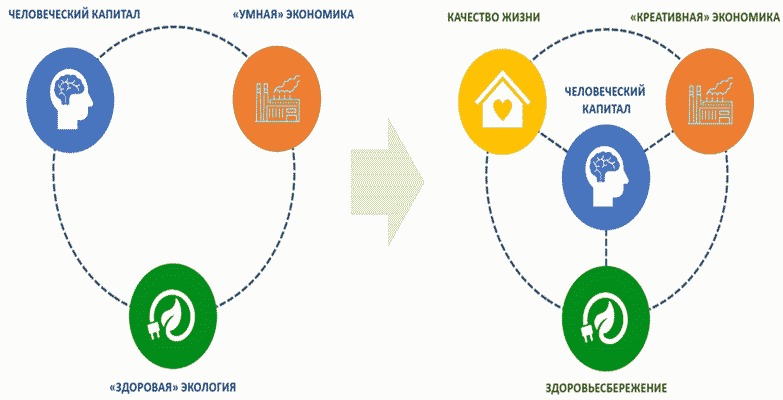 Взаимосвязь и преемственность Стратегии - 2030и Стратегии - 2050Таблица 2В Стратегии - 2050 предлагается особо выделить качество жизни, трансформировать приоритеты "умная экономика" и "здоровая экология" в приоритет "креативная экономика" и "здоровьесбережение" (рисунок 2) соответственно, предусмотрев следующее содержательное их развитие.Содержание приоритета "человеческий капитал": "компетентный человек", "развитие традиционных семейных ценностей", "солидарное общество", "культурно-нравственный капитал" предлагается дополнить: "талантливый, креативный", "инициативный гражданин", "инклюзивный капитал".Элементы приоритета "человеческий капитал": "здоровье и долголетие", "образование", "инвестиции в человеческий капитал" дополнить новыми важными составляющими: "уровень жизни", "цены и тарифы", "занятость", "соцзащита", "культура", "физкультура", "жилищно-коммунальные услуги", "жилье", "дорожно-транспортная инфраструктура", "безопасность", "социальный климат", "качество жизни".Элементы приоритета "креативная экономика": "умная нефть", "развитие несырьевых видов деятельности", "высокопроизводительные рабочие места", "снижение инфраструктурных ограничений роста", "индустрии 4.0", "водородная энергетика", "наукоемкие секторы", "диверсифицированная экономика".Уникальность и преимущество приоритета "здоровьесбережение" в том, что задача формулируется шире, чем только проблемы здравоохранения и экологии. "Здоровьесбережение" - государственный подход к комплексному управлению человеческим капиталом, качеством жизни, поскольку ориентирован он не только на борьбу с последствиями, болезнями, но и также включает в контур управления обеспечение благоприятного состояния экосистемы граждан, биологического и физического окружения человека, питания и его образа жизни. Это особенно важно в климатических условиях Севера.Содержательные аспекты развития модели Стратегии - 2050Рисунок 2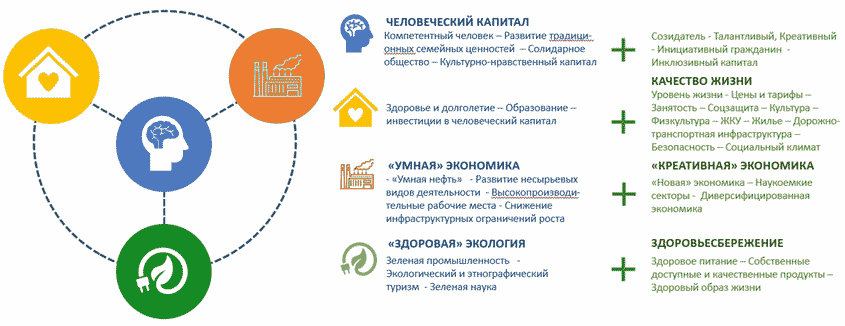 Важно отметить, что модель Стратегии - 2050 органично связана с Национальными целями Российской Федерации, что позволит обеспечить дополнительные синергические эффекты за счет синхронизации и взаимодополнения федеральных стратегических инициатив субъектовыми, а также существенно упростит интеграцию программ и проектов региона в профильные общероссийские инициативы (рисунок 3). Критерии и перспективные прогнозные значения показателей достижения регионами национальных целей развития и оценки эффективности деятельности высшего должностного лица и деятельности исполнительных органов автономного округа, определенные Указом Президента Российской Федерации от 4 февраля 2021 года N 68 "Об оценке эффективности деятельности высших должностных лиц субъектов Российской Федерации и деятельности исполнительных органов субъектов Российской Федерации" и распоряжением Правительства Российской Федерации от 1 октября 2021 года N 2765-р "Об утверждении Единого плана по достижению национальных целей развития Российской Федерации на период до 2024 года и на плановый период до 2030 года".Взаимосвязь модели Стратегии - 2050 с национальными целямиРоссийской ФедерацииРисунок 3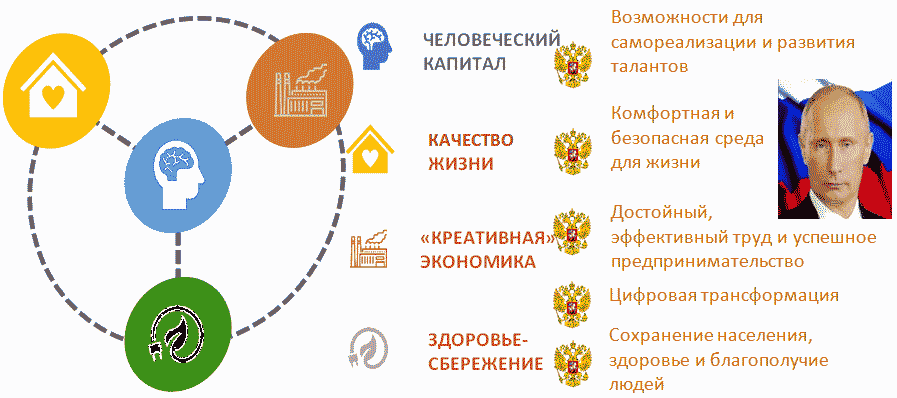 5.2. Направления и приоритеты развития человеческогокапитала в автономном округе и рост экономики5.2.1. Стратегия накопления человеческого капитала.Демографическое развитие. Концепция кадрового обеспечениясоциально-экономического развития регионаЧеловеческий капитал - один из важнейших факторов экономического роста территории автономного округа, включающий в себя всю совокупность знаний и способностей, которые обеспечивают рост производства и производительность труда, повышение личного благосостояния населения. Накопленный человеческий капитал выступает главным многокомпонентным фактором формирования и развития инновационной экономики и экономики знаний и обеспечивает ее конкурентоспособность.На процесс достижения цели - развития человеческого капитала оказывает влияние группа факторов социально-экономического состояния и развития. Например, компоненты, определяющие качество жизни населения. К ним прежде всего относятся уровень жизни населения, доступность жилья и состояние сферы жилищно-коммунального комплекса, здравоохранения, качество и доступность образования, уровень развития сферы культуры и отдыха, развития транспортной инфраструктуры, экологической и общественной безопасности.Демографическое развитиеПо данным за январь - декабрь 2021 года, автономный округ занимает 6-е место среди субъектов-лидеров Российской Федерации с наилучшими показателями по коэффициенту естественного прироста (3,2 в расчете на 1 000 человек); 13-ю позицию в стране с наилучшими показателями по коэффициенту рождаемости (11,7 в расчете на 1 000 человек); 5-е место среди регионов по наименьшему коэффициенту смертности (8,5 в расчете на 1 000 человек).Ключевые вызовы:необходимость придания нового импульса и поддержания демографического развития в условиях формирующихся демографических волн и адаптация под них социальной сферы;снижение в среднесрочном анализируемом периоде численности трудоспособного населения - вызов для интенсификации экономического роста;рост демографической нагрузки на трудоспособное население;усиливающиеся в последние годы тенденции миграционной убыли - вызов для удержания позиций центра притяжения населения;противоречие между стремлением удержать население в автономном округе и объективной необходимостью в усилении мобильности населения в целях более полной реализации человеческого потенциала;противоречие между задачей удержания населения во внутрирегиональной периферии и развитием городских агломераций;пандемия коронавируса крайне негативно отразилась на ключевых показателях демографического роста 2021 года, что сформировало риски устойчивого развития автономного округа в будущем в случае неэффективной организации социальной и медицинской инфраструктуры данному вызову.Целевое видение и задачиЦель - сохранение и дальнейшее наращивание лидерства в Российской Федерации по уровню демографического развития, обеспечивающего стимулирование рождаемости населения, снижение смертности, рост ожидаемой продолжительности жизни, реализацию концепции "Югра - центр притяжения населения".Задача 1. Обеспечить преломление понижательной фазы роста рождаемости за счет увеличения доли семей с двумя и тремя детьми.Задача 2. Развивать систему обеспечения процесса совмещения воспитания женщинами малолетних детей с трудовой деятельностью.Задача 3. Смягчить негативные последствия влияния пандемии коронавируса на ожидаемую продолжительность жизни и смертность населения.Задача 4. Обеспечить условия для преломления негативных тенденций старения населения.Задача 5. Создать условия для регулируемого и устойчивого притока населения и трудовых мигрантов.Задача 6. Реализовать комплекс мер по содействию адаптации и интеграции мигрантов в автономном округе.Задача 7. Обеспечить условия для устойчивого развития системы городского расселения и внутрирегиональной периферии.Задача 8. Обеспечить благоприятное развитие человеческого капитала и максимальное раскрытие человеческого потенциала жителей автономного округа, равные возможности в доступе к образовательным услугам, услугам системы здравоохранения, культуры и досуга.Задача 9. Реализовать комплекс мер, направленных на поддержание и повышение привлекательности автономного округа как места жизни и работы для молодого трудоспособного населения.Задача 10. Разработать мероприятия по продвижению имиджа и репутации Ханты-Мансийского автономного округа - Югры в России и за рубежом как привлекательной территории для проживания, трудовой и креативной самореализации.Обеспечение условий по стимулированию рождаемости в том числе за счет реализации в регионе национального проекта "Здравоохранение", укрепление материально-технической базы учреждений здравоохранения, совершенствования службы родовспоможения, выхаживание детей с экстремально низкой массой тела позволит достичь в регионе в долгосрочной перспективе число родившихся на 1 женщину детей на уровне не менее 2 к 2036 году.Ключевыми показателями демографического развития, которые должен достичь Ханты-Мансийский автономный округ - Югра в ходе реализации Стратегии - 2050, накопления человеческого капитала является увеличение среднегодовой численности населения с 1 830,37 тыс. человек в 2036 году, до 2 033,81 тыс. человек в 2050 году.Концепция кадрового обеспечения социально-экономическогоразвитияКлючевые вызовы:снижение численности населения в трудоспособном возрасте, снижение доли занятого населения;дефицит кадров по ряду укрупненных групп специальностей и территорий;доля населения в возрасте старше трудоспособного возраста возросла более чем в 2 раза;снижение количества привлеченных иностранных работников;нарастание миграционного оттока из автономного округа трудоспособного населения;снижение занятости в добыче нефти;снижение инвестиционной активности за счет влияния внешних факторов: санкции, климатические и экологические изменения, снижение цен на нефть и др.Целью кадрового развития автономного округа является всемерное повышение конкурентоспособности человеческого капитала, качества востребованных на рынке труда компетенций, обеспечение реализации творческого и креативного потенциала на основе формирования инновационной "умной" экономики, достижения современных мировых стандартов уровня жизни.Приоритеты Стратегии - 2050 в условиях развития кадрового потенциала:развитие образования, так как значительный отток населения представлен выпускниками школ, которые уезжают обучаться в другие регионы; развитие системы переподготовки и среднего профессионального образования, региональных программ, направленных на удержание выпускников школ в автономном округе;развитие инженерного, информационно-коммуникационного, вычислительного и конструкторского образования, адаптированного для решения задач четвертой промышленной революции (аналитика больших данных, искусственный интеллект, квантовые технологии, робототехника, виртуальная и дополненная реальность, интернет-вещей, нейротехнологии, новые производственные технологии);формирование инновационной инфраструктуры, обеспечивающей создание высокотехнологических рабочих мест и условий для развития высокотехнологичных предприятий;диверсифицированная сфера занятости, требующая развитие обрабатывающей промышленности в автономном округе действующих газоперерабатывающего и лесопромышленного кластеров и увеличения доли занятого населения в обрабатывающих производствах, расширения масштабов малого и среднего бизнеса.Основными задачами кадрового развития автономного округа являются:нивелирование тенденции демографического старения кадров;преодоление территориального и отраслевого дисбаланса рынка труда;восполнение общего дефицита кадров в ряде районов автономного округа;стимулирование увеличения показателей миграционного прироста;привлечение иностранных работников в том числе через систему организованного найма;участие в программе по переселению соотечественников;развитие квалификационных характеристик трудовых ресурсов.Предложения по выстраиванию концепции управления кадровым потенциалом региона:развитие экосистемы кадрового обеспечения;диверсификация занятости в сторону промышленности строительных материалов, машиностроения, лесопромышленного комплекса, развитие обрабатывающих производств и подготовка кадров для них;рост численности выпускников инженерных специальностей в образовательных учреждениях высшего образования автономного округа;развитие программ подготовки и привлечения молодых специалистов инженерной, IT-отрасли;содействие трудоустройству выпускников университетов в секторе исследований и разработок в высокотехнологичных отраслях;привлечение высококвалифицированных специалистов в том числе в нестандартных формах занятости;нивелирование территориального и отраслевого дисбаланса занятости;повышение производительности труда, автоматизация производства;создание инновационной инфраструктуры, современных обучающих технологий;элиминация тенденции демографического старения населения при увеличении продолжительности жизни;обеспечение воспроизводства управленческих и научно-педагогических кадров, привлечение в университеты ведущих ученых и специалистов практиков;цифровая трансформация рынка труда и формирование цифровой зрелости кадров;цифровизация процессов управления и предоставления услуг, развитие платформенной занятости;развитие системы переподготовки кадров;внедрение системы контроля качества деятельности исполнительных органов автономного округа с использованием алгоритмов машинного обучения.В ходе кадрового обеспечения социально-экономического развития региона необходимо ориентироваться на достижение следующих ключевых показателей:1. Численность занятых экономической деятельностью к 2030 году должна составить 1 192,61 тыс. человек, к 2050 году - 1 323,67 тыс. человек.2. По уровню образования квалифицированные кадры со средним профессиональным образованием составят 49% в 2030 году и 50% в 2050 году, с высшим образованием - 37% в 2030 году и 40% в 2050 году.5.2.2. "Персонифицированная социальная платформа"5.2.2.1. Здоровьесбережение. Здоровье и долголетие югорчан,эффективная и инновационная система здравоохранения, выходна межрегиональный, международный уровеньНа формирование и реализацию мероприятий в автономном округе, направленных на здоровье и долголетие югорчан, серьезное воздействие оказывают внутренние, территориальные и демографические особенности региона.Во-первых, это диспропорции в доступности медицинских услуг ввиду низкой плотности населения, отдаленности, разбросанности и труднодоступности населенных пунктов, сезонности функционирования транспортных путей (наличие водных преград, болот), недостаточной развитости транспортной инфраструктуры.Во-вторых, ожидаемый рост (более чем в 2 раза) лиц пенсионного возраста, следствием чего является рост сердечно-сосудистых, онкологических заболеваний, инвалидности и смертности.Целевое видение и задачиСтратегической целью развития здравоохранения в соответствии с глобальными трендами национальными проектами Стратегией научно-технологического развития Российской Федерации и внутренней спецификой является формирование конкурентоспособного научно-образовательного медицинского кластера путем имплементации трансляционной персонализированной медицины в практическое здравоохранение и образование; создание экосистемы инноваций; снижение показателей смертности от болезней системы кровообращения, смертности от новообразований (в том числе от злокачественных); внедрение инновационных медицинских технологий, включая систему ранней диагностики; дистанционный мониторинг состояния здоровья пациентов; активное участие в разработке и реализации программ для устойчивого и опережающего развития здравоохранения.Основными целями Стратегии - 2050 в сфере здравоохранения являются:увеличение продолжительности жизни населения, снижение смертности;повышение удовлетворенности населения качеством медицинской помощи;рост человеческого капитала отрасли за счет повышения качества подготовки врачей и медицинских работников;разработка и внедрение инновационных методов и средств профилактики, диагностики и лечения;создание условий для привлечения инвестиций в новые перспективные направления развития.Задачи для достижения целей:совершенствование оказания первичной медико-санитарной помощи, включая профилактику заболеваний и формирование здорового образа жизни населения;повышение доступности и качества медицинской помощи детям и матерям;повышение доступности и качества медицинской помощи гражданам пенсионного возраста;совершенствование оказания специализированной, в том числе высокотехнологичной медицинской помощи, скорой, в том числе скорой специализированной, медицинской помощи, медицинской эвакуации;совершенствование оказания паллиативной медицинской помощи, развитие медицинской реабилитации и санаторно-курортного лечения;преодоление кадрового дефицита, обеспечение системы здравоохранения высококвалифицированными специалистами; создание инновационных систем образования для подготовки специалистов;участие в развитии передовой инфраструктуры и инновационной деятельности совместно с научными и научно-образовательными учреждениями Российской Федерации, создание условий по внедрению лучших мировых практик в практическое здравоохранение региона.Целевые показатели развития здравоохранения к 2050 году:6. Ожидаемая продолжительность жизни населения возрастет до 80 лет в 2036 году и до 81 года в 2050 году.7. Снижение смертности населения трудоспособного возраста к 2050 году до 300 случаев на 100 тыс. населения; в том числе от болезней системы кровообращения - до 90 случаев на 100 тыс. населения; от внешних причин - до 80 на 100 тыс. населения; от новообразований - до 40 на 100 тыс. населения.5.2.2.2. Образование и инвестиции в человеческий капиталВ Стратегии - 2050 трансформация и повышение конкурентоспособности образования играет ключевую роль.Проблемы:глобальные:в реалиях нового технологического уклада все развитые государства серьезно активизировали свои инициативы и усилия в борьбе за привлечение талантов, что привело к заметному удорожанию ключевых ресурсов;благодаря ускоренному развитию новых технологий, динамичным изменениям экономических систем и демографических факторов в целом резко вырос интерес и спрос общества на образовательные услуги;страновые:особенностью отечественной национальной экономики является то, что ключевые предприятия и отрасли в основном сформировались в предыдущие хозяйственные уклады и, соответственно, генерируют спрос и заказ на образовательные услуги, научные исследования и инновации согласно специфике своей воспроизводственной структуры;региональные:исторически схема развития и размещения производительных сил на Севере предполагала достаточно узкую индустриальную специализацию территории; научную образовательную компетенцию предполагалось развивать за счет близлежащих территорий Урала, Новосибирска, Томска и Тюмени, что предопределило многие ключевые диспропорции;большая часть нагрузки по содержанию и финансированию системы высшего образования в отличие от многих субъектов Российской Федерации лежит на региональном бюджете.Целевое видение и задачи:стратегической целью в развитии системы образования Ханты-Мансийского автономного округа - Югры до 2050 года должно стать достижение и сохранение доступности качественного образования на основе цифровой трансформации отрасли, подготовки высококвалифицированных и конкурентоспособных кадров для обеспечения требований инновационного развития экономики, актуальных потребностей общества и жителей автономного округа.Задачи социально-экономического развития образования:создание новых мест в образовательных организациях автономного округа;обеспечение цифровой трансформации отрасли образования и ее активной интеграции в глобальные системы;достижение качества образования на уровне лучших мировых практик;создание материально-технической базы для реализации основных и дополнительных общеобразовательных программ цифрового, естественнонаучного, технического и гуманитарного профилей в школах, расположенных в сельской местности и малых городах;создание эффективной системы выявления, поддержки и развития способностей и талантов у детей и молодежи;увеличение количества мест в студенческих общежитиях организаций высшего образования;создание системы рекрутинга лучших преподавательских и учительских кадров;привлечение высококвалифицированных преподавательских кадров для подготовки научных кадров, инженерных и IT-специальностей для планируемой трансформации экономики;создание интеграционных научно-образовательных и научно-производственных структур мирового масштаба;реформирование системы образования автономного округа (в том числе переход от Болонской системы), которое должно соответствовать изменениям в экономике, происходящим вследствие геополитических процессов, в целях обеспечения национального суверенитета;создание мировых и региональных тематических центров, формирование системы трансфера технологий, созданных в передовых научных институтах и образовательных организациях высшего образования;повышение привлекательности и качества высшего образования по техническим и медицинским специальностям;ведение подготовки кадров инженерных и IT-специальностей;реализация мер по поддержке молодых научно-педагогических работников;модернизация исторического образования и развитие духовно-нравственного и патриотического воспитания, в том числе стимулирование внедрения организациями среднего и высшего образования проектов по историко-культурному наследию Российской Федерации и автономного округа;совершенствование системы подготовки и переподготовки высококвалифицированных и конкурентоспособных специалистов в соответствии с социально-экономическими потребностями автономного округа;создание и развитие центров опережающей профессиональной подготовки и переподготовки мастерских, оснащенных современной материально-технической базой по актуальным компетенциям;обеспечение передовой инфраструктуры для научных исследований, включая обновление приборной базы ведущих организаций, а также создание уникальных научных установок класса "мегасайенс" - уникальных научных комплексов, позволяющих проводить уникальные исследования высокой степени сложности;создание малых инновационных предприятий на базе образовательных организаций среднего профессионального образования;создание в городах Сургут, Ханты-Мансийск, Нижневартовск новых кампусов в том числе мирового уровня;создание в условиях Научно-технологического центра в городе Сургуте "ЮНИТИ ПАРК" Университета НТЦ, Технопарка с инновационной экосистемой для малого и среднего бизнеса, Центра высоких биомедицинских технологий;развитие новых партнерских отношений с университетами стран Азии, СНГ по проведению научных исследований и обмена передовыми образовательными технологиями;запуск масштабных научных проектов мирового уровня, имеющих целью прорывное решение ключевых исследовательских задач в мировой научной повестке, получение новых фундаментальных знаний;поддержка научных проектов и создание новых лабораторий по приоритетам научно-технологического развития, в том числе в области нефтегазодобычи и нефтегазопереработки, генетики и биомедицины, которыми руководят молодые ученые;обеспечение цифрового единства высшего образования и науки для перехода на управление, основанное на данных;развитие научно-исследовательской деятельности в ключевых областях и подготовка кадров для приоритетных направлений научно-технологического развития: инновационные материалы и наноматериалы; искусственный интеллект и робототехника; интернет вещей; новые компьютерные технологии; виртуальная и дополненная реальность;развитие патриотического воспитания.В области образования реализация Стратегии - 2050 предусматривает достижение следующих показателей:1. Доступность и охват дошкольного образования составит к 2036 году 100% для всех детей дошкольного возраста от актуального спроса на получение услуги дошкольного образования.2. Доля организаций, обеспечивающих доступ учеников к широкому спектру образовательных программ региона и страны в сетевой форме, составит в 2036 году 76%, в 2050 году - 90%.3. Доля выпускников со средним профессиональным образованием, получивших работу по специальности, составит в 2036 году 68%, в 2050 году - 75%.5.2.2.3. Преобразование культурного пространства и повышениедуховно-нравственных ценностейКлючевые проблемы:в отдельных муниципальных образованиях автономного округа наблюдается дефицит учреждений культуры определенных типов;материально-техническая оснащенность большинства учреждений культуры остается на невысоком уровне;дефицит площадей для хранения и исследования как новых, так и старых музейных коллекций, что ведет к ухудшению условий содержания историко-культурного наследия и, как следствие, к его постепенной физической утрате и увеличению расходов на реставрацию;проблема нехватки квалифицированных кадров (в том числе отсутствие опытного арт-менеджмента, технологов в сфере культуры, кураторов творческих проектов, посредников между творцом и потребителем).Целевое видение и задачи:В перспективе до 2050 года в соответствии с национальными приоритетами в автономном округе планируется укрепление единого культурного пространства, создание комфортных условий и равных возможностей доступа населения к культурным ценностям, цифровым ресурсам, самореализации и раскрытия таланта каждого жителя автономного округа, сохранение культурной самобытности.Культурную сферу необходимо рассматривать как ключевой фактор развития человеческого капитала, как один из важнейших внутренних ресурсов автономного округа. В этой связи нужно выделить несколько приоритетных задач по достижению стратегической цели.1. Увеличение финансирования отрасли культуры, в том числе за счет внебюджетных источников.2. Повышение привлекательности культуры региона как для местных, так и для жителей других регионов, выявление и продвижение локальных брендов, в том числе:выявление и обеспечение доступности теми формами культурной деятельности и культурных услуг, которые наиболее востребованы жителями автономного округа;выявление тем и форм для масштабных событий, которые станут центральными для автономного округа и потенциально привлекательными для жителей других регионов;сохранение и реставрация объектов историко-культурного наследия, использование объектов и предметов археологического наследия, достопримечательных мест, создание из них брендов, событийных мероприятий, активных экспозиций;выявление и поощрение талантливой молодежи (детей) через гранты, квоты на обучение в ведущих образовательных учреждениях высшего образования Российской Федерации.3. Модернизация материальной базы учреждений культуры региона, решение проблемы обеспеченности жителей культурными учреждениями.4. Повышение качества кадрового потенциала в культурной сфере, в том числе:привлечение и подготовка новых молодых квалифицированных кадров;развитие кадров через повышение квалификации и профессиональное обучение;открытие филиала образовательного учреждения высшего образования.5. Внедрение цифровых технологий, автоматизированных информационных систем управления организаций культуры, перевод услуг в цифровой вид и формирование информационного пространства знаний.6. Повышение доступности услуг сферы культуры для жителей труднодоступных и отдаленных населенных пунктов.Реализация Стратегии - 2050 в сфере культуры предполагает достижение целевых ориентиров к 2050 году:1. Выравнивание условий доступности услуг сферы культуры для жителей малых городов и сельских территорий, повышение качества их оказания и модернизации инфраструктурных объектов.2. Увеличение числа посещений культурных мероприятий до 42 751 тыс. единиц в 2036 году и до 83 512 тыс. единиц в 2050 году.5.2.2.4. Приоритеты развития физкультуры и спортаК факторам, сдерживающим развитие физической культуры и спорта, относятся:низкие темпы развития спортивной инфраструктуры, а также высокая степень износа спортивных сооружений и дисбаланс по обеспечению спортивными объектами в муниципальных образованиях автономного округа;низкий уровень межотраслевого и межведомственного взаимодействия;отсутствие актуальной статистической информации о вовлеченности населения в спорт, а также актуальной информации о фактической востребованности спортивных объектов;отсутствие должного внимания со стороны работодателей к интересам и потребностям сотрудников к занятиям физической культурой и спортом;отсутствие единого методического информационного ресурса в области физической культуры, спорта и спортивной медицины, а также единой автоматизированной информационной системы, обеспечивающей сбор, анализ статистических данных и распространение методических материалов по их практическому применению;недостаточный уровень научно-методического, медицинского и материально-технического обеспечения физической культуры и спорта;увеличение разрыва между качеством тренировочного процесса в организациях, которые непосредственно участвуют в подготовке спортивного резерва для сборных команд автономного округа и Российской Федерации;ограниченный объем финансирования организаций спортивной подготовки в соответствии с требованиями федеральных стандартов спортивной подготовки и программ спортивной подготовки;недостаточный уровень доступности спорта для лиц с ограниченными возможностями здоровья и инвалидов;низкий уровень внедрения в отрасль физической культуры и спорта научно-прикладных разработок;недостаточный уровень мотивации и квалификации специалистов физической культуры и спорта.Целевое видение и задачи:Целью развития физической культуры и спорта в автономном округе является реализация государственной политики, направленной на обеспечение для всех категорий и групп населения условий для занятий физической культурой и массовым спортом, в том числе повышение уровня обеспеченности населения объектами спорта, а также подготовку спортивного резерва и повышение конкурентоспособности спортсменов автономного округа на Российской и международной спортивных аренах посредством применения инновационных подходов и современных практик в решении поставленных задач по направлениям физического воспитания населения и достижения высоких спортивных результатов.Задачи развития физической культуры и спорта в автономном округе:обеспечение доступных условий и равных возможностей для занятий физической культурой и спортом для граждан всех возрастных категорий и социальных групп населения;обеспечение условий для занятий физической культурой и спортом, спортивной реабилитацией для лиц с ограниченным возможностями здоровья и инвалидов;эффективное взаимодействия между субъектами сферы физической культуры и спорта;обеспечение безопасности при проведении физкультурно-спортивных мероприятий;формирование системы мотивации различных категорий населения, включая лиц старшего возраста, социально незащищенных слоев населения, к физическому развитию и спортивному образу жизни;создание возможностей для самореализации и развития способностей граждан в сфере физической культуры и спорта за счет обеспечения разнообразия форм организации физкультурно-спортивной работы для всех категорий и групп населения;формирование межотраслевой кластерной системы научно-методического, медико-биологического и медицинского обеспечения спорта с развитием экспериментальной и инновационной деятельности и применением современных информационных технологий;создание эффективной системы управления стратегическим развитием сферы физической культуры и спорта;выстраивание вертикально-интегрированной структуры подготовки спортивного резерва в автономном округе, основанной на территориальных (межмуниципальных) кластерах;формирование условий нулевой толерантности к нарушению антидопинговых правил;совершенствование условий для развития школьного и студенческого спорта;развитие спортивной инфраструктуры и рынка услуг в сфере физической культуры;совершенствование подхода к управлению спортивной инфраструктурой, в том числе на этапах планирования, проектирования и эксплуатации, с учетом оценки фактического спроса населения на спортивные объекты;совершенствование процесса сбора, анализа и управления данными, увеличение эффективности и скорости принятия управленческих решений с использованием цифровых технологий;совершенствование нормативной правовой базы для развития сферы физической культуры и спорта;повышение эффективности Всероссийского физкультурно-спортивного комплекса "Готов к труду и обороне" как инструмента вовлечения населения в регулярные занятия физической культурой и спортом, а также выявления спортивно одаренных детей, системы поиска, отбора и сопровождения спортсменов на каждом этапе спортивной подготовки;содействие в реализации общественных инициатив, направленных на развитие физической культуры и спорта, достижение предельно возможной транспарентности экосистемы физической культуры и спорта;выработка и реализация системного подхода к проведению региональных, а также крупнейших международных и всероссийских спортивных мероприятий;повышение эффективности расходования бюджетных средств, развитие инструментов повышения уровня инвестиционной привлекательности сферы физической культуры и спорта;развитие системы подготовки, переподготовки и повышения квалификации кадрового резерва в сфере физической культуры и спорта;содействие воспитанию гармонично развитой и социально ответственной личности путем обеспечения высокого уровня духовно-нравственных и этических ценностей в сфере физической культуры и спорта.В ходе реализации Стратегии - 2050 в области физической культуры и спорта планируется достижение следующих целевых ориентиров:1. Доля населения Ханты-Мансийского автономного округа - Югры, систематически занимающегося физической культурой и спортом, в общей численности населения составит в 2036 году 75% и в 2050 году 80%.2. Уровень обеспеченности населения спортивными сооружениями составит в 2036 году 55%, в 2050 году 70%.3. Доля лиц с ограниченными возможностями здоровья и инвалидов, систематически занимающихся физической культурой и спортом, в общей численности данной категории населения, составит в 2036 году 25%, в 2050 году 31%.5.2.2.5. Приоритеты развития социальной сферыКлючевые проблемы:преобладающий низкий уровень доходов семей, имеющих детей;недостаточная прозрачность и автоматизация учета социальных услуг, предоставляемых поставщиками.Целевое видение и задачи:Целью социального развития и социальной защиты населения является создание условий для устойчивого естественного роста численности населения, снижение уровня бедности и повышение качества жизни жителей, создание адресного подхода в предоставлении социальных услуг, основанных на оценке индивидуальных потребностей граждан.Приоритетными задачами на долгосрочную перспективу остаются:устойчивое демографическое развитие, получение государственной поддержки семьями с детьми;обеспечение максимально возможных мер, направленных на сохранение кровной семьи для ребенка; предупреждение семейного неблагополучия в случаях, когда не представляется возможным воспитание ребенка в кровной семье, обеспечение подбора замещающей семьи;доступное социальное обслуживание жителям региона;формирование условий для развития прозрачной благотворительной деятельности и добровольческой (волонтерской) деятельности;обеспечение развития инфраструктуры поддержки НКО;цифровизация учета социальных услуг и внедрение личных кабинетов поставщиков и получателей социальных услуг;повышение эффективности, информационной открытости отрасли с привлечением представителей гражданского общества, а также развитие кадрового потенциала;определение потребности инвалидов, в том числе детей-инвалидов, в реабилитационных и абилитационных услугах, услугах ранней помощи, получении услуг в рамках сопровождаемого проживания;формирование условий для повышения уровня профессионального развития и занятости, включая сопровождаемое содействие занятости, инвалидов, в том числе детей-инвалидов (включая организацию сопровождения при содействии занятости инвалидов); развития системы комплексной реабилитации и абилитации инвалидов (детей-инвалидов), в том числе ранней помощи и сопровождаемого проживания;формирование и поддержание в актуальном состоянии нормативно-правовой и методической базы по организации системы комплексной реабилитации и абилитации инвалидов, в том числе детей-инвалидов, а также ранней помощи и сопровождаемого проживания с учетом лучшего отечественного и иностранного опыта.В области социального развития реализация Стратегии - 2050 предусматривает достижение следующих целевых ориентиров:1. Сохранение доли граждан, обеспеченных мерами социальной поддержки, и доли граждан, получивших социальные услуги в учреждениях социального обслуживания населения, от численности граждан, имеющих право на их получение и обратившихся за их получением, на уровне 100%.2. Рост удельного веса жителей, получивших социальные услуги у негосударственных поставщиков социальных услуг, в общей численности жителей автономного округа, получивших услуги в организациях социального обслуживания всех форм собственности, до 9,4% к 2036 году и до 10,8% в 2044 - 2050 годах.3. Увеличение доли средств бюджета автономного округа, выделяемых негосударственным организациям, в том числе СО НКО, на предоставление услуг (работ), в общем объеме средств бюджета автономного округа, выделяемых на предоставление услуг в сфере социального обслуживания, до 16,5% к 2036 году и сохранении этого уровня в последующие годы.4. Увеличение доли негосударственных, в том числе некоммерческих, организаций, предоставляющих услуги в сфере социального обслуживания, в общем числе организаций, предоставляющих услуги в сфере социального обслуживания, к 2036 году до 76,9% и сохранение этого уровня в последующие годы.5.2.2.6. Услуги торговли и общественного питанияЦелевое видение и задачиВ качестве стратегической цели развития сферы торговли и общественного питания Ханты-Мансийского автономного округа - Югры выступает всестороннее развитие сектора услуг торговли, общественного питания как важнейшего фактора повышения качества комфортной жизни населения, а также как одного из направлений развития малого и среднего бизнеса и точки диверсификации и роста экономики.Для устойчивого развития и достижения поставленной стратегической цели необходимо решение следующих приоритетных стратегических задач:1. Повышение уровня обеспеченности населения торговыми площадями и посадочными местами в объектах общественного питания в отдельных муниципальных образованиях автономного округа.2. Создание оптовых продовольственных рынков на агломерационных территориях автономного округа в соответствии с распоряжением Правительства Российской Федерации от 27 сентября 2021 года N 2689-р "Об утверждении Концепции развития оптовых продовольственных рынков на территории Российской Федерации".3. Разработка и реализация комплексных мер по контролю качества товаров и услуг, по стимулированию маркетинговых исследований в сфере торговли и общественного питания.4. Развитие системной поддержки изготовления и реализации товаров под брендами региона.5. Разработка и внедрение организационных инноваций, логистических решений и новых типов кооперации с поставщиками.6. Поддержка реализации проектов, связанных с созданием современных логистических центров.7. Содействие конкуренции, а также развитию малого и среднего предпринимательства в Ханты-Мансийском автономном округе - Югре.8. Содействие дальнейшему развитию инфраструктуры торговли и услуг при формировании Сургутской и Нижневартовской городских агломераций.9. Создание консалтинговых структур в сфере маркетинга потребительских рынков.В ходе реализации Стратегии - 2050 в области торговли и общественного питания планируется достижение следующих целевых ориентиров:1. Оборот розничной торговли увеличится с 489,80 млрд руб. в 2021 году, до 831,66 млрд руб. в 2036 году и до 1074,94 млрд руб. в 2050 году.2. Оборот общественного питания на душу населения вырастет с 20,7 тыс. руб. в 2021 году до 40 тыс. руб. в 2036 году и до 66 тыс. руб. в 2050 году.5.2.2.7. Приоритетные направления развития туризмаКлючевые проблемы:недостаточно развитая, а в ряде районов отсутствующая туристская и инженерная инфраструктура, в том числе гостиницы, базы отдыха, сети энергоснабжения, водоснабжения, очистные сооружения и т.д.;характерные для автономного округа рельефно-ландшафтные особенности (высокая заболоченность и обводненность территории), существенно осложняющие строительство постоянных дорог к некоторым населенным пунктам и требующие значительных капитальных вложений;недостаток объектов качественной придорожной инфраструктуры;сезонность услуг некоторых объектов туристской индустрии;низкая инвестиционная привлекательность туристской отрасли, длительные сроки окупаемости инвестиционных туристских проектов;низкий уровень сервиса на туристских предприятиях автономного округа;высокая себестоимость туристских услуг в том числе вследствие высоких расходов на коммунальные услуги, аренду нежилых помещений, горюче-смазочные материалы;низкая узнаваемость туристских брендов автономного округа на зарубежных рынках и внутри России, в том числе наличие нереализованных возможностей по развитию системы продвижения с применением современных информационных, маркетинговых и иных технологий;потенциал развития цифровой инфраструктуры и сервисов может быть расширен в первую очередь за счет инициатив по продвижению их в общероссийском и глобальном тематическом пространстве, это касается также цифровых платформ продвижения туристских продуктов и брендов, цифровых средств навигации и формирования туристского продукта;недостаточный уровень конкуренции среди туроператоров, осуществляющих деятельность в автономном округе, по сравнению с туроператорами близлежащих регионов (автономный округ - 9 туроператоров, Тюменская область - 33 туроператора, Ямало-Ненецкий автономный округ - 13 туроператоров, Свердловская область - 74).Целью развития туризма и туристско-экскурсионных услуг в регионе является увеличение внутреннего и въездного туристского потока за счет создания условий дальнейшего развития туристской инфраструктуры, приоритетных и перспективных видов туризма, формирования и продвижения качественных, конкурентоспособных и креативных туристских продуктов на внутреннем и международном туристских рынках, а также повышение качества жизни населения автономного округа через увеличение доступности туристских услуг.Целевое видение и задачи:Стратегическими задачами развития туризма в автономном округе являются:разработка и внедрение на региональном туристском рынке прогрессивных технологий туристского обслуживания, в том числе применение инноваций, креативных форм, IT-технологий и обеспечение цифровой трансформации отрасли;интеграция туристской отрасли автономного округа в российскую и международную систему туристического рынка за счет повышения уровня межрегионального и международного взаимодействия и плодотворного сотрудничества в области туризма;развитие туристской инфраструктуры, в том числе безбарьерной среды, на объектах туристской индустрии;проведение туристско-рекреационной экспертизы территории автономного округа с целью разработки программ развития туристских зон;развитие специализированных окружных и межрегиональных программ социального туризма (школьники, пенсионеры, многодетные семьи, студенты);развитие внутреннего туризма и поддержка межмуниципальных путешествий для югорчан;развитие въездного туризма для зарубежных туристов посредством развития имеющейся туристской инфраструктуры;формирование качественных, конкурентоспособных и креативных туристских продуктов автономного округа;повышение доступности туристских продуктов автономного округа;повышение уровня сервиса и кадрового обеспечения туризма, развитие языковой подготовки работников сферы туризма;стимулирование спроса туристских продуктов автономного округа на внутреннем и внешнем рынках, в том числе в цифровой среде;содействие развитию малого и среднего предпринимательства в перспективных видах туризма, таких как экологический, детский, семейный и др.;реализация программ международного медицинского туризма как нового направления экономического роста путем создания центра по экспорту медицинских услуг автономного округа.В ходе реализации Стратегии - 2050 в области туристско-экскурсионных услуг будут достигнуты следующие целевые ориентиры:1. Численность туристов, посещающих регион, достигнет в 2036 году 1,7 млн человек, в 2050 году - 6,6 млн человек.2. Объем платных туристских услуг достигнет в 2036 году 5,3 млрд руб., в 2050 году - 20,3 млрд руб.5.2.2.8. Приоритеты развития гражданского обществаКлючевые проблемы:достаточно низкая экономическая значимость СО НКО в региональной повестке;невысокая активность деятельности СО НКО;низкий партнерский потенциал благотворительных организаций: их финансовые, организационные, методические и медийные возможности, а также авторитет;низкий уровень региональной идентичности, необходимость "условного импортозамещения" внешних смыслов и продвижение в среде неформальных групп югорской идентичности;недостаточное использование органами местного самоуправления (далее - ОМСУ) потенциала ТОС для решения проблем самоуправляемых территорий;недостаточная информированность жителей о целях и результатах работы ТОС, НКО;слабые коммуникации между жителями, активистами ТОС в части обмена успешными практиками, в том числе через сеть интернет и социальные сети;низкий уровень кадрового потенциала ТОС.Развитие гражданского общества сдерживается несколькими более общими факторами:законодательные пробелы, во многом препятствующие деятельности институтов гражданского общества на муниципальном уровне;экономическая слабость муниципальных образований, ограничивающая формирование прочной финансовой базы для гражданской активности на местном уровне;недостаточность кадровых ресурсов в регионе и низкий профессионализм работников.С другой стороны, формируется определенный запрос общества, поскольку государственная система социальных услуг не справляется "в одиночку" с тем, чтобы предлагать людям качественные и экономически эффективные социальные услуги, повышающие уровень социальной интеграции и качество жизни.Целевое видение и задачиЦелью стратегического развития гражданского общества в Ханты-Мансийском автономном округе - Югре является формирование сообщества свободных, равных и активных граждан на основе традиций, интересов и ценностей путем расширения гражданского общества как сообщества, формирования системы гражданского воспитания, повышения ответственности гражданского общества.Принципы, на основе которых планируется осуществление деятельности гражданского общества автономного округа: самоуправление, добровольность участия, плюрализм, конкуренция, координация.Достижение сформулированной стратегической цели и принципов развития гражданского общества в автономном округе, соответствующих ей целевых показателей возможно путем реализации следующих задач.1. Создание экосистемы публичного управления в Ханты-Мансийском автономном округе - Югре, учитывающей потребности различных социально-политических факторов и позволяющей им включиться в разноуровневые институциональные форматы взаимодействия с государственными, частными и общественными структурами для выработки и реализации общественно значимых проблем в регионе. При этом для повышения качества принимаемых решений и достижения баланса интересов должны быть обеспечены максимальная открытость нормотворчества, государственного и муниципального управления и расширение участия институтов гражданского общества в принятии государственных решений.2. Системное и эффективное вовлечение институтов гражданского общества в решение задач социально-экономического развития автономного округа во взаимодействии с исполнительными органами автономного округа и организациями коммерческого сектора, формирование межведомственного партнерства исполнительных органов автономного округа, депутатов и учреждений всех уровней с жителями, бизнесом, ТОС, НКО для обеспечения роста качества жизни.3. Профессионализация деятельности СО НКО в основных сферах их деятельности и их самоопределение, в том числе в качестве исполнителя общественно полезных услуг, и увеличение числа государственных услуг, осуществляемых через негосударственные организации. Экспертная поддержка СО НКО, применение практики включения активных граждан в различные кадровые резервы, формирование системы получения дополнительного и специального образования за счет бюджетных средств.4. Развитие сетевых региональных профессиональных и академических сообществ, ассоциаций в профильных для региона сферах деятельности, встраивание их в различные партнерские взаимодействия. Усиление роли институтов гражданского общества в аналитической и экспертной видах деятельности (экспертиза принимаемых нормативных правовых актов, иных решений на уровне государства и пр.).5. Усиление полномочий Общественной палаты в общественных советах региона, в том числе членов муниципальных общественных советов, расширение их содержательной повестки; сферы гражданского контроля за всеми направлениями функционирования исполнительных органов автономного округа и органов местного самоуправления; создание механизма общественного финансового контроля и общественной финансовой экспертизы в области бюджетного планирования, процедур закупки товаров, работ, услуг для государственных и муниципальных нужд.6. Кратное наращивание объемов инициативного бюджетирования на муниципальном уровне и создание системы стимулирования активных граждан по участию в этом процессе, системы мотивации при привлечении экспертов и активных граждан к краудсорсинговым проектам.7. Наращивание инвестиций в информационное обеспечение деятельности СО НКО, создание дополнительных возможностей граждан к самоорганизации в различных сферах жизнедеятельности (гуманитарной, благотворительной, общественно-политической и пр.). Выработка новых моделей горизонтальной коммуникации (между гражданскими сообществами) и в контексте взаимодействия по линии "общество - государство".8. Создание системы стратегического финансирования деятельности организаций со стабильным источником доходов - целевым капиталом. Достижение появления этого инструмента в деятельности 10% некоммерческих организаций региона к 2030 году позволит утверждать, что в автономном округе представлена деятельность проектных команд, заточенных на системное решение социальных проблем со стратегическим видением их истинных причин.9. Стимулирование межмуниципального взаимодействия в направлении активизации участия жителей в решении проблем развития территорий посредством системы ТОС и создание условий субъектов МСП и НКО.В результате реализации мероприятий Стратегии - 2050, направленных на развитие гражданского общества, будут достигнуты следующие целевые ориентиры:1. По размеру доли средств регионального бюджета, переданных СО НКО на оказание услуг в социальной сфере (включая социальную защиту и социальное обслуживание, образование, культуру, здравоохранение, физкультуру и массовый спорт, молодежную политику), Ханты-Мансийский автономный округ - Югра к 2036 году войдет в топ-10 регионов Российской Федерации, сохранившись на этом уровне до 2050 года.2. Количество НКО, зарегистрированных в Ханты-Мансийском автономном округе - Югре, представленных в рейтингах корпоративных/частных благотворительных и фандрайзинговых фондов RAEX (рейтинговое агентство ООО "РАЭКС-Аналитика"), составит не менее 5 к 2036 году и 10 к 2050 году.3. По объему суммарной выручки НКО в регионе (от продажи услуг и товаров), отнесенных к бюджету региона, Ханты-Мансийский автономный округ - Югра к 2036 году войдет в топ-10 регионов Российской Федерации и сохранится на этом уровне до 2050 года.4. Доля экономически активного населения Ханты-Мансийского автономного округа - Югры, входящего в состав различных региональных и локальных объединений, самоорганизующихся для решения конкретных, в том числе частных, проблем, к 2036 году составит не менее 35%, а к 2050 году - 50%.5.2.2.9. Приоритетные направления работы с молодежьюЦелевое видение и задачи:Целевой ориентир молодежной политики - привлечение молодежи в автономный округ с постоянным проживанием на территории автономного округа, создание новых, наиболее комфортных условий для проживания молодежи и молодых семей.Ключевые задачи молодежной политики:Формирование гражданско-патриотического сознания, развитие волонтерского и добровольческого движения.Гражданская активность является эффективным фактором в определении возможностей молодежи, в приобщении ее к изменениям окружающего мира и самого себя. Данные задачи могут быть выполнены в том числе через реализацию таких проектов, например, как: "Молодежный марш Победы", "Россия моя необъятная", "Один день в армии", "Марафон добрых дел", "Школа добровольца", "Культурный код", "Молодежный театр Югры", "Марафон молодежи" и др.Результаты реализации проектов:увеличение участников из числа молодежи в культурно-творческих мероприятиях автономного округа (60%);увеличение численности молодежи, вовлеченной в добровольческую и общественно полезную деятельность (20%);создание интернет-контента для молодежи по освещению культурно-творческих мероприятий и деятельности культурно-просветительских организаций/объектов;создание молодежных туристических маршрутов региона;формирование уважительного отношения у молодежи к истории автономного округа.Проекты в данном направлении планируется реализовать в национальных проектах "Образование", "Культура", "Туризм и индустрия гостеприимства".1. Формирование у молодежи культуры здорового образа жизни и вовлеченности в спортивную жизнь автономного округа.Реализация данных задач предполагается через популяризацию среди молодежи здорового образа жизни, проведение спортивно-массовых, оздоровительных мероприятий и проектов, создание условий для занятий физической культурой и спортом: "Марафон здорового образа жизни", "Поезд здоровья", "Спортивная весна", "Спортивная осень", "День здоровья" и др.Результаты реализации проектов:увеличение численности молодежи, придерживающейся и стремящейся к здоровому образу жизни (60%);увеличение численности молодежи, систематически занимающейся физической культурой и спортом (60%).2. Формирование у молодежи духовно-нравственных и семейных ценностей.Данные результаты планируется успешно достичь путем реализации системы мероприятий, направленных на формирование образа благополучной молодой семьи, развитие системы информирования молодежи о программах поддержки молодых семей (материальные выплаты, социальная ипотека, трудоустройство), а также комплексную информационно-разъяснительную работу с молодежью, оказание государственной, грантовой, информационной и иных видов поддержки развития центров патриотического воспитания и духовно-просветительских центров, осуществляющих деятельность на территории автономного округа.Результаты реализации проектов:формирование у молодежи позитивного отношения к семье и сохранению семейных ценностей (60%);формирование культуры семейных взаимоотношений;подготовка молодежи к ответственному родительству;создание информационного интернет-контента для молодых семей.Проекты в данном направлении планируется реализовать в национальном проекте "Демография".3. Формирование поколения молодежи, стремящегося к саморазвитию, самообразованию и отдаче полученного опыта на благо общества.Инструментами реализации данной миссии являются развитие системы механизмов непрерывной поддержки и стимулирование процессов инициативного развития молодежи, актуализация проектной деятельности; формирование системы мероприятий по совершенствованию деятельности молодежных общественных организаций и объединений и др. Участие в мероприятиях данного направления позволит выработать у молодежи широкий круг навыков и компетенций, актуальных в дальнейшем в любой профессиональной сфере. По данному направлению планируется реализовать следующие проекты: "Проектная мастерская", "Золотой актив", "Лучшая профкоманда", "Точка зрения", "Молодежный форум" и др.Результаты реализации проектов:создание условий для самореализации личности молодого поколения, реализации его интересов и социального становления, максимального раскрытия потенциала молодежи в интересах развития общества;формирование эффективной системы выявления, поддержки и развития способностей и талантов у молодежи;увеличение количества участников социально значимых проектов, образовательных модулей, молодежных форумов (3 тыс. человек);увеличение численности молодежи, инициирующей реализацию идей социально значимых проектов для автономного округа (500 человек).Инициативы в данном направлении планируется реализовать в национальном проекте "Образование".4. Формирование у молодежи толерантного отношения к окружающим, восприятие многообразия культур, национальностей, языков.Данные задачи будут реализованы путем популяризации культур народов России, мира; формирования культуры межнационального общения, реализации комплекса мероприятий по профилактике экстремизма и терроризма в молодежной среде. В данном направлении могут быть реализованы следующие проекты: "Мозаика народов мира", "Национальное достояние", "Летняя и зимняя школа русского языка", "Дни культуры народов мира", "Полиглот".Результаты реализации проектов:формирование мультикультурной созидательной организационной культуры в русле национальных целей по созданию условий для воспитания гармонично развитой и социально ответственной личности на основе духовно-нравственных ценностей народов Российской Федерации, исторических и национально-культурных традиций;создание условий для сохранения и развития языков народов России;создание условий для сохранения, поддержки и развития этнических культурных традиций и народного творчества.5.2.2.10. Реализация государственной национальной политикив автономном округе. Приоритеты развития коренныхмалочисленных народов СевераЦелевое видение и задачи реализации государственной национальной политики:Сохранение и укрепление межнационального и межконфессионального согласия - приоритетное стратегическое направление для такого многонационального государства как Российская Федерация. Цели, принципы, задачи, основные направления государственной национальной политики Российской Федерации, а также инструменты и механизмы ее реализации определены Стратегией государственной национальной политики Российской Федерации на период до 2025 года, утвержденной Указом Президента Российской Федерации от 19 декабря 2012 года N 1666. Целевыми ориентирами реализации государственной национальной политики в автономном округе являются:укрепление национального согласия, обеспечение политической и социальной стабильности, развитие демократических институтов;укрепление общероссийской гражданской идентичности и единства многонационального народа Российской Федерации (российской нации);обеспечение равенства прав и свобод человека и гражданина независимо от расы, национальности, языка, происхождения, имущественного и должностного положения, места жительства, отношения к религии, убеждений, принадлежности к общественным объединениям, а также других обстоятельств;сохранение и поддержка этнокультурного и языкового многообразия Российской Федерации, традиционных российских духовно-нравственных ценностей как основы российского общества;гармонизация межнациональных (межэтнических) отношений;успешная социальная и культурная адаптация иностранных граждан в Российской Федерации и их интеграция в российское общество.Задачами реализации государственной национальной политики Российской Федерации в автономном округе в соответствии со Стратегией реализации государственной национальной политики Российской Федерации в Ханты-Мансийском автономном округе - Югре на период до 2025 года, утвержденной постановлением Правительства автономного округа от 2 декабря 2016 года N 473-п, являются:обеспечение равноправия граждан и реализации их конституционных прав;обеспечение межнационального мира и согласия, гармонизации межнациональных (межэтнических) отношений;обеспечение социально-экономических условий для эффективной реализации государственной национальной политики Российской Федерации в автономном округе;содействие этнокультурному и духовному развитию народов Российской Федерации, проживающих в автономном округе;формирование у детей и молодежи на всех этапах образовательного процесса общероссийской гражданской идентичности, патриотизма, гражданской ответственности, чувства гордости за историю России, воспитание культуры межнационального общения, основанной на уважении чести и национального достоинства граждан, традиционных российских духовно-нравственных ценностей;сохранение и поддержка как государственного языка Российской Федерации русского языка и языков народов Российской Федерации, проживающих в автономном округе;формирование системы социальной и культурной адаптации иностранных граждан в автономном округе;совершенствование государственного управления в сфере государственной национальной политики Российской Федерации в автономном округе;совершенствование взаимодействия исполнительных органов автономного округа и органов местного самоуправления с институтами гражданского общества при реализации государственной национальной политики Российской Федерации в автономном округе;информационное обеспечение реализации государственной национальной политики Российской Федерации в автономном округе;защита и реализация прав коренных малочисленных народов Севера, проживающих в автономном округе;использование возможностей и механизмов международного сотрудничества при реализации государственной национальной политики Российской Федерации в автономном округе.Автономный округ входит в число регионов, лидирующих по миграционной привлекательности.Реализация целей и задач Концепции государственной миграционной политики Российской Федерации на 2019 - 2025 годы, утвержденной Указом Президента Российской Федерации от 31 октября 2018 года N 622, в автономном округе в том числе предусматривает:содействие адаптации и интеграции иностранных граждан, формированию конструктивного взаимодействия между иностранными гражданами и принимающим сообществом;содействие образовательной миграции и поддержка академической мобильности;противодействие незаконной миграции;создание условий для снижения диспропорции в размещении населения и решение задач пространственного развития.В автономном округе осуществляют активную деятельность казачьи общества, в том числе в части оказания содействия органам исполнительной власти в сфере военно-патриотического, духовного и физического воспитания молодежи, а также обеспечения общественного порядка, противопожарной безопасности, охраны окружающей среды и объектов животного мира, организации культурных мероприятий.Взаимодействие с казачьими обществами в автономном округе осуществляется в соответствии с основными направлениями государственной политики Российской Федерации в этой сфере. В отношении российского казачества в автономном округе предусмотрены следующие меры:совершенствование механизма привлечения членов казачьих обществ к несению государственной и иной службы;содействие воспитанию подрастающего поколения в духе патриотизма, гражданской ответственности и готовности к служению Отечеству с опорой на духовно-нравственные основы и ценности российского казачества, обеспечение участия российского казачества в реализации государственной молодежной политики;содействие сохранению и развитию культуры российского казачества, а также поддержка его социально-экономического развития;совершенствование информационного обеспечения взаимодействия органов государственной власти и органов местного самоуправления с казачьими обществами, расширение информирования общественности о деятельности российского казачества.Целевое видение и задачи развития коренных малочисленных народов Севера:повышение качества жизни коренных малочисленных народов Севера, поддержка традиционного образа жизни малочисленных народов, охрана окружающей среды, являющейся местом их исконного проживания.Задачи по обеспечению устойчивого развития коренных малочисленных народов Севера.1. Концепция устойчивого развития коренных малочисленных народов Севера Ханты-Мансийского автономного округа - Югры, утвержденная постановлением Правительства автономного округа от 27 мая 2011 года N 183-п, основывается на положениях Стратегии государственной национальной политики Российской Федерации на период до 2025 года, утвержденной Указом Президента Российской Федерации от 19 декабря 2012 года N 1666, Стратегии реализации государственной национальной политики Российской Федерации в Ханты-Мансийском автономном округе - Югре на период до 2025 года, утвержденной постановлением Правительства автономного округа от 2 декабря 2016 года N 473-п. Поддержка развития традиционной хозяйственной деятельности коренных малочисленных народов Севера в автономном округе осуществляется с учетом обеспечения приоритетного доступа к природным ресурсам и уважения к традициям и обычаям коренных малочисленных народов Севера.Материально-техническое обеспечение для осуществления традиционной хозяйственной деятельности, предоставление социальных гарантий, подготовка специалистов для осуществления традиционной хозяйственной деятельности, реализуемые в условиях Концепции устойчивого развития коренных малочисленных народов Севера, Сибири и Дальнего Востока Российской Федерации, утвержденной распоряжением Правительства Российской Федерации от 4 февраля 2009 года N 132-р, обеспечивают стабильное развитие традиционной хозяйственной деятельности и рост численности граждан из числа коренных малочисленных народов Севера, ведущих традиционное хозяйствование.В целях развития предпринимательской деятельности среди коренных малочисленных народов Севера автономного округа предусмотрено расширение информационной работы с гражданами и общинами коренных малочисленных народов Севера по вопросам запуска малого бизнеса, подготовка и переподготовка кадров предпринимателей в традиционных отраслях хозяйственной деятельности.Необходимо продолжить укрепление материально-технической базы традиционной хозяйственной деятельности коренных малочисленных народов Севера автономного округа и поддержку продвижения на внутренние и внешние рынки продукции традиционной хозяйственной деятельности.В условиях современных требований общества и бизнеса к диверсификации экономики автономного округа и трансформации хозяйственной деятельности с учетом глобальных трендов на устойчивое развитие необходима выработка предложений по поддержке микро-, малого и среднего бизнеса, в том числе:предпринимательства по видам традиционной хозяйственной деятельности;агропромышленного предпринимательства и смежных отраслей легкой промышленности;лесопромышленного предпринимательства и смежных отраслей строительства;предпринимательства в сфере туризма и сфере сопутствующих услуг ("экономика эмоций");предпринимательства в сфере образования и консультирования ("экономика знаний").2. В сфере социальной защиты, доступности и качества образования, подготовки кадров из числа коренных малочисленных народов Севера предусмотрены системные меры поддержки обучающимся в образовательных организациях высшего образования и учреждениях среднего профессионального образования представителям коренных малочисленных народов Севера: оплата обучения или ее компенсация, выплаты пособий, компенсации расходов за проживание в общежитии.Разработан пилотный образовательный проект "Стойбищная школа-сад", направленный в том числе на выравнивание условий "стойбищных" школьников при их потенциальном поступлении в городские школы-интернаты, за счет предоставления им дошкольного образования. Обеспечение развития системы образования для коренных малочисленных народов Севера планируется с развитием альтернативных форм образования, как условие сохранения и развития традиционного образа жизни и культуры коренных малочисленных народов Севера: современные технические возможности позволят организовать дошкольное и начальное школьное обучение детей ханты, манси, ненцев "без отрыва от мест традиционного проживания" на территориях традиционного природопользования. Для обучения создается полноценная цифровая платформа, включающая в том числе электронную базу данных по традиционной культуре, языкам ханты, манси, ненцев и их диалектам, а также электронную библиотеку в помощь учителю родного языка и литературы, содержащую всю необходимую информацию об этнографии автономного округа.3. Особого внимания заслуживает сохранение и популяризация традиционной культуры коренных малочисленных народов Севера через проведение культурно-массовых мероприятий, слетов оленеводов, рыбаков и охотников, тематических выставок, направленных на популяризацию культуры и традиций коренных малочисленных народов Севера. Развитие финансовой поддержки мастеров народных художественных промыслов коренных малочисленных народов Севера, деятельности фольклорных, творческих коллективов, клубных фольклорных формирований коренных малочисленных народов Севера обеспечат возрождение и укрепление национальной традиционной культуры коренных малочисленных народов Севера.Культура коренных малочисленных народов Севера является стратегическим ресурсом новой экономики, основанной на знаниях, инновациях, творчестве.Для сохранения и ретрансляции культурных традиций необходимо создание цифровых эмуляторов традиционных игр коренных малочисленных народов Севера, а также игр (для компьютеров и мобильных платформ) с элементами традиционных литературных сюжетов, традиционных графических решений, популяризация традиционной культуры через средства массовой информации и аудио-интернет-сервисы.Интеграция культуры коренных малочисленных народов Севера с туризмом (развитие этнотуризма), торговлей (разработка оригинальных торговых марок), градостроительством (архитектурный дизайн с элементами национальной культуры) способна обеспечить производство новых конкурентоспособных товаров и услуг в местах традиционного проживания и традиционной хозяйственной деятельности.В целях развития этнографического и научно-образовательного туризма необходимы популяризация и использование историко-культурного наследия автономного округа: проведение ремонтно-реставрационных работ на объектах культурного наследия, развитие экологического и этнографического туризма на территориях традиционного природопользования и традиционной хозяйственной деятельности коренных малочисленных народов усилиями самих коренных малочисленных народов Севера автономного округа.В сфере развития благотворительной и добровольческой (волонтерской) деятельности и инфраструктуры поддержки некоммерческих организаций, а также развития рынка услуг в социальной сфере на конкурентной основе нужна поддержка социально ориентированным некоммерческим организациям, реализующим проекты и программы, направленные на межэтническое и межрелигиозное сотрудничество, развитие этнографического туризма, поддержку этнических традиций народов Российской Федерации, сохранение и развитие языкового многообразия и защиту национальных языков.4. В сфере здравоохранения в местах традиционного проживания и традиционной хозяйственной деятельности коренных малочисленных народов Севера - развитие первичной медико-санитарной помощи, развитие системы раннего выявления заболеваний, патологических состояний и факторов риска их развития, включая проведение медицинских осмотров и расширение диспансеризации населения, в том числе у детей. Высокую важность имеет обеспечение своевременной дородовой медицинской помощи беременным женщинам высокой группы риска из числа коренных малочисленных народов Севера, проживающих в труднодоступных и отдаленных населенных пунктах. Необходимо совершенствование организации медицинской помощи в удаленных территориях проживания коренных малочисленных народов Севера, вне стационарных пунктов оказания медицинских услуг (осуществляется ежегодно в автономном округе на теплоходе "Николай Пирогов"), с учетом сезонных ритмов хозяйственной деятельности в целях ранней диагностики заболеваний. Необходима ревизия системы соподчиненности медицинских учреждений с учетом актуальной транспортной доступности, согласование транспортной схемы и схемы медицинского обслуживания отдельными медучреждениями.Для оказания экстренной медицинской помощи коренному населению, проживающему в труднодоступных и отдаленных местностях территории автономного округа организация скорой, в том числе скорой специализированной, медицинской помощи, находится в режиме постоянной готовности и оказывается с выбором вида транспорта в соответствии с транспортной доступностью, удаленностью медицинских организаций, состояния пациента.5. В сфере социального развития в местах традиционного проживания и традиционной хозяйственной деятельности коренных малочисленных народов Севера наряду с мерами социальной поддержки семьи, материнства, отцовства и детства, установленными законодательством Российской Федерации и Ханты-Мансийского автономного округа - Югры, гражданам из числа коренных малочисленных народов Севера необходимо предусмотреть дополнительные меры поддержки, такие как оказание материальной (финансовой) помощи малообеспеченным гражданам; чествование трудовых династий, старейшин и юбиляров из числа коренных малочисленных народов Севера.Проживание в труднодоступных и отдаленных местностях с отсутствием связи, коммуникаций, недостаточное владение информацией о мерах поддержки и способах их получения не позволяют в полной мере коренному населению воспользоваться предоставленными мерами социальной поддержки, что обосновывает необходимость адаптации механизма социальной поддержки для коренных малочисленных народов, проживающих в отдаленных территориях и ведущих традиционный образ жизни.Целесообразно продолжить обеспечение доступом к сети интернет населенных пунктов автономного округа, включенных в перечень мест традиционного проживания и традиционной хозяйственной деятельности коренных малочисленных народов, в условиях реализации Национальной программы "Цифровая экономика Российской Федерации", а также продолжить региональные инициативы по реализации проекта "IT-стойбище", получившего широкое одобрение среди коренных малочисленных народов Севера.6. Приобретает наибольшую актуальность защита мест традиционного проживания и традиционной хозяйственной деятельности коренных малочисленных народов Севера, в том числе в области охраны природы, в местах их традиционного проживания при реализации основных направлений стратегии социально-экономического развития Российской Федерации с низким уровнем выбросов парниковых газов до 2050 года, утвержденной распоряжением Правительства Российской Федерации от 29 октября 2021 года N 3052-р.Представители коренных малочисленных народов Севера ежегодно заключают с недропользователями около 1 тыс. соглашений по использованию земель в границах территорий традиционного природопользования, проведению работ по рациональному использованию природных ресурсов и улучшению экологической обстановки. Охвачены локальным мониторингом 97,3% от всех лицензионных участков автономного округа.В целях поддержки традиционного образа жизни, создания рабочих мест, развития оленеводства и традиционных промыслов планируется развитие и популяризация экологического, этнографического, спортивно-рыболовного, охотничьего и иных видов туризма на территориях традиционного природопользования. Стимулирование производства продукции, сохранение и развитие традиционных отраслей хозяйствования, народных промыслов и ремесел способствуют обеспечению занятости и развитию самозанятости лиц, относящихся к коренным малочисленным народам Севера.Основными направлениями реализации государственной региональной политики по реализации целей должны стать:развитие инфраструктуры мест традиционного проживания коренных малочисленных народов Севера;опережающие общерегиональные темпы рост качества жизни коренного населения, социальное и экономическое развитие;охрана окружающей среды в местах традиционного проживания коренных малочисленных народов Севера и обеспечение экологической безопасности и защиты коренного населения от чрезвычайных ситуаций природного и техногенного характера;экономическое развитие коренных малочисленных народов Севера с ростом валового регионального продукта, произведенного гражданами из числа коренных малочисленных народов Севера, повышением конкурентоспособности товаров, работ и услуг, производимых традиционной хозяйственной деятельностью коренных малочисленных народов, создание новых рабочих мест;поддержка традиционных промыслов (охота, сбор дикоросов) как основы жизнедеятельности коренных малочисленных народов Севера.В целях исполнения Указа Президента Российской Федерации от 4 ноября 2020 года N 666 "О сокращении выбросов парниковых газов" предусмотрена реализация следующих мер:оснащение мест проживания коренных малочисленных народов Севера (избы, стойбища, чумы, юрты) установками, использующими и производящими возобновляемую энергию, - солнечные батареи для выработки электроэнергии;создание системы утилизации отработавшего энергетического оборудования (мини-электростанций); обеспечивается возврат в экономический цикл цветных и черных металлов, что снижает потребность в первичных металлах и, соответственно, обеспечивает снижение негативного воздействия на окружающую среду;учитывая расположение территорий традиционного природопользования коренных малочисленных народов Севера на землях лесного фонда, требуется совершенствование мер пожарной безопасности в лесах с обеспечением жилищ коренного населения средствами предупреждения и тушения пожаров.5.3. SMART (интеллектуальная) экономика и финансовая системаавтономного округа - основные долгосрочные направленияи приоритеты развития"Умная" специализация и политика формирования SMART-экономики будут решаться за счет реализации Инновационной стратегии, Стратегии научно-технологического развития, флагманских и опорных проектов автономного округа.5.3.1. Промышленная политика автономного округа, в том числеперспективы развития реального сектора экономики. Развитиемалого и среднего предпринимательства, в том числесоциального предпринимательстваВ целях нивелирования негативных последствий, обусловленных современными глобальными вызовами и санкционным давлением, новая промышленная политика, переориентированная на импортозамещение и стимулирование экспорта собственной продукции, в том числе результатов наукоемких отраслей и производств, трансформацию логистических цепочек экспорта и импорта продукции, товаров, услуг и технологий, обеспечение роста инвестиций в альтернативные материалы и процессы производства, замещения наиболее дефицитных для осуществления замкнутого технологического цикла производственных компонентов и комплектующих, сохранит заданный Стратегией - 2030 вектор научной трансформации экономики автономного округа.5.3.1.1. Геологическая отрасльКлючевые проблемы:ухудшение структуры ресурсной базы;замена разведочного бурения эксплуатационным;незначительные объемы поисковых работ;объемы региональных работ, финансируемые из федерального бюджета, не формируют "поисковый задел";отсутствие контроля со стороны государства за выполнением лицензионных обязательств, особенно компаниями, не имеющими опыта работ в недропользовании.Целевое видение и задачи:Для развития геологической отрасли автономного округа необходимо:повышать геолого-геофизическую изученность на основе проведения региональных работ в объемах, необходимых для формирования и наращивания "поискового задела";выявлять месторождения углеводородного сырья нетрадиционных геолого-промышленных типов;обеспечивать рациональное использование созданной минерально-сырьевой базы за счет вовлечения в эксплуатацию трудноизвлекаемых запасов нефти и газа;повышать инвестиционную привлекательность геологической отрасли;улучшать систему информационного обеспечения недропользования, мониторинга и контроля развития минерально-сырьевой базы путем развития информационных технологий, систем обработки, интерпретации, хранения и предоставления в пользование геологических данных;создавать и внедрять передовые технологии геологоразведочных работ, замещать импортное оборудование и услуги отечественными;усилить развитие системы полигонов по испытанию инновационных технологий освоения запасов (в том числе баженовской свиты).В ходе реализации Стратегии - 2050 в геологической отрасли будут достигнуты следующие целевые ориентиры:1. Суммарный прирост запасов категории В1С1 по поисково-разведочному бурению накопленным итогом должен достичь к 2036 году 978 млн т, к 2050 году - 1 835 млн т.2. Суммарный объем поисково-разведочного бурения составит к 2036 году 5 855 тыс. м, к 2050 году - 11 025 тыс. м.5.3.1.2. Нефтегазодобывающая отрасльКлючевые проблемы:рост доли трудноизвлекаемых запасов нефти;высокая обводненность месторождений;высокая доля низкодебитных месторождений;сложные условия нефтегазодобычи;географическая удаленность от центров потребления и переработки нефти и газа,понижательная тенденция объемов добычи нефти на территории автономного округа;высокая нагруженность большинства ограничителей перенапряжения нелинейных (так как построены в 1970 - 90-е годы);снижение объемов полезного использования газа;небольшой запас мощностей газоперерабатывающих предприятий автономного округа;низкий уровень воспроизводства минерально-сырьевой базы;увеличение количества трубопроводов, требующих ремонта;усиление фискальной нагрузки на нефтегазодобывающие компании;снижение эффективности применения современных технологий повышения нефтеотдачи;рост экологической нагрузки на окружающую среду автономного округа;высокая трудоемкость, дефицит квалифицированных кадров.Целевое видение и задачи:Целью нефтегазодобывающей отрасли автономного округа является неистощительное освоение недр и обеспечение воспроизводства минерально-сырьевой базы, способствующее снижению негативного воздействия на окружающую среду и улучшению экологической ситуации.Для стимулирования инвестиций в освоение и воспроизводство минерально-сырьевой базы автономного округа необходимо формирование организационно-экономических механизмов для решения следующих задач:совершенствование системы недропользования путем создания организационно-экономического механизма государственного регулирования освоения малорентабельных месторождений;проведение геологоразведочных работ на поисковых участках недр;освоение трудноизвлекаемых запасов, в том числе за счет совершенствования технологий добычи углеводородного сырья и изучения недр (малогабаритные мобильные установки для исследования скважин, запорно-регулирующая арматура для нефтяной промышленности, совершенствование процессов освоения таких месторождений);использование новых технологий для поиска ловушек и добычи углеводородов нетрадиционного типа;стимулирование внедрения компаниями высокотехнологичных методов увеличения нефтеотдачи;вовлечение нефтяными компаниями новых месторождений для разработки;реализация мероприятий, связанных с созданием благоприятных условий для привлечения в нефтегазовый комплекс автономного округа отечественных нефтесервисных компаний, обладающих собственными передовыми разработками;тиражирование пилотных проектов по импортозамещению в нефтедобыче трудноизвлекаемых запасов.Стимулирование импортозамещающих технологий гидравлического разрыва пласта, обеспечивающего поддержание добычи на действующих месторождениях и рост добычи на перспективных нетрадиционных месторождениях в автономном округе, в том числе за счет установленных налоговых льгот.Обеспечение кооперации между нефтяными и сервисными компаниями с международными и российскими образовательными центрами для подготовки собственных специалистов, способных управлять отечественным высокотехнологичным оборудованием, в том числе гидравлического разрыва пласта.В ходе реализации Стратегии - 2050 в нефтегазодобывающей отрасли будут достигнуты следующие целевые ориентиры:1. По суммарной добыче нефти на месторождениях автономного округа прогнозируемый объем добычи нефти составит 170 млн тонн в 2036 году и 110 млн тонн в 2050 году (в 2021 году - 215,8 млн тонн).2. Объем ресурсов попутного нефтяного газа на период до 2036 года достигнет 25,5 млрд куб. м, в 2050 году - 16,5 млрд куб. м (в 2021 году - 33,8 млрд куб. м).5.3.1.3. Нефтегазоперерабатывающая и нефтегазохимическаяотраслиКлючевые проблемы:низкая глубина переработки нефти и отсутствие в автономном округе полноценного нефтеперерабатывающего завода (далее - НПЗ);высокая ресурсоемкость отрасли (большой расход нефтяного сырья на получение товарных продуктов);физический износ крайне малопроизводительного оборудования;экологические требования к продаваемым в России моторным топливам, в частности регулирующие содержание в нефтепродуктах серы;в силу географических причин автономный округ малопривлекателен для создания экспортных НПЗ;недостаточная эффективность использования ресурсов попутного нефтяного газа на всех этапах производственной цепочки от его добычи, транспортировки, осушки до нефтехимической переработки содержащихся в нем углеводородных фракций;слабое инвестиционное развитие в последние 10 лет.Целевое видение и задачи:Главная цель развития нефтегазопереработки в регионе - максимально эффективное с социально-экономической точки зрения использование ограниченных ресурсов углеводородного сырья.Стратегические задачи и способствующие их решению долгосрочные приоритеты развития нефтегазопереработки в автономном округе:увеличение добавленной стоимости от добычи и переработки нефти посредством создания и модернизации действующих мощностей по переработке углеводородного сырья в автономном округе и за ее пределами;обеспечение собственных нужд автономном округе в моторных топливах за счет переработки нефти, добытой в автономном округе, по ценам, обеспечивающим наибольшую доступность нефтепродуктов для жителей автономного округа, для чего требуется институциональное регулирование нефтепереработки на территории автономного округа;изменение логистических цепочек при построении новых партнерских отношений по сбыту продукции в страны Азии и СНГ с учетом возникающих проблем с международным трафиком энергоносителей;оперативное решение экологических проблем, вызванных продолжающимся сжиганием в регионе попутного нефтяного газа, в том числе в местах ведения традиционной хозяйственной деятельности коренных малочисленных народов Севера, ужесточение контроля добычи и за эффективностью использования попутного нефтяного газа, стимулирование развития локальной переработки этого сырья;повышение технологической культуры и квалификации в регионе, внедрение в практику энергоэффективных технологий производства и инвестиционных проектов по модернизации нефтепереработки автономного округа, освоению технологий глубокой газохимической переработки углеводородов;развитие в автономном округе транспортной и энергетической инфраструктуры, что крайне важно для территорий без круглогодичного наземного транспорта, для чего следует использовать механизмы частно-государственного партнерства при создании соответствующих объектов нефтегазоперерабатывающей отрасли;увеличение спроса на услуги ненефтегазового сектора экономики автономного округа, в частности, на деятельность строительно-монтажных компаний, транспортных организаций, для чего следует институционально помочь их взаимодействию с нефтегазоперерабатывающими предприятиями;создание в автономном округе полноценного нефтегазоперерабатывающего кластера, в котором при общем технологическом, инновационном и институциональном пространстве условия будут максимально благоприятными для инвестиций в глубокую переработку углеводородов как со стороны нынешних, так и будущих участников отрасли;внедрение в переработку нефти и газа передовых технологий, которые связаны с автоматизацией технологических процессов, использованием модульных газоперерабатывающих заводов для переработки попутного нефтяного газа, созданием локальных производств метанола для нужд транспортировки природного газа;формирование имиджа автономного округа как модельного региона для предприятий по переработке нефти и попутного газа, где достигаются наилучшие в стране показатели эффективности их деятельности, тиражирование полученного позитивного опыта в других регионах страны, для чего требуется решить все описанные выше задачи.В ходе реализации Стратегии - 2050 в нефтегазоперерабатывающей и нефтегазохимической отрасли будут достигнуты следующие целевые ориентиры:1. Доля полезного использования попутного газа достигнет к 2036 году 98% и будет сохраняться на этом уровне до 2050 года (в 2021 году - 95%).2. Доля перерабатываемого (направляемого на переработку) попутного газа достигнет к 2036 году 80%, и далее будет сохраняться на этом уровне до 2050 года (в 2021 году - 77%).3. Ежегодный объем производства автобензина составит к 2036 году 1,4 млн тонн и будет сохраняться на этом уровне до 2050 года (в 2021 году - 1,2 млн тонн).5.3.1.4. Горнопромышленный комплексКлючевые проблемы:К основным факторам, ограничивающим развитие горнопромышленного комплекса Ханты-Мансийского автономного округа - Югры в части разработки месторождений твердых полезных ископаемых, относятся:весьма неравномерная локализация минеральных ресурсов, что определяется как особенностями геологического строения, так и различной степенью изученности региона;отсутствие развитых транспортных и энергетических коммуникаций;большинство территорий, на которых расположены разведанные запасы полезных ископаемых, а также располагающие высокими перспективами их обнаружения, являются территории традиционного природопользования коренных малочисленных народов Севера (это охотничьи угодья или территории оленеводства);речная система Березовского муниципального района Ханты-Мансийского автономного округа - Югры по рыбохозяйственной значимости относящаяся к водным объектам высшей категории, на которых происходит нагул, нерест и зимовка ценных полупроходных и туводных рыб (таких как сосьвинская селедка, таймень, хариус, сырок, щекур и др.);в автономном округе отсутствует кадровый потенциал (как инженерно-технических, так и рабочих специальностей), отсутствует и подготовка кадров, необходимых для освоения твердых полезных ископаемых;предпочтение организациями, осуществляющими строительную деятельность на территории автономного округа, закупать необходимое сырье в иных регионах Российской Федерации.Целевое видение и задачиС учетом реализации кластерной политики по диверсификации экономики автономного округа целью развития горнопромышленного комплекса является становление комплекса как одной из отраслей, альтернативных нефтяной.Задачи развития горнопромышленного комплекса:научно-исследовательская проработка проектов по освоению месторождений;определение объемов доступных для разработки источников сырья и строительных материалов;решение вопросов обеспечения экологической и социальной безопасности проектов по развитию горнопромышленного комплекса;разработка механизмов и инструментов по привлечению инвестиций в горнопромышленный комплекс;первичное освоение месторождений;обеспечение переработки сырья;выход на проектные мощности добычи и переработки.Направления развития:освоение местных месторождений строительных материалов: песка, глины, гравия и т.д.;освоение месторождений бурого угля;освоение титан-циркониевых месторождений;освоение прочих полезных ископаемых: торфа, сапропеля, бентонитовых глин и т.д.Долгосрочные приоритеты (перспективы):формирование горнодобывающего кластера в регионе;повышение производительности труда в горнопромышленном комплексе;укрепление межрегиональных экономических связей, снижение себестоимости добычи сырья и производства продукции;обеспечение благоприятных условий развития человеческого капитала, обеспечение квалифицированными кадрами.В ходе реализации Стратегии - 2050 в горнопромышленном комплексе будут достигнуты следующие целевые ориентиры:1. Годовая стоимость товарной продукции в отрасли составит в 2036 году 31,0 млрд руб., в 2050 году - 41,9 млрд руб. (в 2021 году - 975 млн руб.).2. Прибыль от реализации минерально-сырьевой продукции в 2036 году достигнет 7,3 млрд руб., в 2050 году - 9,9 млрд руб. (в 2020 году - 505 млн руб.).5.3.1.5. Агропромышленный комплексКлючевые проблемы:малоблагоприятные агроклиматические условия;заболоченность территории;продолжительные половодья в пойменно-террасных комплексах рек с наиболее плодородными почвами;очаговая освоенность территории;низкая транспортная доступность, вплоть до изолированности периферийных частей территории;относительно невысокое качество жизни в малолюдных сельских поселениях и населенных пунктах;высокий износ оборудования сельскохозяйственных предприятий;высокие издержки и низкая рентабельность сельскохозяйственного производства;низкий престиж сельскохозяйственных профессий;отсутствие у большинства жителей традиций сельской жизни и сельского труда;недостаток специалистов аграрного профиля, зависимость от их подготовки в учебных заведениях за пределами автономного округа.Целевое видение и задачи:перспективные направления развития агропромышленный комплекс автономного округа:технологическая модернизация, внедрение передовых технологий (вертикальные теплицы, Баренц-фермы, системы замкнутого водообмена), цифровизация;адаптация агропромышленного производства к изменениям климата и развитие климатонезависимого сельского хозяйства;внедрение и распространение инновационных технологий в землепользовании ("вертикальные теплицы", теплицы с использованием утилизируемого тепла предприятий нефтегазовой промышленности), животноводстве ("баренц-фермы", роботизированные молочные фермы) и рыбоводстве (системы замкнутого водообмена);расширение площади под кормовыми культурами;создание условий для обеспечения занятости и гарантированных доходов населения, проживающих в сельской местности и на межселенных территориях;обеспечение автономного округа среди северных регионов России в инновационном технологическом развитии за счет агрессивного инвестирования в НИОКР и подготовку высокопрофессиональных кадров, в том числе на площадках научно-образовательных центров за пределами автономного округа, с целью дальнейшего тиражирования этого опыта на коммерческой основе;формирование коротких цепочек добавленной стоимости, включающих глубокую переработку сельскохозяйственной продукции, как важнейшее направление развития внутреннего агропродовольственного рынка в автономном округе;расширение присутствия продукции автономного округа на внутрироссийском рынке и рост агропродовольственного экспорта в зарубежные страны продукции глубокой переработки, главным образом, на основе использования преимуществ таежного региона со специализацией на сборе и переработке дикоросов, а также развития рыболовства и рыбоводства;увеличение объемов добычи водных биоресурсов в естественных водоемах за счет более полного освоения рыбохозяйственного фонда;увеличение объемов товарного выращивания рыбы за счет развития всех видов аквакультуры - пастбищной, садковой и особенно индустриальной с использованием современных технологий, включая системы замкнутого водообмена;увеличение объемов выпуска товарно-пищевой рыбопродукции с возрастанием доли глубокой переработки рыбы;увеличение общего объема производства мяса птицы;оптимизация транспортных потоков в общей технологической цепочке производства и переработки продукции сельского хозяйства и рыбопромышленного комплекса;ресурсосбережение и экологизация отраслей агропромышленного комплекса, сокращение производственных потерь и объема отходов;сохранение и расширение поддержки агропромышленного комплекса за счет бюджета автономного округа, муниципальных образований, крупнейших промышленных предприятий;дальнейшее развитие различных форм малого и среднего предпринимательства в агропромышленном комплексе, развитие сельскохозяйственной кооперации для обеспечения их жизнеспособности;обеспечение занятости и гарантированных доходов сельского населения автономного округа;комплексное развитие сельских территорий, предотвращение их обезлюдения, в том числе на основе развития неаграрных видов сельской экономики, развития селитебной функции на периферии городских агломераций;стимулирование участия в федеральной ведомственной целевой программе "Современный облик сельских территорий";участие в федеральной инициативе "Города больших возможностей и возрождение малых форм расселения";расширение сети ветеринарных объектов в том числе за счет модульных зданий;увеличение темпов вовлечения в оборот земель сельхозназначения в целях производства на территории региона грубых и сочных кормов.В ходе реализации Стратегии - 2050 в агропромышленном комплексе будут достигнуты следующие целевые ориентиры:1. Производство овощей открытого и закрытого грунта составит в 2036 году 22,7 тыс. тонн, в 2050 году - 31,1 тыс. тонн.2. Производство продукции переработки дикоросов составит в 2036 году 1,1 тыс. тонн, в 2050 году - 1,5 тыс. тонн (в 2021 году - 0,9 тыс. тонн).3. Обеспеченность населения автономного округа молочной продукцией в пересчете на молоко, произведенной предприятиями агропромышленного комплекса автономного округа, составит в 2036 году - 6,2%, в 2050 году - 7,5% (в 2021 году - 5,3%).5.3.1.6. Лесопромышленный комплексКлючевые проблемы:географическая удаленность региона от основных центров переработки древесины и потребителей;неблагоприятные природно-климатические условия;истощение наиболее продуктивных и доступных в транспортном отношении лесных массивов, возникшее в результате нерационального лесопользования;высокая степень износа техники и оборудования;внеконкурентоспособная продукция;недостаток квалифицированных кадров;слабое транспортно-инфраструктурное развитие отрасли;технологические и производственные ограничения;низкая предпринимательская активность и финансовая неустойчивость;низкая степень комплексообразования и кооперации.Целевое видение и задачи:стратегическая цель - формирование эффективного лесопромышленного комплекса как отрасли специализации региона, которая будет иметь заметный удельный вес в экономике, участвовать в вывозе в другие регионы страны и на экспорт готовой продукции значительной степени переработки и с высокой добавленной стоимостью, а также обеспечит устойчивое развитие всего региона и достижение баланса между потреблением лесных ресурсов и их воспроизводством.Стратегическую цель развития лесопромышленного комплекса планируется реализовать по двум взаимосвязанным целям второго уровня:в области лесозаготовительной и деревообрабатывающей деятельности, которые рассматриваются в едином комплексе;в области лесоводства, защиты, сохранения и воспроизводства лесных насаждений.В области лесозаготовки и деревообработки основная цель - создать полный комплекс лесопромышленного производства, в том числе по выпуску технологичной конкурентоспособной продукции ЛПК в автономном округе, за счет эффективного использования собственной сырьевой базы, что позволит региону стать крупным самостоятельным игроком на сибирском и уральском рынках лесопродукции России, а также расширить свое присутствие на международных рынках.Для достижения данной цели требуется решить ряд стратегических задач:развитие сети лесных и лесовозных дорог, в том числе круглогодичного действия;сокращение потерь от неиспользования заготовленной древесины: решение проблемы реализации леса, заготовленного при обустройстве нефтяных месторождений и строительстве транспортно-инженерной инфраструктуры;сокращение расходов на энергоресурсы и внедрение ресурсосберегающих технологий;повышение эффективности и производительности труда, качества и ассортиментного разнообразия;загрузка существующих мощностей с последующим их увеличением в части инновационной, современной и уникальной продукции (термомодифицированная древесина, древесно-полимерные композиты, биотопливо, целлюлоза для химической промышленности и наноцеллюлоза для легкой промышленности), создание новых мощностей в области деревообработки, бумажного производства и увеличение глубины переработки древесины в том числе с помощью инновационных технологий;создание небольших производственных мощностей для утилизации отходов лесопиления в каждом населенном пункте, где ведется заготовка леса;повышение предпринимательской активности в отрасли в части производства пиломатериалов и товаров народного потребления из дерева (мебель, утварь, столярные изделия) за счет стимулирования данной деятельности мерами субсидирования, льготирования, предоставления грантов, снижения кредитных ставок, льготного предоставления имущественных комплексов (в том числе на базе формирующихся инвестиционных площадок), а также более активной информационной работы и консультационной помощи;развитие малого лесного предпринимательства, в том числе лесного фермерства, во всех лесных муниципальных районах автономного округа, малонаселенных и удаленных населенных пунктах (где оно может рассматриваться как социальное предпринимательство);создание производств на базе местного сырья (собранных и переработанных дикоросов), в том числе развитие биомедицинских технологий;создание условий для внутрирегиональной кооперации, обеспечение комплексообразования в отрасли, в том числе со смежными направлениями. Наиболее приемлемое решение данной задачи - формирование территориальных лесопромышленных кластеров, в которых будут создаваться точки концентрации предприятий ЛПК и вырабатываться различные стратегии поддержки их развития.Стратегические задачи в области сохранения и защиты лесов, лесовосстановительных работ:информатизация в лесном хозяйстве, которая предусматривает коренную модернизацию всех имеющихся информационных систем в лесном хозяйстве, их взаимную интеграцию и обмен данными как с информационными системами исполнительных органов автономного округа и органов местного самоуправления, так и с системами, используемыми бизнес-сообществом;защита лесов от пожаров и вредителей, предотвращение и ликвидация незаконных рубок, обеспечение рубок ухода;продолжение работы по реализации проекта по внедрению на базе современных методов модели интенсивного использования и воспроизводства лесов;совершенствование арендных отношений, в том числе в части упрощения процедур расторжения договоров аренды лесных участков с лицами, допустившими нарушения лесного законодательства;разработка требований об обязательном оснащении лесозаготовительной и лесовозной техники специальными техническими средствами (ГЛОНАСС - глобальной навигационной спутниковой системы), обеспечивающими контроль движения такой техники в автоматическом режиме и введение ответственности за нарушение указанного требования;проведение компенсационного лесовосстановления путем внедрения современных методов интенсивного лесопользования и лесовосстановления, внедрение модели интенсивного использования и воспроизводства лесов с разработкой лесохозяйственных нормативов по выделенным лесным районам;развитие лесной инфраструктуры (лесных дорог), внедрение технологий быстрого выращивания древостоев с заданными характеристиками;изменение подхода к проведению работ по лесовосстановлению - обеспечение гарантированного лесовосстановления и лесоразведения до момента отнесения земель к землям, на которых расположены леса;увеличение доли лесных культур, созданных с использованием посадочного материала с закрытой корневой системой;развитие материально-технической базы путем обеспечения модернизации парка лесохозяйственных машин и оборудования.В ходе реализации Стратегии - 2050 в лесопромышленном комплексе будут достигнуты следующие целевые ориентиры:1. Производство древесины необработанной составит в 2036 году 6 млн куб. м, в 2050 году - 8 млн куб. м.2. Производство пиломатериалов составит в 2036 году 593 тыс. куб. м, в 2050 году - 716 тыс. куб. м.5.3.1.7. Строительный комплексКлючевые проблемы:приближение сроков окончания приемлемой эксплуатации жилого фонда, созданного в конце 60-х - начале 70-х годов;отсутствие развитой инженерной инфраструктуры для перспективного строительства;значительное отставание строительства социально значимых объектов (детские дошкольные учреждения, общеобразовательные учреждения, разного рода специализированные учреждения);сезонные особенности в транспортной отрасли, оказывающие влияние на уровень связности населенных пунктов;климатические условия, ограничивающие интенсивность строительства;слабый уровень развития рыночных отношений в строительном комплексе;транспортная схема не учтена в базовых нормативах формировании стоимости строительства.Целевое видение и задачи:цель - формирование строительного комплекса как ведущей отрасли инновационной экономики Ханты-Мансийского автономного округа - Югры, обеспечивающего устойчивое и рациональное развитие автономного округа, создание безопасных, благоприятных условий жизнедеятельности населения и рост человеческого капитала.Основные направления и задачи развития строительного комплекса:развитие всех составляющих строительного комплекса (база, кадры, управление);развитие жилищного строительства высокого качества, формирующего жилую среду, благоприятную людям (инфраструктура, равный доступ, качество);развитие дорожного строительства и инфраструктуры, опережающей развитие инновационного транспорта (формирование широтно-долготной транспортной решетки региона);промышленное обеспечение строительного комплекса (механизация, автоматизация);формирование промышленности строительных материалов как лидера экономики региона и основы развития строительного комплекса;развитие "зеленого" строительства (от "зеленого" дома - к "зеленому" городу, от "зеленого" города - к "умным" городам);развитие и формирование строительной науки и образования (среда, дружественная детям; от песочных замков к городам будущего; брендирование территорий);создание образовательных учреждений подготовки кадров рабочих специальностей (каменщиков, плотников, крановщиков башенных кранов, слесарей, токарей для работы на компрессорных станциях).В ходе реализации Стратегии - 2050 в строительном комплексе будет достигнут следующий целевой ориентир:уровень доступности жилья составит в 2036 году 86%, а в 2050 году достигнет 95%.5.3.1.8. Перспективы развития "зеленой" энергетикии объектов новой генерации, водород - энергия будущегоАпробация проектов "новой", "зеленой" энергетики важна для восточных малоосвоенных районов автономного округа: проектирование и создание ветровых электростанций, котельных на пеллетах, газотурбинной генерации и др. В освоенных районах западной части автономного округа перспективу имеют экспериментальные проекты по созданию ветропарковых зон при университетах в Ханты-Мансийске, Сургуте, Нижневартовске, реализация положений устойчивого развития, корпоративной социальной ответственности в автономном округе и снижение углеродного следа. Также совместно с ведущими российскими научными центрами, университетами автономного округа и ключевыми компаниями нефтегазохимического профиля предстоит проработка и введение в опытную эксплуатацию проектов "голубой" водородной энергетики в первую очередь в части увеличения объемов извлечения водорода из традиционного углеводородного сырья и разработки технологий его надежной транспортировки через действующую систему трубо- и продуктопроводов.5.3.1.9. Перспективы развития малого и среднегопредпринимательства, в том числе социальногопредпринимательстваКлючевые проблемы:потенциал присутствия нефтяных компаний в автономном округе для развития местного предпринимательства, в первую очередь социального, недоиспользуется;отсутствие дифференциации форм и условий поддержки малого бизнеса в зависимости от экономического потенциала муниципальных образований (автономный округ имеет уникальные различия между муниципальными образованиями);отсутствие системы поддержки предпринимательства в сфере добычи, производственного предпринимательства;недостаточность инвестиционной и инновационной активности субъектов малого и среднего предпринимательства.Целевое видение и задачи:Цель развития малого и среднего бизнеса в автономном округе - создание предпринимательского региона исходя из вызовов инновационной модернизации и диверсификации автономного округа как стареющей нефтяной провинции, сохраняет свою актуальность. Данная цель предполагает решение нескольких задач:совершенствование комплекса мер по сопровождению развития и роста оборота вновь зарегистрированных субъектов МСП и самозанятых граждан;стимулирование импортозамещения на всех стадиях производственного процесса, роста объемов производства замещающей продукции и развития инновационного предпринимательства в производственной сфере, в лесопромышленном и агропромышленном комплексах, в строительстве и транспорте, в туризме и других сферах предпринимательской деятельности;переориентация логистических цепочек для обеспечения оптимальной доступности рынков сбыта и потребления, повышения эффективности организации производственного процесса;создание дополнительных стимулов к формированию субъектами малого и среднего предпринимательства новых конкурентоспособных производств;поддержка реализации уникальных проектов субъектами малого и среднего предпринимательства, способствующих развитию креативных индустрий в автономном округе;развитие рынка электронной коммерции, в том числе с использованием крупных универсальных маркетплейсов, и стимулирование создания собственных конкурентоспособных торговых площадок;всемерное содействие подключению к поддержке предпринимательства, прежде всего социального, ресурсов корпоративных структур, работающих в автономном округе, в форме программ и проектов корпоративной социальной ответственности;стимулирование развития социального предпринимательства в автономном округе;совершенствование инфраструктуры поддержки и нормативной правовой базы для расширения и укрепления институтов предпринимательского региона как образа жизни жителей автономного округа.В ходе реализации Стратегии - 2050 в сфере малого и среднего предпринимательства будут достигнуты следующие целевые ориентиры:1. Удельный вес оборота малых и средних предприятий в валовом региональном продукте вырастет с 12% до 20% в 2036 году и до 28% в 2050 году.2. Доля занятых в малом и среднем бизнесе увеличится до 23% в 2036 году и до 25% в 2050 году.5.3.2. Научно-инновационное лидерство и цифровое развитиеЗадачи научно-инновационного лидерства и цифрового развития будут решаться за счет реализации Инновационной стратегии Югры и Стратегии научно-технологического развития автономного округа.5.3.2.1. Инновационная стратегия регионаМиссия - построение инновационной системы автономного округа, способной ответить на большие вызовы современности. Долгосрочные приоритеты и основные направления ориентированы на снижение глобальных рисков и сформированы на основе Стратегии научно-технологического развития России до 2035 года.Цель - повышение роли и диверсификация высокотехнологичного сектора экономики с учетом северной специфики на основе создания и внедрения новых технологий, увеличения и коммерциализации имеющегося человеческого капитала, развития предпринимательской экосистемы.Задачи Инновационной стратегии региона направлены на реализацию миссии и стратегической цели, а также адаптации к глобальным изменениям.Задача 1. Кардинальная трансформация системы образования, переход к STEAM (естественные науки, технологии, инжиниринг, искусство и математика).Должны быть реализованы следующие меры:комплексная модернизация системы профессионального образования: разработка и внедрение инновационных программ на стыке инженерии и творческих направлений с использованием современных ИКТ, разработка новой образовательной концепции на междисциплинарном научном подходе; приоритет развития STEAM-направлений подготовки кадров, как программ высшего образования, так и среднего профессионального образования;создание высших инженерных школ и зеркальных лабораторий (цель - повышение интереса к инженерным наукам и к рабочим специальностям; вовлечение талантливой молодежи в промышленность посредством обучения и переобучения технически сложным рабочим специальностям);формирование образовательной инфраструктуры и проведение всевозможных технологических конкурсов и олимпиад для школьников (с привлечением бизнеса в эту сферу);разработка новых образовательных программ по подготовке лидеров цифровой трансформации (стратегических менеджеров по разработке дорожных карт цифровых преобразований для региональных компаний), введение новой специальности "Управление рисками и управление цифровой трансформацией на предприятиях".Задача 2. Наращивание научно-исследовательской инфраструктуры и повышение привлекательности науки.Мероприятия, необходимые для решения задачи:создание Научно-технологического центра "ЮНИТИ ПАРК" в городе Сургуте в целях формирования единой инновационной инфраструктуры;усиление связей между образованием, наукой и производственным сектором, развитие сотрудничества организаций автономного округа с более сильными партнерами;внедрение и развитие новых инструментов поддержки инноваций (ДАТА-центры, профессионально-концептуальные центры, центры трансляционных исследований и технологий), сквозных цифровых решений (технологические платформы), новых форм кооперации государства и инновационных компаний, включая консорциумы, центры Национальной технологической инициативы (далее также - НТИ), исследовательские центры, инновационные научно-технологические центры, а также новых форм поддержки образования, способствующих развитию высокотехнологичного бизнеса (кванториумов, мобильных технопарков, центров цифрового образования, центров профессионального мастерства, IT-кубов, центров молодежного инновационного творчества и пр.);развитие рынка арендного жилья (в том числе наемных домов) и предоставление беспроцентной ипотеки для технологических предпринимателей;разработка единой системы мониторинга научно-исследовательской деятельности.Задача 3. Совершенствование форм поддержки инновационной предпринимательской деятельности.Мероприятия, необходимые для решения задачи:стыковка образовательной, научно-технологической, предпринимательской и пространственной политики Ханты-Мансийского автономного округа - Югры на основе принципов экосистемного подхода;формирование устойчивых связей между образовательными учреждениями высшего образования, научными центрами, малым и средним инновационным бизнесом и крупными компаниями (включая стимулирование кластерных инициатив);применение механизма связанных грантов для поддержки исследовательской кооперации между образовательными учреждениями высшего образования и крупными корпорациями;внедрение инновационных ваучеров (особых документов (сертификатов), дающих право предприятию (организации) получить консультацию или научное исследование в образовательном учреждении высшего образования или иной научно-исследовательской организации в рамках их финансирования по государственному заданию);грантовая поддержка университетов и региональных консорциумов в рамках новой программы стратегического академического лидерства "Приоритет-2030";вовлечение технологических компаний во взаимодействие с университетами посредством предоставления дополнительных условий (например, передача по символической цене имеющихся и простаивающих производственных площадей и прочей инфраструктуры) при организации базовых кафедр, инжиниринговых центров и центров прототипирования в региональных университетах;формирование коллабораций ведущих российских университетов с региональной вузовской наукой;трансформация деятельности Технопарка высоких технологий от поиска и отбора инновационных компаний и локализация их в регионе до выращивания инновационных компаний с нуля по модели венчурного или эндаумент-фонда, предполагающей создание стартапов в автономном округе.Инструменты поддержки инновационного развития компаний напрямую согласуются со всеми долгосрочными приоритетами развития округа, но имеют свою специфику в зависимости от стадии развития инновационной компании (положения проекта в условиях стадий готовности продукта).Инструменты поддержки инновационных проектов предпосевной стадии:открытие крупных центров молодежного творчества по робототехнике, авиамоделированию, информационно-коммуникационным и другим современных технологиям;разработка региональной программы подготовки будущих предпринимателей для участия в корпоративных мероприятиях крупнейшего акселератора технологических проектов в России и Восточной Европе, а также подача заявки на финансирование по программам "УМНИК" и "СТАРТ" Фонда содействия развитию малых форм предприятий в научно-технической сфере;создание стимулов для развития креативных индустрий в Ханты-Мансийском автономном округе - Югре.Инструменты поддержки инновационных компаний посевной стадии развития:создание инновационной инфраструктуры при образовательных учреждениях высшего образования: центры трансфера (коммерциализации) технологий, сертификационные центры (орган по сертификации), испытательные центры (лаборатория) и т.д.;разработка акселерационных программ с привлечением корпоративных менторов из крупнейших компаний, способных оценить перспективы проекта, его полезность, востребованность, а возможно и заинтересованных в реализации проекта;создание сообществ менторов и "бизнес-ангелов", которые будут формироваться постепенно по мере наращивания связей сетевого предпринимательского университета.Инструменты поддержки инновационных компаний ранней стадии развития (стартап):соблюдение правила "5 миль" или "20 минут", которое подразумевает, что инвесторы ("бизнес-ангел", друг или венчурный фонд) должны располагаться в непосредственной близости от инновационного проекта (малого инновационного предприятия) или в том же регионе, чтобы быть способным участвовать в его работе в любой момент для снижения собственных рисков и рисков компании. Венчурные фонды осуществляют не только вложения в инновационный проект, но консалтинговую и информационную поддержку;расширение деятельности Фонда развития Югры как венчурного, который будет осуществлять вложения в первую очередь в автономном округе, но будет иметь сетевую структуру для снижения рисков с проектами в России и за рубежом в перспективные северные технологии; активное привлечение других фондов путем проведения ежегодных венчурных ярмарок в разных городах автономного округа, России и мира для показа презентации инновационных компаний и их разработок;всестороннее участие автономного округа в проектах Национальной технологической инициативы, в частности создание центров компетенций НТИ и поддержка кружкового движения.Инструменты поддержки инновационных компаний стадии раннего роста:активное привлечение заемного финансирования;механизм инновационных ваучеров;отбор с помощью профессиональных инвесторов компаний с высоким потенциалом роста и выстраивание вокруг них единой системы поддержки для масштабирования бизнеса;формирование цепочек поставок между местными малыми инновационными компаниями и крупными корпорациями, причем как в России, так и за рубежом.Инструменты поддержки инновационных компаний поздних стадий развития:механизм связанных грантов;налаживание экспортных каналов, государственные закупки;повышение связанности территории, перераспределение транспортных потоков и формирование крупных транспортных потоков для увеличения доступных рынков.Задача 4. Стимулирование развития инновационных технологий во всей цепочке производственного процесса и привлечение частных инвестиций.В рамках указанной задачи должен быть реализован нижеприведенный комплекс мер.Предлагается сосредоточить внимание на следующих направлениях инновационной деятельности:новые транспортные технологии в северных условиях: разработка транспорта для местностей с тяжелыми условиями передвижения; разработка автоматизированного транспорта;применение IT-технологий и искусственного интеллекта: автоматизация деятельности месторождений;автоматизация деятельности сопутствующей инфраструктуры нефтегазового комплекса; внедрение технологий повышения качества жизни населения (таких как "умный дом", "умный город" и др.);разработка программного обеспечения для виртуализации производственных процессов и разработки материалов; программные комплексы для аддитивных технологий;разработка виртуальных сетей; разработка киберфизических систем; блокчейн, IT-инжиниринг и робототехника;экологические сервисы и климатическая политика: разработка программ по борьбе с отдельными неблагоприятными природными явлениями и их последствиями; накопление компетенций по комплексной эколого-климатической экспертизе и мониторингу микроклимата городов;создание карбонового полигона "Мухрино" как системы мониторинга потоков парниковых газов и углеродного цикла на территории Российской Федерации и прилегающих акваториях (включая наземный и дистанционный мониторинг), а также системы учета данных о потоках парниковых газов и бюджете углерода в естественных экологических системах;"умные" городские технологии: повышение энергетической эффективности существующих зданий, организация энергоэффективного капитального ремонта;разработка и имплементация технологий нового энергоэффективного строительства;солнечные энергетические панели; ветровые электростанции; микро- и мини-гидростанции; разработка замкнутых энерго- и вентиляционных систем;новые технологии в сельском и лесном хозяйстве: углубление переработки дикоросов;внедрение инноваций в сфере городского сельского хозяйства; комплексные решения деревянного домостроения;рациональное природопользование: добыча трудноизвлекаемой нефти и газа;химические технологии: глубокая переработка углеводородов; производство и транспортировка "голубого" водорода; переработка вторичного сырья; аддитивные технологии и порошковая химия;биомедицина северных территорий и эпидемиология: дистанционные методы лечения; дистанционные системы диагностики; диетология и сбалансированное питание; медицина зимних видов спорта; медицина эпидемий;генетические исследования: разработка технологий генетического редактирования микроорганизмов; генетика и селекция основных сельскохозяйственных культур для северных условий; разработка технологий генетического редактирования промышленных микроорганизмов; геномные исследования человека, а также палеогенетические исследования по извлечению древних ДНК человека, животных и растений из раскопок культурного слоя археологических памятников;креативные индустрии: исследования направлений моды, исследования народных художественных промыслов, промышленный дизайн; урбанистические исследования (в том числе историческая урбанистика Севера Сибири), исследования кино;археологические исследования Севера Сибири;бизнес-технологии: технологии управления научно-инновационной сферой; технологии управления цифровой трансформацией; MBA-программы для директоров по науке и инновациям; технологии инновационного предпринимательства и венчурного инвестирования; новые методы в управлении инновационными проектами.В целом Ханты-Мансийский автономный округ - Югра должен стать полигоном для отработки новых медицинских, спортивных, сельскохозяйственных, геолого-разведывательных и иных технологий, связанных с суровыми северными условиями.В результате реализации Инновационной стратегии Югры будут достигнуты целевые ориентиры:1. Доля высокотехнологичного сектора в ВРП к 2036 году составит 7,3%, а к 2050 году - 8,7%.2. Численность студентов образовательных учреждений высшего образования вырастет в 1,3 раза до 24 тыс. человек к 2036 году, до 32 тыс. человек к 2050 году.5.3.2.2. Стратегия научно-технологического развития ЮгрыСтратегическими целями реализации политики научно-технологического развития являются:повышение скорости структурных изменений и адаптивности региональной экономики к условиям технологического уклада четвертой промышленной революции на основе стимулирования и фокусировки инвестиций в соответствии с приоритетами НТИ;развитие новых технологических решений в традиционной для автономного округа северной ресурсной модели экономики, направленных на достижение устойчивого "зеленого" развития: гибкой реакции на перспективные климатические изменения, поддержание качества биологической среды и диверсификации ресурсного обеспечения хозяйства;качественное улучшение на основе складывающихся рынков НТИ инфраструктуры пространственного развития автономного округа, обеспечивающей продовольственную и транспортную безопасность, повышение обеспеченности собственными материалами (в том числе с новыми свойствами), потребительской продукцией и товарами инвестиционного назначения;выравнивание технологической дифференциации между базовой нефтегазовой отраслью и другими секторами региональной экономики за счет складывания межотраслевых альянсов и поиска совместных решений по всесторонней экологизации региональной экономики как долгосрочного драйвера структурных изменений.Для достижения поставленных целей к числу задач реализации НТИ в автономном округе следует отнести:создание рамочных условий для раскрытия творческого потенциала человеческих ресурсов автономного округа и их профессионального роста с продолжением создания высокопроизводительных рабочих мест;получение и коммерциализация новых знаний, полученных в результате межотраслевых проектов в базовых и возникающих секторах экономики автономного округа;поддержка всех стадий инновационного цикла за счет укрепления связей между частями инновационной системы автономного округа, повышения восприимчивости региональной экономики и общества за счет сдвига в грантовой поддержке от отдельных предприятий к их группам и научно-производственным альянсам;опережающее развитие информационно-коммуникационной, цифровой инфраструктуры, научной, научно-технической и инновационной деятельности с целью увеличения слоя малого и среднего технологического предпринимательства.Стратегические цели, задачи и приоритеты реализации политики НТИ направлены на обеспечение устойчивого экономического роста в долгосрочной перспективе.Высокая зависимость доходной части бюджета автономного округа от конъюнктуры рынка углеводородов обеспечивает достаточный уровень доходов бюджета автономного округа для проведения технологического маневра.Технологическое развитие экономики региона в ближайшие десять лет будет развиваться по модели трех "р": реиндустриализация, релокализация, резилиентность. Реиндустриализация в пространстве региона означает качественное увеличение и усложнение базовой югорской промышленности, становление северной модели экономики инноваций во взаимосвязи с "зеленой" экономикой. Релокализация означает постепенное нарастание использования технологий "дома", запуск основных обеспечивающих производств у себя во взаимосвязи с национальным технологическим заделом, стратегию не тотального, но "умного" импортозамещения ключевых продуктов, которые могут стать мультипликаторами для развития обрабатывающей промышленности автономного округа. Резилиентность (шокоустойчивость) с технологической точки зрения будет означать восстановление экономики на принципах широкой встроенности технологий в природу, совместимости, не ведущей к разрушению окружающей среды.Траектория технологического развития автономного округа заключается в многоуровневой технологической политике: в отношении ресурсных корпораций, находящихся на мировом технологическом фронтире; в секторе других базовых отраслей (лесопромышленной, рыбопромышленной, строительстве, горнопромышленной) с необходимым динамическим наверстыванием отставания; в формировании новых региональных рынков для применения передовых комплексных северных технологий (производственных и экологических), обеспечивающих не только низкоуглеродное развитие промышленности автономного округа, но и высокие экологические стандарты качества жизни и постепенное повышение "этажей" преобразования ресурсов (глубокая утилизация отходов, инновационные технологии достижения энергоэффективности и т.д.).Выбор региональных направлений научно-технологического развития федеральной НТИ на территориальном уровне будет построен на концепции умной региональной специализации, в соответствии с которой отраслевые приоритеты формируются на основе шести принципов:обеспечение достижения научно-технологических приоритетов Российской Федерации;упор на уникальные конкурентные преимущества территории;наличие критической массы предпринимательских инициатив;значительный экспортный и (или) импортозамещающий потенциал;наличие кооперационных связей с профильными ведущими мировыми и российскими научно-образовательными центрами;активное участие крупных компаний региона.Ключевыми показателями, которые должен достичь Ханты-Мансийский автономный округ - Югра в ходе реализации задач научно-инновационного и научно-технологического развития, будут выступать:1. Количество организаций, выполнявших научные исследования и разработки, увеличится в 2,5 раза с 17 до 42 к 2036 году и до 50 к 2050 году.2. Рост численности исследователей почти в 6 раз с 1,2 тыс. человек до 6,9 тыс. человек к 2036 году и до 10,9 тыс. человек к 2050 году.5.3.3. Основные направления комплексной безопасностии жизнедеятельности автономного округаЦелевое видение и задачи:комплексная безопасность - комплекс мероприятий, направленных на обеспечение информационной, технической и экономической безопасности.Приоритетные направления:повышение экономической и продовольственной безопасности;снижение уровня преступности;повышение эффективности системы защиты граждан от чрезвычайных ситуаций природного и техногенного характера;прикрытие территорий поселений и городских округов автономного округа подразделениями пожарной охраны;совершенствование системы реагирования пожарно-спасательных подразделений, аварийно-спасательных формирований на ликвидацию последствий дорожно-транспортных происшествий;применение информационно-коммуникационных систем и ресурсов для обеспечения комплексной безопасности жизнедеятельности населения;защита от кибератак и информационная безопасность регионального IT-пространства, в том числе внедрение отечественных разработок средств защиты информации, нацеленных на снижение рисков, связанных с уязвимостью зарубежного программного и аппаратного обеспечения;участие в разработке комплексных решений по вопросам информационной безопасности, стандартизации и развития сотрудничества со странами БРИКС (объединения стран: Федеративной Республики Бразилии, Российской Федерации, Республики Индии, Китайской Народной Республики и Южно-Африканской Республики) и ШОС (стран Шанхайской организации сотрудничества);развитие систем нормативно-правовой, информационно-консультативной, технологической и технической помощи в обнаружении, предупреждении, предотвращении и отражении угроз информационной безопасности граждан и ликвидации последствий их проявления;обеспечение эффективности использования современных информационных платформ для распространения достоверной и качественной информации российского производства <42>;обеспечение необходимого уровня кадрового потенциала IT-отрасли, в том числе за счет привлечения в отрасль талантливой молодежи;подготовка кадров в сфере цифровых технологий и информационной безопасности, обеспечение потребности в специалистах исполнительных органов автономного округа и органов местного самоуправления, предприятий критической информационной инфраструктуры;участие в международном сотрудничестве образовательных учреждений и профессиональных ассоциаций для формирования кадрового потенциала и создания эффективной системы переподготовки кадров в сфере цифровых технологий;формирование культуры безопасности жизнедеятельности.5.3.4. Экологический прорывЦелевое видение и задачи:основными задачами политики в области климата являются:разработка и реализация оперативных и долгосрочных мер по адаптации к изменениям климата;разработка и реализация оперативных и долгосрочных мер по смягчению антропогенного воздействия на климат;актуализация регионального законодательства с целью установления экологических требований к отдельным группам товаров, разработка нормативных правовых актов, которыми устанавливаются экологические требования к качеству и техническим характеристикам отдельных видов продукции, закупаемых для государственных нужд;поддержка инвесторов с целью стимулирования к реализации проектов в сфере обработки и утилизации твердых коммунальных отходов (далее также - ТКО).Основными целями экологического развития в автономном округе являются:сохранение и восстановление природной среды, обеспечение качества окружающей среды, необходимого для благоприятной жизни населения и устойчивого развития экономики;ликвидация накопленного вреда окружающей среде вследствие хозяйственной и другой деятельности;сохранение экологического баланса и природного биоразнообразия;неистощительное природопользование и охрана объектов природного наследия;устойчивое развитие коренных малочисленных народов Севера;переход к развитию экологически чистых производств ("зеленой" экономике), практике внедрения инновационных ресурсосберегающих, экологически безопасных технологий производства на примере отдельных отраслей экономики автономного округа.Ключевой задачей в построении экономики замкнутого цикла является создание условий для использования вторичных материальных ресурсов в отраслях экономики в качестве замещения "первичных" ресурсов на условиях, отвечающих экономическим, экологическим, технологическим параметрам эффективности производств. Целью является расширение рынка сбыта продукции, произведенной с использованием вторсырья, за счет увеличения спроса на такую продукцию.Основные направления государственной политики в области экологии распределены по следующим группам:обеспечение устойчивого природопользования;снижение загрязнения окружающей среду и ресурсосбережение;сохранение и восстановление природной среды.В автономном округе разработан региональный план адаптации к изменениям климата с целью определения системы оперативных и долгосрочных мер по адаптации, формируемой в соответствии с Климатической доктриной Российской Федерации, утвержденной распоряжением Президента Российской Федерации от 17 декабря 2009 года N 961-р. Адаптационные мероприятия определяются в рамках разработки паспорта климатической безопасности и оценки климатических рисков территории автономного округа.Руководствуясь принципами и целями, установленными на федеральном уровне с учетом географической и производственной специфики региона, видится целесообразным установление следующих целей долгосрочного экологического развития автономного округа:сокращение в структуре региональной экономики доли предприятий, эксплуатирующих природные ресурсы, с минимизацией воздействия данных предприятий на окружающую среду (в том числе путем механических нарушений растительного и почвенного покрова, перераспределения стока воды, загрязнения атмосферного воздуха, снежного покрова, почв, поверхностных и подземных вод, донных отложений, поступления отходов нефтедобычи во все природные компоненты, а также разливов нефтепродуктов и выбросов углеводородов в атмосферу в результате аварий на территории автономного округа), сокращение загрязнения атмосферного воздуха и акустической нагрузки от основного и вспомогательного технологического оборудования государственной районной электростанции (далее также - ГРЭС), минимизация сброса загрязненных вод, забираемых для охлаждения;сохранение разнообразия используемых биологических ресурсов, их внутренней структуры и способности к саморегуляции и самовоспроизводству, минимизации нарушения лесных ландшафтов (механического нарушения напочвенного покрова, изменении гидрологического режима лесосек, сокращении и уничтожении древесных запасов, миграции и сокращении численности животных и птиц) в результате хозяйствования лесопромышленных предприятий;максимально полное использование извлеченных полезных ископаемых и добытых биологических ресурсов, минимизация отходов при их добыче и переработке;минимизация ущерба, наносимого природной среде при разведке и добыче полезных ископаемых; рекультивация земель, нарушенных в результате разработки месторождений полезных ископаемых;минимизация ущерба, наносимого уязвимому почвенно-растительному покрову в результате выполнения строительных работ;обновление парков и фондов автомобильного, речного, трубопроводного видов транспорта с целью минимизации комплексного негативного воздействия на окружающую среду;осуществление закупок отдельных категорий товаров государственными заказчиками, финансируемыми из средств бюджета автономного округа, с минимальной долей вторсырья, использованного при производстве товара, в 3% в 2023 году и с 2024 года - в 5%;поддержание традиционной экологически сбалансированной хозяйственной деятельности;в области снижения загрязнения окружающей среды и ресурсосбережения:внедрение ресурсосберегающих и безотходных технологий во всех сферах хозяйственной деятельности;технологическое перевооружение и постепенный вывод из эксплуатации предприятий с устаревшим оборудованием;оснащение предприятий современным природоохранным оборудованием;обеспечение качества воды, почвы и атмосферного воздуха в соответствии с нормативными требованиями, показателями природного фона территорий и акваторий;поддержка экологически эффективного производства энергии, включая использование возобновляемых источников и вторичного сырья;формирование системы обращения с отходами, развитие систем использования вторичных ресурсов, в том числе утилизации отходов;строительство (реконструкция) объектов обращения с ТКО для муниципальных образований автономного округа (межмуниципальных, межпоселенческих и локальных), комплексов обезвреживания полного цикла ТКО;сокращение несанкционированных свалок лесопромышленных отходов;снижение потерь энергии, тепла и сырья при транспортировке, в том числе за счет экологически обоснованной децентрализации производства энергии, модернизации коммунального хозяйства региона, оптимизации системы энергоснабжения малых и удаленных потребителей.В соответствии с государственной программой автономного округа "Экологическая безопасность" предусмотрено создание муниципальных и межмуниципальных и межпоселенческих объектов обращения с ТКО, в том числе в рамках реализации регионального проекта "Комплексная система обращения с твердыми коммунальными отходами", разработанного на основе одноименного федерального проекта, входящего в состав национального проекта "Экология", который обеспечит создание комплексных межмуниципальных полигонов ТКО в Нефтеюганском, Нижневартовском, Октябрьском, Ханты-Мансийском муниципальных районах и городском округе Сургут, общей мощностью 590 тыс. тонн в год и иных (инфраструктуры).Планируется поэтапное внедрение раздельного накопления ТКО, в том числе путем распространения опыта 59 пилотных контейнерных площадок городов Югорск, Нижневартовск, Урай, на которых реализуется раздельное (двухконтейнерное) накопление ТКО;в области сохранения и восстановления природной среды:создание и развитие особо охраняемых природных территорий разного уровня и режима, сохранение уникальных природных комплексов;сохранение и восстановление целостности природных систем, в том числе предотвращение их фрагментации в процессе хозяйственной деятельности при создании гидротехнических сооружений, автомобильных и железных дорог, газо- и нефтепроводов, линий электропередачи и других линейных сооружений;сохранение и восстановление природного биологического разнообразия и ландшафтов на хозяйственно освоенных и урбанизированных территориях.До 2030 года будет обеспечена сортировка ТКО (на объектах обращения ТКО) в объеме 100%, а также снижение объема ТКО, направляемых на полигоны, в 2 раза.Индекс качества окружающей среды к 2036 году составит 110,7, а к 2050 году - 116,1.В ходе реализации Стратегии - 2050 в области устойчивого экологического развития будут достигнуты следующие показатели:1. Доля направленных на захоронение ТКО, в том числе прошедших обработку (сортировку), в общей массе образованных ТКО к 2024 году составит 98,8%.2. Доля направленных на утилизацию отходов, выделенных в результате раздельного накопления и обработки (сортировки) ТКО, в общей массе образованных твердых коммунальных отходов к 2024 году составит 1,2%.3. Общая площадь восстановленных, в том числе рекультивированных, земель, подверженных негативному воздействию накопленного вреда окружающей среде, к 2024 году увеличится на 38,9 га;4. Общая площадь особо охраняемых природных территорий регионального значения к 2024 году увеличится на 4,3 тыс. га.5.4. Маркетинг территории и предложения по формированиюи продвижению бренда территории и отраслевых брендовЦелевое видение и задачиОсновная задача брендинговой политики:полное вовлечение самых широких слоев населения автономного округа и страны в целом в реализацию Стратегии - 2050 и ее важнейших программных инициатив и проектов;широкое продвижение и позиционирование Стратегии - 2050 и ее важнейших программных инициатив с использованием современных социальных и информационных технологий, сети Интернет, формирование профильных социальных платформ и площадок по важнейшим приоритетам, уникальным флагманским (общенациональным) программам и опорным проектам как на федеральном, так и глобальном, международном уровнях.Методическим и регуляторным инструментом Стратегии - 2050 является Концепция развития территориального маркетинга и брендинга в Ханты-Мансийском автономном округе - Югре, которая направлена на формирование идентичности жителей автономного округа с Югрой через систему программных установок: "Я - часть Югры, территории успеха и благосостояния", "Я - Югра - Россия", "Я живу в Югре, я живу в России", "Мы одна команда, созидающая на благо Югры и России". Из успеха каждого из граждан складываются условия для национального прорыва, выдвижения автономного округа и России на передовые рубежи мирового развития. Ключевым отраслевым зонтичным брендом автономного округа является проект по поддержке местных локальных производств "Сделано в Югре".На принципах проектного управления реализуется приоритетный общественный проект "Многовековая Югра", направленный на развитие гражданского общества путем формирования идентичности жителей автономного округа с автономным округом и Россией на основе сведений о древней истории родного края, а также современных социально-экономических достижений и перспектив устойчивого развития автономного округа. Мероприятия проекта содействуют формированию образованного, интеллектуального и творчески развитого подрастающего поколения автономного округа.Для реализации эффективной маркетинговой политики Стратегии - 2050 планируется наряду с традиционными задействовать все инновационные инструменты: "входящий" маркетинг (создание контента для формирования лояльной аудитории), "исходящий" маркетинг (его задача - вызвать эмоциональную реакцию и предложить решение), "цифровой" маркетинг (продвижение в поисковых системах, email-маркетинг, интернет-реклама, брендированная инфографика и т.п.), видеомаркетинг (создание привлекательного тематического видеоконтента, контент-маркетинг, маркетинг в социальных сетях (ведение страничек брендов территории на ключевых платформах), голосовой и разговорный маркетинг, "скрытый" маркетинг (мифы и искусственно запущенные слухи о бренде), "маркетинг влияния" (использование авторитета лидеров мнений: блогеров, артистов и публичных личностей), персонализированный маркетинг, бренд-маркетинг, "партизанский" и партнерский маркетинг, аккаунт-маркетинг и клиентский маркетинг, маркетинг взаимоотношений (интерактивный маркетинг), событийный маркетинг, глобальный маркетинг.Целевые ориентиры, которые должен достичь Ханты-Мансийский автономный округ - Югра в ходе реализации политики территориального маркетинга и брендинга:1. Количество информационных материалов с упоминанием Югры в позитивном контексте 2036 году 350 тыс., к 2050 году - 500 тыс.2. Количество граждан, идентифицирующих себя с Югрой и подписанных на ключевые социальные сети и платформы, к 2036 году - 1,8 млн человек, к 2050 году - 4,1 млн человек.Раздел VI. МЕХАНИЗМЫ И ЭТАПЫ РЕАЛИЗАЦИИ СТРАТЕГИИ - 20506.1. Этапы, организационные и финансовые механизмыреализации Стратегии - 2050Этапы реализации Стратегии - 2050:1 этап - 2022 - 2024 годы - формирование необходимых институтов развития;2 этап - 2025 - 2030 годы - запуск механизмов диверсификации;3 этап - 2031 - 2036 годы - инновационная трансформация;4 этап - 2037 - 2050 годы - международная конкурентоспособность.Организационные механизмыОсновные инструменты реализации Стратегии - 2050 - документы стратегического планирования, разрабатываемые в рамках планирования и программирования. К ним относятся государственные программы Ханты-Мансийского автономного округа - Югры, а также план мероприятий по реализации Стратегии - 2050, который будет разработан в соответствии с поставленными целями и задачами Стратегии - 2050.Основные направления действий по реализации Стратегии - 2050, портфель флагманских и опорных проектов будут детализированы в Плане мероприятий с указанием ответственных исполнителей и ожидаемых результатов реализации и отражены в государственных программах.Общую координацию, методическое сопровождение и контроль за реализацией Стратегии - 2050 будет осуществлять уполномоченный орган Правительства Ханты-Мансийского автономного округа - Югры - Департамент экономического развития автономного округа. При этом должны быть обеспечены взаимосвязь и регулярные скоординированные процессы по актуализации, корректировке и обновлению Стратегии - 2050, Плана мероприятий и государственных программ автономного округа.Процедуры актуализации, корректировки и обновления целеполагающего документа Югры предполагают анализ факторов, действие которых привело к расхождению с планируемыми показателями, а также согласование и утверждение корректировок с исполнительными органами автономного округа. Процессы актуализации должны быть увязаны с Ежегодным посланием Губернатора автономного округа депутатам Думы автономного округа.Механизм мониторинга и контроля реализации Стратегии - 2050 предполагает проведение опросов населения автономного округа, а также совершенствование системы региональной статистики через оптимизацию системы информационной базы показателей социально-экономического развития. Это позволит оперативно получать достоверную информацию, характеризующую выполнение Плана мероприятий и оценивающую эффективность достижения стратегической цели и задач.Основным видом оперативной отчетности по достижению целевых ориентиров и реализации отдельных мероприятий Стратегии - 2050 являются ежегодные отчеты исполнительных органов автономного округа, представляемые ими в Департамент экономического развития Ханты-Мансийского автономного округа - Югры. С учетом полученной от ответственных исполнителей информации Департамент экономического развития Ханты-Мансийского автономного округа - Югры представляет в Правительство Ханты-Мансийского автономного округа - Югры доклад о ходе реализации Плана мероприятий Стратегии - 2050.Для успеха реализации Стратегии - 2050 важно активизировать муниципальный уровень управления и рационально организовать обновление документов стратегического планирования муниципальных образований автономного округа.Одним из важных инструментов обеспечения реализации также является продвижение самой Стратегии - 2050 в различных целевых группах и формирование на ее основе системы брендирования и продвижения брендов как автономного округа в целом, так и отдельных территорий, и проектов Стратегии - 2050.В рамках реализации Стратегии - 2050 осуществляется работа по применению действующей нормативной правовой базы федерального и регионального уровней, а также разработка и совершенствование правовых актов Ханты-Мансийского автономного округа - Югры, формирующих правовую среду для успешной реализации стратегических инициатив.Финансирование реализации Стратегии - 2050 планируется осуществлять за счет бюджетных средств, а также за счет внебюджетных источников, в том числе на основе государственно-частного и муниципально-частного партнерства, оценка финансовых ресурсов представлена в разделе 8 Стратегии - 2050.6.2. Основы пространственного развития. Стратегияпространственного развития Югры. Модель и пространственныйкаркасФункционально-пространственное зонирование автономногоокругаИсходя из двух основных принципов функционально-пространственного зонирования (статического и динамического) территория Югры дифференцируется на зоны ускоренного экономического роста, охватывающие перспективные и свежие ареалы нефтедобычи в Ханты-Мансийском муниципальном районе, а также на периферии Сургутского, Нижневартовского, Нефтеюганского и Белоярского муниципальных районов, и противопоставленные им зоны экологического резерва, представляющие собой неосвоенные территории, лесной фонд и территории сельскохозяйственных угодий (рисунок 4).Схема размещения основных зон социально-экономическогоразвития автономного округаРисунок 4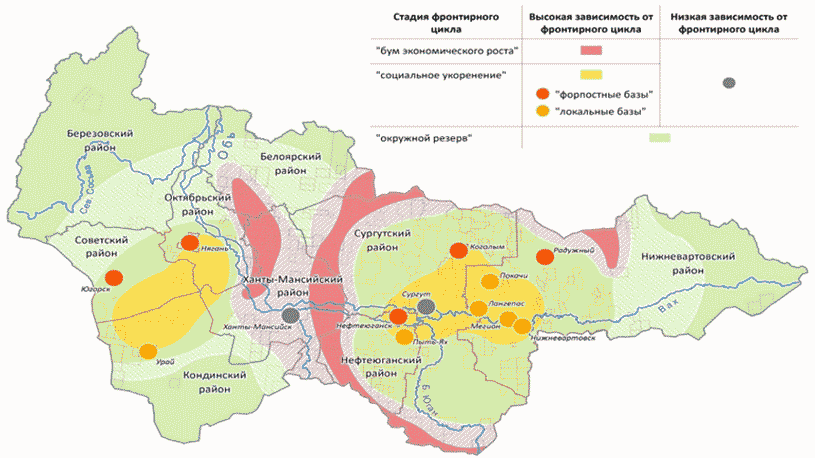 Ускоренный экономический рост предшествует активному заселению территории: соотнесение экономического роста и заселения результирует в формирование социального каркаса территории, развитие социальных связей и диверсификации экономической деятельности. Обозначенное "социальное ускорение" охватывает территорию естественным путем сложившихся агломерационных образований региона, в том числе агломерационных центров - городов Сургут, Нижневартовск, Когалым, куста городов в западной части региона - от города Югорск до города Нягань. Именно эта зона максимально перспективна относительно поисков новых точек роста и ожидаемой диверсификации экономики. Особые ареалы, не зависимые от фронтирного цикла, - города Сургут и Ханты-Мансийск. В первом случае произошло органичное встраивание города в национальную экономику с последующим насыщением городской экономики широким набором отраслей, усложнением и модернизацией производственных процессов. Во втором случае диверсифицирующим фактором выступил сектор государственного управления: именно в городе Ханты-Мансийске - административном центре автономного округа расположена большая часть административных учреждений региона, существенно влияя на занятость в городе и составляя тем самым конкуренцию нефтедобыче.В зависимости от специализации и динамики структурных преобразований экономики на территории Югры было выделено три основные зоны: зоны бума экономического роста, "социального укоренения" и экологического резерва. Каждой зоне свойственны особый набор отраслей специализации, их определенная пропорция (таблица 3).Свойства функциональных зонТаблица 3Границы выделенных функциональных зон мобильны и регулируются внутрирегиональными транспортными потоками: ареал "социального укоренения" напрямую связан с зоной транспортной доступности крупных городов региона. Темпы ввода жилья и его пространственное распределение задают вектор преобразования границ зоны "социального укоренения". Границы "экологического резерва" и "бума экономического роста" взаимозависимы: дальнейшее распространение второй зоны накладывается на конфигурацию первой. Напротив, за "бумом экономического роста" следует включение территории в зону "социального укоренения" по мере интеграции данной территории в опорный каркас расселения.Выделенные функциональные зоны предполагают внедрение собственного режима использования территории для каждой из них. Согласно концепции поляризованного ландшафта интенсивное хозяйственное освоение территории с последующим процессом расселения, требует создания связанной сети ООПТ, в ином случае - выделения особой функциональной зоны, соответствующей "экологическому резерву". Необходимо расширение сети ООПТ и размежевание экологического резерва на территории, перспективные в хозяйственном освоении, и природоохранные, формирующие экологический каркас территории.Зона "социального укоренения" в перспективе должна представлять собой плотно заселенную территорию с развитыми межпоселенными связями, сложной структурой экономики, эффективно функционирующей социальной инфраструктурой. Перечисленные задачи требуют соответствующих институтов управления, как правило, концентрирующихся в муниципальных администрациях. Однако критерий межпоселенных связей, благодаря которым изолированные населенные пункты образуют каркас расселения, подразумевает наличие органов управления более высокого уровня. Концепции и стратегии развития городских агломераций, а также соглашения о взаимодействии органов местного самоуправления муниципальных образований автономного округа, заключаемые в соответствии с постановлением Правительства автономного округа от 11 марта 2022 года N 89-п "О типовой форме соглашения о взаимодействии органов местного самоуправления муниципальных образований Ханты-Мансийского автономного округа - Югры в целях развития агломерации", позволят координировать взаимодействие муниципалитетов в области принятия управленческих решений позитивного развития агломерационных процессов.Зона "бума экономического роста" по своей конфигурации наиболее мобильна ввиду перманентного пространственного градиента от зоны "социального укоренения" к экологическому резерву. Стремительный рост нефтедобычи и сопровождающий его демографический бум формируют высокие экологические и социальные риски для территории. В связи с этим обязательной представляется соответствующая нормативная база, в рамках которой должен осуществляться регулярный мониторинг экологического воздействия на территорию, изучение социальной нагрузки в быстрорастущих "фронтирных населенных пунктах". Постановление Правительства автономного округа от 23 декабря 2011 года N 485-п "О системе наблюдения за состоянием окружающей среды в границах лицензионных участков на право пользования недрами с целью добычи нефти и газа на территории Ханты-Мансийского автономного округа - Югры и признании утратившими силу некоторых постановлений Правительства Ханты-Мансийского автономного округа - Югры" задает метрики оценки экологической ситуации на лицензионных участках операторам нефтедобычи, однако не учитывает их конфигурацию и соотнесения с функциональными зонами. Дифференциация экологических стандартов в зависимости от функциональной зоны могла бы снизить потенциальные риски для территории. В свою очередь, социальные риски регулируются системой СНИП, а также целевыми показателями на региональном и муниципальном уровнях. Функциональное зонирование позволяет выделить проблемные "фронтирные населенные пункты", обозначить их в качестве территории опережающего развития и дифференцировать целевые установки вне границ муниципальных образований, но в соответствии с функциональной зоной.Ключевые проблемы:Зависимость от макроэкономических факторов и конъюнктуры сырьевых рынков, оказывающих влияние на состояние нефтегазовых компаний и, как следствие, на связанные с ними населенные пункты.Отсутствие приоритетности развития автономного округа на федеральном уровне ввиду приоритизации развития геостратегических приграничных территорий.Ухудшение экологической обстановки в пределах автономного округа.Опережающее развитие городских территорий основной зоны расселения в стране, неконкурентоспособность населенных пунктов Югры в отношении реализации потенциала человеческого капитала.Замедление прироста ресурсной базы, увеличение издержек на добычу полезных ископаемых. Тенденция к сокращению нефтедобычи в мире и снижение цен на углеводородные энергоносители могут привести к структурному кризису экономики региона.Снижение инвестиционной привлекательности региона вследствие развития тенденции централизации налоговых сборов в России.Периферийное географическое положение автономного округа по отношению к ключевым рынкам сбыта как на уровне страны, так и на уровне макрорегиона и мира.Наличие пространственных диспропорций развития на уровне муниципальных образований в пределах автономного округа.Доминирование отрасли добывающей промышленности в структуре валовой добавленной стоимости автономного округа на фоне одновременного сокращения ресурсной базы и диверсификации энергоносителей, и, следовательно, зависимость от конъюнктуры сырьевых рынков.Низкий уровень транспортной связности отдельных муниципальных образований автономного округа.Сложные природно-климатические условия, налагающие ряд ограничений на развитие инфраструктуры в пределах автономного округа.Неконкурентоспособность городов автономного округа в отношении возможностей реализации человеческого потенциала по сравнению с другими крупными городами страны.Целевое видение и задачи:Обеспечение сбалансированного пространственного развития территории автономного округа, нивелирование пространственной и социально-экономической дифференциации развития муниципальных образований, населенных пунктов и повышение качества жизни населения.Принципиальным приоритетом долгосрочного пространственного развития Ханты-Мансийского автономного округа - Югры должно быть устойчивое повышение качества жизни населения на всей территории автономного округа. В экономической сфере для этого необходима диверсификация с формированием "умной" специализации каждого города и района автономного округа. В административно-управленческой сфере - широкое вовлечение заинтересованных сторон в процесс принятия решений на региональном и муниципальном уровнях. В социальной сфере - повышение качества и доступности социальных услуг для всех жителей автономного округа.Поиск умной специализации для автономного округа должен производиться экспериментальным путем. Специализация должна основываться на основных конкурентных преимуществах и возможностях автономного округа и каждого муниципального образования.Таким образом, целью пространственного развития территории является устойчивое повышение качества жизни населения и экономический рост автономного округа как плацдарма для освоения Севера и Арктики.Задачи будут различны для разных территорий автономного округа.Для крупных городов целесообразно эндогенное развитие на основе агломерационного эффекта: вовлечение пригородной зоны в городские экономические процессы через развитие инфраструктуры и другие направленные туда инвестиции, стимулирование инноваций, поддержка технопарков и промышленных парков, особенно в части производства востребованного в округе оборудования как основы кластерной специализации. Необходимо усиление агломерационных процессов за счет развития агломерационных и "квази-агломерационных" связей на северо-западе автономного округа по линии Урай - Югорск - Советский - Нягань - Приобье - Игрим - Березово - Белоярский путем развития инфраструктуры. Также целесообразно формирование связей между городскими агломерациями востока автономного округа (Нефтеюганск - Сургут - Нижневартовск).Для районов нефте- и газодобычи целесообразна максимальная локализация издержек добывающих предприятий на территории, повышение технологичности добычи при соблюдении экологических стандартов.Для периферийных районов целесообразно развитие инфраструктуры и повышение транспортной связности (не только периферии с центрами, но и периферийных районов друг с другом), рационального природопользования, особенно традиционных видов (оленеводство, сбор дикоросов), развитие туризма.Перспективы и приоритеты кластерной политики автономногоокругаИсходя из сложившихся условий и потенциала развития различных территорий можно выделить несколько направлений реализации отраслевой кластерной политики в Ханты-Мансийском автономном округе - Югре:формирование лесопромышленного кластера в западных районах региона. Помимо производства пиломатериалов, бруса и древесных плит перспективы развития в автономном округе имеет углубление переработки древесины: в рамках единого комплекса с "традиционной" деревообработкой может сочетаться производство пеллет, топливных брикетов, лесохимия, функционирующие в том числе на отходах предыдущих звеньев производственных цепочек. Формирование лесного кластера полного цикла в западной части автономного округа (Советский, Белоярский муниципальные районы и др.) позволит не только стимулировать развитие уже сложившегося деревообрабатывающего комплекса, но и создать альтернативный полюс социально-экономического развития на территориях вне зоны фронтирного освоения нефтяных месторождений;создание горнопромышленного кластера на основе негорючих полезных ископаемых. На базе месторождений нерудных полезных ископаемых в Березовском муниципальном районе целесообразно размещение обрабатывающих производств, которые трансформируют специализацию территорий Приполярного Урала. Местные запасы нерудных полезных ископаемых могут стать ядрами развития промышленности строительных материалов, ориентированных на внутренний спрос и рынки соседних регионов;в агропромышленном комплексе имеются перспективы выстраивания интегрированных производственных цепочек в нескольких ключевых для региона секторах. Значительная ресурсная база и возможности развития аквакультуры делают перспективным формирование рыбоперерабатывающего кластера, специализирующегося на ценных видах рыб. Выстраивание кооперационных связей в традиционных для коренных народов оленеводстве, сборе дикоросов обеспечат достаточную занятость в наиболее удаленных сельских поселениях и позволят занять региону нишу на российском рынке продовольствия. Перспективный агропромышленный кластер вне основных зон нефтедобычи сможет выполнять поддерживающие функции и стать драйвером развития периферийных территорий;развитие рекреационных функций в рамках природных комплексов (в пределах национальных парков, заказников, достопримечательных мест) и в зонах вблизи ядер городских агломераций и агломерационных образований может стать драйвером развития на локальном уровне и сформировать в масштабах отдельных сельских поселений внутрирайонные центры притяжения;форпостные города на периферии нефтедобывающих городских агломераций и агломерационных образований способны стать центрами обслуживания на локальном уровне. На основе значительного платежеспособного спроса со стороны населения ближайших вахтовых поселков возможно развитие низового сектора услуг (торговля, общественное питание, бытовое обслуживание и др.), которое создаст альтернативу нефтедобывающей специализации и будет способствовать развитию малого предпринимательства;ядра городских агломераций автономного округа могут стать центрами обслуживания на межрегиональном уровне. Имеются перспективы формирования кластеров медицинских услуг, создания образовательных центров, ориентированных не только на зоны тяготения крупнейших городов, но и на территории соседних регионов (в частности, город Сургут способен обслуживать транзитные потоки из Ямало-Ненецкого автономного округа, а город Стрежевой в Томской области - войти в сервисную зону города Нижневартовска). Кроме того, концентрация крупного бизнеса в городах Ханты-Мансийск, Сургут и Нижневартовск расширяет потенциал развития сегмента корпоративных услуг;"новые" города, являющиеся форпостами освоения новых участков месторождений, в будущем столкнутся с дальнейшим сдвигом основных зон нефтедобычи. Для предотвращения связанных с этим социальных проблем уже на текущем этапе необходимо стимулирование диверсификации экономики. Одним из ее направлений может стать формирование машиностроительных кластеров, специализирующихся производстве оборудования на добывающей промышленности. Помимо предприятий, ориентирующихся на обслуживание существующих месторождений и разработку новых, существуют возможности создания высокотехнологичных производств, занимающихся созданием оборудования для интенсификации нефтедобычи и освоения трудноизвлекаемых запасов.Перспективная экономическая специализация Югры - 2050:добыча полезных ископаемых;лесоводство и лесозаготовки;обработка древесины и производство изделий из дерева, кроме мебели;производство бумаги и бумажных изделий;производство готовых металлических изделий, кроме машин и оборудования;производство кожи и изделий из кожи;производство нефтепродуктов;производство лекарственных средств и материалов, применяемых в медицинских целях;производство мебели; неперспективная специализация;производство напитков;производство одежды;производство пищевых продуктов;производство прочей неметаллической минеральной продукции;производство прочих готовых изделий;производство резиновых и пластмассовых изделий;производство текстильных изделий;производство химических веществ и химических продуктов;производство электрического оборудования;растениеводство и животноводство, предоставление соответствующих услуг в этих областях; неперспективная специализация;деятельность в области информации и связи;деятельность профессиональная, научная и техническая;транспортировка и хранение;туризм.Перспективы и приоритеты развития муниципальных образованийавтономного округаДля достижения основных стратегических целей социально-экономического развития предполагается выделение ключевых приоритетов социально-экономического развития на уровне муниципальных образований с учетом их собственного стратегического видения.Агломерационное развитиеСогласно Стратегии социально-экономического развития Ханты-Мансийского автономного округа - Югры до 2030 года в регионе были выделены 8 городских агломераций, три из которых образовались вокруг крупных агломерационных центров: Ханты-Мансийск, Сургут - Нефтеюганск и Нижневартовск - Мегион.Анализ подходов, которые были заложены в качестве целевых в Стратегии - 2030, позволил сформировать принципы комплексного развития агломераций, которые целесообразно взять за основу дальнейшей пространственной трансформации территорий Ханты-Мансийского автономного округа - Югры и выделить 3 основные городские агломерации (Сургут - Нефтеюганск, Мегион - Нижневартовск, Большой Ханты-Мансийск) и 5 агломерационных образований (Покачи - Когалым, Нягань - Приобье, Югорск - Советский, Урай - Междуреченск, Березово - Игрим).Таким образом, логично включение города Нефтеюганск в качестве города-спутника, а также части населенных пунктов Нефтеюганского района в Сургутскую крупную городскую агломерацию как второго ее центра.К пилотным крупным городским агломерациям можно отнести Сургутскую городскую агломерацию (с учетом включения в ее состав города Нефтеюганск и отдельных населенных пунктов двух районов) и Нижневартовскую городскую агломерацию (с учетом включения в ее состав города Мегиона и отдельных населенных пунктов Нижневартовского района).Анализ подходов и принципов, которые были заложены в качестве целевых в данных проектах, позволил сформировать принципы комплексного развития агломераций, которые целесообразно взять за основу дальнейшей пространственной трансформации территорий Ханты-Мансийского автономного округа - Югры.Отличительной чертой пространственного освоения Ханты-Мансийского автономного округа - Югры является субширотный коридор, включающий в себя ключевые городские центры региона, расположенные вдоль реки Обь вблизи первых освоенных нефтяных месторождений по линии Нижневартовск - Сургут - Нефтеюганск (расположен на берегу протоки Юганская Обь в 12 км к югу от реки Обь), и административный центр, город Ханты-Мансийск, к западу от них (расположен на реке Иртыш в 20 км от ее слияния с рекой Обь). Развитие городской сети происходит субмеридионально относительно этого ключевого коридора освоения, а также дальше на северо-запад вверх по реке Обь.Развитие городской сети Ханты-Мансийского автономного округа - Югры с учетом принципов комплексного развития агломераций и сложившихся особенностей региональной системы расселения целесообразно по четырем основным направлениям:устойчивость;транспортная связанность;разнообразие и доступность;повышение качества жизни.6.3. Перспективы развития инфраструктурного сектора6.3.1. Снижение инфраструктурных ограничений ростаПромышленная инфраструктураКлючевые проблемы развития промышленной инфраструктуры Югры связаны:с недостаточно дифференцированным подходом зонально, ареально (городская и районная промышленность), размерно (корпоративная промышленность и малый бизнес);с недоучетом маневровых эффектов перераспределения трудовых ресурсов внутри промышленного сектора;с недостаточными темпами технологической модернизации, в первую очередь, местной промышленности, медленный переход на глубокую переработку возобновляемых ресурсов и др.;с недостаточными темпами выхода инновационной продукции и высоких технологий на внутренний и внешний рынки, недостаточным импортозамещением в производственном секторе Югры.Целевое видение и задачиОсновная цель развития промышленной инфраструктуры - содействовать диверсификации промышленного сектора Югры в недобычную сторону, содействовать наращиванию инновационного компонента внутри производственного сектора как корпоративного, так и предпринимательского (среди малого и среднего бизнеса).Выделяются пять задач развития промышленной инфраструктуры Югры на перспективу.1. Комплексная поддержка (в том числе через интеграцию крупных и малых предприятий) хозяйствующих субъектов в развитии новых производственных направлений (в том числе опытно-промышленных добычных работ) и прежде всего реализующих проекты в сфере обрабатывающей промышленности. В этом же направлении необходимо отметить задачу формирования местной экологической промышленности, которая станет важнейшим фактором комфортизации окружающей среды.Важное направление для новых объектов производственной инфраструктуры - это содействие частичному замещению ввоза в Югру топлива (в том числе за счет строительства и расширения нефтеперерабатывающих мощностей), продовольствия, товаров народного потребления и средств производства.2. Оказание специальной инфраструктурной поддержки обрабатывающей промышленности путем реализации пакета информационных, финансовых, имущественных и институциональных мер, как обособленно, так и консолидировано на одной площадке технопарка, промышленной зоны и др.3. Переподготовка работников промышленных предприятий во всех образовательных структурах и центрах Ханты-Мансийского автономного округа - Югры.4. Продолжение формирования и развития индустриальных парков Югры и принятие отдельных мер по формированию новых, разнообразных по размеру и функциональной направленности индустриальных парков.В результате решения задач по развитию промышленной инфраструктуры будут достигнуты следующие показатели:1. Доля обрабатывающих производств в ВРП увеличится с 2,2% до 3,3% в 2036 году и до 8,4% в 2050 году.2. Доля обрабатывающих производств в обороте субъектов малого и среднего предпринимательства составит к 2036 году 6,9%, а к 2050 году - 8,7%.3. Доля занятых в малом и среднем бизнесе увеличится до 23% в 2036 году и до 25% в 2050 году.Комплексное развитие транспортной инфраструктурыКлючевые проблемы:недостаточно развитая дорожная инфраструктура (железнодорожный и водный транспорт, малая авиация) и, как следствие, слабые транспортные связи между населенными пунктами автономного округа, обеспечивающие связь с запада на восток, между центром автономного округа и периферией, между населенными пунктами в границах муниципальных образований;высокие издержки строительства и содержания дорог и транспортной инфраструктуры в условиях болотистой местности и холодного климата;большая доля убыточных социально значимых маршрутов в общем объеме пассажирских перевозок;высокая зависимость транспорта от нефтегазодобывающей отрасли, а также большая доля дорог необщего пользования;значительный износ основных фондов транспортной инфраструктуры.Целевое видение и задачиСтратегическая цель развития региональной транспортной системы Югры - удовлетворение спроса экономики и общества на конкурентоспособные и качественные транспортные услуги и обеспечение связности территории.Эта основная цель разбита на четыре проблемно ориентированных цели транспортной стратегии, соответствующих основным направлениям развития транспортной системы, сформулированных на основе диагностики проблем развития транспортной системы региона и направленных на их решение.Цель 1. Повышение пространственной связанности и транспортной доступности территорий Ханты-Мансийского автономного округа - Югры. Формирование сбалансированной эффективной транспортной инфраструктуры Югры в составе единого транспортного пространства России, обеспечение связности объектов на территории автономного округа и за ее пределами предполагает решение следующих задач:сбалансированное развитие всех видов транспорта на территории автономного округа;реконструкция и техническое перевооружение аэропортовых комплексов, в том числе комплексов средств управления воздушным движением, радиотехнического обеспечения полетов и авиационной электросвязи аэропортов; увеличение частоты рейсов в аэропорты автономного округа;развитие речных портов, создание современной системы транспортно-экспедиционного обслуживания и терминального хозяйства; модернизация и обновление парка транспортных средств, а также развитие инфраструктуры речного транспорта;ликвидация узких мест транспортной сети, ограничивающих ее пропускную способность, увеличение пропускной способности транспортной инфраструктуры;увеличение скоростных параметров транспортной инфраструктуры и транспортного обслуживания, в том числе создание инфраструктуры скоростного и высокоскоростного движения (между населенными пунктами, участвующими в формировании "коридора опережающего развития");опережающее развитие транспортных систем городских агломераций Сургутской, Нижневартовской, Ханты-Мансийской в рамках создания "коридора опережающего развития" на основе соответствующих точек роста с прилегающими городами;развитие дорожной сети малых городов, населенных пунктов и повышение межмуниципальной, межселенной связности, с акцентом на населенные пункты, расположенные на агломерационной периферии, а также труднодоступных и отдаленных;опережающее строительство недостающих участков дорог формирующегося транспортного коридора Север - Юг (Екатеринбург - Урай - Советский - Нягань - Надым), в том числе моста через реку Обь в Октябрьском районе, а также строительство автомобильных дорог к населенным пунктам, не имеющим круглогодичного автомобильного сообщения;создание единой системы и информационной среды мультимодального технологического взаимодействия различных видов транспорта;обеспечение эффективной транспортной инфраструктурой ключевых инвестиционных проектов, предусмотренных к реализации в регионе;использование транспортного потенциала города Пыть-Ях в качестве транзитного потока из южной зоны страны (Уфа - Челябинск - Тюмень), что позволит усилить транспортные связи городских агломераций в южном и юго-западном направлениях;создание условий по развитию авиации общего назначения.Цель 2. Обеспечение доступности и качества транспортных услуг для населения Югры в соответствии с социальными стандартами транспортного обслуживания населения.В рамках данной цели выделяются следующие задачи:разработка и реализация документов транспортного планирования, социального стандарта транспортного обслуживания и установление требований к интервалам движения, к скоростям сообщения и к подвижному составу, а также создание доступной транспортной среды для инвалидов и других маломобильных групп населения;планирование развития пассажирских транспортных систем и подвижного состава на основе прогноза социально-экономического развития;развитие систем городского, пригородного пассажирского транспорта местного (муниципального) значения;развитие комплексных (мультимодальных) пассажирских перевозок в муниципальном, региональном, межрегиональном и международном сообщении.Цель 3. Формирование региональной транспортно-логистической системы, ее интеграция в мировое транспортное пространство за счет реализации транзитного потенциала Югры.В рамках данной цели выделяются следующие задачи:формирование транспортно-логистических центров обработки и распределения товарных потоков, создание рынка конкурентоспособных комплексных транспортно-логистических услуг;повышение уровня контейнеризации грузов, в том числе за счет развития ускоренных контейнерных поездов, расширение использования технологий контейнерных перевозок и перевозок другими укрупненными грузовыми единицами (в том числе для целей малого и среднего предпринимательства);развитие участков международных и межрегиональных транспортных коридоров, проходящих по территории региона, развитие системы сопутствующих услуг придорожного сервиса;повышение предпринимательской активности в области грузоперевозок, создание условий для повышения рентабельности и прибыльности данного вида экономической деятельности.Цель 4. Цифровая и низкоуглеродная трансформация отрасли и ускоренное внедрение новых технологий в сфере транспортировки и хранения, обеспечение безопасности транспортной деятельности.Ключевые задачи:повышение уровня безопасности транспортной системы и обеспечение состояния защищенности объектов транспортной инфраструктуры;минимизация негативного воздействия транспортного комплекса Югры на окружающую природную среду;цифровизация транспортного комплекса Югры;повышение энергоэффективности транспорта;повышение производительности труда в транспортном комплексе Югры.В ходе реализации Стратегии - 2050 в области транспортной инфраструктуры будут достигнуты следующие целевые ориентиры:1. В городских агломерациях доля дорог, соответствующих нормативам по качеству, к 2036 и 2050 годам должна сохраниться на уровне 85%, дорог регионального значения - к 2036 и 2050 годам на уровне 87%.2. Доля обновления парка городского транспорта составит 80% к 2036 году и 90% к 2050 году.Развитие энергетической инфраструктурыКлючевые проблемы:отдельные недостатки пропускной способности электрической сети, а также ряд узлов энергосистемы, где имеются ограничения на технологическое присоединение новых потребителей;низкая эффективность использования условного топлива при производстве энергии;растущая дебиторская задолженность предприятий электроэнергетики;сохраняющаяся тенденция износа основного оборудования электросетевых компаний, осуществляющих передачу и распределение электроэнергии на территории автономного округа.Целевое видение и задачиОсновной целью развития электроэнергетики автономного округа является преодоление энергетических барьеров экономического роста за счет оптимального соотношения усилий по наращиванию энергетического потенциала и снижения потребности в дополнительных энергоресурсах за счет энергосбережения.Основные задачи и приоритеты развития электроэнергетического комплекса автономного округа:развитие и техническое перевооружение системы энергоснабжения автономного округа на основе инновационных технологий и оборудования;развитие и модернизации централизованных энергосистем, включая внедрение интеллектуальных систем управления электросетевым хозяйством на базе цифровых технологий;модернизация, перевооружение уже существующих объектов генерации, рассмотрение возможности использования инновационных технологий в области гибридных электростанций (с использованием возобновляемых источников энергии) для удовлетворения потребностей в электрической энергии отдаленных населенных пунктов, не имеющих связей с централизованной электроэнергетической системой, в условиях низкой степени инсоляции, а также низких ветровых нагрузок;обеспечение бесперебойного энергоснабжения труднодоступных и отдаленных населенных пунктов автономного округа;повышение уровня энергетической безопасности региона;стимулирование предприятий топливно-энергетического комплекса к внедрению инновационных процессов в их хозяйственную деятельность и обновлению основных фондов.Основой цифровой трансформации электроэнергетики может стать технология "умные сети"; ее концепция предполагает системное преобразование электроэнергетики (энергосистемы) и затрагивает все ее основные элементы: генерацию, передачу и распределение (включая и коммунальную сферу), сбыт и диспетчеризацию.Развитие информационно-коммуникационного сектора каксамостоятельной отрасли и глобальная цифровизацияКлючевые проблемы:низкая емкость рынка цифровых решений, ориентированных на население автономного округа, в силу дисперсности расселения, низкой плотности населения;ориентация крупных добывающих и энергетических компаний на использование собственных цифровых решений, без привлечения разработчиков из региона;неблагоприятные климатические факторы, препятствующие привлечению в Югру IT-специалистов из других регионов;недостаточный уровень образовательных компетенций в сфере наиболее перспективных профессий в области цифровой экономики у образовательных учреждений высшего образования Югры;отсутствие научных школ в области компьютерных наук, цифровых технологий.Целевое видение и задачиЦель 1. Достижение цифровой зрелости добывающих предприятий и предприятий обрабатывающей промышленности, ведущих свою деятельность на территории автономного округа, отраслей социальной сферы - здравоохранения, образования, а также государственного и муниципального управления.Цифровая зрелость означает переход к принятию управленческих решений посредством стратегических задач:внедрение цифровых технологий и использование отечественных цифровых решений во всех отраслях экономики и социальной сферы Югры;формирование эффективной системы стимулов для внедрения цифровых технологий;повышение уровня цифровых компетенций населения Югры через программы дополнительного профессионального образования, специализированные программы для государственных служащих, обучение цифровой грамотности пенсионеров, жителей удаленных поселков автономного округа.Цель 2. Увеличение доли массовых социально значимых услуг, доступных в электронном виде, с учетом расширения перечня государственных услуг, появление новых видов и классов услуг, которые будут востребованы населением и бизнесом.Цель 3. Ликвидация цифрового неравенства между муниципальными образованиями Югры на базе повсеместного широкополосного доступа к Интернету. Доля домохозяйств, имеющих такой доступ в автономном округе, должна достичь к 2036 году 100% и поддерживаться на таком уровне в дальнейшей перспективе до 2050 года.Задачи по ликвидации цифрового неравенства:расширение уже имеющейся инфраструктуры широкополосного доступа к сети Интернет для подключения к ней всех социально значимых объектов автономного округа;решение технических и организационных вопросов, связанных с обеспечением широкополосного доступа к сети Интернет малонаселенных, труднодоступных и отдаленных населенных пунктов, а также продолжение реализации проекта "IT-стойбище";переход на современные стандарты связи 5G/IMT-2020 на базе отечественного телекоммуникационного оборудования путем стимулирования на региональном уровне операторов активным образом развивать новейшие системы на территории автономного округа.Цель 4. Создание системы поддержки и стимулирования роста вложений в отечественные решения в сфере цифровой экономики с учетом роста качества таких решений и с ориентацией на потребности регионального, российского и мирового рынка, а также стран БРИКС, стран-участниц ШОС и Евразийского экономического союза.Автономный округ занимает в России лидирующие позиции по развитию цифровой экономики и является базовым регионом БРИКС и ШОС по координации усилий, направленных на поиск ответов на глобальные вызовы цифровой трансформации и противостояние порождаемым ею угрозам безопасности общества, государства и личности.Разработка и внедрение цифровых технологий имеют первостепенное значение, так как передовые технологические решения в сфере ИКТ являются эффективными инструментами повышения конкурентоспособности автономного округа, производительности труда и качества жизни населения, обеспечения экономического роста, расширения социальных прав.Задачи по созданию системы поддержки и стимулирования роста вложений в отечественные решения:обеспечение перехода к закупкам преимущественно отечественного программного обеспечения, телекоммуникационного оборудования и вычислительной техники;формирование на уровне региона благоприятной институциональной среды для разработки решений в сфере цифровой экономики с использованием потенциала технопарков, IT-кластера, проводимого в Югре ежегодного IT-форума, хакатонов и других мероприятий регионального, общероссийского и международного форматов;формирование инициативных предложений по использованию территории автономного округа в качестве пилотной территории, "регуляторной песочницы" для реализации наиболее передовых цифровых регуляторных режимов и технологий;повышение доступности финансирования, включая венчурные фонды, гранты для стартапов в сфере цифровой экономики;расширение программ высшего, среднего и дополнительного профессионального образования по наиболее востребованным или ранее отсутствовавшим направлениям и специальностям в сфере цифровой экономики, что позволит удовлетворить растущие потребности регионального рынка в специалистах такого профиля.В ходе реализации Стратегии - 2050 по развитию информационно-коммуникационного сектора как самостоятельной отрасли и глобальной цифровизации предусматривается достижение следующих целевых ориентиров:1. Доля массовых социально значимых услуг, доступных в электронном виде, достигнет 100% к 2036 году и будет поддерживаться на данном уровне на период до 2050 года с учетом расширения перечня государственных услуг.2. Доля домохозяйств, имеющих широкополосный доступ к сети интернет, достигнет к 2036 году 100% и будет поддерживаться на таком уровне в дальнейшей перспективе до 2050 года.3. Индекс цифровизации бизнеса в целом по экономике составит в 2036 году 44, а к 2050 году - 52.6.3.2. Перспективы развития жилищно-коммунального комплекса,бытовой среды и бытовых услугКлючевые проблемы в сфере жилищно-коммунального комплекса:приближение сроков окончания приемлемой эксплуатации жилого фонда, созданного в конце 1960-х - начале 1970-х;отсутствие развитой инженерной инфраструктуры для перспективного строительства во многих городах автономного округа;климатические условия, ограничивающие интенсивность строительства;износ коммунальных объектов и инженерных сетей;неэффективное использование ресурсов, в том числе наличие значительных потерь в процессе производства и транспортировки коммунальных ресурсов;проблема дробления имущества и финансов между поселениями, а также создания большого количества небольших организаций коммунального комплекса с незначительным объемом предоставления коммунальных услуг, высоким уровнем эксплуатационных издержек и низкой эффективностью работы, отсутствием программ комплексного развития коммунальной инфраструктуры;низкая эффективность системы управления жилищно-коммунальным комплексом, преобладание административных методов управления над рыночными;недостаточное взаимодействие исполнительных органов автономного округа и органов местного самоуправления с общественностью и предприятиями сферы жилищно-коммунального комплекса;недостаточный уровень развития государственно-частного партнерства, малого и среднего предпринимательства в жилищно-коммунальном комплексе некоторых муниципальных образований автономного округа;недостаточная правовая грамотность населения;отсутствие эффективной системы экологического менеджмента;эффективность водоподготовки, основанной, как правило, на традиционных технологиях, недостаточно высока и не обеспечивает нормативное содержание, в первую очередь, железа и кремния в очищенной питьевой воде;недостаточная профессиональная подготовка сотрудников и работников предприятий и организаций жилищно-коммунального комплекса, а также управляющих компаний и дефицит профессиональных кадров.Целевое видение и задачи:Развитие жилищно-коммунального комплекса в обеспечении населения автономного округа доступным и комфортным жильем, жилищно-коммунальными услугами, комфортной, благоустроенной бытовой средой и бытовыми услугами.Приоритетные задачи в жилищно-коммунальном комплексе автономного округа:развитие жилищного строительства высокого качества, формирующего жилую среду, благоприятную людям (инфраструктура, равный доступ, качество);повышение энергоэффективности жилищно-коммунального комплекса на основе отечественных и инновационных решений;модернизация и развитие инфраструктуры жилищно-коммунального комплекса, а также благоустройство населенных пунктов;внедрение электронного мониторинга изношенности сетей с целью снижения их аварийности; повышение темпа замены ветхих коммунальных сетей с применением современных технологий и материалов;снижение доли котельных, работающих на мазуте или угле, за счет применения инновационных технологий и перевода их на газ; перевод котельных на более экологичное топливо (вторичные энергетические ресурсы);повышение качества, безопасности и охвата предоставления коммунальных услуг;развитие малого бизнеса по сервисным компаниям в коммунальной отрасли с финансовой поддержкой в первый год функционирования;ускоренное расселение из ветхого жилья;создание условий для повышения объемов жилищного строительства;привлечение инвесторов для реализации программ.Ключевые проблемы в сфере бытовых услуг:недостаточность действующих нормативно-правовых документов в области предоставления бытовых услуг на всех уровнях управления;дифференциация в уровне обеспеченности бытовыми услугами в различных муниципальных образованиях автономного округа;износ основных фондов предприятий бытовых услуг.В качестве приоритетных стратегических задач данного направления следует обозначить следующие:1. Совершенствование нормативных документов, регулирующих взаимоотношения между потребителями и хозяйствующими субъектами, осуществляющими деятельность по предоставлению бытовых услуг, между исполнительными органами автономного округа и органами местного самоуправления.2. Модернизация и диверсификация сферы бытовых услуг.3. Обеспечение всех населенных пунктов стандартным набором базовых услуг в требуемом количестве.4. Модернизация основных фондов предприятий бытовых услуг.5. Реализация мер по повышению конкуренции в сфере бытовых услуг.Реализация Стратегии - 2050 по развитию жилищно-коммунального комплекса и повышению качества оказания бытовых услуг предусматривает достижение следующих целевых ориентиров:1. Доля аварийного жилья снизится к 2036 году до 3,3% и до 1% к 2050 году.2. Уровень потерь тепловой энергии при передаче и распределении к 2036 году снизится до 11% от отпуска и до 6% к 2050 году.3. Годовые темпы замены сетевой инфраструктуры в теплоснабжении и водоснабжении к 2036 году составят 4,6% от протяженности, к 2050 году - 6%.4. Рост объема бытовых услуг на душу населения с 7,0 тыс. руб. в 2021 году до 10,2 тыс. руб. в 2036 году и до 16,7 тыс. руб. в 2050 году.6.4. Инвестиционная стратегия ЮгрыЦелевое видение, задачи и долгосрочные приоритеты (перспективы развития)Стратегическая цель: повышение инвестиционной привлекательности Ханты-Мансийского автономного округа - Югры, обеспечивающей диверсификацию инвестиционной активности в соответствии с приоритетами шестого технологического уклада; достижение устойчивого экономического роста и повышение уровня жизни населения на основе современных методов проектного управления, а также выполнения социально-экономических, экологических и иных обязательств перед обществом.Задачи:Сбалансированное развитие структуры экономики автономного округа, предусматривающее активизацию динамики роста "несырьевых" секторов.Устранение дисбаланса в инвестиционном развитии между востоком, центром и западом автономного округа, в том числе в рамках создания "коридора опережающего развития" на основе точек роста муниципальных образований городов Ханты-Мансийска, Сургута и Нижневартовска с прилегающими городами.Повышение доступности финансовых ресурсов, совершенствование финансовых механизмов поддержки предпринимательства; стимулирование развития предпринимательства в инвестиционно-финансовой сфере (включая субъекты МСП).Создание новых и развитие имеющихся объектов инновационно-инвестиционной инфраструктуры поддержки предпринимателей (включая субъекты МСП).Проработка набора мер сопровождения привлечения инвестиций для реализации проектов субъектов МСП.Обеспечение реализации финансовой, инфраструктурной, социальной поддержки экспорта.Развитие альтернативных источников финансирования предпринимательских инициатив (краудфандинг, венчурное финансирование, государственное кредитование стартапов и пр.).Стимулирование развития предпринимательства в инвестиционно-финансовой сфере и сфере профессиональных услуг.Повышение качества и доступности инвестиционной инфраструктуры.Стимулирование развития инвестиционного рынка и повышение доступности инвестиционных ресурсов.Обеспечение качественного сопровождения инвестиционного развития со стороны исполнительных органов автономного округа и органов местного самоуправления.Обеспечение регионального лидерства в Российской Федерации в применении инновационных методов и инструментов активизации процессов научно-технического развития.Обеспечение равного доступа к природным ресурсам в рамках реализации приоритетных инвестиционных проектов субъектами предпринимательской деятельности.Совершенствование финансовых механизмов инвестиционной системы; обеспечение стимулирования участников инвестиционного процесса, реализующих приоритетные инвестиционные проекты; расширение перечня инструментов государственной поддержки.Стимулирование системы финансирования инноваций. Развитие рынка венчурных инвестиций.Ключевые приоритеты инвестиционного развитияПриоритизация инвестиционных направлений, соответствующих шестому технологическому укладу развития мировой экономики, представлена в таблице 4.Эволюция приоритетов инвестиционного развития экономики ЮгрыТаблица 4Целевой ориентир реализации Инвестиционной стратегии Югры:ежегодный объем инвестиций в основной капитал увеличится в 1,65 раза и к 2036 году составит 1865,37 млрд руб., а к 2050 году - 2930,26 млрд руб.6.5. Экспортная стратегия ЮгрыРазвитие экспорта будет обеспечено посредством повышения конкурентоспособности производимой продукции.Новые направления экспортной деятельности будут связаны с развитием в автономном округе конкурентоспособных экономических кластеров, создающих качественные наукоемкие товары и услуги, - нефтегазохимического, лесопромышленного, транспортно-логистического (реализация транзитного потенциала автономного округа в результате мер дорожного обустройства, создания крупных складских комплексов и других мер), финансового, туристического, медицинского, агропромышленного и других.В условиях глобальных вызовов, и санкционного давления предстоит определить меры:по перенаправлению потоков экспорта, поиску каналов импорта товаров и услуг;обеспечивающие импортозамещение и рост экспорта собственных товаров, услуг и технологий;стимулирующие развитие экспортно ориентированных субъектов МСП и рост доли оборота МСП в общем объеме экспорта;усиления цифровой трансформации логистических цепочек как экспорта, так и импорта.Объем экспорта товаров увеличится в 1,9 раз и к 2036 году составит 20574,5 млн долларов США, а к 2050 году - 22632,0 млн долларов США.6.6. Управление стратегическим развитием регионаУправление стратегическим развитием региона представляет собой сложную институциональную структуру, включает такие компоненты как нормативное обеспечение, организационные структуры, культуру управления, которые в свою очередь зависят от совокупности важнейших институциональных подсистем, сложившихся в регионе, среди которых институты собственности, институты предпринимательства, институты имущественной ответственности, а также институты реформирования, которые сложились за длительный период функционирования экономических и социальных структур автономного округа. Поэтому формирование эффективного управления стратегическим развитием региона является многоуровневой и многокомпонентной задачей, которая не сводится только к созданию какой-либо организационной структуры, ответственной за реализацию Стратегии - 2050 и выполнение плана мероприятий по ее реализации.Сквозные принципы стратегического управления регионом:1. Рост и ускоренное развитие экономики для обеспечения растущих задач социально-экономического развития страны.2. Инклюзия - повышение уровня вовлеченности в процессы экономического роста широких слоев населения, обеспечение равномерности распределения доходов между различными группами общества.3. Репутация - усиление бренда, развитие положительного образа региона и его руководителей в восприятии целевых аудиторий: федеральных органов исполнительной власти, инвесторов, бизнес-ассоциаций, институтов гражданского общества, средств массовой информации.4. Конкуренция - достижение стратегической конкурентоспособности и устойчивости экономического роста и интеграции хозяйственных процессов в национальную и мировую воспроизводственные системы.5. Креативность - формирование диверсифицированной, наукоемкой, инновационной экономики, активное вовлечение в экономический оборот результатов творческой и интеллектуальной деятельности.6. Цифровизация - внедрение информационных технологий в целях повышения качества жизни населения, улучшения условий для ведения экономической деятельности организаций и обеспечения эффективности системы государственного и муниципального управления.7. Предпринимательство - развитие и всемерная поддержка организационной культуры созидательных инициатив по обучению, генерации знаний, развитию исследований новых областей знаний, технологий, образовательных и общественно-экономических трансформаций территории, улучшение институциональной системы и инвестиционного климата.8. Социальная справедливость - наличие равных возможностей и социальных привилегий, устранение препятствий для социальной мобильности, создание действенных программ социального обеспечения.9. Наука, образование и инновации - трансформация автономного округа в значимый научно-образовательный инновационный центр страны.10. Глобальность - формирование новой модели диверсифицированной экономики, основанной на международной конкурентоспособности и открытых инновациях как определяющих критериях эффективности.11. Качество жизни - устойчивое повышение набора ключевых условий и характеристик югорчан в соответствии с лучшими мировыми стандартами и практиками.12. Устойчивость - формирование экономики автономного округа с учетом Национальных целей и целей устойчивого развития ООН.13. Меритократия - создание равных условий и свободной конкуренции для продвижения объективно талантливых, инициативных и достойных людей в Югре.14. Открытость - публичность государственного и муниципального управления путем вовлеченности граждан, некоммерческих организаций и бизнес-структур в развитие потенциала Югры и качества принимаемых решений, достижение баланса интересов для общества, совершенствование механизмов обратной связи.Управление стратегическим развитием региона не является застывшей структурой, она должна изменяться в процессе движения автономного округа к поставленным стратегическим целям. В этом залог ее эффективности и успешной реализации Стратегии - 2050.Контур стратегического планирования автономного округа, сформированный в соответствии с Федеральным законом от 28 июня 2014 года N 172-ФЗ "О стратегическом планировании в Российской Федерации".Документальное обеспечение процессов стратегическогопланирования на федеральном, региональном и муниципальномуровнях Российской ФедерацииТаблица 5Стратегическое планирование в автономном округе осуществляется в соответствии с Указом Президента Российской Федерации от 8 ноября 2021 года N 633 "Об утверждении Основ государственной политики в сфере стратегического планирования в Российской Федерации" (далее - Основы, утвержденные Указом N 633), на основании Закона Ханты-Мансийского автономного округа - Югры от 28 мая 2015 года N 46-оз "Об отдельных вопросах осуществления стратегического планирования в Ханты-Мансийском автономном округе - Югре".На уровне целеполагания базовым стратегическим документом является Стратегия социально-экономического развития Ханты-Мансийского автономного округа - Югры до 2030 года, утвержденная распоряжением Правительства автономного округа от 22 марта 2013 года N 101-рп.На муниципальном уровне разработаны и приняты локальные стратегии социально-экономического развития 13 городских округов (Ханты-Мансийск, Сургут, Нижневартовск, Лангепас, Когалым, Нефтеюганск, Мегион, Нягань, Покачи, Пыть-Ях, Урай, Югорск, Радужный) и 9 муниципальных районов автономного округа (Ханты-Мансийский, Сургутский, Нижневартовский, Нефтеюганский, Белоярский, Березовский, Кондинский, Октябрьский, Советский) до 2030 года.Основным механизмом реализации Стратегии - 2030 является План мероприятий по реализации Стратегии - 2030 и государственные программы автономного округа.Контроль и мониторинг реализации Стратегии - 2030 ежегодно осуществляется посредством подготовки отчета о ходе исполнения Плана мероприятий по реализации Стратегии - 2030, утверждаемого распоряжением Правительства автономного округа, в соответствии с постановлением Правительства автономного округа от 27 ноября 2015 года N 437-п "О Порядке разработки, корректировки, осуществления мониторинга и контроля реализации стратегии социально-экономического развития Ханты-Мансийского автономного округа - Югры". Итоги реализации Стратегии - 2030, достижение целевых ориентиров и проект соответствующего распоряжения Правительства автономного округа подлежат ежегодному общественному обсуждению, в том числе на Общественном совете по реализации Стратегии - 2030 при Губернаторе автономного округа и иных региональных (по запросу на комитетах Думы автономного округа) и федеральных площадках (включая размещение в Государственной автоматизированной системе "Управление").В соответствии с пунктом 9 (б, в, е) части II Основ, утвержденных Указом N 633, в автономном округе в целях формирования единой сбалансированной системы стратегического планирования и управления стратегическим развитием предусмотрено следующее.1. Обеспечение непрерывности цикла разработки, реализации и корректировки документов стратегического планирования.2. Внедрение современных методов прогнозирования, моделирования, индикативного планирования, балансовых расчетов и информационных технологий.3. Формирование архитектуры документов стратегического планирования - иерархической системы последовательно связанных документов стратегического планирования, обеспечивающей преемственность целей, сбалансированность по задачам и их ресурсному обеспечению.4. Дальнейшее развитие и совершенствование системы мониторинга и контроля процессов стратегического управления и планирования и реализации документов стратегического планирования.5. Обеспечение возможности для проведения на системной основе научных исследований в сфере стратегического планирования и управления.6. Установление требований к участникам стратегического планирования и их ответственности при реализации полномочий в сфере стратегического планирования и управления.Реализация стратегического управления на принципах устойчивого развитияПри проектировании перспективных решений и реализации целей, задач и основных направлений Стратегии-2050 планируется соблюдение принципов устойчивого развития как совокупности экологических, социальных и управленческих политик общественно ответственной активности организаций.Вопросы устойчивого развития и учет влияния факторов, связанных с окружающей средой (в том числе экологических факторов, связанных с изменением климата), обществом (социальных факторов), и факторов корпоративного управления остаются неотъемлемой частью региональной политики.Реализация принципов устойчивого развития в региональном аспекте - это новый подход к принятию понимания и изменения мира, в том числе формированию стратегии управления регионом на основе совокупности всех трех его составляющих ESG (окружающая среда, социальный аспект и управленческий аспект).В настоящее время ставятся под сомнение принципы устойчивого развития, касающиеся международного сотрудничества и дискриминации. Большинство ESG-рэнкингов и рейтингов российским организациям и регионам служили для отчетности перед иностранными инвесторами и фондами, что не позволяло в полной мере учитывать специфику российской (в том числе региональной) экономики при проведении оценки социальных и экологических рисков.Несмотря на необходимость изменения ESG-повестки под влиянием возникших вызовов продолжение реализации климатической повестки, в том числе с учетом положений Стратегии низкоуглеродного развития, будут оставаться в контуре внимания региона. В условиях складывающейся геополитической ситуации и беспрецедентного санкционного давления необходима выработка новых решений в части поддержки дальнейшего развития экономики и социальной сферы.В сложившихся условиях все большее значение будут приобретать ресурсосбережение, переход к экономике замкнутого цикла, импортозамещение, сохранение трудового потенциала.Формирование и развитие новых компетенций, научно-методологическое сопровождение процесса стратегического планирования в автономном округе.Обновление кадрового состава исполнительных органов автономного округа и органов местного самоуправления, обеспечивающего формирование и развитие компетенций, научно обоснованных подходов в сфере стратегического планирования и управления автономным округом в соответствии с частью IV Основ, утвержденных Указом N 633.Внедрение в практику стратегического управления регионом отдельных элементов доказательной политики (далее - Доказательная политика), например, методов оценки управленческих решений, а также методов оценки и развития управленческих кадров, обеспечит необходимый уровень накопления знаний на основе применения научно-исследовательских методов о том, какие региональные (межрегиональные) и инвестиционные проекты и программы результативны и при каких обстоятельствах. Комплексный научный анализ обеспечит возможность эффективного перераспределения ресурсов в пользу результативных и эффективных решений.Определение эффективности регионального (межрегионального) и инвестиционного проекта или программы и оценка результативности конкретного решения осуществляются в результате использования экспериментальных и квазиэкспериментальных методов оценки как одного из уровней цикла доказательств.Решение указанных научно-аналитических задач потребует соответствующего повышения уровня компетенций управленческих кадров в государственном секторе автономного округа.Оптимизация процессного управления. Проектное управлениеПланируется продолжить внедрение в работу исполнительных органов автономного округа принципов проектного управления, обеспечивающего повышение качества государственного управления.Основные направления развития системы проектного управления в автономном округе на перспективу.1. Организационное обеспечение. Доработка имеющейся нормативной правовой базы, развитие существующих и создание отраслевых проектных офисов.2. Техническое обеспечение. Модернизация информационной системы управления проектами, обеспечивающей возможность оперативного реагирования на отклонения при реализации проектов, управления рисками, коммуникациями, а также формирование базы знаний.3. Мотивация и обучение. Дальнейшее развитие прогрессивной системы мотивации участников проектной деятельности и использование программ развития проектных компетенций.Методы проектного управления применяются при реализации национальных и региональных проектов по основным направлениям стратегического развития Российской Федерации и автономного округа в соответствии с определенными национальными целями Российской Федерации, утвержденными Указом Президента Российской Федерации от 21 июля 2020 года N 474 "О национальных целях развития Российской Федерации на период до 2030 года".Формирование системы индикативного управления экономикойОдним из основных инструментов стратегического управления регионом в соответствии с пунктом 29 части III Указа N 633 является индикативное планирование, предусматривающее формирование комплекса согласованных показателей, характеризующих состояние и цели социально-экономического развития и обеспечения национальной безопасности, а также проведение балансовых расчетов и разработка на их основе мер для достижения поставленных целей и их ресурсной обеспеченности.Система индикативного управления базируется на следующих положениях:1. Ответственность за реализацию функций государственного управления возлагается на исполнительные органы автономного округа, из которых один является центром ответственности (координация действий, методологическое руководство, ответственность за реализацию функции в целом), другие - участниками реализации функции (ответственность за выполнение части функции).2. В качестве критериев оценки результата реализации функции государственного управления используются индикаторы.3. Система индикативного управления осуществляется с применением методов (инструментов, механизмов) управления - способов воздействия управляющего субъекта на управляемый объект с целью достижения установленных пороговых значений индикаторов в результате воздействия на процесс.Индикаторы используются:для оценки реального социально-экономического развития Югры, видов деятельности, предприятий;для оценки эффективности осуществления муниципальными образованиями переданных им государственных полномочий и использования финансовых средств, предназначенных для выполнения данных полномочий;для задания уровня социального благополучия (пороговых значений) в составе госзаказа на управление;в целях контроля за достижением запланированных результатов;для принятия регулирующих воздействий;в целях оценки деятельности исполнительных органов автономного округа;для оценки финансового положения и качества управления финансами Югры;для оценки социально-экономического положения акционерных обществ, акции которых принадлежат Югре.Индикативное управление реализуется в результате выполнения этапов замкнутого контура управления: установление целей; прогнозирование; планирование; ресурсное обеспечение; учет; контроль; регулирование; нормативное правовое и методическое обеспечение; информационное обеспечение.Система показателей, используемых в процессе индикативного стратегического планирования, определяется на основе принципов измеримости целей, и соответствия показателей целям.Одной из ключевых инициатив, направленных на совершенствование системы государственного управления Югры в ближайшей перспективе, является проект "Развитие системы государственного управления Ханты-Мансийского автономного округа - Югры".Основная цель проекта - обеспечение условий для: повышения уровня удовлетворенности граждан автономного округа принятием государственных и муниципальных управленческих решений; повышения эффективности системы процессного управления исполнительных органов автономного округа и органов местного самоуправления; повышения эффективности принятия государственных и муниципальных управленческих решений.В результате реализации проекта будет модернизирована система государственного управления автономного округа.Раздел VII. ОЖИДАЕМЫЕ РЕЗУЛЬТАТЫ И ЦЕЛЕВЫЕ ОРИЕНТИРЫРЕАЛИЗАЦИИ СТРАТЕГИИ - 2050Ниже в таблицах 6 - 8 представлены прогнозы ключевых показателей Стратегии - 2050 по оптимистическому, базовому и пессимистическому сценариям.Предполагается, что оптимистический сценарий характеризуется высоким экспортным спросом на корневые продукты, макроэкономической и курсовой стабильностью, одновременной диверсификацией промышленности и развитием новых креативных индустрий, повышением конкурентоспособности высшего образования, интенсивным развитием науки и инноваций.Прогнозы ключевых показателей Стратегии - 2050по оптимистическому сценариюТаблица 6В качестве целевого варианта развития выбран базовый сценарий, предполагающий сохранение производственной специализации, фокусировку на повышении эффективности действующих производств. Реализация базового сценария должна привести к изменению структуры экономики автономного округа, увеличению в ВРП доли высокотехнологичных производств, росту производительности труда, повышению уровня и качества жизни населения, развитию инфраструктуры, росту конкурентоспособности автономного округа на внутрироссийском и международном рынках.Прогнозы ключевых показателей Стратегии - 2050 по базовомусценариюТаблица 7При реализации пессимистического сценария ожидается усиление трансграничного углеродного регулирования, сужение традиционных экспортных рынков и снижение цен на углеводороды, растущее технологическое отставание, сокращение социальных расходов.Прогнозы ключевых показателей Стратегии - 2050по пессимистическому сценариюТаблица 8Полный перечень целевых показателей конечного результата и их значений, установленных на конец каждого года реализации Стратегии - 2050, приведен в таблице 9.Целевые показатели, на достижение которых направленымероприятия по реализации стратегии социально-экономическогоразвития Ханты-Мансийского автономного округа - Югрыдо 2036 года с целевыми ориентирами до 2050 годаТаблица 9--------------------------------<*> Расчет показателя осуществлялся исходя из форм федерального статистического наблюдения 85-К, ОО-1, СПО-1, ВПО-1, 1-ДОП, 2-НаукаРаздел VIII. ОЦЕНКА ФИНАНСОВЫХ РЕСУРСОВ РЕАЛИЗАЦИИСТРАТЕГИИ - 2050Финансирование реализации Стратегии - 2050 будет осуществляться за счет средств федерального, регионального и местных бюджетов, а также внебюджетных источников, включая средства институтов развития, коммерческих компаний и компаний с государственным участием.В Ханты-Мансийском автономном округе - Югре предусмотрена реализация двадцати пяти государственных программ, охватывающих все основные сферы жизнедеятельности региона и включающие мероприятия, направленные на социально-экономическое развитие региона и улучшение жизни югорчан.Информация о государственных программах в Ханты-МансийскомавтономномТаблица 10Прогноз распределения предельных объемов бюджетныхассигнований на реализацию государственных программавтономного округа на 2023 - 2030 годыТаблица 11Раздел IX. ФЛАГМАНСКИЕ (ОБЩЕНАЦИОНАЛЬНЫЕ) ПРОГРАММЫИ ОПОРНЫЕ ПРОЕКТЫВ Стратегии - 2050 предусмотрена реализация семи прорывных флагманских программ и семи опорных, поддерживающих проектов, каждый из которых обеспечивает продвижение по важнейшим направлениям и приоритетам социально-экономического развития: "Человеческий капитал", "Качество жизни", "Креативная экономика" и "Здоровьесбережение".9.1. Флагманские (общенациональные) программы9.1.1. Научно-образовательный прорывНаучно-образовательный прорыв - развитие и поддержка программ развития образовательных учреждений высшего образования автономного округа в плане глобальной конкурентоспособности.Предполагается повышение привлекательности региональных систем высшего образования посредством формирования полноценной сети университетов с сильными горизонтальными связями и общими сервисами. В частности, предполагается создание условий для развития кадрового потенциала во всех региональных образовательных учреждениях высшего образования, стимулирование кооперации образовательных учреждений и регионального бизнеса, обеспечение для всех доступности качественных образовательных ресурсов и сервисов.Цели:формирование долгосрочных основ для устойчивого развития Югры на основе взращивания и развития новых перспективных секторов и технологий;усиление инновационной составляющей развития Югры;создание условий для эффективной самореализации молодежи;привлечение и закрепление кадров в системе креативных индустрий;кадровое обеспечение приоритетных направлений развития экономической и социальной сфер Югры;повышение глобальной конкурентоспособности региональных образовательных учреждений высшего образования;органичная интеграция университетской науки с реальным сектором экономики, институтами развития.Предполагается для достижения поставленных целей:открытие для студентов и исследователей возможностей предпринимательской самореализации, а именно определение новых форм инновационной деятельности, новых ресурсов для инноваций и новых форм подготовки;создание условий для комфортной работы и профессионального роста исследователей и преподавателей, снятие с них груза бюрократических и непрофильных задач путем их переноса на автоматизированные/цифровые системы и сервисы, создание условий для эффективной коммерциализации результатов интеллектуальной деятельности;повышение привлекательности инвестиций бизнеса в сектор исследований и разработок;привлечение выдающихся ученых в области перспективных наук из других регионов Российской Федерации и других стран мира;создание открытой цифровой платформы технологического форсайта, разработка цифровых сервисов, собирающих цифровой след исследователей, проектов, разработок, технологий;формирование инструментов системного привлечения талантливых специалистов через реализуемые политики в области качества жизни, лучшие условия для проживания, личностного роста, систему "вертикальных" лифтов, технологии профессиональной навигации на современном, глобальном рынке труда;создание новых сетецентрических и сетеформирующих платформ (экосистемы):достижение лидерских позиций вузов Югры в рейтингах по приоритетным предметным областям;развитие автономного округа в качестве мультидисциплинарного научного центра, создание центров превосходства, в том числе инкубации стартапов - мест тестирования технологий и коммерциализации проектов;создание условий для появления новых и развития существующих инновационных компаний, занимающихся разработкой, внедрением и оказанием инновационных образовательных услуг, в тесном сотрудничестве с ключевыми организациями кластера "Наука и образование" - Инновационный кластер "SMART-образование";адаптация образовательных программ всех уровней к потребностям инновационной экономики на основе региональной "базы компетенций", разрабатываемой совместно с работодателями;повышение доступности образовательных программ с помощью "открытых университетов" с привлечением специалистов российского и мирового уровня;развитие системы непрерывного образования взрослых.В качестве приоритетных направлений развития науки, образования и инноваций для автономного округа будут выступать: новая энергия, медицина, биотехнологии, АПК, IT-сектор и социогуманитарные направления.Для реализации программы необходима разработка профильного долгосрочного нормативного документа региона, утверждающего общую программу развития высшего образования, объединяющую в качестве подпроектов программы развития ключевых вузов, институтов развития и СПО.9.1.2. Инновационно-техническое лидерствоЦель: Ханты-Мансийский автономный округ - Югра - лучшее место для апробации и внедрения перспективных идей; системы прототипирования, оценки и продвижения проектов и технологий "новой экономики".Для развития полноценной инновационной системы (экосистемы инноваций) сформированы следующие задачи:привлечение, подготовка, совершенствование и удержание кадровых ресурсов для инновационной системы;развитие инновационно-инвестиционной инфраструктуры;стимулирование спроса на инновации через открытость инновационной экосистемы;развитие инновационной саморегулируемой и саморазвивающейся системы через стимулирование развития формальных и неформальных внутренних институтов и создание Института инновационного развития Югры;стимулирование системы финансирования инноваций, развитие рынка венчурных инвестиций;взаимодействие с федеральными институтами развития.Необходимыми и неотъемлемыми составляющими процесса достижения поставленной цели выступает социальная поддержка инноваторов - система стимулирования самореализации специалистов; социализация и укоренение специалистов на территории Югры; поддержка условий труда и отдыха.Реализация проекта будет способствовать сохранению в автономном округе высококвалифицированных специалистов и привлечению молодых специалистов из других регионов.9.1.3. Креативные индустрии и креативный класс ЮгрыЦель: поддержка предпринимательства и создание условий для привлечения талантливых, творческих и созидательных людей.Проект направлен на создание условий для интенсивного развития творческих индустрий автономного округа, повышение их конкурентоспособности за счет расширения внутреннего рынка и возможностей для экспорта.Задачи:формирование сети арт-резиденций для творческих индустрий, а также стартапов при образовательных учреждениях высшего образования;создание венчурного фонда и агентства творческих индустрий для консультационной и грантовой поддержки предпринимательства на условиях встречного финансирования;расширение сотрудничества с российскими и зарубежными партнерами для продвижения на мировые рынки и увеличения экспорта продукции творческих индустрий;расширение обучающих программ в секторе креативной экономики;мониторинг и информационно-аналитическое сопровождение участников креативного кластера;поддержка государственно-частного партнерства, стимулирование меценатства;разработка пакета мер, включая налоговые льготы и иные преференции, для творческих индустрий.Реализация проекта позволит увеличить удельный вес креативного сектора в экономике автономного округа до 10% к 2036 году, до 15% к 2050 году и соответственно увеличить выручку организаций креативных индустрий региона в таких же объемах, а также стать Югре конкурентоспособным центром развития творческих индустрий международного уровня. Кроме того, реализация проекта позволит остановить отток творческой молодежи из автономного округа, привлечь квалифицированных творческих специалистов для креативного сектора экономики автономного округа, обеспечить рост доли занятых в сфере культуры в общей занятости населения и доли жителей, участвующих в культурной деятельности.9.1.4. Бизнес в ЮгреБизнес в Югре - доступные финансы, производственные площадки, низкие инфраструктурные издержки, простота ведения бизнеса.Цель: Ханты-Мансийский автономный округ - Югра - центр притяжения населения, бизнеса, включая представителей креативных и творческих индустрий.Проект направлен на обеспечение благоприятных условий для создания и ведения бизнеса, а также на повышение миграционного прироста населения автономного округа, прежде всего за счет мигрантов из других регионов России; увеличение в потоке мигрантов квалифицированных и высококвалифицированных специалистов, востребованных на региональном рынке труда, представителей креативных и творческих индустрий.Задачи:создание экосистемы и соответствующей инфраструктуры для привлечения талантливых специалистов (обеспечение комфортных условий для проживания, самореализации, личностного развития, работы, создания и ведения бизнеса);увеличение притока студентов, в том числе иностранных, и их последующее трудоустройство и закрепление в автономном округе;содействие в иммиграции и натурализации мигрантов, обладающих высоким потенциалом интеграции.Развитие инновационно-инвестиционной инфраструктуры поддержки малого и среднего предпринимательства (экосистемы предпринимательства) в Югре - не только за счет государственного финансирования, но и за счет крупного бизнеса - потенциально крупнейшего потребителя товаров и услуг малых предприятий. Это позволит повысить адаптивность крупных компаний к потребностям рынка и создать действенную систему субконтрактных отношений с малым и средним бизнесом, вовлечь малый и средний бизнес в сферу производства. В числе направлений действий - обеспечение благоприятных условий для осуществления деятельности самозанятыми гражданами, создание системы поддержки фермеров и развитие сельскохозяйственной кооперации, развитие молодежного предпринимательства.Результатом решения поставленных задач будет повышение позиций Югры в Национальном рейтинге состояния инвестиционного климата, который оценивает усилия исполнительных органов автономного округа по созданию благоприятных условий ведения бизнеса по 4 направлениям: регуляторная среда, институты для бизнеса, инфраструктура и ресурсы, поддержка малого предпринимательства - вхождение в тройку лидеров к 2030 году (позиции Югры в 2018 - 2020 годах - 14 - 17 место, в 2022 году - 6 место).Результат проекта: увеличение миграционного прироста населения, в том числе численности талантливых, творческих и созидательных людей, инорегиональных студентов, обучающихся в образовательных учреждениях высшего образования автономного округа, из которых не менее половины имеют возможность по окончании образовательного учреждения высшего образования остаться в автономном округе и трудоустроиться по специальности.9.1.5. ЮГРА-МаркетплейсЦель: создание эффективных условий и развитие необходимой транспортной и логистической инфраструктуры для активной интеграции предприятий, организаций, предпринимателей, самозанятых, представителей коренных малочисленных народов Севера в новые формы электронной торговли, разработки, продвижения и продаж товаров и услуг посредством цифровых технологий на внутреннем, общероссийском и мировом рынках для удешевления и ускорения процессов доставки и хранения товаров для нужд югорчан и товаропроизводителей региона.Ключевые задачи:создание и развитие необходимой инфраструктуры, в том числе транспортной, логистической и программной (софтверной) для внедрения в широкую практику новых технологий и инструментов цифровых коммуникаций в систему продвижения, продаж и интернет-торговли;создание условий для развития собственных (югорских) решений, подходов, платформ, сообществ, маркетплейсов для разработки, продвижения и реализации товаров (услуг) в цифровой среде;обеспечение доступности входа в маркетплейс для экономических субъектов Югры.Для реализации цели и задач предлагается:1. Образовательная поддержка, которая включает в себя серию инициатив.Во-первых, интеграция инструментов интернет-торговли во все ключевые программы дополнительного образования.Во-вторых, организация обучения по внешнеэкономической деятельности и элементам сравнительного менеджмента совместно со Школой экспорта Акционерного общества "Российский экспортный центр" для субъектов малого и среднего предпринимательства.В-третьих, софинансирование обучающей программы по повышению квалификации/переподготовке представителей субъекта малого и среднего предпринимательства по актуальным специальностям.В-четвертых, обучение руководителей исполнительных органов автономного округа и органов местного самоуправления, представителей крупных предприятий, субъектов малого и среднего предпринимательства, сельхозпроизводителей, коренных малочисленных народов Севера основам продаж в цифровой среде.В-пятых, организация постоянно действующих интенсивов (онлайн) и консультаций для субъектов малого и среднего предпринимательства, самозанятых граждан, представителей коренных малочисленных народов Севера по инструментам поддержки по выходу на электронные торговые площадки.2. Инфраструктурная поддержка заключается в предоставлении:логистическим и транспортным компаниям мер долгосрочной поддержки при строительстве перевалочных и распределительных центров. Расширение географии и инфраструктуры пунктов приема и доставки продукции для субъектов малого и среднего предпринимательства, представителям коренных малочисленных народов Севера, реализующих продукцию через электронные торговые площадки. Создание возможностей для использования новых технологий (беспилотная авиация, сухопутный и водный транспорт) для проектирования транспортных коммуникаций и инфраструктуры;субъектам малого и среднего предпринимательства, представителям коренных малочисленных народов Севера доступа к сервису для сдачи отчетности в Фонд социального страхования Российской Федерации, Федеральную налоговую службу Российской Федерации, Пенсионный фонд Российской Федерации, Федеральную службу государственной статистики, Федеральную службу по надзору в сфере природопользования, Центральный банк Российской Федерации с предоставлением электронной цифровой подписи.3. Маркетинг. Оказание содействия субъектам малого и среднего предпринимательства, представителям коренных малочисленных народов Севера:создание привлекательного и пользующегося спросом контента брендирования (создания зонтичных брендов), закрепление интеллектуальных и иных прав (разработки и оформления свидетельств на товарный знак) на производимую ими продукцию и услуги, а также кроссязыковой поддержки;приведение продукции в соответствие с требованиями законодательства Российской Федерации и электронных агрегаторов и платформ.4. Финансирование. Разработка и внедрение механизмов:льготного кредитования (предоставления гарантий) проектам и инициативам (контрактам) субъектов малого и среднего предпринимательства, представителям коренных малочисленных народов Севера, планирующих осуществлять продажи через электронные торговые площадки;субсидирования логистики доставки продукции по каналам электронной торговли для субъектов малого и среднего предпринимательства представителям коренных малочисленных народов Севера.5. Внешнеэкономическая деятельность. Оказание содействия субъектам малого и среднего предпринимательства, представителям коренных малочисленных народов Севера в международной сертификации продукции и услуг и участию в международных рекламных и выставочных мероприятиях.9.1.6. Социальный капиталСоциальный капитал - программа автономного округа в дополнение к федеральным для обеспечения доступным и комфортным жильем семей югорчан.Цель программы - создание условий для достижения высокого качества жизни в целях накопления человеческого капитала как ключевого актива, сохранения человеческого капитала и привлечения приоритетных категорий мигрантов.Задача: создание благоприятных условий для обеспечения граждан с различным уровнем доходов доступным по стоимости жильем в системе социальной ипотеки, развитие финансовых механизмов, обеспечивающих доступность жилья для граждан.Направления действий:1. Создание системы социальной ипотеки посредством: финансирования/софинансирования/рефинансирования первоначального и текущего взносов за выкупаемое жилье;определение льготной/компенсация части процентной ставки;2. Создание системы выделения жилищных участков под застройку в рамках социальной ипотеки:формирование реестра земельных участков, подлежащих выделению гражданам под застройку в рамках системы социальной ипотеки;преодоление административных барьеров при решении вопросов о выделении земельных участков и ускорении процессов рассмотрения документов и вынесения решений;развитие инженерно-транспортной и социальной инфраструктуры земельных участков в целях повышения привлекательности районов перспективной застройки, и стимулирующих развитие индивидуального жилищного строительства.3. Разработка механизма предоставления подъемных выплат (на покупку или аренду жилья, обустройство, переезд и другие цели) из средств регионального/местных бюджетов; сокращение сроков получения северных надбавок (с момента трудоустройства).Ресурсное обеспечение программы. Капитализация и вовлечение в хозяйственный оборот земель и активов, находящихся в собственности субъекта Российской Федерации (муниципалитетов), инфраструктурных проектов по программе капитальных вложений, платы за присоединение к естественным монополиям и платежей граждан, единовременных и обслуживающих ипотеку. В качестве дополнительных ресурсов можно рассматривать ресурсы (как финансовые, так и имущественные, в том числе земельные) компаний, заинтересованных в обеспечении дешевым и комфортным жильем своих сотрудников и их семей, средства пенсионных фондов и сбережения граждан в случае если они заинтересованы в надежном и выгодном сохранении средств на перспективу (не в виде стоимостного вклада, а в виде номинированных в квадратных метрах жилья с правом реализации по рыночной стоимости по истечении 10-летнего периода).Приоритетные категории граждан для участия в системе социальной ипотеки:молодые семьи;многодетные семьи;ученые и уникальные специалисты;молодые специалисты;приоритетные категории мигрантов с учетом текущей/прогнозируемой потребностей в кадрах;малоимущие и другие группы социально незащищенных слоев населения.Реализация проекта позволит автономному округу обеспечить доступным жильем население автономного округа, будет способствовать сохранению в автономном округе высококвалифицированных специалистов и привлечению молодых/уникальных специалистов из других регионов.9.1.7. Здоровое питаниеЗдоровое питание - доступные и качественные местные продукты.Идентификация существующих и выведение новых органических сортов продукции для климатических условий Югры могли бы создать условия для заметного снижения частоты развития ряда заболевания, в перспективе позволили бы создать целую индустрию, линейку гипоаллергенных растений и пород животных, обладающих пониженным содержанием основных аллергенов. Программа предполагает создание системы платформенных решений, в том числе в рамках формируемого биомедицинского кластера.Направления действий:формирование моделей ведения здорового образа жизни, развитие эффективных форм пропаганды; внедрение мотивационных механизмов повышения заинтересованности населения в сохранении здоровья; разработка и реализация программ по профилактике алкоголизма, наркомании, табакокурения и других факторов риска, в первую очередь среди детей и подростков; формирование культуры здорового питания населения;финансирование масштабной информационно-просветительской кампании с целью формирования моделей поведения, способствующих снижению заболеваний и сохранению здоровья населения, популяризация культуры здорового питания и спортивно-оздоровительных программ;создание условий для появления новых и развития существующих инновационных компаний, занимающихся разработкой, внедрением, производством и сбытом новой высококачественной органической продукции на основе соблюдения стандартов производства органической продукции и применения новых экологически чистых технологий производства и переработки, генерирующих высокую добавленную стоимость.Реализация проекта будет способствовать увеличению уровня самообеспечения автономного округа основными видами сельскохозяйственной продукции и продуктов питания, усилению конкурентоспособности агропромышленного комплекса автономного округа, росту спроса на местное сельскохозяйственное сырье и нишевые и органические продукты питания.9.2. Опорные проектыОпорные проекты предполагают создание семи новых научно-образовательных инновационных кластеров в приоритетных направлениях, формирующих основы "новой", "умной" экономики автономного округа: репутационный капитал автономного округа, новая энергия, медицина, биотехнологии, IT, АПК, комплексные социогуманитарные направления.Репутационный капитал автономного округаСовременные условия хозяйствования во многом определяются не столько наличием ресурсной базы, сколько наличием репутационно-имиджевого позиционирования в глобальном или национальном медиапространстве. Важнейшей составляющей, идентифицирующей эффективность экономического роста, становится лояльность и предрасположенность экономических агентов к ведению бизнес-операций на той или иной территории, комфортность социальной среды.Цель: стимулирование роста репутационного капитала автономного округа, как важнейшего, стратегического фактора, обеспечивающего укрепление конкурентоспособности автономного округа.Задача 1. Разработка региональной, многофункциональной мониторинговой системы управления репутационным капиталом, цифровыми данными в геоинформационной среде в целях обеспечения процессов стимулирования деловой и экономической активности автономного округа.Задача 2. Создания и практическое внедрение нового инструментария оценки и прогнозирования влияния репутационного капитала автономного округа на социально-экономическое развитие.Задача 3. Увеличение уровня представленности, во всех ведущих информационных системах и ресурсах тематически близких к новым приоритетам развития автономного округа.К базовым ключевым показателям эффективности (далее также - KPI) направления относится:1. Группа показателей, отражающих позиционирование автономного округа в национальных рейтингах: рейтинг оценки усилий исполнительных органов автономного округа по созданию качественной среды для жизни граждан (Агентство стратегических инициатив); качество жизни в российских регионах (РИА Новости); рейтинг социально-экономического положения регионов (РИА Новости); ESG рейтинги российских регионов (Независимое европейское рейтинговое Агентство RAEX); рейтинг конкурентоспособности регионов AV RCI; рейтинг субъектов России по содействию развития конкуренции; рейтинг эффективности управления в субъектах Российской Федерации; рейтинг научно-технологического развития регионов; рейтинг инновационных регионов России (Ассоциация инновационных регионов России); рейтинг инновационного развития регионов - 2020 (Высшая школа экономики); рейтинг инвестиционной привлекательности регионов RAEX; национальный рейтинг состояния инвестиционного климата; рейтинг кредитоспособности регионов; рейтинг по итогам реализации механизмов поддержки СО НКО и социального предпринимательства; рейтинг регионов по уровню развития государственно-частного партнерства (Министерство экономического развития Российской Федерации).2. Группа показателей, характеризующих репутационный капитал автономного округа в геоинформационной среде: индекс "Tone of Voice" в глобальной информационной среде; индекс упоминаний в Сети: Медиалогия, Пресс-индекс и др.; тональность упоминаний в средствах массовой информации (в том числе в социальных сетях, форумах, каналах в Телеграмм и др.); индекс NSR автономного округа (количественный показатель здоровья бренда), который должен находиться на положительной шкале с показателем от 50 - 85% и др.Научно-образовательный инновационный кластер "Новая энергия"Цель - создание уникальной системы технологических решений в областях водородной энергетики, мониторинга эмиссии углерода, методов его секвестрации с использованием природного потенциала и существующей нефтегазовой инфраструктуры для плавного перехода к "зеленой" экономике. Реализация проекта позволит региону и Российской Федерации, используя природные ресурсы и нефтегазовую инфраструктуру выйти на уровень углеродной нейтральности.Подпроект 1. Создание, апробация, внедрение технологий водородной энергетики, в том числе с учетом рационального использования природных ресурсов. Привлечение высококвалифицированных российских и зарубежных партнеров, наработанные компетенции и опыт в области нефтегазовых технологий позволяют реализовать основную цель данного подпроекта - создать ряд уникальных технологических решений получения водорода и его дальнейшего применения с учетом рационального использования углеводородных ресурсов региона и страны. Направления: технология внутрипластового получения водорода в смеси с попутным газом на нефтяных и газовых месторождениях; разработка жидких органических носителей для хранения и транспортировки водорода и их применение для его получения в процессах гидротермального облагораживания тяжелой нефти; адсорбционные и химические системы хранения водорода; исследования и разработки новых высокоэффективных мембран для топливных элементов на основе твердооксидных электролитов в целях развития водородной энергетики; функциональные материалы как триггер "озеленения" энергетического профиля; создание высокоэффективных и экологичных катализаторов и методов расщепления воды, восстановления диоксида углерода; мультикомпонентные материалы как новые катализаторы для производства "зеленого" водорода.Подпроект 2. Создание, апробация, внедрение новых технологий мониторинга эмиссии и поглощения климатических газов, моделей кругооборота углерода в природных и антропогенно измененных системах в региональном, страновом и глобальном масштабах. Направления: создание региональных и глобальных природных моделей кругооборота углерода; оценка секвестрационного и эмиссионного потенциала различных типов экосистем автономного округа; цифровая платформа на базе ИИ "Природно-ресурсный потенциал биологической секвестрации углерода России и регионов"; технология мониторинга эмиссии парниковых газов при разработке нефтегазовых месторождений; прогнозирование изменений окружающей среды, вызванных климатическими изменениями в региональном масштабе и масштабе страны; материалы и устройства для лазерного прецизионного мониторинга парниковых газов в атмосфере.Подпроект 3. Создание, апробация, внедрение природоподобных и промышленных технологий секвестрации углерода. Направления: технология утилизации диоксида углерода для добычи метана из газогидратных месторождений методом замещения; технология утилизации диоксида углерода для добычи углеводородов из выработанных месторождений методом замещения и трансформации в новые источники энергии; технологии реанимации истощенных месторождений углеводородов на основе закачки СО2 в сверхкритическом состоянии с последующим формированием подземного хранилища газа; технологии секвестрации углерода почвенными экосистемами и оценка влияния их применения на круговорот углерода в почве, системе почва-растение и припочвенном слое атмосферы.Подпроект 4. Создание материалов для "зеленой" энергетики (создание условий для появления новых и развития существующих инновационных компаний, занимающихся разработкой, внедрением, производством и сбытом новых материалов в тесном сотрудничестве с крупным нефтедобывающим, нефтегазохимическим и энергетическим бизнесом, отраслевой наукой и исполнительными органами автономного округа) включает в себя: синтез многофункциональных углеродных нано- и метаматериалов как основы для нанокомпозитных соединений с металлами; синтез новых наноструктурированных материалов без содержания драгоценных металлов в качестве сенсоров и катализаторов реакций гидрирования, восстановления, а также окисления водорода и восстановления кислорода; электрохимические исследования по механизму каталитических реакций РВК и РОВ, активности и стабильности разработанных катализаторов; оптимизация структуры и свойств соединений-лидеров для создания опытной партии каталитических систем и мембранно-электродных блоков с ними.Подпроект 5. Создание умных машин на основе водородных двигателей (создание условий для появления новых и развития существующих инновационных компаний в области конвергенции направлений производства транспортных средств и оборудования, используемого для производства транспортных средств, в тесном сотрудничестве с ключевыми нефтедобывающими, нефтегазохимическими и энергетическими предприятиями, автомобилестроительными, авиастроительными, судостроительными компаниями, отраслевой наукой и исполнительными органами автономного округа. Разработка, внедрение, производство и сбыт новых машин: пилотируемого и беспилотного транспорта (авиация, автомобили, суда, а также малый беспилотный транспорт, микро- и нанобеспилотники), умных двигателей и прочих интеллектуальных транспортных систем, эффективно работающих в условиях Севера).Подпроект 6. Создание умного оборудования на основе водородных двигателей (создание условий для появления новых и развития существующих инновационных компаний, занимающихся разработкой и производством широкого спектра электронного и технологического оборудования. Содействие обеспечению национальной безопасности России за счет развития отечественного производства конкурентоспособного производственного оборудования, электрического оборудования и электронных компонентов. Разработка, внедрение, производство и сбыт нового нефтесервисного, газового, энерго-, электро-, оборудования).Научно-образовательный инновационный кластер "Медицина"Цель: трансформация образовательного, научного и инновационного пространства территории в области наук о жизни путем внедрения инновационных образовательных технологий и создания системы платформенных решений персонализированного здоровьесбережения). Создание условий для появления новых и развития существующих инновационных компаний, занимающихся разработкой и производством широкого спектра платформенных решений технологий здоровьесбережения. Особое внимание в рамках опорного проекта будет уделяться информационным технологиям, которые превращают медицину в информационную отрасль и позволяют решить проблемы логистики, транспортировки лекарств и больных. Базы данных о состоянии здоровья людей, полученных с помощью геномных, постгеномных и других высокоточных молекулярных технологий, будут генерировать мультиомиксные данные каждого конкретного человека и его внешнего окружения (экспосом). Новые технологии, в том числе дистанционного взаимодействия, телемедицины (врач-пациент), будут расширены технологиями изменения биологических и физических факторов окружающей среды человека.Научно-образовательный инновационный кластер "Биотехнологии"Создание условий для инновационного развития биотехнологической отрасли с акцентом на применение био- и нанотехнологий в здравоохранении, промышленности и сельском хозяйстве на основе наращивания инновационного и технологического потенциала малых биотехнологических предприятий автономного округа, стимулирования создания малых и средних инновационных биотехнологических компаний как оптимальной формы коммерциализации интеллектуального капитала).Подпроект 1. Создание умных технологий сельского хозяйства и ветеринарии (создание новых технологий повышения эффективности сельского хозяйства, новых штаммов бактерий, разработка новых генных и клеточных препаратов для лечения сельскохозяйственных животных с применением современных методов геномных и протеомных исследований).Подпроект 2. Создание умных технологий снижения влияния негативных факторов среды обитания на здоровье и деятельность человека (анализ и выявление негативных факторов среды, оказывающих влияние на здоровье человека и хозяйственную деятельность, с учетом особенностей развития промышленности, последствий глобального потепления и климатических особенностей Севера).Научно-образовательный инновационный кластер "АПК"Создание условий для появления новых и развития существующих инновационных компаний в сфере сельхозпроизводства, совершенствования технологического процесса, сбора, хранения, доставки урожая, упаковки и реализации продукции в тесном сотрудничестве с крупными предприятиями, отраслевой наукой, исполнительными органами автономного округа и органами местного самоуправления).Научно-образовательный инновационный кластер "IT"Создание условий для появления новых и развития существующих инновационных компаний в области информационных технологий и программных продуктов (искусственный интеллект (IоЕ, IоТ), когнитивные технологии, облачные сервисы, системы управления, информационная безопасность) в тесном сотрудничестве с крупными предприятиями, отраслевой наукой и исполнительными органами автономного округа, органами местного самоуправления) направлен на разработку искусственного интеллекта по отраслям производств и IT-индустрии. Будут созданы новые модели нейроморфных вычислений и самопроектируемые вычислительные архитектуры на базе генетических и нейросетевых алгоритмов, а также новые квантовые вычислительные модели, алгоритмы машинного обучения и криптографические алгоритмы. Цель опорного проекта - поддержка комплекса проектов создания платформенных решений, обеспечивающих лидерство и конкурентоспособность территории в области разработки цифровых экосистем непрерывной интеграции образования, исследований и разработок в сфере IT, искусственного интеллекта и киберфизических технологий для развития потенциала региона в высокотехнологичных и наукоемких отраслях.Подпроект 1. Создание умной инфраструктуры жилья на Севере (создание условий для появления новых и развития существующих инновационных компаний, занимающихся разработкой, внедрением, производством и сбытом решений в области развития пространства, инфраструктуры, коммуникаций и связи (умный город, умное землепользование, умная дорога, умный дом и т.д.) в тесном сотрудничестве с крупными предприятиями инфраструктурного комплекса, отраслевой наукой, исполнительными органами автономного округа и органами местного самоуправления).Научно-образовательный инновационный кластер "Комплексныесоциогуманитарные направления"Опорный проект предполагает создание комплекса доказательных технологий и платформенных решений для повышения качества человеческого потенциала в условиях новых социально-экономических вызовов, обеспечивающих повышение уровня образования населения. Кроме того, существенное внимание будет уделено созданию и имплементации комплексных технологий обеспечения безопасности образовательной среды и выработки устойчивого иммунитета к внешней идейно-ценностной экспансии, деструктивному информационно-психологическому воздействию.Подпроект 1. Формирование системы подготовки и профессионального развития педагогических кадров мирового уровня для поликультурной образовательной среды регионов на основе междисциплинарных исследований образовательного пространства и сетевого взаимодействия. Внедрение в образовательный процесс современных технологий развития читательской, естественнонаучной, математической и финансовой грамотности, креативного мышления и глобальной компетентности. Актуализация основных профессиональных образовательных программ высшего образования, направленных на формирование профессиональных компетенций по применению цифровых технологий. Развитие персонализированного обучения в системе высшего и дополнительного профессионального образования с учетом компетентностного профиля обучающихся по востребованным регионом образовательным программам. Психолого-педагогическое и организационно-методическое обеспечение персонализации обучения одаренных. Разработка, апробация и внедрение на уровне региона для дальнейшего тиражирования на уровень Российской Федерации комплекса цифровых технологий и средств языкового обучения. Разработка, апробация и внедрение комплекса методик и технологий, направленных на формирование у детей, молодежи и взрослого населения компетенций и навыков работы в сфере предпринимательства и креативных индустрий.Подпроект 2. Разработка и внедрение комплексных технологий обеспечения защиты традиционных духовно-нравственных, историко-культурных ценностей. Современные технологии сохранения традиционных российских духовно-нравственных ценностей, культуры и исторической памяти. Разработка, апробация и внедрение комплексных технологий обеспечения безопасности образовательной среды территории путем формирования личности, устойчивой к радикальным, технологическим, социокультурным, экономическим изменениям.Подпроект 3. Создание и практическое внедрение нового методического и аналитического инструментария мониторинга и прогнозирования влияния факторов человеческого потенциала на социально-экономическое развитие. Проект направлен на разработку методологических основ оценки эффективности системы образования, включающей индикаторы качества человеческого потенциала, накопленного индивидом в процессе обучения. Подпроект предполагает создание цифровой платформы сопровождения исследований в области образования и реального сектора экономики. Платформа позволит создать условия для научного взаимодействия, организации и проведения совместных исследований сотрудниками университета и внешними партнерами.Перечень показателей оценки эффективности деятельностивысшего должностного лица и деятельности органовисполнительной власти Ханты-Мансийского автономногоокруга - Югры и их перспективные прогнозные значенияв соответствии с требованиями Указа ПрезидентаРоссийской Федерации от 04 февраля 2021 года N 68 "Об оценкеэффективности деятельности высших должностных лиц субъектовРоссийской Федерации и деятельности исполнительных органовсубъектов Российской Федерации"Таблица 12--------------------------------<*> Индикаторы и их плановые значения могут быть скорректированы на законодательном уровне.<**> В рамках Стратегии - 2050 предложены более высокие целевые значения показателей (в том числе для показателя численности населения прогноз рассчитан с учетом среднегодовой численности)Раздел X. СТРАТЕГИЯ ПРОСТРАНСТВЕННОГО РАЗВИТИЯХАНТЫ-МАНСИЙСКОГО АВТОНОМНОГО ОКРУГА - ЮГРЫ10.1. Функционально-пространственное зонирование автономногоокругаФункционально-пространственное зонирование несет в себе цель выделения территорий со схожим режимом хозяйственного пользования. Заметная часть экономики сильно зависит от окружающего природного ландшафта: от сельского хозяйства, которое зависит от агроклиматических условий напрямую, до сферы услуг, удовлетворяющей спрос жителей, косвенно отражающий особенности ландшафта. Несмотря на то, что Ханты-Мансийский автономный округ - Югра полностью расположен в зоне тайги, внутри региона прослеживается заметная дифференциация природных ландшафтов. В зависимости от древесного состава тайга в пределах Югры подразделяется на северную, среднюю и южную: большая часть региона относится к средней тайге, однако в Кондинском районе наблюдается крупный ареал южной тайги - с высокой долей мелколиственных пород деревьев. В северной части автономного округа, Березовском и Белоярском районах, распространена северная тайга с низкорослыми породами хвойных деревьев, представляющие меньшую ценность в лесном хозяйстве. Второй по площади ландшафт в регионе - болота, занимающие 42,5% земельного фонда. Основным интразональным ландшафтом для региона является совокупность долин богатой речной сети.Автономный округ дифференцируется на зоны ускоренного экономического роста, охватывающие перспективные и свежие ареалы нефтедобычи в Ханты-Мансийском районе, а также на периферии Сургутского, Нижневартовского, Нефтеюганского и Белоярского районов и противопоставленные им зоны экологического резерва, представляющие собой неосвоенные территории, лесной фонд и территории сельскохозяйственные угодья (рисунок 4 Стратегии - 2050).Анализ социально-экономического развития муниципальных образований автономного округа и характеристика основных перспектив и приоритетов развития муниципальных образований автономного округа.Из существующего положения муниципальных образований как в территориальном, так и в социально-экономическом плане вытекают их сравнительные преимущества и ограничения (Конкурентные преимущества, ограничения и отраслевая специализация муниципальных образований).Конкурентные преимущества, ограничения и отраслеваяспециализация муниципальных образованийТаблица 13Если рассматривать территорию автономного округа с точки зрения пространственного освоения, то в ней выделяется три зоны: первая - зона нового нефтепромышленного фронтира, вторая - зона прошлого фронтира, третья - окружной резерв. По ним более целесообразно рассматривать программы муниципальных образований, так как при схожести начальных условий они будут аналогичные стратегии развития. Территория некоторых районов может входить сразу в несколько зон, что потребует разного подхода в развитии даже на внутримуниципальном уровне.Первая зонаОбобщенными чертами пространственного развития территорий первой зоны, по целеполагающим документам, на перспективу ближайших 10 - 15 лет, являются постоянное возникновение новых лицензионных участков крупных нефтегазовых компаний на новых геологических структурах баженовской свиты и неокомского комплекса; усиление круглогодичного транспортного каркаса этих территорий через строительство участков дорог и/или мостов; пока незначительная, но постепенно расширяющаяся ниша для нефтяного сервиса, который находит для себя новые места дислокации, вблизи мест новой нефтепромысловой активности.Вторая зонаЕсли первая зона в силу своей пионерности приурочена к муниципальным районам, то вторая, осваиваемая на протяжении полувека, зона имеет городскую (приобские нефтегорода) и районную версию (моноресурсные муниципальные районы). Для муниципалитетов второй зоны характерны одновременно процессы инновационного углубления прежней профильной нефтепромысловой специализации (новые технологии добычи, воздействия на пласт и др.) и экономической диверсификации за счет формирования новых видов экономической деятельности. Набор популярных направлений диверсификации на перспективу не так велик и обычно включает экономическую деятельность в сфере лесопромышленного, агропромышленного комплекса, в местной экологической промышленности (утилизация отходов, в том числе промышленного, накопленного за десятилетия хозяйственного освоения), в сфере строительства, производства стройматериалов, малотоннажной газо-, лесохимии, в разнообразных видах туризма и платных медицинских услугах. Как правило, чем крупнее город или район, тем более амбициозно ставятся задачи преобразования старой индустриальной экономики.Третья зонаТретья зона, или окружной резерв - это места традиционного проживания коренных малочисленных народов Севера, но также и приречные поселения русских старожилов и казаков. Таким образом, здесь сочетаются бассейновая схема освоения территории русскими и территории традиционного природопользования коренных малочисленных народов. Для всей территории характерна сложная транспортная схема в результате крайне слабой транспортной сети, отсутствия регулярного сообщения сельских поселений районов с районным центром. Яркой особенностью этой зоны является этническая экономика, которая прямо связана с оленеводством и традиционными промыслами коренных малочисленных народов Севера. На субстрате этих занятий сейчас возникает этнографический туризм. Эта же зона в силу ее фундаментальных особенностей, невосприимчивости ценностей городского образа жизни, жизни как первопоселенцы, характеризуется высоким уровнем безработицы даже не столько по низкой исходной квалификации местных жителей, но их нежелания и неготовности получать профессиональные навыки, даже у безработных. Им привычнее и комфортнее просто жить рыбалкой и собирательством (таблица 14).Соотнесение муниципальных образований с пространственнымизонами Ханты-Мансийского автономного округа - Югры. Основныепредлагаемые в стратегиях проекты развитияТаблица 14Анализ основных конкурентных преимуществ пространственного развития автономного округа.Сильные стороны:богатый природно-ресурсный потенциал, выражающийся в наличии одних из крупнейших в мире месторождений углеводородов (нефти и газового конденсата), а также площади лесных массивов и запасы водных ресурсов;более высокая по сравнению со среднероссийским уровнем доля экономически активного населения; наличие качественного человеческого потенциала, обладающего опытом трудовой деятельности и жизни в сложных климатических условиях в т.ч. в районах перспективного освоения (территориях фронтирного развития);высокий уровень доходов населения, и, как следствие, высокий платежеспособный спрос;устойчивая осевая система расселения с тенденцией к формированию коридора развития в Приобье;высокий потенциал использования транспортно-географического положения, выражающегося в транзитном характере автономного округа по оси "север - юг".Слабые стороны:периферийное географическое положение автономного округа по отношению к ключевым рынкам сбыта как на уровне страны, так и на уровне макрорегиона и мира;наличие пространственных диспропорций развития на уровне муниципальных образований в пределах автономного округа;доминирование отрасли добывающей промышленности в структуре валовой добавленной стоимости автономного округа на фоне одновременного сокращения ресурсной базы и диверсификации энергоносителей, и, следовательно, зависимость от конъюнктуры сырьевых рынков;низкий уровень транспортной связности отдельных муниципальных образований автономного округа;сложные природно-климатические условия, налагающие ряд ограничений на развитие инфраструктуры в пределах автономного округа;неконкурентоспособность городов автономного округа в отношении возможностей реализации человеческого потенциала по сравнению с другими крупными городами страны.Возможности:диверсификация экономики региона через проведение политики по созданию кластеров;укрепление межрегиональной связности по оси "север - юг", концентрация функций "форпоста" для дальнейшего освоения "фронтирных" территорий;формирование коридора развития в Приобье, состоящего из формирующихся в автономном округе агломераций;взаимодействие ключевых научно-исследовательских организаций автономного округа с внешними структурами и развитие научной специализации региона, базирующегося на существующих достижениях в области добывающей промышленности;дальнейшее развитие третичного сектора, повышение разнообразия предлагаемых услуг в пределах крупнейших населенных пунктов региона.Угрозы:зависимость от макроэкономических факторов и конъюнктуры сырьевых рынков, оказывающих влияние на состояние нефтегазовых компаний и, как следствие, на связанные с ними населенные пункты;отсутствие приоритетности развития автономного округа на федеральном уровне ввиду приоритизации развития геостратегических приграничных территорий;ухудшение экологической обстановки в пределах автономного округа;опережающее развитие городских территорий основной зоны расселения в стране, неконкурентоспособность населенных пунктов автономного округа в отношении реализации потенциала человеческого капитала;замедление прироста ресурсной базы, увеличение издержек на добычу полезных ископаемых. Тенденция к сокращению нефтедобычи в мире и снижение цен на углеводородные энергоносители могут привести к структурному кризису экономики региона;снижение инвестиционной привлекательности автономного округа вследствие развития тенденции централизации налоговых сборов в России.Оценка потенциала пространственного развития автономного округа (миссия)Для рассмотрения перспектив развития отраслей в автономном округе была составлена матрица конкурентоспособности отраслей Ханты-Мансийского автономного округа - Югры (Рисунок 5). По вертикальной оси отложена оценка перспективности отрасли в российском и мировом масштабе (включающая в себя перспективы роста и объем добавленной стоимости), по горизонтальной - конкурентоспособность отраслей в автономном округе.Матрица позволяет выявить отрасли, которые целесообразно развивать в пределах автономного округа, а также те отрасли, которые потенциально могут стать драйверами социально-экономического развития Ханты-Мансийского автономного округа - Югры.Из матрицы видно, что в разных зонах автономного округа эффективно развитие различных отраслей. Наиболее конкурентоспособны специализированные отрасли, удовлетворяющие потребности автономного округа (ликвидация последствий загрязнений, специализированное строительство, производство вездеходов) или использующие его преимущества (добыча углеводородов, использование других природных ресурсов). Немного менее конкурентоспособен автономный округ в крупных отраслях (производство нефтепродуктов, химических продуктов, электроэнергии), также основанных на местных преимуществах.Матрица конкурентоспособности отраслей Ханты-Мансийскогоавтономного округа - ЮгрыРисунок 5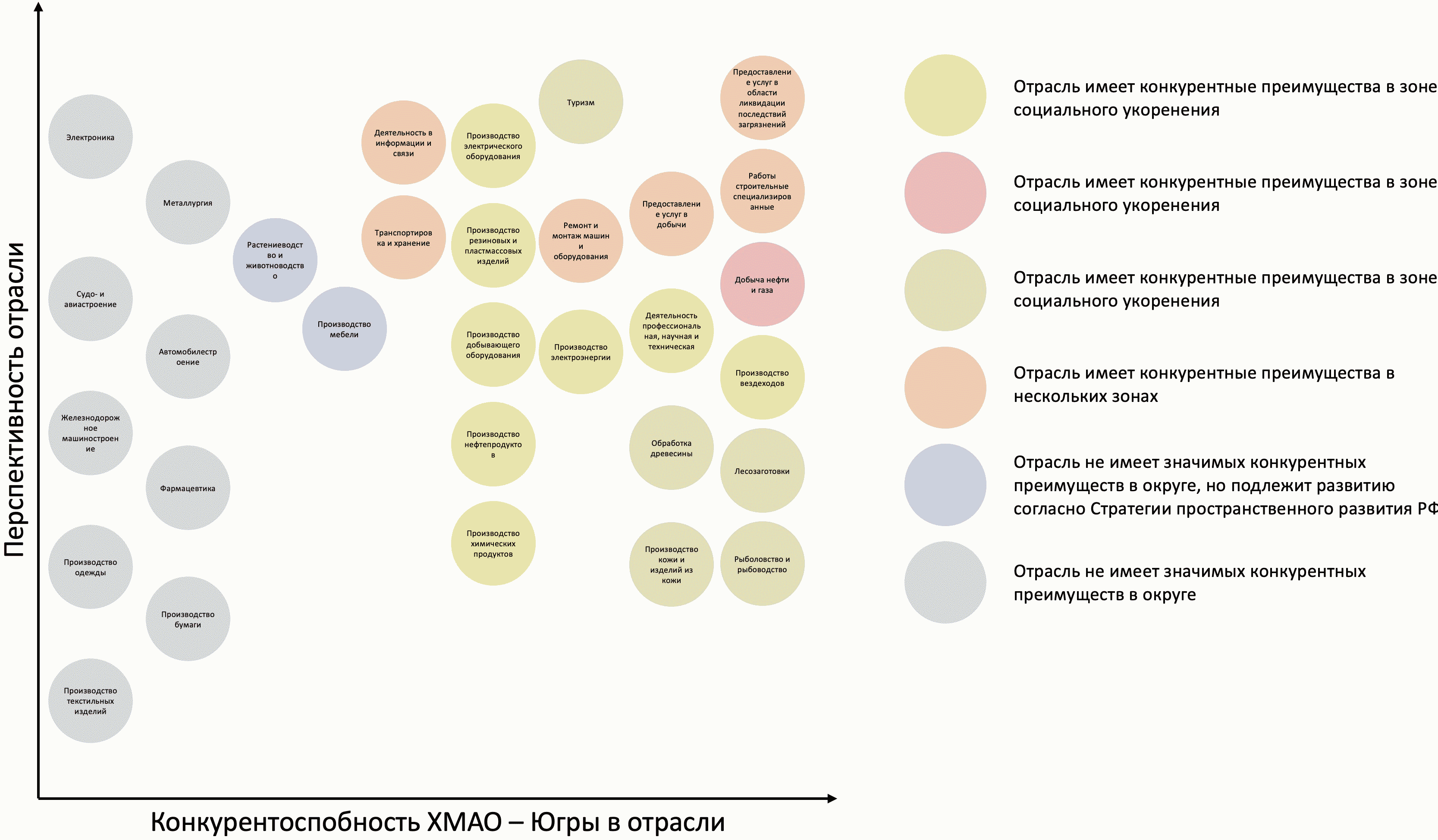 Выделяется группа отраслей малоперспективных в автономном округе, однако важных для его развития в соответствии со стратегией пространственного развития России (сельское хозяйство и производство мебели). Неконкурентоспособна продукция автономного округа в отраслях без местных преимуществ, в том числе потому что расположение в северном регионе влечет дополнительные издержки.Долгосрочные приоритеты пространственного развития автономного округа на период до 2036 года и с целевыми ориентирами до 2050 года.Принципиальным приоритетом долгосрочного развития Ханты-Мансийского автономного округа - Югры должно быть устойчивое повышение качества жизни населения на всей территории автономного округа.Меры поддержки не должны ограничиваться только отраслями специализации, так как возможно появление новых отраслей, отсутствующих в автономном округе в настоящее время. Особую роль приобретают общие меры поддержки, такие как снятие административных барьеров, поддержка сертификации и экспорта, предпринимательские льготы. Данные меры помогут развитию инклюзивной экономики в целом, без риска отсечь потенциально перспективные отрасли.В настоящее время целесообразно инвестировать доходы бюджета, получаемые за счет добычи углеводородов в поддержку предпринимательства и долгосрочное экономическое развитие.Второй целью пространственного развития должно стать развитие социальной сферы. Проблемы в этой области в автономном округе делятся на две группы: недостаточная обеспеченность учреждениями социальной сферы городов и крупных поселков; отсутствие некоторых учреждений в сельской местности.Если первая проблема решается только строительством новых учреждений, то для проникновения социальной сферы в сельскую местность целесообразно использовать инновационные технологии и практики, такие как телемедицина, кочевые школы, мобильные поликлиники, возведение модульных зданий (приобретение модульных конструкций и их оснащение). Таким образом, стоят две задачи: повышение уровня обеспеченности объектами социальной сферы и обеспечение удаленных деревень социальными услугами, в том числе за счет инновационных технологий.3D-модель современного использования территории, плотности расселенияНа основе собранной базы данных и актуальных спутниковых снимков была разработана статическая 3D-модель использования территории автономного округа. По актуальным снимкам был уточнен характер землепользования, в частности география размещения промышленных площадок (в первую очередь - по добыче полезных ископаемых), а также отдельные элементы транспортной инфраструктуры. Основной элемент 3D-содержания - модель поля расселения, полученная путем агрегирования данных по людности всех населенных пунктов по ячейкам стандартизованной (шестиугольной) сетки. Данная визуализация наглядно демонстрирует диспропорции в размещении населения по территории автономного округа, а также особенности использования территорий, расположенных вблизи основных агломерационных образований (рисунок 6).Опорный каркас регионаОпорный каркас расселения (далее - ОКР) автономного округа характеризуется линейно-узловой структурой, где в роли главных (крупных) узлов городских агломераций выступают города: Сургут (в связке с Нефтеюганском), Ханты-Мансийск и Нижневартовск. К узлам более низкого уровня можно отнести города: Советский, Пыть-Ях и Лангепас. ОКР автономного округа не сбалансирован: среднее Приобье концентрирует в себе большую часть населения, в то время как большая часть площади региона заселена разреженно посредством небольших сельских населенных пунктов, в т.ч. коренных народов, временных вахтовых поселков работников месторождений или не освоена вовсе (рисунок 7).3D-модель современного использования территорииРисунок 6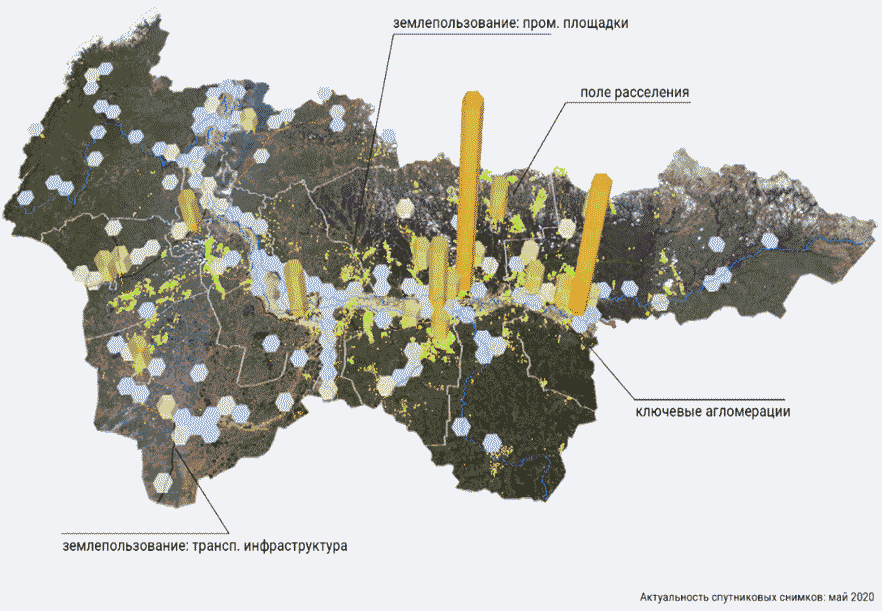 Опорный каркас расселения Ханты-Мансийского автономногоокруга - ЮгрыРисунок 7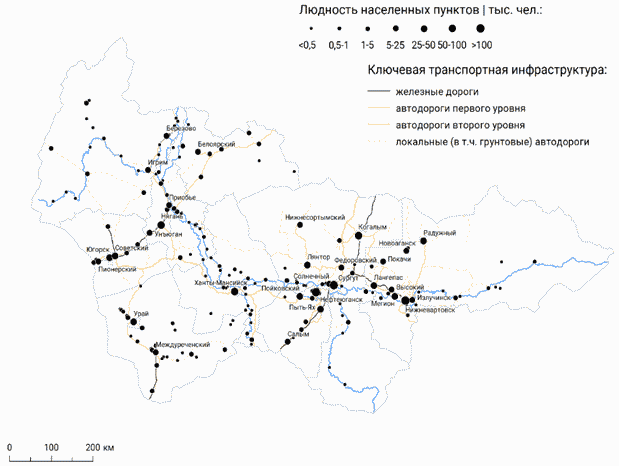 В ситуации, когда ключевым становится вопрос сохранения каркаса расселения в текущей линейно-узловой конфигурации, необходим поиск новых точек роста как пространственных, так и структурных в его пределах. Развитие городских агломераций позволяет выделить эти точки. Стратегией социально-экономического развития Ханты-Мансийского автономного округа - Югры до 2030 года, выделено восемь городских агломераций: Большой Ханты-Мансийск, Сургут - Нефтеюганск, Нижневартовск - Мегион, Нягань - Приобье, Югорск - Советский, Урай - Междуреченский, Березово - Игрим, Покачи - Когалым (рисунок 8).Перспективные городские агломерации Ханты-Мансийскогоавтономного округа - ЮгрыРисунок 8Анализ подходов, которые были заложены в качестве целевых в Стратегии - 2030, позволил сформировать принципы комплексного развития агломераций, которые целесообразно взять за основу дальнейшей пространственной трансформации территорий Ханты-Мансийского автономного округа - Югры и выделить 3 основные городские агломерации (Сургут - Нефтеюганск, Мегион - Нижневартовск, Большой Ханты-Мансийск) и 5 агломерационных образований (Покачи - Когалым, Нягань - Приобье, Югорск - Советский, Урай - Междуреченск, Березово - Игрим).Построение сети городских агломераций и агломерационных образований в автономном округе, исходя даже из определения данного явления, предполагает налаженное транспортное сообщение между их частями. Поэтому помимо устранения экономико-демографического дисбаланса между западной и восточной частями автономного округа, особый акцент должен быть сделан на обеспечение транспортной связанности в автономном округе и в особенности в пределах сложившихся агломерационных образований.Транспортный каркасКаркасом любой системы расселения является сформированная транспортная сеть. Транспортное положение автономного округа можно охарактеризовать как транзитное. Основное направление транзита - "Север - Юг" (связь Ямало-Ненецкого автономного округа (далее также - ЯНАО) с Тюменской и Свердловской областями) стало отражением освоения территорий автономного округа и ЯНАО в качестве ресурсных регионов. В последние годы в автономном округе прослеживается формирование нового транзитного направления - "Запад - Восток", но в современных условиях широтный транзит не ярко выражен, ввиду наличия исключительно активных внутрирегиональных транспортных потоков (между крупными городами, расположенными вдоль среднего течения Оби).Изначально основным транспортом и каркасом для формирования системы расселения автономном округе служили реки. Речной транспорт и до настоящего времени играет важную роль для многих населенных пунктов, расположенных на крупных судоходных реках Оби и Иртыше, особенно в летний период. В то же время данный вид транспорта позволяет связать автономный округ с другими регионами, расположенными в Обь-Иртышском бассейне.Железные дороги оказывают значительное влияние на развитие автономного округа, но не интегрированы между собой, а представлены тремя изолированными линиями: Тюмень - Тобольск - Пыть-Ях - Сургут - Когалым - Новый Уренгой, с ответвлением на Нижневартовск; Екатеринбург - Серов - Ивдель - Советский - Нягань - Приобье, с ответвлением на Агириш; Екатеринбург - Тавда - Усть-Аха. Такая конфигурация сети железных дорог явилась следствием ресурсной специализации автономного округа и была ориентирована на вывоз ресурсов. В настоящее время железнодорожный транспорт автономного округа также ориентирован в большей степени на связь с другими регионами. Необходимо расширение сети железных дорог в автономном округе: строительство линий Полуночное - Обская - Салехард вдоль восточного склона Уральских гор, Приобье - Салым и Нижневартовск - Усть-Илимск (последние два - части проекта Северо-Сибирской железнодорожной магистрали, которая могла бы усилить широтный транзит через автономный округ).Авиационный транспорт в автономном округе крайне важен как с точки зрения формирования связей как в межрегиональном, так и во внутрирегиональном пространстве, ввиду слабой транспортной доступности отдельных населенных пунктов и автономного округа в целом. В современных условиях в автономном округе действует 9 аэропортов, 3 из которых - международные.Основным видом транспорта в автономном округе является автомобильный. Сеть автомобильных дорог в автономном округе в последние десятилетия развивается ускоренными темпами. Однако формирование единой системы автомобильных дорог в автономном округе началось только с начала 2000-х годов, ввиду строительства мостов через Обь (2000 год) и Иртыш (2004 год), позволивших связать данную систему.Транспортный каркас автономного округа нуждается во всестороннем включении в транспортную систему основной полосы расселения России посредством соединения с транспортными сетями соседних регионов - Свердловской, Тюменской и Томской областей, а также Ямало-Ненецкого автономного округа. Ниже приведены два основных вектора пространственного развития транспортной инфраструктуры автономного округа, а именно автомобильных дорог, относительно окружающих регионов. Относительно двух перекрещивающихся субмеридиональной и субширотной трасс среднее течение Приобья сохранит свое узловое положение как для системы расселения, так и для транспортного каркаса.Основные реализуемые проекты трансрегиональных автомобильныхтрасс на территории Ханты-Мансийского автономногоокруга - ЮгрыТаблица 15Несмотря на преобладание автомобильного транспорта в структуре перевозок автономного округа, железнодорожная сеть также имеет тенденцию к расширению: прежде всего, за счет соединения железнодорожным сообщением города Ханты-Мансийска с Сургутской крупной городской агломерацией. Данный проект находится в стадии планирования, то его потенциальное продолжение до станции Приобье в одноименном поселке могло бы замкнуть две удаленные друг от друга ветви Свердловской железной дороги, тем самым способствовав полной транспортной консолидации региона в рамках монолитного транспортного каркаса. Строительство Северного широтного хода в ЯНАО, соединяющего Салехард с Новым Уренгоем, позволит связать железнодорожную сеть автономного округа с Северо-Западным федеральным округом, а также открыть выход западносибирской продукции к атлантическим рынкам. По территории автономного округа должна пройти еще одна новая железнодорожная линия: Полуночное - Обская - Салехард, которая обеспечит создание прямого железнодорожного выхода с промышленно развитого Урала на осваиваемые месторождения полуострова Ямал и освоение месторождений полезных ископаемых восточного склона Урала.Приоритеты будущего транспортного каркаса автономного округаНеобходимо обеспечить легкость перемещения с западных в восточные районы автономного округа и наоборот, чтобы создать подлинно интегрированный рынок труда и единую рекреационно-досуговую зону. Поэтому критично обеспечить легкость и быстроту мультимодальности - стыку железнодорожных, автомобильных, воздушных, водных и всех сезонных (прежде всего зимних) трасс во времени и в пространстве. Пока согласования во времени в перемещениях между отрезками транспортного каркаса автономного округа недостаточно. В идеале целесообразно предусмотреть "единый билет" во внутриокружных перемещениях всеми возможными видами транспорта, который обеспечивает в течение нескольких часов перемещение из крайних восточных населенных пунктов в западные и наоборот, радикально повышая доступность не за счет новых дорогостоящих трасс, а за счет гибкого согласования между уже имеющимися элементами транспортного каркаса (транспортный каркас понимается нами здесь не только как сеть наземных транспортных коридоров, но как единство всех трассировок внутри автономного округа, всеми видами транспорта и по всем имеющимся постоянным и сезонным транспортным каналам, наземных, водным, воздушным).Прогнозные значения работы транспортного комплекса и транспортно-экономический баланс.В пессимистическом варианте структура перевозок по видам транспорта практически не меняется. В оптимистическом варианте резко, практически в 4 раза возрастают объемы перевозок железнодорожным транспортом, так как именно железнодорожный транспорт будет обеспечивать вывоз твердых полезных ископаемых, добытых на Приполярном Урале, а также участвовать в транзитных перевозках как в широтном, так и в меридиональном направлении. В умеренном варианте роль железнодорожного транспорта ограничена, т.к. объемы грузов могут оказаться недостаточными.Прогнозная структура перевозки грузов по видам транспорта(отправления), млн тоннТаблица 16Преобладающее значение в структуре пассажирских перевозок сохранит автомобильный транспорт, за счет достижения связности железных дорог автономного округа немного возрастет доля перевозок железнодорожным транспортом. Доля других видов транспорта в пассажирских перевозках будет сокращаться благодаря развитию сети автомобильных дорог.При этом необходимо стимулировать дальнейшее развитие грузовых и пассажирских перевозок внутренним водным транспортом, в целях обеспечения доступа к удаленным и труднодоступным территориям (включая Северный завоз) в условиях, когда внутренние водные перевозки являются единственным и безальтернативным источником связанности территорий автономного округа.Реализация политики привлечения грузопотоков на внутреннем водном транспорте, которая обусловлена необходимостью сокращения нагрузки на сеть автомобильных дорог за счет переключения крупнотоннажных и инертных грузов по ряду направлений, а также на сеть железных дорог.Структура пассажирских перевозок по видам транспорта, млнчеловекТаблица 17Природно-экологический каркас.Природоохранные зоны в автономном округе представлены системой особо охраняемых природных территорий (далее - ООПТ), которая включает 4 природных парка (Кондинские озера, Сибирские Увалы, Нумто, Самаровский чугас), 2 государственных природных заповедника (Малая Сосьва, Юганский), 8 государственных природных заказников (Васпухольский, Верхне-Кондинский, Елизаровский, Унторский, Березовский, Сорумский, Вогулка, Сургутский).Ханты-Мансийский автономный округ - Югра на общероссийском фоне выделяется обилием лесных и болотных угодий. Лесистость региона, расположенного в среднетаежной зоне, оценивается в 53,8% с общим запасом древесины 3183,4 млн куб. м Разработка нефтяных месторождений расчленяет лесной фонд на отдельные участки, тем самым нарушая природно-экологический каркас региона. Продолжающийся процесс расширения и создания новых ООПТ в автономном округе может кристаллизовать необходимый для поддержания биоценоза окружающей среды. Поддержание текущих значений лесистости подкреплено региональным проектом "Сохранение лесов", предусмотренным в государственной программе "Воспроизводство и использование природных ресурсов", утвержденной постановлением Правительства автономного округа от 31 октября 2021 года N 475-п "О государственной программе Ханты-Мансийского автономного округа - Югры "Воспроизводство и использование природных ресурсов". Повышение экологичности нефтедобычи и промышленного производства в крупных населенных пунктах, технология лесовосстановления в соответствии с национальным проектом "Экология" позволят перевести весомую часть лесного фонда либо в хозяйственное использование, либо путем перевода в городскую собственность - под рекреационные цели.Естественный каркас образует на территории региона речная сеть, представленная системой притоков Оби и впадающего в нее Иртыша. Необходимо регулирование интенсивного использование водных ресурсов в целях промышленного производства, транспорта, а также пресечение незаконной браконьерской деятельности в водоохранной зоне. Положительным примером подобного регулирования стало создание общедоступной карты охотничьих угодий.Социальный каркас.Основным элементом социального каркаса Ханты-Мансийского автономного округа - Югры являются узлы обслуживания населения, представленные сетью крупнейших городов: именно в них концентрируются все высшие учебные заведения, большинство объектов здравоохранения, школьного, дополнительного и дошкольного образования. Хозяйственная деятельность на базе социальной инфраструктуры - классический пример экономического мультипликатора, т.е. диверсификации экономики и занятости экономически активного населения. Развитие социальной инфраструктуры позволит создать большее количество рабочих мест в населенных пунктах в противовес отраслям текущей специализации.Поддержание устойчивого каркаса расселения требует и развитой сети социальной инфраструктуры - в особенности в малых и изолированных населенных пунктах на периферии автономного округа. Первоочередным должно стать устранение дефицита объектов базовой социальной инфраструктуры в сельской местности и в изолированных ареалах расселения на периферии региона. Крупные города, прежде всего, Сургут, Нижневартовск и Ханты-Мансийск, должны стать центрами подготовки дипломированных специалистов - в регионе остро ощущается нехватка высших учебных заведений, что стимулирует миграционный отток молодых кадров. По аналогичному принципу автономный округ должен стать центром притяжения специалистов, в которых испытывается недостаток. Дефицит кадров с высшим образованием стимулируется увеличением числа бюджетных мест в образовательных учреждениях высшего образования. Пандемия COVID-19 обнажила дефицит медицинских кадров в автономном округе. Комплекс мер, направленный на ликвидацию кадрового дефицита должен затрагивать и эндогенные ресурсы, требующие расширение сети социальной инфраструктуры, и экзогенные, связанные с брендингом территории, таргетированной рекламной кампанией по привлечению специалистов, повышению условий труда.Инфраструктурно-пространственный каркас.Инфраструктурный каркас требует консолидации региональной политики в области транспортной, промышленной, коммунальной и социальной инфраструктуры. Повышение уровня жизни в автономном округе возможно за счет увеличения плотности объектов социальной инфраструктуры, дефицит которой испытывает сельская местность на периферии региона, изолированные населенные пункты и районы активной нефтедобычи, в которых наблюдается активный рост населенных пунктов: их инфраструктура не справляется со стремительно растущей численностью населения. Коммунальная инфраструктура требует модернизации, в т.ч. реновации, в особенности в связи с износом значительной доли жилищного фонда. Создание городских агломераций потребует интеграции инженерных сетей слагающих их населенных пунктов. Транспортная инфраструктура активно расширяется и в итоге должна обеспечить непрерывным транспортным сообщением большую часть населенных пунктов региона и, прежде всего, районных центров с основными экономическими центрами - городами: Сургутом, Ханты-Мансийском, Нижневартовском.Крупные инфраструктурные и инвестиционные проекты регионального, межрегионального и федерального значенияИнвестиционная политика автономного округа сосредоточена по трем основным направлениям: автодорожное строительство, создание индустриальных парков, модернизация и экологизация промышленного производства, его технологическое усложнение, расширение сети образовательных объектов.Промышленные проекты включают: создание производственного комплекса по обогащению кварцевого сырья и выпуску продукции для наноэлектронной, оптической, светотехнической и химической промышленности, Модернизация мощностей по производству МДФ в Кондинском районе, создание мощностей по выпуску нефтехимической продукции в том числе по переработке фракции 340°. Все эти проекты в итоге направлены на диверсификацию экономики региона, ее модернизацию путем производства конкурентоспособного экспортоориентированного продукта Создание индустриальных парков способствует эффективной кластерной политике региона и развитию системы концессионных соглашений.На принципах концессионных соглашений целесообразно базировать и проекты по строительству новых образовательных учреждений: предполагается строительство объектов общего среднего образования и университетских кампусов на основе концессионных соглашений. Опыт концессионных соглашений и государственно-частного партнерства как в Ханты-Мансийском автономном округе - Югре, так и в других регионах Российской Федерации показывает, что частные инвестиции позволяют компенсировать дефицит бюджетных средств и ускорить сроки реализации важных для социально-экономического развития региона проектов.Реализация "Екатеринбург - Урай - Советский - Нягань - Надым") требует строительства не только дорожного полотна, но и крупных дорогостоящих мостовых переходов через геоморфологически сложные долины рек, среди которых выделяется Обь. Перспектива строительства моста через нее в районе поселка Андра для соединения северной и южной веток трассы "Екатеринбург - Урай - Советский - Нягань - Надым" отложена на 2030 - 2033 годы. Отдельным блоком стоят проекты по строительству автомобильной сети в Березовском районе и внутригородских дорог - их строительство необходимо для пространственной интеграции транспортной сети автономного округа, материального и социального обеспечения всего ОКР региона.Приведенное выше функционально-пространственное зонирование территории Ханты-Мансийского автономного округа - Югры учитывает динамику экономических процессов в регионе, где основным является нефтедобыча, зависящая от конъюнктуры международного рынка, с одной стороны, и состояния запасов месторождений - с другой.На территории автономного округа было выделено три основные зоны: зоны бума экономического роста, "социального укоренения" и экологического резерва.Границы выделенных функциональных зон мобильны и регулируются внутрирегиональными транспортными потоками: ареал "социального укоренения" напрямую связан с зоной транспортной доступности крупнейших городов региона. Темпы ввода жилья и его пространственное распределение задают вектор преобразования границ зоны "социального укоренения". Границы "экологического резерва" и "бума экономического роста" взаимозависимы: дальнейшее распространение второй зоны накладывается на конфигурацию первой. Напротив, за "бумом экономического роста" следует включение территории в зону "социального укоренения" по мере интеграции данной территории в опорный каркас расселения.Собственный, уникальный режим развития каждой из определенных Стратегией - 2050 функциональных зон, предусматривает специфические условия использования территории для каждой из них. Так например, необходимо расширение сети ООПТ и размежевание экологического резерва на территории, перспективные в хозяйственном освоении, и природоохранные, формирующие экологический каркас территории автономного округа в целом. Сценарный подход к процессу функционального зонирования территории автономного округа с определением проблемных "фронтирных населенных пунктов" и отнесение их к территориям опережающего развития, позволяет экономически эффективно дифференцировать целевые установки вне границ муниципальных образований, при этом в соответствии с функциональной зоной.Перспективы и приоритеты кластерной политики автономного округа.На основании комплексного анализа перспектив развития отраслевых кластеров, проведенного на этапе формирования обосновывающих материалов к проекту Стратегии - 2050 выявлены предпосылки, определяющие применимость поддержки создания кластеров для сокращения территориальных диспропорций в Ханты-Мансийском автономном округе - Югре. В частности, существенные различия в экономическом укладе различных районов обусловливают необходимость проведения грамотной отраслевой политики. Большие расстояния как между агломерациями, так и между их структурными элементами определяют значимость локализации производственных комплексов в рамках кластеров. Кроме того, в других странах уже накоплен значительный опыт управления и развития северных, специализирующихся на сырье и фронтирных территорий посредством кластерной политики. На региональном уровне формирование отраслевых кластеров в автономном округе должно быть направлено как на опережающее развитие территорий, не специализирующихся на нефтедобыче, так и на снижение зависимости добывающих районов от ключевых отраслей специализации.Перспективами реализации кластерной политики в регионе являются: наличие альтернативных нефти природных ресурсов, возможности реализации транзитного и потребительского потенциала, потенциал выстраивания интегрированных цепочек в топливно-энергетическом комплексе (в том числе в рамках корпоративных структур).В частности, реализация природно-ресурсного потенциала Ханты-Мансийского автономного округа - Югры возможна в отраслях, не связанных с нефтегазовым сектором. На основе собственных запасов нерудных полезных ископаемых имеются перспективы развития промышленности строительных материалов, ориентированной на внутренний рынок. Несмотря на невысокое качество лесных ресурсов с применением современных методов глубокой переработки возможно формирование лесоперерабатывающего комплекса. Разработка месторождений руд черных и цветных металлов может стать альтернативным вектором развития некоторых территорий при обеспечении их транспортной доступности. Определенным потенциалом для формирования кластеров обладает также агропромышленный комплекс. Помимо создания производств, ориентированных на внутрирегиональные рынки, перспективными направлениями являются развитие речного рыболовства, оленеводства, сбор грибов и ягод. Также для некоторых территорий драйвером развития может стать реализация рекреационного потенциала. Так, перспективы создания туристских направлений имеются на территориях национальных парков.Через территорию автономного округа проходят также основные коридоры, соединяющие Ямало-Ненецкий автономный округ с остальной территорией Российской Федерации. Обеспечение связи с более северными районами определяет перспективы формирования кластеров, специализирующихся не только на различных сегментах топливно-энергетического комплекса (переработка, транспортировка газа, техническое обслуживание месторождений), но также и ориентированных на потребности населения соседних регионов. Возможности дальнейшего развития транспортной сети Ханты-Мансийского автономного округа расширяют возможности реализации транзитного потенциала региона.Значительный платежеспособный спрос населения автономного округа и соседних регионов, а также локализация в регионе крупного бизнеса создают перспективы для развития различных сегментов третичного сектора. Обслуживающие кластеры на различных уровнях смогут удовлетворять потребности населения в образовании, здравоохранении и социальных услугах и др. Размещение в крупнейших городах региона штаб-квартир крупных компаний расширяет перспективы формирования цепочек B2B-услуг.Диверсификация экономики нефтедобывающих территорий также возможна в рамках выстраивания цепочек добавленной стоимости в топливно-энергетическом комплексе. Имеются перспективы развития нефтяного машиностроения, специализирующегося на обслуживании местных месторождений и разработке их периферийных зон. Также значителен потенциал углубления переработки нефти. Созданию кластеров в топливно-энергетическом комплексе способствует доминирование в нефтедобыче крупного бизнеса, который может стать "стержнем" для развития смежных производств и кооперации.Пространственная структура опорного каркаса расселения региона также обладает спецификой, которая влияет на выработку мер кластерной политики. Разреженная сеть поселений и значительные расстояния между ядрами и субцентрами агломераций способствуют усилению отраслевой специализации. Города, являющиеся форпостами освоения новых месторождений, могут стать центрами обслуживания вахтовых поселков и нефтедобычи. Ядра основных агломераций, в свою очередь, будут ориентироваться на более высокоуровневые сегменты сектора услуг и менее специализированные производства.Таким образом актуальным остается ранее заявленный в целеполагающих документах автономного округа перечень территориально-отраслевых кластеров: нефтегазодобывающего; нефтегазоперерабатывающего; лесопромышленного; горнопромышленного; научно-инновационного; туристско-рекреационного; медицинского; агропромышленного.В дополнение предлагается выделить направления реализации отраслевой кластерной политики в автономном округе:формирование лесопромышленного кластера в западных районах региона;создание горнопромышленного кластера;выстраивание интегрированных производственных цепочек в нескольких ключевых для региона секторах агропромышленного комплекса;развитие аквакультуры и формирования рыбоперерабатывающего кластера, специализирующегося на ценных видах рыб.выстраивание кооперационных связей в традиционных для коренных народов оленеводстве, сборе дикоросов и формирование межотраслевого кластера заготовителей и переработчиков дикоросов Ханты-Мансийского автономного округа - Югры;развитие рекреационных функций в рамках природных комплексов;стимулирование форпостных городов на периферии "нефтедобывающих" городских агломераций к становлению их центрами обслуживания на локальном уровне;создание условий для городов центров крупных городских агломераций автономного округа к становлению их межрегиональными центрами обслуживания;формирование медицинского кластера с выходом на межрегиональный уровень оказания услуг здравоохранения;формирования научно-инновационного кластера, включая развитие на базе образовательных организаций высшего образования сектора инновационно-ориентированного малого предпринимательства путем создания специализированных технопарков, ориентированных на разработку и распространение энерго- и природосберегающих технологий, создания образовательных центров, ориентированных не только на зоны тяготения крупных городов, но и на территории соседних регионов;формирование машиностроительных кластеров, специализирующихся производстве оборудования на добывающей промышленности (более детально описанных в подразделе "Перспективы и приоритеты кластерной политики автономного округа" Стратегии - 2050.Перспективы и приоритеты развития муниципальных образований автономного округа.Матрица ролей муниципальных образований в пространственномразвитии и их потребностей в ключевых ресурсах, включаяадминистративные механизмы, финансирование и кадровоеобеспечениеТаблица 18Предложения по вопросам сбалансированного социально-экономического и пространственного развития автономного округа.Дисбаланс развития автономного округа обусловлен проявлением в пространстве ряда факторов, неравномерно проявляющихся на территории:1. Показатели нефтедобычи. Снижение объемов производства по отдельным лицензионным участкам приводит к ухудшению состояния близлежащих населенных пунктов.2. Плотность населения. Территориальное распределение показателя плотности населения автономного округа выявляет пространственную структуру, состоящую из 2 смыкающихся линий: с юго-запада на северо-восток: Советский, Октябрьский, Белоярский муниципальные районы и с северо-запада на юго-восток: Сургутский, Нефтеюганский муниципальные район. Первая ось повторяет направление газовой магистрали Ямал-Европа, которая проходит через Ханты-Мансийский автономный округ - Югру, здесь расположены газотранспортные объекты. По второй оси прошла основная энергия фронтирной волны 50-летней давности.3. Объем инвестиций в основной капитал. Территория автономного округа подразделяется на территории прошлого, настоящего и перспективного ресурсного освоения, что сказывается на подушевом и валовом уровне инвестиций.4. Агропромышленный комплекс. Разделение пространства на зоны нестационарной промысловой деятельности и мест "оседлой" сельскохозяйственной активности в форме растениеводства и животноводства.5. Естественный и миграционный прирост. Крупные города характеризуются естественным и механическим приростом, более мелкие города обеспечиваются стабильным естественным приростом (за счет высокой доли молодого населения) и миграционным оттоком. Периферия обладает очень низким либо отрицательным естественным приростом и миграционным оттоком.6. Образовательная сфера. Перегруженность школ и детских садов в местах с избыточным миграционным приростом, повышенная доля населения с высшим образованием проживает в центральных городах;7. Инфраструктурная обеспеченность. Наличие периферийных районов с меньшим количеством объектов инфраструктуры и повышенными душевыми показателями обеспеченности;8. Малый и средний бизнес. Городские округа характеризуются максимальной концентрацией организацией малого и среднего бизнеса, в третичном секторе выше разнообразие и качество услуг.Факторы дисбалансов обладают разной степень дифференциации (таблица 19). Для ряда из них характерно сильное изменение при переходе от городского округа к муниципальному району, которое широко распространено и в других местах России, но в условиях Ханты-Мансийского автономного округа осложнено изначально менее развитой сельской местностью.Классификация территорий по уровню и характеру дисбалансовсоциально-экономического развитияТаблица 19В связи с вышеперечисленным, в структуре автономного округа выделяются несколько дифференцированных зон: западная, центральная и восточная, различия между которыми еще больше усиливаются при переходе от городских округов к муниципальным районам.Для снижения рисков дисбаланса социально-экономического развития между зонами в структуре административного округа могут применяться сценарии "выравнивания" и "сглаживания". Первый подразумевает в первую очередь реализацию проектов экономического развития территории. Второй сценарий уделяет приоритетное внимание повышению связности территории автономного округа с окружающими его субъектами.Наиболее целесообразным для первичной реализации выглядит сценарий "сглаживания", то есть улучшение транспортной доступности и инфраструктурной обеспеченности. Затем, при наличии инфраструктуры возможно развитие экономической деятельности, в том числе в потенциальных районах передового освоения, и подтягивание к ним качественной социальной сферы.Предложения по перспективам развития городских агломераций и агломерационных образований на основе комплексного анализ ключевых агломераций Ханты-Мансийского автономного округа - Югры.Важнейшими агломерационными центрами Ханты-Мансийского автономного округа - Югры являются города Сургут, Нижневартовск, Нефтеюганск и Ханты-Мансийск.Сургут:Численность населения (г. Сургут, 1 января 2021 года) - 387,2 тыс. человек.Численность населения (город Сургут и Сургутский район, 1 января 2021 года) - 513,3 тыс. человек.Объем в структуре экономики автономного округа - 20,4%.Крупный город региона Сургут занимает первые места в структуре экономики Ханты-Мансийского автономного округа - Югры в следующих отраслях:обрабатывающие производства - 284,6 млрд. руб. отгруженных товаров, 72,1% в общем объеме отрасли в регионе;электроэнергетика - 35%;строительство - 21%;социальная сфера - 33%;информация и связь - 52%.В то же время в области сферы услуг город Сургут занимает только третью позицию в регионе после городов Нефтеюганска и Нижневартовска.В структуре экономики города Сургута доминируют обрабатывающие производства (60,2%), транспортировка и хранение (14,7%) и электроэнергетика (11,1%). Ключевыми предприятиями города являются публичное акционерное общество "Сургутнефтегаз", "Газпром трансгаз Сургут" (дочерняя компания публичное акционерное общество "Газпром"), акционерное общество "Газпром энергосбыт Тюмень", "Оптовая генерирующая компания N 2" (ОГК-2, владеет Сургутской ГРЭС-1) и публичное акционерное общество "Юнипро" (владеет Сургутской ГРЭС-2).Сургут является одним из ключевых центров туристического и досугового притяжения в регионе: в городе расположено более 10 различных музейных комплексов, включая краеведческий и художественный музеи и историко-культурный центр "Старый Сургут", а также музыкально-драматический театр и другие.Зона комфортной транспортной доступности Сургута охватывает значительные расстояния в северном, западном и восточном направлениях благодаря разветвленной сети автомобильных дорог и железнодорожному сообщению с городами Когалымом и Лангепасом, однако в южном и юго-восточном направлениях транспортные связи с рядом населенных пунктов ослаблены (рисунок 9).Оценка комфортной транспортной доступности город СургутРисунок 9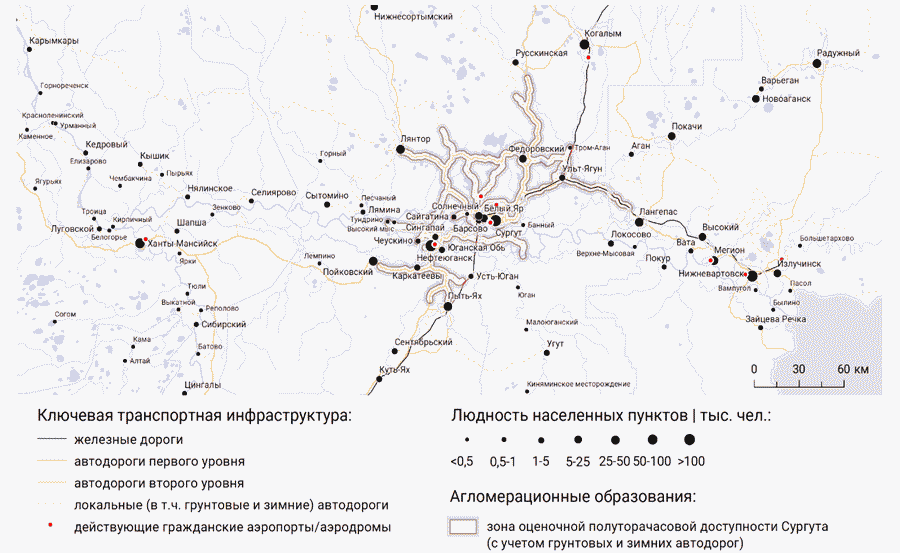 Нижневартовск:Численность населения (город Нижневартовск на 1 января 2021 года) - 278,7 тыс. человек.Численность населения (город Нижневартовск и Нижневартовский район на 1 января 2021 года) - 314,9 тыс. человек.Объем в структуре экономики автономного округа - 4,3%.Второй по размеру город региона Нижневартовск является крупным центром восточной части Ханты-Мансийского автономного округа - Югры. Он уступает лидирующие позиции в различных отраслях экономики городам Сургуту и Нефтеюганску, однако удерживает вторые места в следующих сферах:строительство - 17% в общем объеме отрасли в автономном округе;сфера услуг - 16%;социальная сфера - 22%.В структуре экономики города Нижневартовска доминируют добыча полезных ископаемых (34%), электроэнергетика (13%) и строительство (12%). Ключевыми предприятиями города являются акционерное общество "Самотлорнефтегаз", акционерное общество "ННК - Нижневартовское нефтегазодобывающее предприятие", акционерное общество "СибурТюменьГаз".Среди ключевых достопримечательностей города можно отметить краеведческий музей имени Т.Д.Шуваева, дворец искусств, парк Победы, а также ряд религиозных объектов и аллея почета авиации вблизи городского аэропорта.Транспортная связанность города Нижневартовска с окрестными территориями характеризуется повышенной плотностью к северу от города благодаря развитой дорожной сети и длинными коридорами связанности вдоль ключевых трасс во всех направлениях. Зона комфортной транспортной доступности города охватывает все прилежащие локальные центры и малые населенные пункты, за исключением села Былино в южном направлении; в северном направлении зона комфортной транспортной доступности практически захватывает город Лангепас (рисунок 10).Оценка комфортной транспортной доступности городНижневартовскРисунок 10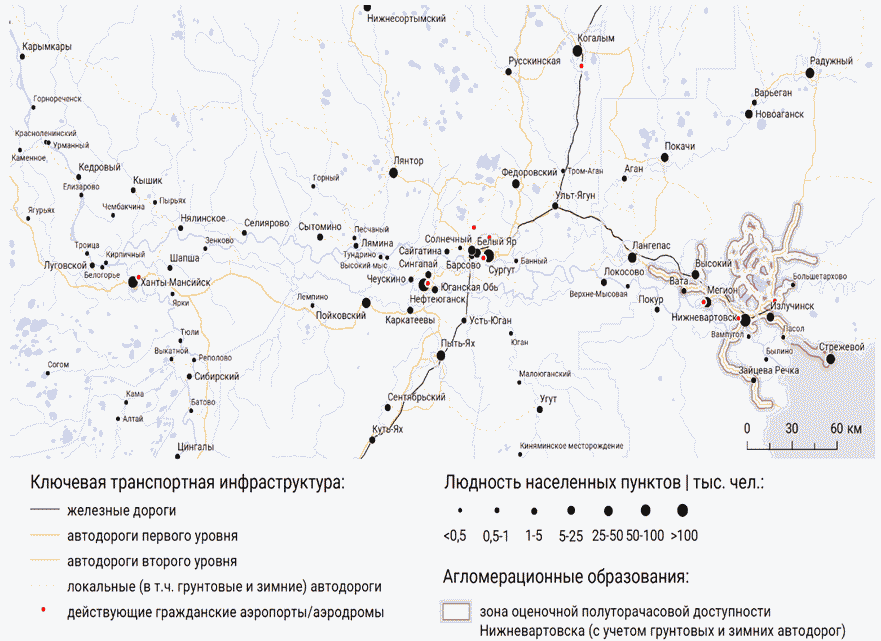 Нефтеюганск:Численность населения (город Нефтеюганск на 1 января 2021 года) - 128,1 тыс. человек.Численность населения (город Нефтеюганск и Нефтеюганский район на 1 января 2021 года) - 173 тыс. человек.Объем в структуре экономики автономного округа - 3,6%.Из-за близости к важнейшему региональному центру, городу Сургуту, город Нефтеюганск характеризуется значительно меньшей зоной влияния, чем города Нижневартовск или Ханты-Мансийск. Тем не менее этот третий по размеру город региона занимает лидирующую позицию в структуре экономики автономного округа (в сфере услуг - 23% в общем объеме отрасли автономного округа), а также в водоснабжении и водоотведении - 37%.В структуре экономики города Нефтеюганска доминируют добыча полезных ископаемых (33,8%), сфера услуг (18%), а также транспортировка и хранение (17,3%). Ключевыми предприятиями города являются Общество с ограниченной ответственностью "РН-Юганскнефтегаз" (дочернее предприятие НК "Роснефть"), "Салым Петролеум Девелопмент Н.В.", Общество с ограниченной ответственностью "РН-Ремонт НПО" (прокат и ремонт нефтепромыслового оборудования).В городе отсутствуют достопримечательности, привлекающие значительный поток внешних туристов или жителей других городов; среди существующих точек притяжения (POI) можно отметить историко-художественный музейный комплекс, объединивший музей современного искусства и музей реки Обь, а также несколько религиозных объектов и благоустроенную зону улицы Набережная с рядом скульптурных композиций.Зона комфортной транспортной доступности Нефтеюганска в значительной степени повторяет таковую у Сургута и охватывает значительные расстояния в юго-восточном, восточном и северном направлениях, однако ряд населенных пунктов в западном направлении, несмотря на территориальную близость, транспортно не связаны с городом (рисунок 11).Оценка комфортной транспортной доступности город НефтеюганскРисунок 11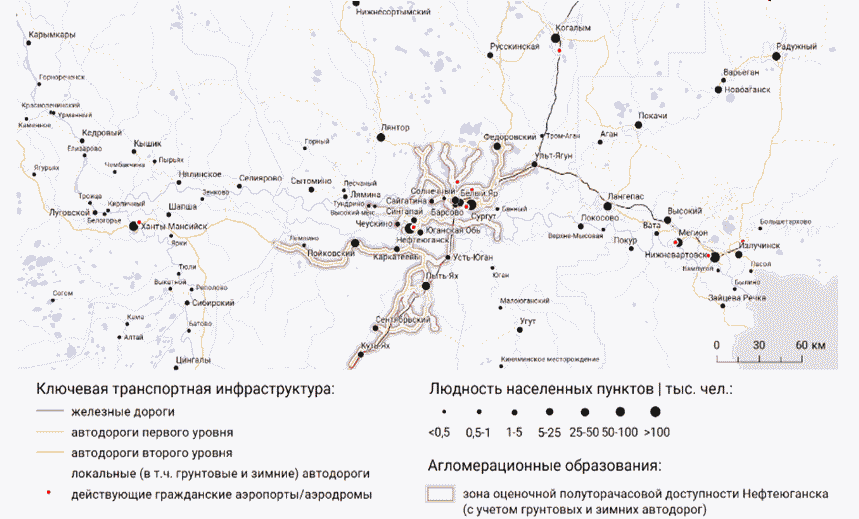 Ханты-Мансийск:Численность населения (город Ханты-Мансийск на 1 января 2021 года) - 103,1 тыс. человек.Численность населения (город Ханты-Мансийск и Ханты-Мансийский район на 1 января 2021 года) - 122,7 тыс. человек.Объем в структуре экономики автономного округа - 1,3%.Административный центр Ханты-Мансийского автономного округа - Югры по численности населения и доле в экономике региона занимает только четвертое место среди крупных городов автономного округа. Кроме того, город Ханты-Мансийск не входит в тройку лидеров среди муниципальных образований региона ни в сфере услуг, ни в социальной сфере. Вместе с тем Ханты-Мансийск занимает вторые места в регионе в водоснабжении и водоотведении (2,6 млрд руб. отгруженных товаров, 18,5% в общем объеме отрасли в регионе), а также в деятельности в области информации и связи (3,9 млрд руб., 19,3%).В структуре экономики города доминируют электроэнергетика (22,7%), добыча полезных ископаемых (22%) и строительство (15,9%). Ключевыми предприятиями города являются общество с ограниченной ответственностью "Газпромнефть-Хантос", открытое акционерное общество "Нефтяная акционерная компания "АКИ-ОТЫР", Акционерное общество "Югорская региональная электросетевая компания".К основным достопримечательностям города Ханты-Мансийска относятся: культурно-туристический комплекс "Археопарк", Кафедральный Собор Воскресения Христова, Центр зимних видов спорта им. А.В.Филипенко, этнографический музей под открытым небом "Торум Маа" и другие музейные комплексы.Город Ханты-Мансийск охватывает центральную зону влияния региона, выступая альтернативным к востоку от города Сургута центром тяготения. При этом зоны их транспортной доступности не пересекаются: специфика транспортных связей обеспечивает лучшую проницаемость в западном направлении, тогда как в северном, восточном и южном многие населенные пункты находятся за пределами комфортной транспортной доступности города (рисунок 12).Оценка комфортной транспортной доступности городХанты-МансийскРисунок 12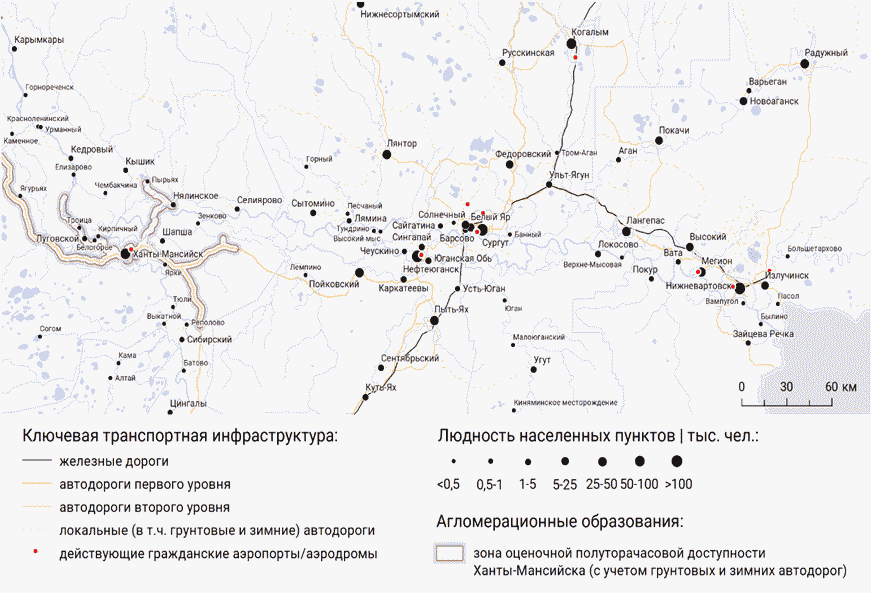 Обозначенные ранее в основном целеполагающем документе автономного округа 8 городских агломераций претерпевают естественную трансформацию в части роста наиболее крупных из них, Сургутской и Нижневартовской, ранее это (городские агломерации Сургут - Нефтеюганск и Нижневартовск - Мегион, соответственно) и оттока населения с периферии небольших агломераций.Основные принципы комплексного развития городских агломераций автономного округа:1. Устойчивость.Устойчивое развитие городских агломераций и агломерационных образований Ханты-Мансийского автономного округа - Югры предполагает дальнейшее усиление полицентричной модели городской сети, заложенной в результате независимого экономического развития крупных городов - центров промышленного освоения и административного центра. В рамках такого развития целесообразно развивать населенные пункты - спутники крупных городов (Сургута, Нижневартовска, Нефтеюганска и Ханты-Мансийска), что будет способствовать уплотнению городской сети, укреплению социокультурных и экономических связей, появлению новых локальных центров деловой активности. Аналогично рекомендуется усилить агломерационные процессы в северо-западной части региона, по линии Нягань - Белоярский, где также сформировано большое количество локальных центров, но экономические и транспортные связи между ними не обеспечивают динамичного развития городской сети (рисунок 13, рисунок 14, рисунок 15).Опорный каркас округа. Потенциал поля расселенияХанты-Мансийского автономного округа - ЮгрыРисунок 13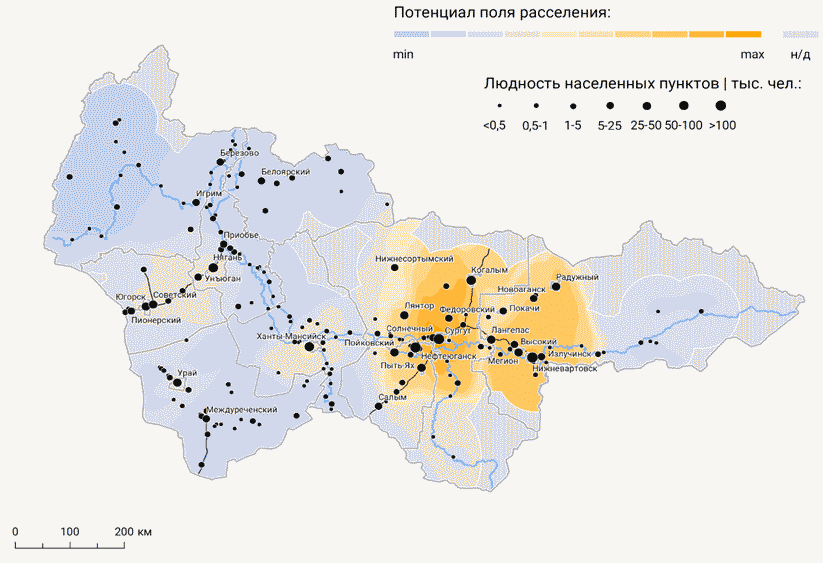 Опорный каркас округа. Людность населенных пунктовХанты-Мансийского автономного округа - Югры и зоны ихвлиянияРисунок 14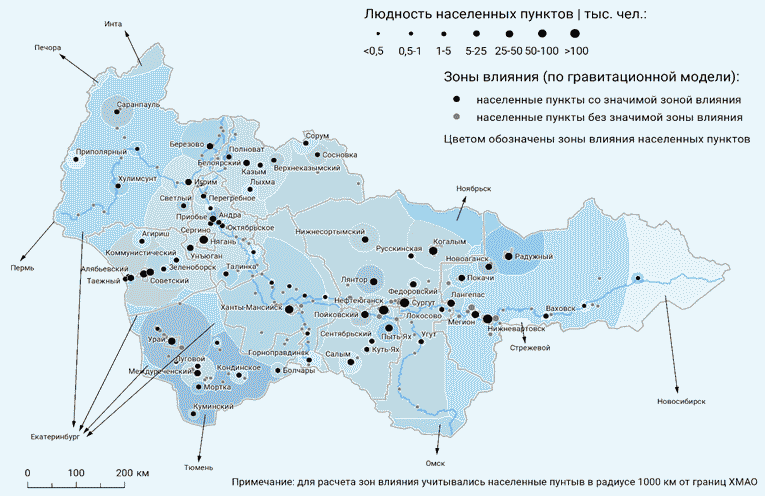 Опорный каркас округа. Центры агломерационных образованийХанты-Мансийского автономного округа - ЮгрыРисунок 15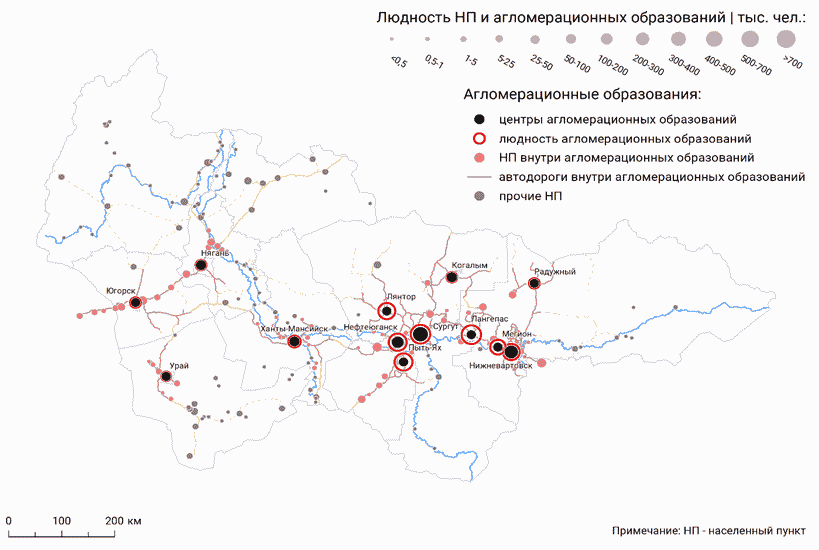 2. Транспортная связанность.Транспортная модель системы расселения Ханты-Мансийского автономного округа - Югры характеризуется отсутствием плотной сети наземных связей между локальными центрами: основные артерии в целом дублируют коридор освоения вдоль реки Обь между крупными центрами, тогда как небольшие населенные пункты зачастую не имеют транспортных связей друг с другом (некоторые пункты связаны только сезонными - зимними - дорогами, несмотря на небольшие расстояния между ними). Необходимо дальнейшее развитие сети наземного транспорта для укрепления связей между населенными пунктами, усиление круглогодичного транспортного каркаса территорий автономного округа через строительство участков дорог и/или мостовых сооружений.3. Разнообразие и доступность.В Ханты-Мансийском автономном округе наблюдается значительный разрыв обеспеченности социально-досуговыми и общественно-деловыми сервисами в крупных и локальных центрах: в первую очередь, это относится к сфере образования и, в меньшей степени, здравоохранения. Формирование устойчивой системы расселения предполагает развитие этих сервисов и услуг для дальнейшей диверсификации центров городской жизни во всех городах вне зависимости от их размера и роли в экономической жизни региона. Особую роль в данном процессе также играет поддержка малого и среднего предпринимательства.4. Повышение качества жизни.Крупные города Ханты-Мансийского автономного округа характеризуются высоким уровнем оплаты труда в нефтедобывающей отрасли, что способствует материальному благополучию населения. Также крупные города характеризуются высоким качеством сервисов и городской среды в целом. В то же время определенные проблемы в социальной сфере (особенно в малых населенных пунктах) и низкий уровень диверсификации экономики сдерживают рост человеческого капитала. В связи с этим перспективными направлениями агломерационного развития являются поддержка систем образования и здравоохранения, их инфраструктурное и кадровое развитие вне крупных центров.Предложения о целесообразности изменения административно-территориального и муниципального устройства автономного округа.Системный анализ пространственного развития региона предполагает анализ первичных территориальных единиц. На 1 января 2021 год Ханты-Мансийский автономный округ - Югра административно состоит из 9 районов и 13 городов окружного значения. На территории данных административно-территориальных единиц в соответствии с Законом автономного округа от 7 июля 2004 года N 43-оз "Об административно-территориальном устройстве Ханты-Мансийского автономного округа - Югры и порядке его изменения" сформировано 105 муниципальных образований - из них первого уровня - 9 муниципальных районов и 13 городских округов, второго уровня - 26 городских и 57 сельских поселений. Аналогичную систему административно-территориального и муниципального устройства имеют также Ненецкий автономный округ (Закон Ненецкого автономного округа от 24 февраля 2005 года N 577-оз "Об административно-территориальном устройстве Ненецкого автономного округа") и Ямало-Ненецкий автономный округ (Закон Ямало-Ненецкого автономного округа от 06 октября 2006 N 42-ЗАО "Об административно-территориальном устройстве Ямало-Ненецкого автономного округа"). Система муниципального устройства автономных округов в целом соответствует устройству ненациональных субъектов Российской Федерации (областей и краев) за исключением отличий в наименовании единиц административно-территориального деления.Ханты-Мансийский автономный округ - Югра относится к числу субъектов Российской Федерации, где административно-территориальное и муниципальное деление не являются полностью тождественными. Тем не менее, применение подобной практики в автономном округе ограничено лишь одним примером. Город Белоярский имеет статус города окружного значения, но в муниципальном делении не образует городского округа. В рамках местного самоуправления городу окружного значения соответствует городское поселение Белоярский.Несмотря на низкоплотную систему расселения, населенные пункты Ханты-Мансийского автономного округа - Югры характеризуются крупноселенностью (большая часть поселений создавалась в период активного освоения во второй половине XX века и характеризовалась значительным миграционным приростом). Минимальная численность муниципального образования составляет 308 человек (сельское поселение Согом Ханты-Мансийского муниципального района). Муниципальное образование состоит из 1 населенного пункта и представляет собой отдельное сельское поселение вследствие своего изолированного положения в локальной системе расселения.Средняя численность городских и сельских поселений (10,1 и 2,1 тыс. жителей соответственно) превосходит численность некоторых муниципалитетов первого уровня (муниципальных районов), расположенных в Центральной России. Площади муниципальных образований также превосходят размеры аналогов в Центральной России. Разброс площадей муниципальных образований одного уровня связан с неравномерной плотностью населения автономного округа.В 1944 году Ханты-Мансийский автономный округ - Югра состоял из 6 районов и одного города окружного значения - Ханты-Мансийска. В 1960-е на фоне роста населения и развития нефтяной промышленности автономного округа был образован еще один район, а 4 рабочих поселка получили статус города окружного значения (в 1965 году - Сургут и Урай, в 1967 году - Нефтеюганск, 1972 году - Нижневартовск). Вторая волна выделения рабочих поселков в города произошла в 1980-е годы, тогда еще 6 рабочих поселков были преобразованы в города окружного значения (в 1980 году - Мегион, в 1985 году - Нягань, Лангепас, Радужный, Когалым, в 1988 году - Белоярский). В 1990-е годы в города окружного значения были преобразованы еще три рабочих поселка (в 1990 году - Пыть-Ях, в 1992 году - Покачи, в 1996 году - Югорск). Единственное укрупнение единиц административно-территориального деления в составе автономного округа произошло в 2004 году, когда город Белоярский был включен в состав Белоярского муниципального района как городское поселение (сохранив статус города окружного значения).В существующей системе внутриокружного административно-территориального деления ее единицы превосходят среднероссийские по площади и уступают им по численности населения из-за особенностей географического положения автономного округа. Бюджетные и административные полномочия единиц административно-территориального деления также не отличаются от среднероссийских. В рамках существующей бюджетной системы Российской Федерации крупномасштабные изменения сетки административно-территориального деления автономного округа не приведут к повышению бюджетной обеспеченности (доли налоговых и неналоговых поступлений в бюджете муниципального образования) единиц административно-территориального деления, также не существует нормативной базы для повышения их самостоятельности в рамках Российской Федерации (выделение единиц административно-территориального деления в федеральные территории, имеющие особый налоговый режим является прерогативой федерального, а не Правительства автономного округа), поэтому существенная корректировка административно-территориального деления автономного округа с этой целью, равно как и с целью повышения эффективности муниципального управления в целом не требуется. Кроме того, существующие стратегии развития муниципалитетов Ханты-Мансийского автономного округа - Югры предполагают сохранение нынешних границ и полномочий муниципальных образований, а сотрудничество между муниципалитетами и так возможно в рамках действующего законодательства (статья 8 Федерального закона от 6 октября 2003 года N 131-ФЗ "Об общих принципах организации местного самоуправления в Российской Федерации") и нет необходимости изменения границ муниципальных образований для осуществления межмуниципального партнерства, например, в рамках городских агломераций и агломерационных образований.Существующее административно-территориальное деление равномерно с точки зрения численности его единиц, разброс невелик, выделяются только крупные города Сургут, Нижневартовск, Нефтеюганск и Ханты-Мансийск, а также меньшие по сравнению с остальными единицами административно-территориального деления города окружного значения Покачи и Белоярский.Ни одно муниципальное образование в составе автономного округа не обеспечивает налоговыми и неналоговыми поступлениями более 50% муниципального бюджета, а поскольку Ханты-Мансийский автономный округ - Югра является регионом-донором федерального бюджета, безвозмездные переводы в муниципальные бюджеты осуществляются из бюджета автономного округа. Наименьшую долю региональных средств в муниципальном бюджете имеют Нижневартовский район (50%), Ханты-Мансийский район (57%), города окружного значения Покачи (56%), Белоярский (57%) и Нижневартовск (57%). Наибольшую - город Нефтеюганск (92%), Березовский район (91%) и Кондинский район (82%).По обеспеченности бюджетными средствами (тыс. руб. на человека в год) выделяются Ханты-Мансийский (201) и Березовский (190) муниципальные районы, наиболее низкая обеспеченность - в городах Белоярском (69), Радужном (70) и Лангепасе (72), при этом они не являются депрессивными с точки зрения социально-экономического развития, так как их уровень обеспеченности бюджетными средствами значительно выше среднероссийского показателя (46 тыс. руб. на человека).Наиболее депрессивные муниципальные образования автономного округа, с точки зрения естественного и механического движения населения, которые имеют отрицательные коэффициенты естественного прироста Кондинский, Ханты-Мансийский и Октябрьский районы и миграционные доноры города Мегион и Пыть-Ях, Октябрьский и Советский районы. При этом Советский район наряду с городом Лангепас имеет и самую низкую в автономном округе среднюю заработную плату.Предыдущий опыт реформ административно-территориального деления на Крайнем Севере (волны укрупнения в 2003 - 2007 года) оказался негативным. Теряющие самостоятельность территории лишаются адресной финансовой поддержки со стороны окружных и федеральных властей, поскольку помощь оказывается той единице, в состав которой была включена территория, и распределяется уже внутри нее. На присоединенных территориях снижается качество социальных услуг и управления, поскольку они оказываются наравне с другими территориями единицы-поглотителя, а в административном центре снижается занятость и инвестиционная привлекательность из-за потери управленческой функции.Одной из крупных отраслей по занятости на Крайнем Севере является муниципальное и государственное управление, в частности в административных центрах субъектов и муниципальных образований, поэтому лишение этих муниципальных образований самостоятельности ведет к снижению числа рабочих мест в них. В Ханты-Мансийском автономном округе - Югре из-за преимущественно сырьевой структуры экономики эта проблема не столь актуальна, как, например, в ликвидированных автономных округах Красноярского края, занятость в муниципальном и государственном управлении в автономном округе почти нигде не превышает 10% кроме Березовского района (12%) и окружного центра - города Ханты-Мансийска (21%), в котором это связано с функциями именно регионального центра.Еще одним негативным последствием укрупнения административно-территориального деления в условиях Крайнего Севера является значительное увеличение транспортного плеча социальных услуг. При потере административным центром его статуса, часть социальной инфраструктуры, связанной с получением государственных услуг оказывается только в новом административном центре. В условиях значительных расстояний на редконаселенном Крайнем Севере - это более значительная проблема, чем при объединении муниципалитетов в Центральной России. Поэтому объединение и укрупнение муниципальных образований в пределах Ханты-Мансийского автономного округа - Югры скорее нежелательно. Также не целесообразна и интеграция Ханты-Мансийского автономного округа - Югры и Ямало-Ненецкого автономного округа в состав Тюменской области.В связи с вышеописанными условиями, основные направления территориальной реорганизации самоуправления должны быть ограничены реорганизацией и разукрупнением.Сценарии создания новых муниципальных образований (объединение городских округов с муниципальными районами, которые их окружают, преобразование муниципальных районов в муниципальные округа с упразднением городских и сельских поселений) в среднесрочной и долгосрочной перспективе могут быть следующими:1. Преобразование Белоярского муниципального района и входящего в его состав города окружного значения Белоярский в Белоярский муниципальный округ. 68% населения Белоярского района проживает в муниципальном центре, при этом на долю города в консолидированном бюджете муниципального района приходится лишь около.2. Преобразование Советского муниципального района в муниципальный округ согласно Федеральному закону N 87-ФЗ от 01.12.2019.3. Выделение города Лянтор из окружающего его Сургутского муниципального района в город окружного значения, аналогично остальным крупным городам региона. Город Лянтор, являясь не менее крупным (42 тыс. человек) в Ханты-Мансийском автономном округе - Югре, при этом остается единственным не имеющим статуса города окружного значения. Входящий в состав крупнейшего по населению Сургутского района города Лянтор может быть выделен из его состава и стать городским округом. Это улучшит качество социальных услуг в городе, а также сделает сетку муниципального устройства автономного округа более равномерной (по численности населения муниципалитетов).4. Преобразование сельского поселения Солнечный Сургутского муниципального района в городское поселение.5. Усиление позиций города Радужный, в том числе путем обеспечения связности и повышения взаимодействия с городским поселением Новоаганск: с. Варьеган, пгт. Новоаганск, способствующего нивелированию негативных агломерационных процессов - оттока населения в центр Сургутской крупной городской агломерации. В долгосрочной перспективе имеется целесообразность (в том числе с учетом степени влияния негативных агломерационных процессов), и их дальнейшего преобразование в единый муниципальный округ.Наряду с точками роста необходимо рассмотреть населенные пункты, для которых, напротив, стоит вопрос о дальнейшем юридическом существовании в качестве административных единиц:д. Нерохи сельского поселения Хулимсунт Березовского муниципального района (численность населения 6 человек);д. Хурумпауль сельского поселения Саранпауль Березовского муниципального района (численность населения 2 человека);с. Карым сельского поселения Кондинского муниципального района (численность населения 2 человека);п. Супра сельского поселения Мулымья Кондинского муниципального района (численность населения 10 человек);д. Верхние Нарыкары сельского поселения Перегребное Октябрьского муниципального района (численность населения 10 человек).Предложенные преобразования, в том числе сетки административно-территориального деления не приведут в кратко- и среднесрочной перспективах к повышению или снижению эффективности оказания муниципальных и государственных услуг, так как подобные преобразования не несут в себе качественных и/или количественных изменений в специфике оказания государственных и муниципальных услуг в пределах рассматриваемых территорий. Приведенные изменения лежат вне плоскости оказания услуг, а являются, в сущности, рефлексией на пространственные и структурные изменения в пределах существующего административно-территориального деления, произошедшие с момента последних преобразований сетки административно-территориального деления.Приведенный пример разукрупнения (выделение города Лянтор из окружающего его Сургутского муниципального района в город окружного значения, аналогично остальным крупным города региона вследствие роста численности его населения) также является примером рефлексии на произошедшие за последние годы структурные изменения в пределах муниципального района. Однако этот пример в отличие от других, описанных выше, несет в себе повышение эффективности оказания государственных и муниципальных услуг. Выделение города Лянтор в отдельное муниципальное образование влечет за собой формирование и последующее распределение бюджетных средств в его пределах. Это означает, что бюджетные средства в рамках отдельного муниципального образования будут распределяться на меньшую численность населения и меньшее число инфраструктурных и прочих объектов и проектов, что положительно скажется на городской среде и качестве оказываемых государственных и муниципальных услуг.К 2050 году при позитивном сценарии, в ходе которого экономика региона снизит зависимость от нефтедобывающей промышленности и нивелирует риски, связанные с мировой конъюнктурой рынка потребления нефти, современный каркас расселения должен прийти к устойчивому состоянию с сохранением конфигурации расселения и большинства населенных пунктов.Схемы развития "точек экономического роста" автономного округа.В каждом районе формируется собственный набор "точек роста", которые в зависимости от начальных условий и направления развития региона в целом оказывают неодинаковое влияние на пространственную структуру. Ключевое разделение "точек роста" по роли в развитии состоит в дифференциации по масштабным уровням их воздействия при осуществлении проекта - на микро- (в рамках одного муниципального образования), мезо- (в рамках региона) или макроуровне (федеральный округ) они смогут оказать влияние (таблица 20).Представленные в матрице направления роста воздействуют на пространственное развитие с разной силой. Нефтедобыча на данный момент стоит особняком среди других "точек роста", за счет своего основополагающего влияния на доходы бюджета, структуру экономики и территориальную организацию автономного округа. Остальные специализации "точек роста" идут в следующем порядке:транспортная инфраструктура;переработка нефти и газа;лесопромышленный комплекс;инновационная инфраструктура и образование;туризм;промышленность строительных материалов;агропромышленный комплекс;оленеводство и традиционные промыслы коренных малочисленных народов Севера.Соотнесение муниципальных образований с пространственнымизонами Ханты-Мансийского автономного округа - Югры. Основныепредлагаемые в стратегиях проекты развитияТаблица 20Ключевые эффекты и механизмы связи между "точками роста" и пространственным развитием.Одно из самых высоких положений по влиянию и эффективности занимает инфраструктура по связыванию воедино пространства внутри региона и субъектами-соседями, которая в то же время трудно реализуема, требует больших финансовых вложений и имеет не вполне определенные сроки окупаемости. Поэтому реализация транспортных проектов требует консолидации управленческих механизмов сопредельных муниципальных образований, властей региона и привлечения внимания со стороны руководства страны. В этой связи внутренние связи должны быть включены в общую концепцию межрегиональной и макрорегиональной связи в широтном и меридиональном направлении. Коридор широтного простирания - дополнительная железнодорожная связка между Уралом и Сибирью, которая при реализации проекта по строительству Белкомура будет потенциально иметь выход к порту города Архангельска; усиление связи в меридиональном направлении создаст необходимую базу для освоения Арктики и повышения грузооборота Северного морского пути."Точки роста" в сфере агропромышленного комплекса и строительства направлены на самообеспечение муниципальных районов, то есть на снижение затрат без потери в качестве жизни, что является необходимым условием для притока и удержания квалифицированных кадров. Привлечение кадров извне и культивирование собственных за счет образования и инновационной инфраструктуры позволяет создать задел для реализации высокоэффективных проектов в нефте- и газопереработке и лесопромышленном комплексе.Поддержание оленеводства и традиционных промыслов способствует на локальном уровне стабильному состоянию коренного местного населения, то есть с одной стороны подобные проекты относятся к проектам низкого пространственного влияния, обычно в рамках муниципального образования, но с другой стороны через них формируется уникальный бренд региона, что способствует узнаваемости территории и развитию туризма, который оказывает более значительное пространственное влияние.Драйверы социально-экономического развития Ханты-Мансийского автономного округа - Югры.Предложения по формированию драйверов социально-экономического развития Ханты-Мансийского автономного округа - Югры основываются на сложившемся социально-экономическом положении в пределах региона и располагаемых возможностях, а также на релевантном опыте схожих территорий за пределами Российской Федерации.Драйверы социально-экономического развития региона формируются в рамках двух ключевых направлений: переосмысление нефтедобывающей отрасли и связанных с ней отраслей промышленности (с одновременным развитием прочих отраслей хозяйства и в целом диверсификации экономики), а также преодоление проблем, связанных с периферийным характером географического положения региона.Исчерпание ресурсного потенциала региона и, как следствие, утрата экономической специализации могут привести к обострению вызовов социально-экономическому развитию. Одними из ключевых драйверов в автономном округе могут стать отрасли промышленности и третичного сектора, отличные от нефтедобычи и нефтепереработки, а также развитие на базе существующей инфраструктуры нефтяной отрасли образовательного и научно-исследовательского направления, включая обучение кадровых ресурсов в этой области.В отношении развития прочих отраслей промышленного сектора можно выделить агропромышленный сектор, завязанный на особые климатические условия, а также характер хозяйственного освоения территории. В рамках развития сельскохозяйственной отрасли драйверами можно считать сбор и обработку дикоросов (грибы, ягоды и проч.), а также деятельность, связанную с оленеводством (заготовка и обработка шкур, мяса и проч.). Сегодня потенциал реализации обеих отраслей в пределах автономного округа реализуется в незначительной степени (около 1% от максимально возможной выручки по различным оценкам, см. выше). Расширение деятельности в этих отраслях, а также разработка регуляторных механизмов и цепочек добавленной стоимости, позволит диверсифицировать экономику автономного округа и способствовать развитию периферийных муниципальных образований в его пределах.Среди отраслей промышленности, не связанных с добычей полезных ископаемых, нефтепереработкой, а также транспортировкой и хранением сопутствующих продуктов, драйверами социально-экономического развития автономного округа можно считать деревообработку. Наличие в пределах автономного округа средне- и низкобонитетных представителей северной тайги (хвойные породы) и южной тайги (сочетание хвойных и мелколиственных пород деревьев), а также практически непродуктивных пород в пределах болотных территорий создает конкурентное преимущество для производителей автономного округа в занятии ниши производства изделий из дерева в низком ценовом сегменте (мебель, элементы окон, дверей, пиломатериалы, пеллеты, плиты и проч.).Ориентация на рынок сбыта и конечного потребителя - важный критерий развития отрасли стройматериалов, и эта отрасль также может стать драйвером развития ряда муниципальных образований автономного округа. Разработка локальных и небольших по объему месторождений общераспространенных полезных ископаемых (песка, гравия, песчано-гравийных смесей) позволит удовлетворить внутреннюю потребность в строительных материалах, и вследствие этого снизить издержки на их ввоз из-за пределов региона.Нефтедобывающая и нефтеперерабатывающая отрасли, несмотря на негативные тенденции в конъюнктуре рынка, складывающиеся сегодня и впоследствии существенно влияющие на отрасль в целом, также могут опосредованно стать драйверами развития автономного округа. Существующая и во многом уникальная инфраструктура этих отраслей может стать базой для появления конкурентоспособных не только в масштабе Российской Федерации, но и в мировом масштабе научно-исследовательских и образовательных учреждений. Взаимодействие с реальным производством и представителями профессий, создание совместных с предприятиями и организациями отрасли образовательных программ, способствуют получению квалификации мирового уровня с наличием практических навыков уже на стадии выхода из образовательного учреждения.Предложения по нивелированию негативных факторов пространственного развития автономного округаОдной из ключевых проблем пространственного развития Ханты-Мансийского автономного округа - Югры является концентрация основного социально-экономического потенциала и человеческого капитала в ключевых полюсах роста, что замедляет и осложняет диверсификацию.Населенные пункты Ханты-Мансийского автономного округа - Югры характеризуются преимущественной специализацией на различных отраслях топливно-энергетического комплекса: добыче, транспортировке нефти и газа, производством оборудования для добывающей промышленности, электроэнергетике. Причем набор проблем населенных пунктов в значительной мере зависит от отраслевой специфики.Во-первых, города "второй зоны" освоения нефтяных месторождений региона (например, Когалым, Пыть-Ях, Радужный) пока обладают четкой специализацией на добыче нефти. Однако, исчерпание месторождений и сдвиг основной зоны добычи от этих городов в перспективе окажется острой социально-экономической проблемой. Для ее преодоления необходимы меры по направленному развитию экономики городов, стимулированию диверсификации, в том числе в рамках корпоративных структур. В частности, они могут стать "форпостами" освоения окраинных зон месторождений. В данном случае неизбежна их трансформация в центры обрабатывающей промышленности, ориентированной на нефтедобычу, и технического обслуживания новых участков месторождений. Перспективы имеет в том числе развитие высокотехнологичных производств, направленных на интенсификацию добычи и обусловленный этим приток высококвалифицированных кадров. Кроме того, в связи со значительной удаленностью от ядер "нефтедобывающих" городских агломераций в данных городах, являющихся "субцентрами", возможно развитие третичного сектора, ориентированного на вахтовые поселки в их зоне тяготения. Достаточный размер рынков сбыта и значительный потребительский потенциал населения в данном случае будут способствовать терциаризации экономики (в том числе за счет формирования качественно новых социальных отношений между производителем и потребителем).Во-вторых, вдоль основных транспортных линий - трубопроводов, соединяющих месторождения нефти и газа в Ханты-Мансийском и Ямало-Ненецком автономных округах с основными потребителями в Европейской России, а также автомобильных и железных дорог сформировались линейные системы городов и поселков, выполняющих транспортные функции. Моноспециализация населенных пунктов ограничивает их развитие, ставит его в зависимость от инфраструктурных проектов. Ситуацию в ряде поселков обостряет высокий уровень износа социальной и коммунальной инфраструктуры, старение населения, в силу чего ряд территорий характеризуется устойчивым миграционным оттоком. Поддержка пространственного развития транзитных коридоров строится на диверсификации экономики. В частности, перспективы имеет формирование центров глубокой переработки древесины (лесные ресурсы региона не обладают высокой конкурентоспособностью на внешних рынках в силу невысокого качества), строительной промышленности, добыче негорючих полезных ископаемых. Это позволит замедлить деградацию сложившейся системы расселения и сократить территориальные диспропорции пространственного развития автономного округа.В-третьих, ключевые полюса роста Ханты-Мансийского автономного округа - Югры, такие как города Сургут и Ханты-Мансийск также характеризуются некоторыми проблемами, лимитирующими развитие всего региона в целом. В частности, сложившейся системы высшего образования недостаточно для удовлетворения потребностей региона в квалифицированных трудовых ресурсах (в том числе с учетом его северной и добывающей специфики), что стимулирует отток молодежи из региона. Кроме того, миграционный прирост опережает темпы развития социальной инфраструктуры для детей в городах. Высокий уровень рождаемости вследствие "молодой" возрастной структуры обостряет проблему высокой нагрузки на учреждения образования. Таким образом, для поддержки высоких темпов роста Сургута и Ханты-Мансийска (а также Нижневартовска как ядра другой пилотной городской агломерации), диверсифицированных центров с развитым третичным сектором, необходимо расширение инвестиций в человеческий капитал: в высшее, среднее и дополнительное образование. Это не только будет способствовать реализации социально-экономического потенциала ядер пилотных городских агломераций, но предоставит возможности для эндогенного развития различных территорий региона;В-четвертых, небольшие поселки в зоне проживания коренных малочисленных народов обладают целым рядом специфичных проблем. Помимо плохой транспортной доступности и низкого качества благоустройства развитие ограничено отсутствием интереса со стороны ключевых инвесторов в регионе - нефтедобывающих компаний и низкой вовлеченностью местного населения в высокооплачиваемые отрасли топливно-энергетического комплекса. Одним из векторов развития данных территорий может стать поддержка агропромышленного комплекса, которая обеспечит занятость населения. Охота, оленеводство, речное рыболовство, сбор дикоросов являются традиционными видами хозяйственной деятельности для коренных малочисленных народов Севера, их вовлечение в рыночный сектор экономики позволит снизить остроту социально-экономических проблем в западных районах региона.Реализация Стратегии пространственного развития будет способствовать достижению ключевых плановых показателей роста, в том числе:1. Среднегодовая численность населения в 2036 году 1 865,7 тыс. человек, в 2050 году - 2 091,6 тыс. человек.2. Доля обрабатывающих производств в ВРП увеличится с 2,3% до 2,8% в 2036 году и 3,1% в 2050 году.2.2. Внешние связи с регионами Уральского федеральногоокруга, российскими и зарубежными регионами - направлениясотрудничества автономного округа и регионов Урала.Экспортная стратегия ЮгрыХанты-Мансийский автономный округ - Югра - экспортно-ориентированный субъект Российской Федерации с широкой географией поставок продукции. Во внешнеэкономической деятельности ежегодно участвует свыше 300 субъектов предпринимательства автономного округа. Среди субъектов Российской Федерации, входящих в состав Уральского федерального округа, по объему экспорта Ханты-Мансийский автономный округ - Югра занимает 1-е место.Внешнеторговый оборот Ханты-Мансийского автономного округа - Югры в январе - декабре 2021 года составил 17,94 млрд долларов США, увеличившись на 57% по сравнению с аналогичным периодом 2020 года. На долю экспорта в общем объеме внешнеторгового оборота приходится 97%, на долю импорта - 3%. Более 96% стоимостного объема экспорта приходится на нефть и нефтепродукты, которые поставляются в Королевство Нидерланды, Китайскую Народную Республику, Федеративную Республику Германия, Республику Корея, Республику Польша, Итальянскую Республику, Республику Беларусь, Республику Казахстан.В 2021 году внешнеэкономические связи осуществлялись с 88 страной мира, экспорт продукции Ханты-Мансийского автономного округа - Югры осуществляли в 59 стран мира, а импорт товаров в автономный округ осуществлялся из 73 стран мира.Развитие экономических связей автономного округа обеспечивается на основе соглашений о торгово-экономическом, научно-техническом и культурном сотрудничестве с субъектами Российской Федерации и органами власти иностранных государств. В автономном округе действуют свыше 60 соглашений об осуществлении международных и внешних связей.За период 2019 - 2021 годов в автономном округе зафиксирован рост несырьевого неэнергетического экспорта. По итогам 2021 года объем экспортных поставок товаров несырьевого неэнергетического сектора составил 175,8 млн долларов США, увеличившись на 54,9% по сравнению с аналогичным периодом 2020 года. Доля несырьевого неэнергетического экспорта в общем объема экспорта автономного округа в 2021 году составила 1%.Значительный экспортный потенциал имеет лесопромышленный комплекс автономного округа. Ханты-Мансийский автономный округ - Югра входит в пятерку субъектов Российской Федерации по обеспеченности лесными ресурсами. Общий запас древесины составляет более 3,1 млрд кубометров. Ежегодные объемы экспортных поставок древесины составляют 40% от общего объема несырьевого неэнергетического экспорта.Во внешнеторговой деятельности участвует 37 субъектов предпринимательства в сфере лесопромышленного комплекса. Ведущим экспортером автономного округа и одним из крупнейших предприятий экспортеров Уральского федерального округа лесопромышленной продукции является акционерное общество "Югорский лесопромышленный холдинг".Объем экспорта продукции агропромышленного комплекса характеризуется положительной динамикой. По итогам 2021 года объем экспорта агропромышленный продукции составил 704,51 тыс. долларов США, что на 60% больше по сравнению с 2019 годом. Значительный рост экспортных поставок пришелся на рыбные консервы, замороженную рыбу, биоматериал (личинки) для разведения аквакультуры, переработанную продукцию из дикоросов. Крупнейшие сельхозпредприятия экспортеры в автономном округе: Общество с ограниченной ответственностью "Нижневартовский рыбоконсервный комбинат "Санта-Мария", Общество с ограниченной ответственностью "Регион-К", Акционерное общество "Югорский рыбоводный завод".Субъекты малого и среднего предпринимательства являются неотъемлемой частью внешней торговли автономного округа. За период 2015 - 2021 годов количество экспортеров из числа субъектов малого и среднего предпринимательства выросло в 2,6 раза. Субъектами малого и среднего предпринимательства осуществляется экспорт продукции лесопромышленного комплекса и обрабатывающей промышленности.В среднем на одного экспортера из числа субъектов малого и среднего предпринимательства приходится 305 тыс. долларов США. Субъекты малого и среднего предпринимательства обладают значительным потенциалом в развитии экспортного потенциала автономного округа и в перспективе их роль в экспортном процессе будет возрастать - как за счет подключения новых игроков на уже образовавшиеся экспортные товарные ниши, так и за счет формирования новых.В области экспортной политики в нефтегазовом секторе автономного округа предприятия в сфере предоставления высокотехнологичных нефтесервисных услуг обладают уникальными компетенциями и технологиями в реализации проектов по извлечению трудноизвлекаемых запасов нефти, ремонту и обслуживанию эксплуатационных и разведывательных скважин и способны конкурировать с услугами российских и зарубежных предприятий.Формирование и поддержка новых предприятий в области нефтяного сервиса сформирует в автономном округе инновационную инженерную среду и значительно расширит число участников экспортной деятельности.Приоритетными направлениями развития экспортной деятельности в долгосрочной перспективе станут - продукция и услуги в области нефтесервисных и информационных технологий, лесопромышленного и агропромышленного комплекса, развитие внутреннего въездного туризма и экспорта продукции креативных индустрий, медицинские услуги.В связи с санкциями со стороны ряда стран в отношении России и ограничениями по ведению внешнеэкономической деятельности необходима географическая диверсификация внешнеэкономических связей автономного округа, обеспечивающая закрепление позиций экспортеров автономного округа на традиционных рынках, а также освоение новых рынков в соответствии с приоритетами долгосрочного социально-экономического развития автономного округа.Государства - члены Содружества Независимых Государств: Республика Беларусь, Республика Казахстан сохранят ведущие позиции в географической структуре экспорта автономного округа, в части экспорта продукции лесопромышленного и агропромышленного комплекса.Китайская Народная Республика и Объединенные Арабские Эмираты в долгосрочной перспективе станут основными торгово-экономическими партнерами автономного округа, а также выступят в качестве важнейшего источника инвестиций, технологий и бизнес-компетенций для высокотехнологичных отраслей экономики автономного округа.Однако существует ряд внешних и внутренних барьеров, сдерживающих развитие экспорта в автономном округе, в частности:действие санкционных ограничений на экспортные и импортные поставки со стороны иностранных государств и территорий, совершающих в отношении Российской Федерации, российских юридических лиц и физических лиц недружественные действия;отключение ряда российских банков от международной платежной системы (СВИФТ);удаленность автономного округа от экспортной инфраструктуры и транзитной транспортно-логистической системы, введение логистических санкционных ограничений;низкий уровень финансовой грамотности субъектов предпринимательства в сфере осуществления внешнеэкономической деятельности (отсутствие теоретических и практических навыков и знаний таможенного, валютного и налогового законодательства);избыточность и сложность таможенного администрирования (непрозрачность введенных в действие риск-ориентированных процедур таможенной проверки, сложность декларирования груза, а также отсутствие возможности оперативного внесения изменений в данные, содержащиеся в декларационных документах при обнаружении ошибок и неточностей о грузе);постоянно меняющиеся правила ведения внешнеторговой деятельности в лесной сфере и отсутствие гарантированных долгосрочных условий для предприятий, экспортирующих продукцию лесопромышленного комплекса;неразвитость транспортной инфраструктуры в лесах, подлежащих освоению, что сдерживает рост объемов лесозаготовок и не позволяет эффективно вести лесное хозяйство.Для преодоления вышеуказанных барьеров, оказания поддержки действующим региональным экспортерам и субъектам предпринимательства, планирующим начать ведение экспортной деятельности, создана экспортная инфраструктура автономного округа:Департамент экономического развития автономного округа - уполномоченный орган по координации мер поддержки экспорта;Центр поддержки экспорта Фонда поддержки предпринимательства Югры "Мой Бизнес", предоставляющий субъектам малого и среднего предпринимательства комплексные услуги в соответствии национальными проектами "Международная кооперация и экспорт", "Малое и среднее предпринимательство и поддержка индивидуальной предпринимательской инициативы":по сопровождению экспортного контракта;по содействию в поиске и подборе иностранного покупателя;по обеспечению доступа субъектов малого и среднего предпринимательства к запросам иностранных покупателей;по организации и проведению международных, межрегиональных и реверсных бизнес-миссий, выставочно-ярмарочных мероприятий;по содействию в размещении субъектов малого и среднего предпринимательства (товара, работы, услуги) на международных электронных торговых площадках;по возмещению части затрат на транспортировку, сертификацию и упаковку продукции;проведение образовательных мероприятий по вопросам развития внешнеэкономической деятельности.Департамент промышленности автономного округа оказывает поддержку промышленным предприятиям автономного округа, в том числе экспортно-ориентированным:предоставление субсидий на модернизацию и техническое перевооружение производственных мощностей промышленных предприятий;предоставление субсидий на создание промышленной инфраструктуры для субъектов малого и среднего предпринимательства;предоставление субсидий на возмещение части лизинговых платежей на оборудование в сфере обрабатывающей промышленности.Целью государственной политики Ханты-Мансийского автономного округа - Югры в сфере развития внешнеэкономической деятельности является опережающий рост несырьевого неэнергетического экспорта и вовлечение экспортно ориентированных компаний в международную торговлю, развитие конкурентоспособности предприятий обрабатывающей автономного округа.Для достижения поставленной цели предусмотрена за счет реализации следующих направлений:реализация Экспортной программы автономного округа;развитие международной кооперации предприятий, в том числе за счет обеспечения участия в международных конгрессно-выставочных и ярмарочных мероприятиях, организации выставки-форума товаропроизводителей автономного округа на ежегодной основе;организация и проведение Международного IT-форума с участием стран БРИКС и ШОС;организация и проведение регионального этапа Всероссийской премии в области международной кооперации и экспорта "Экспортер года" в целях популяризации экспортной деятельности;оказание информационной и консультационной поддержки экспортно-ориентированным субъектам предпринимательства автономного округа, в том числе развитие специализированного Интернет-ресурса, посвященного экспортной деятельности в автономном округе, создание реестра экспортеров автономного округа;реализация мероприятий, направленных на продвижение регионального бренда "Сделано в Югре";содействие в привлечении экспортно-ориентированных субъектов предпринимательства автономного округа на сервисы цифровой платформы Российского экспортного центра "Мой экспорт";создание, обеспечение функционирования и развитие единой витрины мер поддержки экспорта;реализация портфеля регионального проекта "Туризм и индустрии гостеприимства";повышение качества производимой продукции за счет модернизации производства, внедрения международных стандартов.Общий объем финансирования на реализацию мероприятий, направленных на развитие экспорта в автономном округе, а также на достижение целевых показателей, характеризующие их эффективность реализации, в рамках портфелей проектов "Международная кооперация и экспорт", "Малое и среднее предпринимательство и поддержка индивидуальной предпринимательской инициативы" из регионального бюджета на период 2022 - 2024 годов составляет 81,2 млн руб.Создание особой экономической зоны промышленно-производственного типа на территории города Нягань поспособствует диверсификации производств за счет развития "не нефтяных" групп товаров. Приоритетными отраслями для особой экономической зоны станут лесопереработка, растениеводство, пищевое производство, оборудование для нефтесервиса и логистики.Способствовать росту несырьевого неэнергетического экспорта, увеличению его доли в общем объеме экспортных поставок региона в долгосрочной перспективе будет реализация экспортно-ориентированных инвестиционных проектов на базе особой экономической зоны:по производству экспортно-ориентированного кормового микробного белка (биопротеин) для сельскохозяйственных нужд (общество с ограниченной ответственностью "УК ГК "Комита");по производству железобетонных изделий для строительства жилых домов (общество с ограниченной ответственностью "Социальная инфраструктура - Сибирь");по производству мебели проектной мощностью 7 млн товарных единиц в год (акционерное общество "Югорский лесопромышленный холдинг");по созданию Центра обработки данных (общество с ограниченной ответственностью "Смарт Нетворкс");по созданию производства по выпуску полимерной трубной продукции (общество с ограниченной ответственностью "Группа ПОЛИПЛАСТИК").В ходе реализации Экспортной стратегии будут достигнуты следующие ключевые показатели, представленные в таблице 21.Ключевые показатели Экспортной стратегии ЮгрыТаблица 21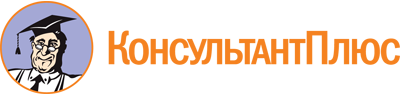 Распоряжение Правительства ХМАО - Югры от 03.11.2022 N 679-рп
"О Стратегии социально-экономического развития Ханты-Мансийского автономного округа - Югры до 2036 года с целевыми ориентирами до 2050 года"Документ предоставлен КонсультантПлюс

www.consultant.ru

Дата сохранения: 03.12.2022
 Наименование показателяСтруктура промышленности, в процент к итогуСтруктура промышленности, в процент к итогуМесто региона по объему отгруженной продукции, выполненных работ и услугМесто региона по объему отгруженной продукции, выполненных работ и услугМесто региона по объему отгруженной продукции, выполненных работ и услугМесто региона по объему отгруженной продукции, выполненных работ и услугНаименование показателяСтруктура промышленности, в процент к итогуСтруктура промышленности, в процент к итогупо объемупо объемув расчете на душу населенияв расчете на душу населенияНаименование показателя202020212020202120202021Промышленность в целом1001003242Добыча полезных ископаемых76,780,11133Обрабатывающие производства16,415,326232722Обеспечение электрической энергией, газом и паром, кондиционирование воздуха6,24,24533Водоснабжение, водоотведение, организация сбора и утилизации отходов0,70,416201116Стратегия - 2030Стратегия - 2050Приоритет "умной" экономики включает развитие в нефтедобыче как базовой для экономики отрасли все более наукоемких и экологически безопасных технологий.Приоритет повышения конкурентоспособности человеческого капитала определяется условиями для максимально полной реализации творческого потенциала каждого жителя.Приоритет "здоровой" экологии означает рациональное использование природного потенциала, формирование и восстановление благоприятных условий окружающей среды для нынешнего и будущего поколенияПриоритет "качества жизни".Трансформация приоритетов "умная экономика" и "здоровая экономика" в приоритет "креативная экономика" и "здоровьесбережение".Расширить содержание приоритета "человеческий капитал" до: "компетентный человек", "развитие традиционных семейных ценностей", "солидарное общество", "культурно-нравственный капитал" предлагается дополнить: "талантливый, креативный", "инициативный гражданин", "инклюзивный капитал".Дополнить приоритет "человеческий капитал" новыми важными составляющими: "уровень жизни", "цены и тарифы", "занятость", "соцзащита", "культура", "физкультура", "ЖКУ", "жилье", "дорожно-транспортная инфраструктура", "безопасность", "социальный климат", выделить отдельный - "качество жизни".Трансформировать приоритет "умная экономика" в "креативная экономика", добавив в политики "умная нефть": "развитие несырьевых видов деятельности", "высокопроизводительные рабочие места", "снижение инфраструктурных ограничений роста" новые: "индустрии 4.0", "водородная энергетика", "наукоемкие секторы", "диверсифицированная экономика".Преобразовать приоритет "здоровая экология" в "здоровьесбережение", добавив в действующие политики "зеленая промышленность": "экологический, этнографический, сельский, активный туризм", "зеленая наука" новые: "здоровое питание", "собственные доступные и качественные продукты", "здоровый образ жизни"Формирование диверсифицированной сферы занятостиФормирование мощной, глобально ориентированной научно-образовательной системы и передовой инновационной инфраструктурыРазвитие малого и среднего предпринимательства и самозанятостиРазвитие малого и среднего предпринимательства и самозанятостиПереход от "карбоновой" экономики к "зеленым" технологиямПереход от "карбоновой" экономики к "зеленым" технологиямИспользование действующей инфраструктуры нефтегазовых месторождений для разработки новых технологий, например, для выработки "голубой энергии"Сохранение темпов роста ВРП до 2030 годаИнклюзивный экономический ростСнижение уровня смертности в регионе, в том числе от несчастных случаев и отравления алкоголемРазвитие технологий здоровьесбережения, от здорового питания к передовым инструментам персонифицированной и превентивной медициныСохранение бренда успешного регионаФормирование и продвижение репутации успешного регионаКонсультантПлюс: примечание.Нумерация пунктов дана в соответствии с официальным текстом документа.ЗонаОсобенности хозяйственной деятельностиОсобенности расселенияБум экономического ростаПроведение нефтедобычи, разработка новых месторождений; развитие лесопромышленного комплексаШирокое распространение вахтовых поселков, рост новых населенных пунктов городского типаСоциальное укоренениеДиверсификация экономической деятельности, развитие "экономики города" (сферы услуг, торговли, коммунального хозяйства), социальной инфраструктуры и комплиментарных для нефтедобычи отраслейРазвитый каркас городских населенных пунктов, формирование городских агломераций, агломерационных образований и устойчивых межпоселенных связейЭкологический резервВедение сельского (в том числе лесного) хозяйства, установка режима ООПТРазреженная очаговая сеть сельских населенных пунктов, в том числе с преобладанием коренного населенияТекущие приоритеты развитияПриоритеты развития до 2036 года ("умная" экономика)Приоритеты развития до 2050 года ("зеленая" экономика)1. Высокая концентрация на добычу и переработку углеводородного сырья.2. Стимулирование реализации кластерной политики и развития диверсифицирующих секторов.3. Опережающее развитие инфраструктурного сектора.4. Развитие лесопромышленного комплекса, включая производство и экспорт продукции с высокой добавленной стоимостью.5. Умеренное развитие промышленности строительных материалов.6. Машиностроение.7. Развитие инвестиционной инфраструктуры поддержки бизнеса.8. Развитие агропромышленного комплекса и традиционных видов сельского хозяйств и развитие тепличного хозяйства.9. Развитие рекреационного комплекса.10. Развитие "умной" (знаниевой) экономики.1. Высокая концентрация на добычу и переработку углеводородного сырья2. Лесопромышленный комплекс, в том числе экспорт продукции высокого передела, умеренное масштабирование производств конечной продукции с высокой добавленной стоимостью.3. Интенсивное развитие промышленности строительных материалов.4. Машиностроение.5. Развитие инфраструктуры.6. Запуск проектов в сельском хозяйстве с использованием новых технологий производства сельскохозяйственной продукции в условиях Севера (Сельское хозяйство 6.0).7. Цифровая трансформация социоэкономической среды.8. Интенсивная фаза роста инновационного потенциала автономного округа (развитие высшей школы, создание научно-технологического центра в городе Сургуте, сотрудничество с Российской академией наук).9. Интеграция инфраструктуры автономного округа в Северный морской путь.10. Масштабная цифровая трансформация в государственном секторе, сфере предпринимательства1. Запуск новых технологических производственных циклов в сфере добычи и переработки углеводородного сырья, ориентация на водородную, "зеленую" экономику.2. Лесопромышленный комплекс, экспорт продукции высокого передела, максимальное масштабирование производств конечной продукции с высокой добавленной стоимостью.3. Активное развитие промышленности строительных материалов.4. Машиностроение.5. Развитие инфраструктуры.6. Развитие агропромышленного комплекса автономного округа с учетом новых технологий производства сельскохозяйственной продукции в условиях Севера Сельское хозяйство 6.0).7. Активная фаза роста инновационного потенциала автономного округа (развитие высшей школы, технопарков, прироста доли инновационной продукции). Стратегия технологического лидерства8. Инфраструктурное развитие, в том числе наращивание процессов интеграции инфраструктуры автономного округа в Северный морской путь.9. Развитие экологического флота, в том числе формирование парка пассажирских судов, работающих на сжиженном природном газе; судов комплексной утилизации отходов.10. Реализация цифрового потенциала11. Активное использование механизмов репутационной экономики на международных и национальных глобальных информационных платформах и др.Документы стратегического планированияДокументы стратегического планированияДокументы стратегического планированияРазрабатываемые в рамках целеполагания:Разрабатываемые в рамках целеполагания:Разрабатываемые в рамках целеполагания:Ежегодное послание Президента РФСтратегия социально-экономического развития РФСтратегия национальной безопасности РФСтратегия научно-технологического развития РФОтраслевые документы стратегического планирования РФСтратегия пространственного развития РФСтратегии социально-экономического развития макрорегионовСтратегия социально-экономического развития автономного округаСтратегия социально-экономического развития муниципального образованияРазрабатываемые в рамках прогнозирования:Разрабатываемые в рамках прогнозирования:Разрабатываемые в рамках прогнозирования:Прогноз научно-технологического развития РФСтратегический прогноз РФПрогноз социально-экономического развития РФ на долгосрочный периодБюджетный прогноз РФ на долгосрочный периодПрогноз социально-экономического развития РФ на среднесрочный периодПрогноз социально-экономического развития автономного округа на долгосрочный периодБюджетный прогноз автономного округа на долгосрочный периодПрогноз социально-экономического развития автономного округа на среднесрочный периодПрогноз социально-экономического развития муниципального образования на среднесрочный или долгосрочный периодБюджетный прогноз муниципального образования на долгосрочный периодРазрабатываемые в рамках планирования и программирования:Разрабатываемые в рамках планирования и программирования:Разрабатываемые в рамках планирования и программирования:Российская ФедерацияСубъект Российской ФедерацииМуниципальное образованиеОсновные направления деятельности Правительства Российской ФедерацииГосударственные программы Российской ФедерацииГосударственная программа вооруженияСхемы территориального планирования РФПланы деятельности федеральных органов исполнительной властиПлан мероприятий по реализации стратегии социально-экономического развития субъекта РФГосударственные программы субъекта РФСхемы территориального планирования двух и более субъектов РФ, схема территориального планирования субъекта РФПлан мероприятий по реализации стратегии социально-экономического развития муниципального образованияМуниципальная программаПлан социально-экономического развития поселенияПоказатели2021203020362050Население (среднегодовая, тыс. чел.)1694,951796,001896,002180,80ВРП на душу населения (тыс. руб.)3063,734932,205341,407543,50Ожидаемая продолжительность жизни при рождении72,0079,6081,1681,80Инвестиции (млрд руб.)1061,101575,202901,003156,30Доля занятых в малом и среднем бизнесе (%)16,7020,0022,0030,00Показатели2021203020362050Население (тыс. чел.)1694,951782,381830,372033,81ВРП на душу населения (тыс. руб.)3063,733879,454701,056158,22Ожидаемая продолжительность жизни при рождении72,0078,5080,1081,00Инвестиции (млрд руб.)1061,101444,121865,372930,26Доля занятых в малом и среднем бизнесе (%)16,7020,0023,0026,00Показатели2021203020362050Население (тыс. чел.)1694,951757,301818,001958,30ВРП на душу населения (тыс. руб.)3063,732719,202798,303078,60Ожидаемая продолжительность жизни при рождении72,0077,1678,8777,30Инвестиции (млрд руб.)1061,101090,51145,031280,13Доля занятых в малом и среднем бизнесе (%)16,7019,0022,0025,00N п/пЦелевые показатели2021Этап IЭтап IЭтап IЭтап IIЭтап IIЭтап IIЭтап IIЭтап IIЭтап IIЭтап III (2031 - 2036)Этап IV (2037 - 2050)N п/пЦелевые показатели202120222023202420252026202720282029203020362050"Человеческий капитал""Человеческий капитал""Человеческий капитал""Человеческий капитал""Человеческий капитал""Человеческий капитал""Человеческий капитал""Человеческий капитал""Человеческий капитал""Человеческий капитал""Человеческий капитал""Человеческий капитал""Человеческий капитал""Человеческий капитал"1Численность населения (среднегодовая), тыс. человек1694,951712,121726,271734,261741,461747,041755,981762,231771,641782,381830,372033,812Среднегодовая численность занятых в экономике, тыс. человек1086,891106,031116,621125,531133,691139,971145,061149,871154,761159,731192,611323,673Число студентов образовательных учреждений высшего образования, тыс. человек19,8020,3020,4020,5020,7021,0021,5021,5022,0022,5024,032,004Численность занятых в науке и образовании <*>, тыс. человек51,2051,1051,3351,7951,9552,0052,0752,2552,3552,5052,7054,905Уровень безработицы (по методологии Международной организации труда), процент2,602,502,722,502,412,422,412,392,372,352,332,196Среднемесячная номинальная начисленная заработная плата одного работника руб. в месяц85446,7893820,5999918,93106313,74113117,82118886,83124950,06131197,57137757,44144645,32194282,04386721,787Реальная заработная плата работников организаций, процент г/г102,32100,27100,50101,64102,28101,06101,06100,96100,96100,96101,00101,008Численность занятых в сфере малого и среднего предпринимательства, включая индивидуальных предпринимателей и самозанятых, тыс. человек243,00252,00256,00261,00265,00269,00274,00276,00278,00280,00290,00313,00"Качество жизни""Качество жизни""Качество жизни""Качество жизни""Качество жизни""Качество жизни""Качество жизни""Качество жизни""Качество жизни""Качество жизни""Качество жизни""Качество жизни""Качество жизни""Качество жизни"9Валовый региональный продукт на душу населения, тыс. руб.3063,733475,873447,453466,833494,003568,703635,953708,183790,083879,454701,056158,2210Количество социально ориентированных некоммерческих организаций, зарегистрированных на территории автономного округа, на 10 тыс. населения8,718,718,728,778,828,888,979,079,169,249,8410,1811Количество социальных предприятий, зарегистрированных на территории автономного округа, на 10 тыс. населения1,782,032,112,212,312,422,482,542,602,672,953,0612Число посещений культурных мероприятий, тыс. единиц18300,0016091,0017557,0020071,0026325,0029250,0032175,0034566,0036958,0039349,0042751,0083512,0013Доля населения, систематически занимающегося физической культурой и спортом, процент48,7050,7054,0057,5060,0063,0068,068,5069,0070,0075,0080,00"Креативная экономика""Креативная экономика""Креативная экономика""Креативная экономика""Креативная экономика""Креативная экономика""Креативная экономика""Креативная экономика""Креативная экономика""Креативная экономика""Креативная экономика""Креативная экономика""Креативная экономика""Креативная экономика"14Валовый региональный продукт, млрд руб.5192,875951,115951,246012,406084,666234,666384,666534,666714,666914,668604,6612524,6615Инвестиции, млрд руб.1061,071128,131154,531181,971205,451241,611285,071330,051385,911444,121865,372930,2616Доля обрабатывающих производств в ВРП, процент2,202,142,172,192,212,302,402,402,502,503,308,4017Количество малых и средних предприятий, включая микропредприятия (на конец года), единиц17994,0018102,0018428,0018888,0019455,0019766,0020083,0020404,0020730,0021062,0023144,0028089,0018Оборот розничной торговли, млрд руб.489,80515,30543,21566,62590,47612,91635,58658,47681,51704,00831,661074,9419Объем платных услуг населению, млрд руб.133,69145,32148,08151,79155,58159,49163,46167,54171,73176,02198,23247,8020Продукция сельского хозяйства в хозяйствах всех категорий, млн руб.8158,808317,508678,509019,609173,009313,209461,109555,709651,309796,1010870,5015737,70"Здоровьесбережение""Здоровьесбережение""Здоровьесбережение""Здоровьесбережение""Здоровьесбережение""Здоровьесбережение""Здоровьесбережение""Здоровьесбережение""Здоровьесбережение""Здоровьесбережение""Здоровьесбережение""Здоровьесбережение""Здоровьесбережение""Здоровьесбережение"21Ожидаемая продолжительность жизни при рождении, число лет72,072,474,374,875,976,476,977,477,978,580,181,022Общий коэффициент рождаемости (число роившихся живыми на 1000 человек населения)11,6012,1011,9011,7011,7011,6011,5011,5011,6011,7011,9011,7023Общий коэффициент смертности (число роившихся живыми на 1000 человек населения)8,507,807,707,507,307,307,207,207,107,107,006,8024Доля населения, обеспеченного качественной питьевой водой из систем централизованного водоснабжения, процент87,086,587,188,188,388,588,788,989,189,389,490,0N п/пНаименование государственной программыОтветственный исполнитель1.Современное здравоохранениеДепартамент здравоохранения Ханты-Мансийского автономного округа - Югры2.Развитие образованияДепартамент образования и науки Ханты-Мансийского автономного округа - Югры3.Социальное и демографическое развитиеДепартамент социального развития Ханты-Мансийского автономного округа - Югры4.Культурное пространствоДепартамент культуры Ханты-Мансийского автономного округа - Югры5.Развитие физической культуры и спортаДепартамент физической культуры и спорта Ханты-Мансийского автономного округа - Югры6.Поддержка занятости населенияДепартамент труда и занятости населения Ханты-Мансийского автономного округа - Югры7.Развитие агропромышленного комплексаДепартамент промышленности Ханты-Мансийского автономного округа - Югры8.Воспроизводство и использование природных ресурсовДепартамент недропользования и природных ресурсов Ханты-Мансийского автономного округа - Югры9.Устойчивое развитие коренных малочисленных народов СевераДепартамент внутренней политики Ханты-Мансийского автономного округа - Югры10.Развитие жилищной сферыДепартамент строительства и жилищно-коммунального комплекса Ханты-Мансийского автономного округа - Югры11.Развитие жилищно-коммунального комплекса и энергетикиДепартамент строительства и жилищно-коммунального комплекса Ханты-Мансийского автономного округа - Югры12.Профилактика правонарушений и обеспечение отдельных прав гражданДепартамент региональной безопасности Ханты-Мансийского автономного округа - Югры13.Реализация государственной национальной политики и профилактика экстремизмаДепартамент внутренней политики Ханты-Мансийского автономного округа - Югры14.Безопасность жизнедеятельностиДепартамент региональной безопасности Ханты-Мансийского автономного округа - Югры15.Экологическая безопасностьСлужба по контролю и надзору в сфере охраны окружающей среды, объектов животного мира и лесных отношений Ханты-Мансийского автономного округа - Югры16.Развитие экономического потенциалаДепартамент экономического развития Ханты-Мансийского автономного округа - Югры17.Цифровое развитие Ханты-Мансийского автономного округа - ЮгрыДепартамент информационных технологий и цифрового развития Ханты-Мансийского автономного округа - Югры18.Современная транспортная системаДепартамент дорожного хозяйства и транспорта Ханты-Мансийского автономного округа - Югры19.Управление государственными финансами и создание условий для эффективного управления муниципальными финансамиДепартамент финансов Ханты-Мансийского автономного округа - Югры20.Развитие гражданского обществаДепартамент общественных, внешних связей и молодежной политики Ханты-Мансийского автономного округа - Югры21.Управление государственным имуществомДепартамент по управлению государственным имуществом Ханты-Мансийского автономного округа - Югры22.Развитие промышленности и туризмаДепартамент промышленности Ханты-Мансийского автономного округа - Югры23.Развитие государственной гражданской и муниципальной службыДепартамент государственной гражданской службы и кадровой политики Ханты-Мансийского автономного округа - Югры24.Научно-технологическое развитиеДепартамент образования и науки Ханты-Мансийского автономного округа - Югры25.Пространственное развитие и формирование комфортной городской средыДепартамент пространственного развития и архитектуры Ханты-Мансийского автономного округа - ЮгрыИтого по государственным программам автономного округа, млн руб.2023 - 20252026 - 2030ВсегоИтого по государственным программам автономного округа, млн руб.94051715174952458012Субъект Российской Федерации Ханты-Мансийский автономный округ - Югра2020 (факт)20302036 <*>2050 <*>1. Национальная цель развития:Сохранение населения, здоровье и благополучие людей1. Национальная цель развития:Сохранение населения, здоровье и благополучие людей1. Национальная цель развития:Сохранение населения, здоровье и благополучие людей1. Национальная цель развития:Сохранение населения, здоровье и благополучие людей1. Национальная цель развития:Сохранение населения, здоровье и благополучие людейОбеспечение устойчивого роста численности населения Российской ФедерацииОбеспечение устойчивого роста численности населения Российской ФедерацииОбеспечение устойчивого роста численности населения Российской ФедерацииОбеспечение устойчивого роста численности населения Российской ФедерацииОбеспечение устойчивого роста численности населения Российской ФедерацииЧисленность населения субъекта Российской Федерации, тыс. человек1681,21782,4 <**>1830,42033,8Повышение ожидаемой продолжительности жизни до 78 летПовышение ожидаемой продолжительности жизни до 78 летПовышение ожидаемой продолжительности жизни до 78 летПовышение ожидаемой продолжительности жизни до 78 летПовышение ожидаемой продолжительности жизни до 78 летОжидаемая продолжительность жизни при рождении, лет72,978,580,181,0Снижение уровня бедности в два раза по сравнению с показателем 2017 годаСнижение уровня бедности в два раза по сравнению с показателем 2017 годаСнижение уровня бедности в два раза по сравнению с показателем 2017 годаСнижение уровня бедности в два раза по сравнению с показателем 2017 годаСнижение уровня бедности в два раза по сравнению с показателем 2017 годаУровень бедности, %8,45,54,22,8Увеличение доли граждан, систематически занимающихся физической культурой и спортом, до 70 процентовУвеличение доли граждан, систематически занимающихся физической культурой и спортом, до 70 процентовУвеличение доли граждан, систематически занимающихся физической культурой и спортом, до 70 процентовУвеличение доли граждан, систематически занимающихся физической культурой и спортом, до 70 процентовУвеличение доли граждан, систематически занимающихся физической культурой и спортом, до 70 процентовДоля граждан, систематически занимающихся физической культурой и спортом, %44,670,075,080,02. Национальная цель развития:Возможности для самореализации и развития талантов2. Национальная цель развития:Возможности для самореализации и развития талантов2. Национальная цель развития:Возможности для самореализации и развития талантов2. Национальная цель развития:Возможности для самореализации и развития талантов2. Национальная цель развития:Возможности для самореализации и развития талантовВхождение РФ в число 10-ти ведущих стран мира по качеству общего образованияВхождение РФ в число 10-ти ведущих стран мира по качеству общего образованияВхождение РФ в число 10-ти ведущих стран мира по качеству общего образованияВхождение РФ в число 10-ти ведущих стран мира по качеству общего образованияВхождение РФ в число 10-ти ведущих стран мира по качеству общего образованияУровень образования, %65,4672,9074,277,4Формирование эффективной системы выявления, поддержки и развития способностей и талантов у детей и молодежи, основанной на принципах справедливости, всеобщности и направленной на самоопределение и профессиональную ориентацию всех обучающихсяФормирование эффективной системы выявления, поддержки и развития способностей и талантов у детей и молодежи, основанной на принципах справедливости, всеобщности и направленной на самоопределение и профессиональную ориентацию всех обучающихсяФормирование эффективной системы выявления, поддержки и развития способностей и талантов у детей и молодежи, основанной на принципах справедливости, всеобщности и направленной на самоопределение и профессиональную ориентацию всех обучающихсяФормирование эффективной системы выявления, поддержки и развития способностей и талантов у детей и молодежи, основанной на принципах справедливости, всеобщности и направленной на самоопределение и профессиональную ориентацию всех обучающихсяФормирование эффективной системы выявления, поддержки и развития способностей и талантов у детей и молодежи, основанной на принципах справедливости, всеобщности и направленной на самоопределение и профессиональную ориентацию всех обучающихсяЭффективность системы выявления, поддержки и развития способностей и талантов у детей и молодежи, %28,3132,2634,240,1Создание условий для воспитания гармонично развитой и социально ответственной личности на основе духовно-нравственных ценностей народов Российской Федерации, исторических и национально-культурных традицийСоздание условий для воспитания гармонично развитой и социально ответственной личности на основе духовно-нравственных ценностей народов Российской Федерации, исторических и национально-культурных традицийСоздание условий для воспитания гармонично развитой и социально ответственной личности на основе духовно-нравственных ценностей народов Российской Федерации, исторических и национально-культурных традицийСоздание условий для воспитания гармонично развитой и социально ответственной личности на основе духовно-нравственных ценностей народов Российской Федерации, исторических и национально-культурных традицийСоздание условий для воспитания гармонично развитой и социально ответственной личности на основе духовно-нравственных ценностей народов Российской Федерации, исторических и национально-культурных традицийУсловия для воспитания гармонично развитой и социально ответственной личности, %100,0130,0140,0170,0Увеличение доли граждан, занимающихся волонтерской (добровольческой) деятельностью или вовлеченных в деятельность волонтерских (добровольческих) организаций, до 15 процентовУвеличение доли граждан, занимающихся волонтерской (добровольческой) деятельностью или вовлеченных в деятельность волонтерских (добровольческих) организаций, до 15 процентовУвеличение доли граждан, занимающихся волонтерской (добровольческой) деятельностью или вовлеченных в деятельность волонтерских (добровольческих) организаций, до 15 процентовУвеличение доли граждан, занимающихся волонтерской (добровольческой) деятельностью или вовлеченных в деятельность волонтерских (добровольческих) организаций, до 15 процентовУвеличение доли граждан, занимающихся волонтерской (добровольческой) деятельностью или вовлеченных в деятельность волонтерских (добровольческих) организаций, до 15 процентовДоля граждан, занимающихся волонтерской (добровольческой) деятельностью, %х15,018,030,0Увеличение числа посещений культурных мероприятий в три раза по сравнению с показателем 2019 годаУвеличение числа посещений культурных мероприятий в три раза по сравнению с показателем 2019 годаУвеличение числа посещений культурных мероприятий в три раза по сравнению с показателем 2019 годаУвеличение числа посещений культурных мероприятий в три раза по сравнению с показателем 2019 годаУвеличение числа посещений культурных мероприятий в три раза по сравнению с показателем 2019 годаЧисло посещений культурных мероприятий, тыс. единиц5119,039349,042751,083512,03. Национальная цель развития:Комфортная и безопасная среда для жизни3. Национальная цель развития:Комфортная и безопасная среда для жизни3. Национальная цель развития:Комфортная и безопасная среда для жизни3. Национальная цель развития:Комфортная и безопасная среда для жизни3. Национальная цель развития:Комфортная и безопасная среда для жизниУлучшение жилищных условий не менее 5 миллионов семей ежегодно и увеличение объема жилищного строительства не менее чем до 120 миллионов квадратных метров в годУлучшение жилищных условий не менее 5 миллионов семей ежегодно и увеличение объема жилищного строительства не менее чем до 120 миллионов квадратных метров в годУлучшение жилищных условий не менее 5 миллионов семей ежегодно и увеличение объема жилищного строительства не менее чем до 120 миллионов квадратных метров в годУлучшение жилищных условий не менее 5 миллионов семей ежегодно и увеличение объема жилищного строительства не менее чем до 120 миллионов квадратных метров в годУлучшение жилищных условий не менее 5 миллионов семей ежегодно и увеличение объема жилищного строительства не менее чем до 120 миллионов квадратных метров в годКоличество семей, улучшивших жилищные условия, тыс. семей51,274,982,3124,1Объем жилищного строительства, млн. кв. метров общей площади0,9931,5821,8332,755Улучшение качества городской среды в полтора разаУлучшение качества городской среды в полтора разаУлучшение качества городской среды в полтора разаУлучшение качества городской среды в полтора разаУлучшение качества городской среды в полтора разаКачество городской среды, %4,050,060,090,0Обеспечение доли дорожной сети в крупнейших городских агломерациях, соответствующей нормативным требованиям, на уровне не менее 85 процентовОбеспечение доли дорожной сети в крупнейших городских агломерациях, соответствующей нормативным требованиям, на уровне не менее 85 процентовОбеспечение доли дорожной сети в крупнейших городских агломерациях, соответствующей нормативным требованиям, на уровне не менее 85 процентовОбеспечение доли дорожной сети в крупнейших городских агломерациях, соответствующей нормативным требованиям, на уровне не менее 85 процентовОбеспечение доли дорожной сети в крупнейших городских агломерациях, соответствующей нормативным требованиям, на уровне не менее 85 процентовДоля дорожной сети в крупнейших городских агломерациях, соответствующая нормативам, %83,2687,0087,5088,00Создание устойчивой системы обращения с твердыми коммунальными отходами, обеспечивающей сортировку отходов в объеме 100 процентов и снижение объема отходов, направляемых на полигоны, в два разаСоздание устойчивой системы обращения с твердыми коммунальными отходами, обеспечивающей сортировку отходов в объеме 100 процентов и снижение объема отходов, направляемых на полигоны, в два разаСоздание устойчивой системы обращения с твердыми коммунальными отходами, обеспечивающей сортировку отходов в объеме 100 процентов и снижение объема отходов, направляемых на полигоны, в два разаСоздание устойчивой системы обращения с твердыми коммунальными отходами, обеспечивающей сортировку отходов в объеме 100 процентов и снижение объема отходов, направляемых на полигоны, в два разаСоздание устойчивой системы обращения с твердыми коммунальными отходами, обеспечивающей сортировку отходов в объеме 100 процентов и снижение объема отходов, направляемых на полигоны, в два разаКачество окружающей среды, %х108,3110,7116,14. Национальная цель развитияДостойный, эффективный труд и успешное предпринимательство4. Национальная цель развитияДостойный, эффективный труд и успешное предпринимательство4. Национальная цель развитияДостойный, эффективный труд и успешное предпринимательство4. Национальная цель развитияДостойный, эффективный труд и успешное предпринимательство4. Национальная цель развитияДостойный, эффективный труд и успешное предпринимательствоОбеспечение темпа устойчивого роста доходов населения и уровня пенсионного обеспечения не ниже инфляцииОбеспечение темпа устойчивого роста доходов населения и уровня пенсионного обеспечения не ниже инфляцииОбеспечение темпа устойчивого роста доходов населения и уровня пенсионного обеспечения не ниже инфляцииОбеспечение темпа устойчивого роста доходов населения и уровня пенсионного обеспечения не ниже инфляцииОбеспечение темпа устойчивого роста доходов населения и уровня пенсионного обеспечения не ниже инфляцииТемп роста (индекс роста) реальной среднемесячной заработной платы, % к 2020 году100120,4135,5178,7Темп роста (индекс роста) реального среднедушевого денежного дохода населения, % к 2020 году100123,5139,2183,7Реальный рост инвестиций в основной капитал не менее 70 процентов по сравнению с показателем 2020 годаРеальный рост инвестиций в основной капитал не менее 70 процентов по сравнению с показателем 2020 годаРеальный рост инвестиций в основной капитал не менее 70 процентов по сравнению с показателем 2020 годаРеальный рост инвестиций в основной капитал не менее 70 процентов по сравнению с показателем 2020 годаРеальный рост инвестиций в основной капитал не менее 70 процентов по сравнению с показателем 2020 годаТемп роста (индекс роста) физического объема инвестиций в основной капитал, за исключением инвестиций инфраструктурных монополий (федеральные проекты) и бюджетных ассигнований федерального бюджета, % к 2020 году100170,0203,0306,0Увеличение численности занятых в сфере малого и среднего предпринимательства, включая индивидуальных предпринимателей и самозанятых, до 25 миллионов человекУвеличение численности занятых в сфере малого и среднего предпринимательства, включая индивидуальных предпринимателей и самозанятых, до 25 миллионов человекУвеличение численности занятых в сфере малого и среднего предпринимательства, включая индивидуальных предпринимателей и самозанятых, до 25 миллионов человекУвеличение численности занятых в сфере малого и среднего предпринимательства, включая индивидуальных предпринимателей и самозанятых, до 25 миллионов человекУвеличение численности занятых в сфере малого и среднего предпринимательства, включая индивидуальных предпринимателей и самозанятых, до 25 миллионов человекЧисленность занятых в сфере малого и среднего предпринимательства, включая индивидуальных предпринимателей и самозанятых, тыс. человек223,7280,0 <**>290,0313,05. Национальная цель развития:Цифровая трансформация5. Национальная цель развития:Цифровая трансформация5. Национальная цель развития:Цифровая трансформация5. Национальная цель развития:Цифровая трансформация5. Национальная цель развития:Цифровая трансформацияДостижение "цифровой зрелости" ключевых отраслей экономики и социальной сферы, в том числе здравоохранения и образования, а также государственного управленияДостижение "цифровой зрелости" ключевых отраслей экономики и социальной сферы, в том числе здравоохранения и образования, а также государственного управленияДостижение "цифровой зрелости" ключевых отраслей экономики и социальной сферы, в том числе здравоохранения и образования, а также государственного управленияДостижение "цифровой зрелости" ключевых отраслей экономики и социальной сферы, в том числе здравоохранения и образования, а также государственного управленияДостижение "цифровой зрелости" ключевых отраслей экономики и социальной сферы, в том числе здравоохранения и образования, а также государственного управления"Цифровая зрелость" органов власти субъектов Российской Федерации, органов местного самоуправления и организаций в сфере здравоохранения, образования, городского хозяйства и строительства, общественного транспорта, подразумевающая использование ими отечественных информационно-технологических решений, %4,0100,0100,0100,0Муниципальные районыПреимуществаОграниченияОтраслевая специализацияБелоярскийНетронутая природа, наличие лесных и водных ресурсов, перспективные запасы углеводородовУдаленность от основных экономических центровДобывающая промышленность, пищевая промышленность.БерезовскийНаличие лесных и водных биологических ресурсов, мест расселения значительной части коренных малочисленных народов автономного округаНеразвитость транспортной и энергетической инфраструктурыЛесная промышленность, сельское хозяйство и рыболовство, пищевая промышленность.КондинскийЖелезная дорога в Свердловскую область, перспективный район добычи полезных ископаемыхСлабая связь с остальной территорией автономного округа, лесные ресурсы представлены древесиной низких сортовДобыча полезных ископаемыхНефтеюганскийВысокая транспортная доступность, железнодорожная и автомобильная магистрали по направлению Тюмень - Сургут, близость к крупным городам автономного округаЗначительная внутрирайонная дифференциация, малоценные древесные породы в лесном фондеДобыча полезных ископаемыхНижневартовскийНаличие устойчиво ресурсной базы при высоком уровне инфраструктурного обеспеченияСильная внутрирайонная дифференциация, неравномерность развития районаДобыча полезных ископаемыхЛесная промышленность Сельское хозяйство, сбор дикоросовРазвитие малого предпринимательстваОктябрьскийЦентральное положение в автономном округе, выход на железную дорогу до ИвделяСлабая связь с востоком автономного округаЛесозаготовка, рыболовство, пищевая промышленностьСоветскийСвязь с регионами Уральского федерального автономного округа по железнодорожной магистрали Ивдель - Советский - ПриобьеУдаленность лесосырьевой базыЛесная промышленность, агропромышленный комплекс, пищевая промышленностьСургутскийВысокая транспортная доступность, федеральные дороги в широтном и меридиональном направлении, вблизи действуют два аэропорта, один из наибольших уровней социально-экономического развития в автономном округе, миграционная привлекательность на внутрирегиональном уровнеИстощенность месторождений в центральной части района, большая нагрузка на социальную инфраструктуру. Часть свободной территории расположена в зоне с особыми условиями использования территорий (конденсатопровод), санитарно-защитной зоне крупных нефтегазодобывающих предприятийДобыча полезных ископаемыхХанты-МансийскийЦентральное положение в автономном округе, выполнение функций административного центраОтсутствие железнодорожного сообщения, развитие социальной инфраструктуры не успевает за приростом населенияДобыча полезных ископаемых, лесная промышленность, пищевая промышленностьМуниципальные районыПервая зонаВторая зонаТретья зонаХанты-МансийскийПрактически вся территория района. Работа предпринимательства на основе субконтрактинга с крупными нефтегазовыми компаниями. Развитие конгрессного туризмаРазвитие сети сельскохозяйственных кооперативов для продовольственного самообеспечения, организация мелких производств по лесозаготовке и первичной переработкеСургутскийСовершенствование дорожной инфраструктуры, развитие нефтегазохимического производства.Создание крупных логистических и индустриальных парков. Расширение крупных агропромышленных предприятийСеверная часть района.Развитие этнографического туризма, сохранение оленеводства и традиционных промысловБелоярскийВосток и юг района. Разработка месторождений Ольховского участка, развитие участка автодороги Екатеринбург - Урай - Советский - НадымСоздание производства по переработке водных биологических ресурсовСеверная часть района. Попытка синтеза инновационной инфраструктуры и этнической экономики. ЭтнотуризмБерезовскийСоздание производства по переработке водных биологических ресурсов. Развитие новых направлений туризма (сельский туризм)Развитие туризма (активного, этнографического, рыболовного) и горнопромышленного производства (строительные материалы, керамические глины).НефтеюганскийЗапад и юг района.Приразломное, Салымское и Югорские месторожденияРазвитие нефтегазового машиностроения. Производство пиломатериалов и деловой древесиныРазвитие туризма (оздоровительного, этнотуризма)НижневартовскийСеверо-восточная часть.Освоение Бахиловского и Варьеганского нефтегазовых районовРазбуривание краевых залежей месторождений, проекты в лесопромышленном комплексе. Развитие промышленного туризма (на базе бренда "Нефтяная столица России")Северная часть района.Развитие этнографического туризма, сохранение оленеводства и традиционных промысловЮжная часть района.Развитие участка автодороги п. Куминский - п. Карабашка - д. Герасимовка - г. ТавдаИнтенсификация использования лесных ресурсов. Строительство мини-заводов по переработке рыбы. Сельский туризмОктябрьскийВосток района.Усиление и развитие межрегиональной автомобильной дороги Екатеринбург - Ивдель - Югорск - Ханты-Мансийск - Сургут - НижневартовскБолее эффективная геологоразведка, развитие лесо- и агропромышленного комплекса, посредством производства фанеры, древесных плит, создания теплиц и собственной кормовой базы для животноводстваСоздание производства по переработке водных биологических ресурсов. Сельский туризмСоветскийУсиление и развитие конкурентных преимуществ района в виде лесо- и агропромышленного комплекса, сельский туризмПроектРегионы транзитаГорода на маршрутеТранспортный коридор "Екатеринбург - Урай - Советский - Нягань - Надым"Тюменская область, Свердловская область и Ямало-Ненецкий автономный округУрай, Советский, Нягань, БелоярскийБазовое значениеПессимистическийПессимистическийПессимистическийПессимистическийУмеренныйУмеренныйУмеренныйУмеренныйОптимистическийОптимистическийОптимистическийОптимистический2020202520302040205020252030204020502025203020402050Отправлено грузов ж/д транспортом14,415,016,5017,520,017,220,522,528,820,243,1847,148,9Прибытие грузов ж/д транспортом12,514,517,3018,019,017,022,924,029,823,141,6046,248,8Автомобильный транспорт100,3105,2110,3115,2119,2125,8150,9160,9205,1150,4205,62225,7250,3Внутренний водный транспорт7,956,035,985,95,06,04,93,03,06,03,93,02,5Трубопроводный транспорт230210,0185,8180,0180,0220,0201,5200,0185,0225,0219,0215,2212,0Воздушный транспорт0,100,100,200,200,20,100,200,300,40,100,200,400,5Всего365,3350,8336,1336,8343,4386,1400,9410,7452,1424,8513,5537,6563,0Виды транспортаБазовое значение 2020Прогноз 2030Прогноз 2040Прогноз 2050Железнодорожный1,432,077,09,0Автомобильный (автобусы, маршрутные такси)39353946Внутренний водный0,60,40,30,1Прочие (воздушный, ведомственный и т.д.)2,34,07,010,0Перевезено (отправлено) пассажиров - всего43,341,553,365,1Муниципальное образованиеРоль в реализации стратегических целей и ключевые приоритеты развитияРоль в реализации стратегических целей и ключевые приоритеты развитияРоль в реализации стратегических целей и ключевые приоритеты развитияРоль в реализации стратегических целей и ключевые приоритеты развитияМуниципальное образованиеДиверсификация экономикиРазвитие человеческого потенциалаСокращение пространственного неравенстваРеализация межрегионального транзитного потенциалаБелоярский районРазвитие альтернативных сегментов экономики: агропромышленного комплекса (северное оленеводство, звероводство), лесопромышленного комплекса (глубокая деревообработка) и др.Благоустройство в удаленных населенных пунктах, развитие профессионального образованияОбеспечение связности удаленных населенных пунктов, поддержка традиционных промыслов коренных народовОбеспечение транзита газа с месторождений ЯНАО, обслуживание потоков автомобильной трассы "Югорск - Надым"Березовский районРазвитие альтернативных сегментов экономики: агропромышленного комплекса, лесопромышленного комплекса, создание горнодобывающего кластера, реализация потенциала экологического и этнографического туризмаБлагоустройство в удаленных населенных пунктах, развитие профессионального образованияОбеспечение связности удаленных населенных пунктов, поддержка традиционных промыслов коренных народовОбеспечение транзита газа с месторождений ЯНАО, формирование связей с промышленным комплексом Свердловской области в рамках проекта "Урал Промышленный - Урал Полярный"Кондинский районРазвитие альтернативных сегментов экономики: агропромышленного комплекса, создание лесопромышленного кластера как драйвера социально-экономического развития, интенсификация добычи трудноизвлекаемых запасовБлагоустройство в удаленных населенных пунктах, развитие профессионального образования, научно-техническое сотрудничество в рамках развития лесопромышленного комплексаСоздание коридора "Междуреченский - Урай", развитие дорожной сети, поддержка традиционных промыслов коренных народовНефтеюганский районФормирование кластера инновационных нефтесервисных производств, ориентированных на интенсификацию добычи, развитие альтернативных сегментов экономики: лесопромышленного комплексаОбеспечение комфортной городской среды, поддержка социальной инфраструктуры, приток высококвалифицированных трудовых ресурсовРеализация агломерационных связей с Нефтеюганском и Пыть-Яхом, развитие пгт. Пойковский как субцентра в периферийной зоне агломерации, поддержание хорошего состояния транспортной сетиОбеспечение транзита нефти, развитие альтернативных транспортных коридоровНижневартовский районРазвитие малого и среднего бизнеса, обслуживающего нефтедобычу, развитие альтернативных сегментов экономики: лесопромышленного комплексаБлагоустройство в удаленных населенных пунктах, поддержка социальной инфраструктуры, приток высококвалифицированных трудовых ресурсовИнтеграция в рамках коридора "Мегион - Нижневартовск", обеспечение связности удаленных населенных пунктов, поддержка социально-экономического развития периферийных территорийОбеспечение транзита нефти, интеграция г. Стрежевой в Югорский коридорОктябрьский районРазвитие альтернативных сегментов экономики: агропромышленного комплекса, лесопромышленного комплекса и др.Благоустройство в удаленных населенных пунктах, развитие профессионального образованияОбеспечение связности удаленных населенных пунктов, развитие транспортной сетиПерспективная интеграция территории района в рамках развивающихся транзитных коридоровСоветский районРазвитие альтернативных сегментов экономики: агропромышленного комплекса, лесопромышленного комплекса, строительной промышленности и др.Благоустройство в удаленных населенных пунктах, развитие профессионального образованияФормирование агломерационных связей между Югорском и Советским, поддержка социально-экономического развития территорий со снижающимися объемами добычиОбеспечение транзита нефти и газа, обслуживание железнодорожной магистралиСургутский районСоздание нефтегазохимического комплекса, формирование кластера инновационных нефтесервисных производств, ориентированных на интенсификацию добычи, развитие альтернативных сегментов экономики: лесопромышленного комплекса, агропромышленного комплекса, туризма, ориентированного на жителей близлежащих городов, логистических комплексов и индустриальных парковБлагоустройство в удаленных населенных пунктах, поддержка социальной инфраструктурыРазвитие г. Лянтор как субцентра в периферийной зоне агломерации, поддержка социально-экономического развития удаленных территорий района, поддержка традиционных промыслов коренных народовПерспективная интеграция территории района в рамках планирующегося развивающихся транзитных коридоров обеспечение транзита нефтиХанты-Мансийский районРазвитие альтернативных сегментов экономики: агропромышленного комплекса, туризмаБлагоустройство в удаленных населенных пунктах, поддержка социальной инфраструктурыОбеспечение связности удаленных населенных пунктов, реализация агломерационных связей с Ханты-Мансийском, поддержка традиционных промыслов коренных народовОбеспечение транзита нефти и газа, обслуживание железнодорожной магистралиГород Ханты-МансийскРазвитие альтернативных отраслей обрабатывающей промышленности, формирование среды для малого и среднего бизнеса, создание третичного сектора, ориентированного в том числе на B2B и обслуживание потребностей населения ЯНАОСнижение нагрузки на социальную инфраструктуру, формирование комфортной городской среды.Выполнение центральных функций в качестве ядра агломерации и столицы регионе, концентрация образовательной миграцииОбслуживание транзита из ЯНАО, формирование межрегионального бизнес-центраГород ЛангепасРазвитие нефтесервисного сектора и высокотехнологичных. производств в рамках корпоративной структуры, формирование медицинского кластера, развитие строительного комплексаСоздание комфортной городской среды, формирование медицинского комплекса с широкой зоной обслуживания, создание центра компетенций на базе колледжаВыполнение функций форпостной базы освоения нефтяных месторождений, функционирование в качестве связующего звена в рамках Югорского коридораПерспективная интеграция города в рамках развивающихся транзитных коридоровГород МегионРазвитие нефтесервисного сектора и высокотехнологичных производствСоздание комфортной городской среды, приток высококвалифицированных трудовых ресурсовРазвитие как субцентра в агломерации Нижневартовска, функционирование в качестве связующего звена в рамках Югорского коридораПерспективная интеграция города в рамках развивающихся транзитных коридоровГород НефтеюганскФормирование кластера инновационных нефтесервисных производств, ориентированных на интенсификацию добычиСоздание комфортной городской среды, снижение нагрузки на социальную инфраструктуру, создание центра компетенций на базе учреждений СПОРазвитие как субцентра в агломерации Сургута, выполнение функций форпостной базы освоения нефтяных месторожденийГород НижневартовскРазвитие высокотехнологичных нефтесервисных производств, ориентированных на интенсификацию добычи и замедление падения ее эффективности, формирование цепочек добавленной стоимости за счет развития нефтехимии и нефтепереработкиСнижение нагрузки на социальную инфраструктуру, формирование комфортной городской средыФункционирование в качестве ядра агломерации и ключевого элемента Югорского коридора, формирование потока образовательных мигрантовИнтеграция г. Стрежевой в состав агломерацииГород СургутСоздание межрегионального инновационного центра в добывающей промышленности, ориентированного в том числе на B2B и обслуживание потребностей населения соседних регионовСнижение нагрузки на социальную инфраструктуру, формирование комфортной городской среды, создание научно-технологического центра мирового уровняВыполнение центральных функций в качестве ядра агломерации и бизнес-центра, концентрация образовательной миграцииФормирование межрегионального бизнес-центра, развитие мультимодального транспортного узлаГород РадужныйРазвитие нефтесервисного сектора и высокотехнологичных производствСоздание комфортной городской среды, приток высококвалифицированных трудовых ресурсов, создание центра компетенций на базе колледжаВыполнение функций форпостной базы освоения нефтяных месторождений в слабоосвоенной северной части регионаГород УрайРазвитие нефтесервисного сектора и высокотехнологичных производств в рамках корпоративной структурыСоздание комфортной городской среды, приток высококвалифицированных трудовых ресурсов, создание центра компетенций на базе колледжаВыполнение функций форпостной базы освоения нефтяных месторожденийГород НяганьРазвитие альтернативных отраслей: электроэнергетики, горнопромышленного комплекса, формирование цепочек добавленной стоимости за счет развития нефтехимии и нефтепереработки. Создание Особой экономической зоны (ОЭЗ) промышленно-производственного типаСоздание комфортной городской среды, приток высококвалифицированных трудовых ресурсов, создание центра компетенций на базе учреждений СПООбеспечение связности с периферийными территориями в западной части регионаОбеспечение транзита из ЯНАО, создание межрегионального транспортного узлаГород КогалымДальнейшее развитие кластера высокотехнологичных нефтесервисных предприятий,Создание комфортной городской среды, приток высококвалифицированных трудовых ресурсов, создание центра компетенций на базе колледжаВыполнение функций форпостной базы освоения нефтяных месторождений в слабоосвоенной северной части регионаГород ПокачиРазвитие нефтесервисного сектора и высокотехнологичных производствСоздание комфортной городской среды, приток высококвалифицированных трудовых ресурсовПовышение связности в рамках фронитрной зоны освоения северной части регионаГород Пыть-ЯхРазвитие альтернативных отраслей: лесопромышленного комплекса, транспортаСнижение нагрузки на социальную инфраструктуру, формирование комфортной городской средыРазвитие как "дальнего" субцентра в агломерации Сургута и транспортного узлаДальнейшее развитие транспортной инфраструктуры в качестве "ворот Югры"Город ЮгорскРазвитие альтернативных отраслей: строительного комплекса, лесопромышленного комплексаСоздание комфортной городской среды, приток высококвалифицированных трудовых ресурсов, создание центра компетенций на базе колледжаФормирование агломерационных связей между Югорском и Советским, обеспечение связности других территорий автономного округа с соседними регионамиОбеспечение транзита из ЯНАОДисбалансУровень дисбалансаХарактер дисбалансаНефтедобычавысокийНаибольшие показатели - Нефтеюганский, Сургутский, Ханты-Мансийский районы; наименьший - Березовский районПлотность населениясреднийНаселение распределено по основным магистралям, увеличивается по направлению на юг и востокОбъем инвестиций в основной капиталвысокийНаиболее высокие показатели - Когалым, Нижневартовск, Ханты-Мансийск, Нягань, Сургут; низкие - Покачи, Пыть-Ях, лесопромышленные Советский и Кондинский районыАгропромышленный комплекссреднийЛидеры по сельскому хозяйству - Ханты-Мансийский, Кондинский районы, Югорск.Естественный и миграционный приростнизкийЛидеры прироста - Ханты-Мансийск и Сургут, аутсайдеры - Березовский, ОктябрьскийОбразовательная сферасреднийВысокая загруженность школ и детских садов - Ханты-Мансийск, минимальные показатели доли людей с высшим образованием - Ханты-Мансийский и Кондинский районыИнфраструктурная обеспеченностьвысокийМаксимальная обеспеченность жильем - Советский и Октябрьский районы, минимальная - Нефтеюганский районМалый и средний бизнессреднийНаиболее высокая "плотность" Нягань, Ханты-Мансийск, Нижневартовск, наименьшая - Ханты-Мансийский и Октябрьский районыКонсультантПлюс: примечание.В официальном тексте документа, видимо, допущена опечатка: Федеральный закон N 87-ФЗ принят 01.05.2019, а не 01.12.2019.Муниципальные районы (вместе с городскими округами)Добыча полезных ископаемыхТранспортная инфраструктураЛесопромышленный комплексПромышленность строительных материаловРазвитие более глубокой переработки нефти и газаАгропромышленный комплексОленеводство и традиционные промыслыТуризмИнновационная инфраструктура и образованиеБелоярский++++++++++Березовский++++++++++++++Кондинский++++++++++Нефтеюганский++++++++++++++++++Нижневартовский+++++++++++++++++Октябрьский+++++++++Советский++++++++++Сургутский+++++++++++++++++Ханты-Мансийский++++++++++++++++++++Масштабный уровень влияния "точек роста":+ микроуровень;++ мезоуровень;+++ макроуровеньМасштабный уровень влияния "точек роста":+ микроуровень;++ мезоуровень;+++ макроуровеньМасштабный уровень влияния "точек роста":+ микроуровень;++ мезоуровень;+++ макроуровеньМасштабный уровень влияния "точек роста":+ микроуровень;++ мезоуровень;+++ макроуровеньМасштабный уровень влияния "точек роста":+ микроуровень;++ мезоуровень;+++ макроуровеньМасштабный уровень влияния "точек роста":+ микроуровень;++ мезоуровень;+++ макроуровеньМасштабный уровень влияния "точек роста":+ микроуровень;++ мезоуровень;+++ макроуровеньМасштабный уровень влияния "точек роста":+ микроуровень;++ мезоуровень;+++ макроуровеньМасштабный уровень влияния "точек роста":+ микроуровень;++ мезоуровень;+++ макроуровеньМасштабный уровень влияния "точек роста":+ микроуровень;++ мезоуровень;+++ макроуровеньКонсультантПлюс: примечание.Нумерация глав дана в соответствии с официальным текстом документа.Целевой показатель2020 (отчет)2021 (факт)20222023202420252026202720282029203020362050Объем экспорта, млн долларов США11052,117484,011604,712184,912794,213433,914105,614810,915551,416328,917145,420574,522632,0Объем несырьевого неэнергетического экспорта, млн долларов США113,5175,7119,2125,1131,4138,0144,9154,9165,8177,5193,0199,0230,0Количество экспортеров, являющихся субъектами МСП, ед.74807984899499104109114119135150Объем несырьевого экспорта субъектов МСП, млн долларов США21,524,422,623,724,926,127,428,830,331,733,444,750,0